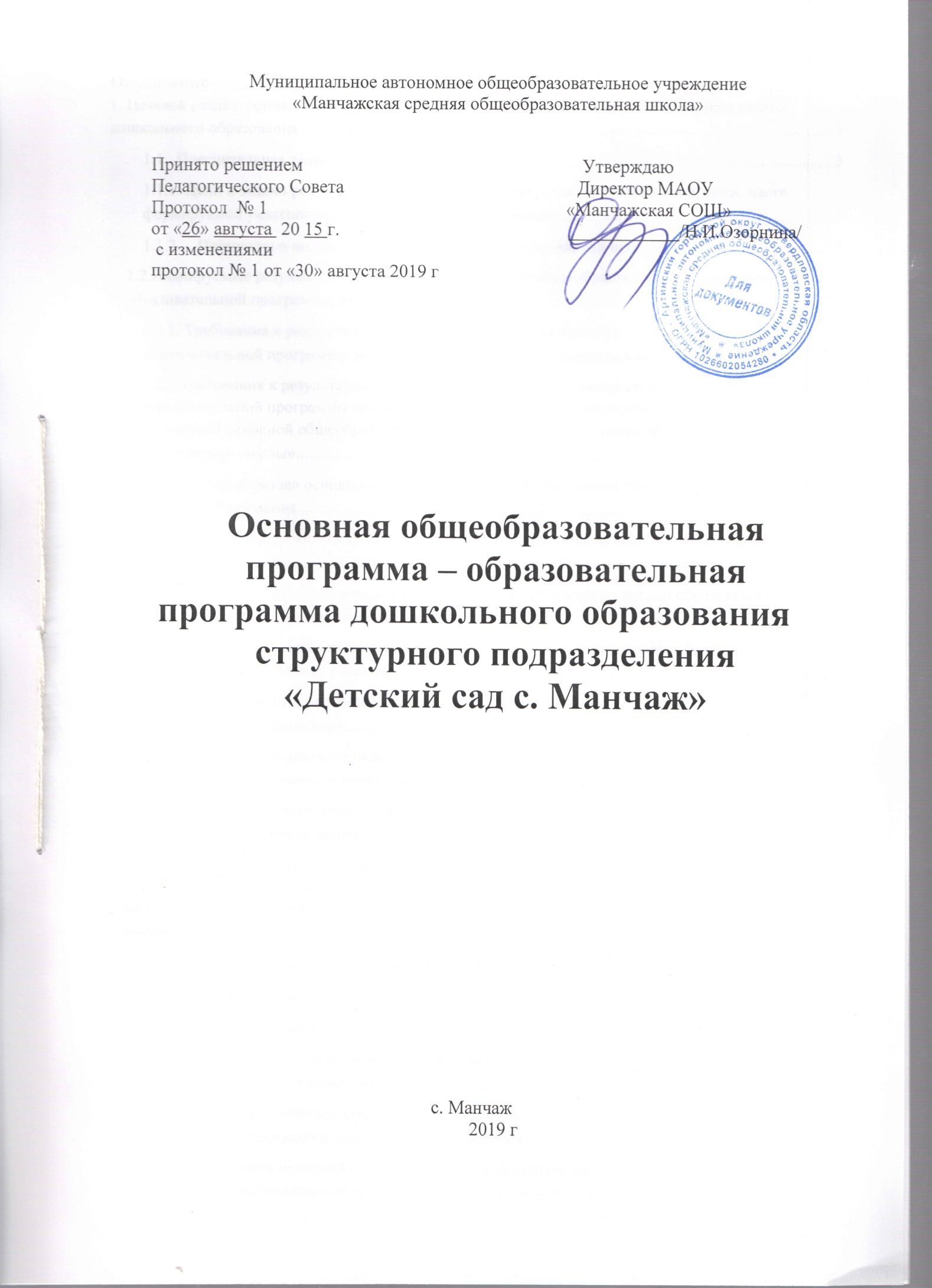 1. Целевой раздел  основной общеобразовательной программы – образовательной программы дошкольного образования 1.1.  Пояснительная запискаОсновная общеобразовательная программа – образовательная программа дошкольного образования  дошкольного образования (далее - Программа) является документом,  представляющим модель образовательного процесса структурного подразделения «Детский сад села Манчаж». Программа  обеспечивает разностороннее развитие детей в возрасте от 1 года до 7 лет с учетом их возрастных и индивидуальных психологических и физиологических особенностей по основным направлениям – физическому, социально-коммуникативному, познавательному, речевому и художественно-эстетическому общеразвивающей направленности групп. В программу могут вступать дети с любого возраста с учетом жизненной ситуации ребенка. Срок реализации программы 2015-2020 гг. Образование воспитанников осуществляется на русском языке.Сроки получения дошкольного образования установлены в соответствии с ФГОС ДО, Уставом ОО. Ребенок имеет возможность получения дошкольного образования в структурном подразделении «Детский сад с. Манчаж» не зависимо от времени и периода заключения с родителями (законными представителями) с общеобразовательным учреждением «Договора об образовании» (т.е. в начале учебного года или в конце, в 3 года или в 7 лет).Режим работы структурного подразделения «Детский сад села Манчаж» по пятидневной неделе. Группы функционируют в режиме сокращенного дня 10,5 часов.Программа направлена на создание условий развития ребенка открывающих возможности для его позитивной социализации, его личностного развития, развития инициативы и творческих способностей на основе сотрудничества со взрослыми и сверстниками и соответствующим возрасту видам деятельности; на создание развивающей образовательной среды, которая представляет собой систему условий социализации и индивидуализации детей.   В образовательной программе учитываются:1) индивидуальные потребности ребенка, связанные с его жизненной ситуацией и состоянием здоровья, определяющие особые условия получения им образования (далее - особые образовательные потребности), индивидуальные потребности отдельных категорий детей, в том числе с ограниченными возможностями здоровья;2) возможности освоения ребенком Программы на разных этапах ее реализации;  3) полноценное проживание ребенком всех этапов детства (младенческого, раннего и дошкольного возраста), обогащение (амплификация) детского развития;   4) построение образовательной деятельности на основе индивидуальных особенностей каждого ребенка, при котором сам ребенок становится активным в выборе содержания своего образования, становится субъектом образования (далее - индивидуализация дошкольного образования).                Программа  разработана в соответствии с нормативными правовыми документами:Федеральным  законом  «Об образовании в Российской Федерации» от 29.12.2012 № 273-ФЗ. Закон Свердловской области от 15 июля 2013 года № 78-ОЗ «Об образовании в Свердловской области».Приказом Министерства образования и науки Российской Федерации от 17.10.2013 №1155 "Об утверждении федерального государственного образовательного стандарта дошкольного образования" (Зарегистрировано в Минюсте России 14.11.2013 N 30384).Министерством образования и науки Российской Федерации (Минобрнауки России) Департаментом общего образования 28 февраля 2014 года № 08-249 Комментарии к ФГОС дошкольного образования.Постановлением Главного государственного санитарного врача РФ от 15 мая 2013 г. № 26, «Об утверждении СанПиН 2.4.1.3049-13 «Санитарно-эпидемиологическими требованиями к устройству, содержанию и организации режима работы дошкольных организациях». Приказом Министерства образования и науки Российской Федерации от 30.08.2013г. №1014 "Об утверждении Порядка организации и осуществления образовательной деятельности по основным общеобразовательным программам - образовательным программам дошкольного образования".Письмом Министерства образования и науки Российской Федерации от 01 октября 2013 г. № 08-1408 «О направлении методических рекомендаций по реализации полномочий органов государственной власти субъектов Российской Федерации».Письмом Министерства образования и науки РФ от 10 января 2014 г. № 08-10 «План действий по обеспечению введения Федерального государственного образовательного стандарта дошкольного образования».Приказом Министерства образования и науки РФ 0т 15 января 2014 г. № 14 «Об утверждении показателей мониторинга системы образования»Приказом Министерства труда и социальной защиты РФ от 18 октября 2013 г. № 544н  «Об утверждении профессионального стандарта «Педагог (педагогическая деятельность в сфере  дошкольного, начального общего, основного общего, среднего общего образования)   (воспитатель, учитель)».Письмом Федеральной службы по надзору в сфере образования и науки от 7 февраля 2014 г. № 01-52-22/05-382 «О соблюдении требований, установленных федеральным государственным образовательным стандартом дошкольного образования, утвержденных приказом Министерства образования и науки РФ от 17 октября 2013 г № 1155» Постановлением Правительства РФ от 5 августа 2013 г. № 662 «Об осуществлении мониторинга системы образования».Постановлением Правительства РФ от 10 июля 2013 г. № 582 «Об утверждении Правил размещения на официальном сайте образовательной организации в информационно-телекоммуникационной сети «Интернет» и обновления информации об образовательной организации».Уставом Муниципального автономного общеобразовательного учреждения «Манчажская средняя общеобразовательная школа»  от 26.09.2016 за №182 - од (далее Устав).Содержание образовательного процесса выстроено в соответствии с проектом примерной основной общеобразовательной программой дошкольного образования «От рождения до школы» под ред. Н.Е. Вераксы, Т.С. Комаровой, В.В. Гербовой.	 С целью обеспечения организации образовательного процесса  наряду с проектом примерной  основной общеобразовательной программой «От рождения до школы» под ред. Н.Е. Вераксы, Т.С. Комаровой, В.В. Гербовой,  педагогический коллектив ДОУ использует парциальные программы. В направлении социально-коммуникативного развития: программа «Основы безопасности детей дошкольного возраста»   Н.Н.Авдеевой, О.Л.Князевой, Р.Б. Стеркиной. В направлении художественно-эстетического развития: программа «Ладушки» И.М. Каплуновой, И.А. Новоскольцевой.В направлении познавательного развития:  Программа «Мы живем на Урале» О.В. Толстиковой.В группах раннего возраста используется парциальная образовательная программа для детей раннего возраста «Первые шаги» Е.О. Смирновой.1.1.1. Цели и задачи реализации образовательной программы в обязательной части, части   формируемой участниками образовательных отношенийДошкольное образование направлено на:- формирование общей культуры; развитие физических, интеллектуальных, нравственных, эстетических и личностных качеств; формирование предпосылок учебной деятельности, сохранение и укрепление здоровья детей дошкольного возраста;- на разностороннее развитие детей дошкольного возраста с учетом их возрастных и индивидуальных особенностей, в том числе достижение детьми дошкольного возраста уровня развития, необходимого и достаточного для успешного освоения ими образовательных программ начального общего образования, на основании индивидуального подхода к детям дошкольного возраста и специфических для детей дошкольного возраста видов деятельности. Для создания социальной ситуации развития детей, соответствующей специфике дошкольного возраста, предполагаются следующие условия:1) обеспечение эмоционального благополучия через:- непосредственное общение с каждым ребенком;- уважительное отношение к каждому ребенку, к его чувствам и потребностям;2) поддержку индивидуальности и инициативы детей через:- создание условий для свободного выбора детьми деятельности, участников совместной деятельности;- создание условий для принятия детьми решений, выражения своих чувств и мыслей;- недирективную помощь детям, - поддержку детской инициативы и самостоятельности в разных видах деятельности (игровой, исследовательской, проектной, познавательной и т.д.);3) установление правил взаимодействия в разных ситуациях:- создание условий для позитивных, доброжелательных отношений между детьми, в том числе принадлежащими к разным национально-культурным, религиозным общностям и социальным слоям, а также имеющими различные (в том числе ограниченные) возможности здоровья;- развитие коммуникативных способностей детей, позволяющих разрешать конфликтные ситуации со сверстниками;- развитие умения детей работать в группе сверстников;4) построение вариативного развивающего образования, ориентированного на уровень развития, проявляющийся у ребенка в совместной деятельности со взрослым и более опытными сверстниками, но не актуализирующийся в его индивидуальной деятельности (далее - зона ближайшего развития каждого ребенка), через:- создание условий для овладения культурными средствами деятельности;организацию видов деятельности, способствующих развитию мышления, речи, общения,  - воображения и детского творчества, личностного, физического и художественно-эстетического развития детей;- поддержку спонтанной игры детей, ее обогащение, обеспечение игрового времени и пространства;- оценку индивидуального развития детей;5) взаимодействие с родителями (законными представителями) по вопросам образования ребенка, непосредственного вовлечения их в образовательную деятельность, в том числе посредством создания образовательных проектов совместно с семьей на основе выявления потребностей и поддержки образовательных инициатив семьи.Для реализации данных условий определены целевые установки: создание условий развития ребенка, открывающих возможности для его позитивной социализации, его личностного развития, развития инициативы и творческих способностей на основе сотрудничества со взрослыми сверстниками и соответствующим возрасту видам деятельности, многогранного развития и воспитания каждого ребенка в разных видах деятельности, выстраивая образовательную  деятельность на основе индивидуальных особенностей каждого ребенка, при котором сам ребенок становится активным в выборе содержания своего образования, становится субъектом образования, учитывать этнокультурное   развитие детей;- создание развивающей образовательной среды, которая представляет собой систему условий социализации и индивидуализации детей;- обеспечение развития личности, мотивации и способностей детей в различных видах деятельности через следующие структурные единицы, представляющие определенные направления развития и образования детей.Задачи обязательной части определены в соответствии с ФГОС  ДО   Образовательная программа направлена на решение следующих задач:  1) охрана и укрепление физического и психического здоровья детей, формирование у них основ двигательной и гигиенической культуры, представлений о здоровом образе жизни, в том числе их эмоционального благополучия;2) создание благоприятных условий развития детей в соответствии с их возрастными и индивидуальными особенностями и склонностями, развития способностей и творческого потенциала каждого ребенка как субъекта отношений с самим собой, другими детьми, взрослыми и миром;3) обеспечить целостный  образовательный процесс на основе духовно-нравственных и социокультурных ценностей и принятых в обществе правил и норм поведения в интересах  человека, семьи, общества;4) формирование общей культуры личности детей, в том числе ценностей здорового образа жизни, развитие их социальных, нравственных, эстетических, интеллектуальных, физических качеств, инициативности, самостоятельности и ответственности ребенка, формирование предпосылок учебной деятельности;5) формирование социокультурной среды, соответствующей возрастным, индивидуальным, психологическим и физиологическим особенностям детей;6) обеспечение психолого-педагогической поддержки семьи и повышения компетентности родителей (законных представителей) в вопросах развития и образования, охраны и укрепления здоровья детей.7) обеспечение преемственности целей, задач и содержания образования, реализуемых в рамках образовательных программ различных уровней (далее - преемственность основных  образовательных программ дошкольного и начального общего образования);- обеспечение вариативности и разнообразия содержания программ и организационных форм дошкольного образования, возможности формирования программ различной направленности с учетом образовательных областей, способностей и состояния здоровья детей;- повышение социального статуса дошкольного образования.  Задачи части, формируемой участниками образовательных отношенийЭти задачи поставлены на основе анализа образовательных ситуаций, анкетирования и опроса родителей, изучения макро и микросреды, социума:Охрана и укрепление физического и психического здоровья воспитанников, формирование у них основ двигательной и гигиенической культуры, представлений о здоровом образе жизни;Воспитание с учетом возрастных категорий детей гражданственности, уважения к правам и свободам человека, любви к окружающей природе, Родине, семье;Развитие эмоциональной отзывчивости, способности к сопереживанию, готовности к проявлению гуманного отношения в детской деятельности, поведении, поступках;Содействие развитию познавательной активности, любознательности, стремления к самостоятельному познанию и размышлению, развитию умственных способностей и речи;Стимулирование творческой активности, воображения воспитанников, желания включаться в творческую деятельность;Обеспечение полноценного художественно-эстетического развития детей, формирование основ их общей культуры, культуры и традиций народов Урала;Взаимодействие с семьями детей для обеспечения полноценного развития детей, оказание консультативной и методической помощи родителям (законным представителям) по вопросам воспитания, обучения и развития воспитанников.  8. Активное включение родителей непосредственно в образовательный процесс.1.1.2.    Принципы и подходы к формированию образовательной программыОбразовательная программа учитывает основные принципы, заложенные в ФГОС ДО:- поддержка разнообразия детства; сохранение уникальности и самоценности детства как важного этапа в общем развитии человека, самоценность детства – понимание (рассмотрение) детства как периода жизни значимого самого по себе, без всяких условий; значимого тем, что происходит с ребенком сейчас, а не тем, что этот период есть период подготовки к следующему периоду; -  личностно-развивающий и гуманистический характер взаимодействия взрослых (родителей (законных представителей), педагогических и иных работников Организации) и детей;-  уважение личности ребенка;  - учет индивидуальных потребностей ребенка, связанных с его жизненной ситуацией и состоянием здоровья;- полноценное проживание ребенком всех этапов детства (младенческого, раннего и дошкольного возраста), обогащение детского развития;- построение образовательной деятельности на основе индивидуальных особенностей каждого ребенка, при котором сам ребенок становится активным в выборе содержания своего образования, становится субъектом образования (индивидуализация дошкольного образования);- содействие и сотрудничество детей и взрослых, признание ребенка полноценным участником (субъектом) образовательных отношений;- поддержка инициативы детей в различных видах деятельности;- сотрудничество образовательной организации с семьей;- приобщение детей к социокультурным нормам, традициям семьи, общества, государства;- формирование познавательных  интересов и познавательных действий ребенка в различных видах деятельности;-  возрастная адекватность дошкольного образования (соответствие условий, требований, методов возрасту и особенностям развития);- учет этнокультурной ситуации развития детей. В Программе  «От рождения  до школы» учтены следующие принципы:      - принцип развивающего образования, целью которого является развитие  ребенка;- принцип научной обоснованности и практической применимости (содержание программы  соответствует  основным положениям возрастной психологии  и дошкольной педагогики  и, как показывает  опыт, может быть успешно реализована в массовой практике дошкольного образования);- соответствует  критериям полноты,  необходимости и достаточности (позволяя решать поставленные цели и задачи при использовании разумного «минимума» материала);  - обеспечивает  единство воспитательных, развивающих и обучающих целей и задач процесса  образования детей дошкольного  возраста,  в ходе реализации которых  формируются такие  качества,  которые  являются ключевыми  в развитии дошкольников;               - принцип  интеграции  образовательных областей в соответствии с возрастными возможностями и особенностями  детей, спецификой и возможностями образовательных областей;- основывается на  комплексно-тематическом принципе   построения образовательного процесса;- предусматривает  решение  программных образовательных задач  в совместной  деятельности взрослого  и детей и самостоятельной деятельности дошкольников не только в рамках непосредственно образовательной деятельности, но и при проведении режимных  моментов  в соответствии со спецификой дошкольного  образования;-  предполагает  построение  образовательного процесса на адекватных возрасту  формах работы с детьми. Основной  формой  работы с дошкольниками и ведущим видом их деятельности является игра;- допускает  варьирование образовательного процесса  в зависимости от региональных особенностей;- строится с учетом соблюдения  преемственности между всеми возрастными  дошкольными группами  и между  детским  садом  и начальной школой.Принципы и подходы к формированию образовательной программы, формируемые участниками образовательного процесса- принцип природосообразности  предполагает учет индивидуальных физических и психических особенностей ребенка, его самодеятельность (направленность на развитие творческой активности);- принцип культуросообразности предусматривает необходимость учета культурно-исторического опыта, традиций, социально-культурных отношений и практик, непосредственным образом встраиваемых в образовательный процесс;- принцип вариативности обеспечивает возможность выбора содержания образования, форм и методов воспитания и обучения с ориентацией на интересы и возможности каждого ребенка и учета социальной ситуации его развития;- принцип индивидуализации опирается на то, что позиция ребенка, входящего в мир и осваивающего его как новое для себя пространство, изначально творческая. Ребенок, наблюдая за взрослым, подражая ему, учится у него, но при этом выбирает то, чему ему хочется подражать и учиться. Таким образом, ребенок не является «прямым наследником» (то есть продолжателем чьей-то деятельности, преемником образцов, которые нужно сохранять и целостно воспроизводить), а творцом, то есть тем, кто может сам что-то создать. Освобождаясь от подражания, творец не свободен от познания, созидания, самовыражения, самостоятельной деятельности. - принцип сезонности построен с учетом корректировки познавательного содержания  программы с учетом природных и климатических  особенностей данной местности в данный момент времени;- принцип систематичности и последовательности: постановка и/ или  корректировка задачэстетического воспитания и развития детей в логике «от простого к сложному», «от близкого к далекому», «от хорошо известного к малоизвестному и незнакомому». Среди  подходов  к формированию образовательной программы можно выделить:- личностно-ориентированный подход, предусматривающий организацию образовательного процесса с учетом того, что развитие личности ребенка является главным критерием его эффективности;- личностно-деятельностный  подход рассматривает развитие в ходе воспитания и обучения как с позиции педагога, так и с позиции ребенка;- индивидуальный подход к воспитанию и обучению дошкольника;- деятельностный подход, связанный с организацией целенаправленной деятельности в общем контексте образовательного процессаСодержание Программы должно обеспечивать развитие личности, мотивации и способностей детей в различных видах деятельности и охватывать следующие структурные единицы, представляющие определенные направления развития и образования детей (далее – образовательные области):- социально-коммуникативное развитие;-  познавательное развитие;- речевое развитие;- художественно-эстетическое развитие;- физическое развитие.	В процессе образования детей дошкольного возраста решаются задачи, отражающие региональные проблемы, связанные с современной экологией, рассматриваются региональные особенности (социально-экономические, общекультурные, национальные, климатические, демографические), которые учитываются в образовательной программе и в ходе организации образовательного процесса.Успешное развитие личности возможно только в социальной, культурной, природно-климатической среде определенной территории, что становится возможным при единстве целей, ценностей, межличностных отношений, видов деятельности, сфер общения отдельного человека, семьи.Цели образования ребенка дошкольного возраста1. Формирование познавательного интереса и чувства сопричастности к семье, детскому саду, селу, родному краю, культурному наследию своего народа на основе духовно-нравственных и социокультурных ценностей и принятых в обществе правил и норм поведения. 2. Воспитание уважения и понимания своих национальных особенностей, чувства собственного достоинства, как представителя своего народа, и толерантного отношения к представителям других национальностей (сверстникам и их родителям, соседям и другим людям).3. Формирование бережного отношения к родной природе, стремление бережно относиться к ней, сохранять и умножать, по мере своих сил, богатство природы. 4. Формирование начал культуры здорового образа жизни на основе национально-культурных традиций.	В образовательном процессе учитываются особенности и разнообразие жизненного уклада народов села  Манчаж и их потребности, широта социального состава, динамичность жизни, национальный фольклор, народные художественные промыслы, национально-культурные традиции.Природно-климатические, географические и экологические особенности села Манчаж Свердловской области обусловлены тем, что село расположено на западе области. Климатические условия связаны с тем, что село находится в зоне континентального климата с холодной  и продолжительной зимой. От г. Екатеринбурга село находится на расстоянии 200 километров.В связи с этим при планировании образовательного процесса предусмотрены вариативные режимы дня: на адаптационный период, благоприятные и неблагоприятные погодные условия, холодный и теплый периоды.В содержании образования особое внимание уделяется миру природы, объектам неживой природы и природным явлениям с учетом специфики их протекания в данной местности, к животным, растениям, встречающимся в Артинском районе, а также ознакомлению детей с сельскохозяйственной деятельностью в тот или иной сезон с учетом реальной климатической обстановки.В с. Манчаж  развито растениеводство, животноводство (молочно-товарная ферма, свиноферма). Функционирует молочный завод, где перерабатывается и производится  молочная продукция, мясоперерабатывающий цех, где производят колбасные и мясные изделия. На полях выращивают злаковые культуры.Демографические особенности. В последние годы в селе Манчаж наблюдается благоприятная демографическая ситуация, что способствует поиску путей решения проблемы охвата детей услугами дошкольного образования. Это привело к открытию разновозрастной группы филиала д. Токари, где воспитываются дети от 3 до 7 лет.Национально-культурные и этнокультурные особенности.Население с. Манчаж многонациональное. В результате миграционных процессов в селе значительно выросло количество этнических русских, бывших граждан СНГ. Но при этом в детском саду этнический состав семей воспитанников в основном имеет однородный характер, основной контингент - дети из русскоязычных семей.	В содержании образовательной программы учитывается многонациональность Уральского региона. Культура народов региона (национальные обычаи, традиции). Исторически сложившиеся народы Среднего Урала – русские, удмурты, татары, башкиры, марийцы, чуваши. С учетом национально-культурных традиций  народов среднего Урала  осуществлен отбор произведений национальных (местных) писателей, поэтов, композиторов, художников, народных художественных промыслов при ознакомлении детей с искусством, народных игр. В предметно - развивающей среде групп предусмотрено создание тематических мини-музеев. Особое внимание уделяется формированию у детей понимания принадлежности к определенной социальной группе, формированию толерантного и уважительного отношения к людям другой национальности.	Социально-исторические  потребности       Специфика экономических условий села Манчаж учтена в комплексно-тематическом плане образовательной работы с детьми в таких формах, как проекты, праздники, культурные традиции, мероприятия, проводимые в летний оздоровительный период.При разработке образовательной программы введены темы, направленные на ознакомление воспитанников с профессиональной деятельностью взрослых (родителей), а также темы, предполагающие ознакомление воспитанников с историей края, знаменитыми земляками.Особенности развития детей раннего возрастаРанний возраст - это период быстрого формирования всех свойственных человеку психофизиологических процессов. Своевременно начатое и правильно осуществляемое воспитание детей раннего возраста является важным условием их полноценного развития. Воспитание и развитие детей раннего возраста в ДОУ осуществляется в соответствии с проектом примерной программы воспитания и обучения в детском саду «От рождения до школы» под ред. Н.Е Вераксы, которая предусматривает личностно-ориентированный подход во взаимодействии с детьми, создание в детском саду условий, обеспечивающих психологический комфорт и всестороннее развитие каждому ребенку. В дошкольном образовательном учреждении проводится комплекс мероприятий с целью облегчения адаптации малышей: постепенное формирование групп вновь поступивших малышей; гибкий график посещения ДОУ; укороченное пребывание ребенка в ДОУ (начиная с 2-3 часов); временное сохранение привычных для ребенка приемов воспитания; использование таких приемов, как ласковое обращение к ребенку, тактильный контакт (поглаживание, ласковое прикосновение и т.д.); кратковременное присутствие мамы вместе с ребенком в группе.Работу, с каждым поступившим в ДОУ   ребенком, педагоги  начинают через комплекс мероприятий  для родителей по адаптации ребенка к условиям детского сада:- непосредственное  знакомство с родителями- психолого-педагогическое просвещение родителей и т.д.Контроль за поведением и здоровьем ребенка в период адаптации осуществляется с первого дня его пребывания в ДОУ. Медицинская сестра  на каждого малыша заводит «Лист наблюдения за адаптацией», который заполняется педагогами-воспитателями и медицинской сестрой. Результатом таких мероприятий является успешная адаптация ребенка к условиям ДОУ, снятие эмоционального напряжения, уменьшение психотравмирующих факторов.Ранний возраст - чрезвычайно важный и ответственный период психического развития ребёнка. Это возраст, когда всё впервые, всё только начинается - речь, игра, общение со сверстниками, первые представления о себе, о других, о мире. В первые три года жизни закладываются наиболее важные и фундаментальные человеческие способности - познавательная активность, любознательность, уверенность в себе и доверие к другим людям, целенаправленность и настойчивость, воображение, творческая позиция и многие другое.Причём все эти способности не возникают сами по себе, как следствие маленького возраста ребёнка, они требуют непременного участия взрослого и соответствующих возрасту форм деятельности. В раннем возрасте содержанием совместной деятельности ребёнка и взрослого становится усвоение культурных способов употребления предметов. Педагоги ДОУ становятся для ребёнка не только источником внимания и доброжелательности, не только "поставщиком" самих предметов, но и образцом человеческих действий с предметами. В совместной деятельности с ребёнком педагог выполняет сразу несколько функций:- во-первых, даёт ребёнку смысл действий с предметом, его общественную функцию; - во-вторых, он организует действия и движения ребёнка, передаёт ему технические приёмы осуществления действия;- в-третьих,  через поощрения и порицания  он контролирует ход выполнения действий ребёнка.Предметная деятельность является ведущей потому, что именно в ней происходит развитие всех сторон психики и личности ребёнка.Мышление ребёнка до 3 лет носит преимущественно непосредственный характер - ребёнок устанавливает связи между воспринимаемыми предметами. Он может быть внимателен только к тому, что находится в поле его восприятия. Все переживания ребёнка также сосредоточены на воспринимаемых предметах и явлениях. Поскольку действия с предметами направлены в основном на такие их свойства как форма и величина, именно эти признаки являются главным для ребёнка.Особое значение имеют действия, которые называют соотносящими. Это действия с двумя и более предметами, в которых необходимо учитывать и соотносить свойства разных объектов – их форму, величину, твёрдость, местоположение и пр. не пытается расположить их в определённом порядке. Соотносящие действия требуют учёта величины, формы, местоположения различных предметов. Поэтому в группах раннего возраста много игрушек: пирамидок, простых кубиков, вкладышей, матрёшек, предполагающих предполагают именно соотносящие действия.Познавательная активность и развитие мышления в раннем возрасте проявляется не только и не столько в успешности решения практических задач, но, прежде всего в эмоциональной вовлеченности в такое экспериментирование, в настойчивости и в удовольствии, которое получает ребёнок от своей исследовательской деятельности. Такое познание захватывает малыша и приносит ему новые, познавательные эмоции - интерес, любопытство, удивление, радость открытия.На третьем году жизни складываются представления о свойствах вещей,  и эти представления закреплены за конкретными предметами. С целью  обогащения представлений  детей о свойствах предметов, педагоги детского сада знакомят их с разнообразными характеристиками и признаками вещей в конкретных практических действиях. В ДОУ создана богатая и разнообразная сенсорная среда, с которой малыши  активно действуют, что является важнейшей предпосылкой  умственного развития.Общение ребенка со взрослым, сохраняя эмоциональную насыщенность,  становится более содержательным.Поддержанию положительного эмоционального состояния  детей, их активной деятельности способствует правильная организация режима жизни.В ходе всех режимных процессов педагоги ДОУ широко используют игровые ситуации, разнообразные игры. С помощью игр поддерживают у каждого ребенка бодрое, радостное настроение, вызывают ощущение эмоциональной общности со взрослым и детьми, содействуют возникновению чувства симпатии к другому ребенку. Игры-занятия в ДОУ построены интересно и увлекательно, что вызывает у малышей положительное отношение, чувство радости, удовольствия. Речь педагогов богата веселыми интонациями, игрушки  и предметы, яркие, красочные, демонстрируются в действии и движении. В процессе игр - занятий педагоги ДОУ используют приемы: сюрпризности, неожиданности, загадочности.В течение всего дня педагоги организуют, поддерживают и поощряют потребность малышей в речевом общении, создают проблемные ситуации, стимулирующие речевые проявления.   Учитывая возрастные и индивидуальные особенности детей, педагоги организуют с детьми различные игры, берут на себя главные роли, объединяют детей для совместной игры. Показывают образцы различных игровых действий с игрушками, предметами-заместителями, побуждают к развертыванию игр, драматизируют в лицах знакомые детям потешки, прибаутки, используют игрушки при чтении сказок, рассказов, стихотворений, тем самым обогащают детей новыми знаниями и впечатлениями, стараясь вызвать у детей интерес, желание подражать, содействуют возникновению чувства симпатии к другому ребенку, интереса к нему как к партнеру по игре, развивают умения понимать его интересы, потребности, воспитывают чуткость, отзывчивость, справедливость. Учитывая возрастные и индивидуальные особенности детей, воспитатели способствуют возникновению эмоционально насыщенной атмосферы в игре: включаются в игру, заражая детей своим интересом, эмоциями, используют выразительные движения, мимику, интонированную речь, вносят в игру моменты неожиданности, таинственности, сказочности. Все это способствует укреплению и сохранению физического и психического здоровья малышей, их эмоциональному благополучию. Отличительные особенности проекта примерной основной общеобразовательной программы дошкольного образования «От рождения до школы» под ред. Н.А. Вераксы:Направленность на развитие личности ребенка. Приоритет Программы — воспитание свободного, уверенного в себе человека, с активной жизненной позицией, стремящегося творчески подходить к решению различных жизненных ситуаций, имеющего свое мнение и умеющего отстаивать его.В разработке основной общеобразовательной программы – образовательной программы дошкольного образования  учитывается характеристика возрастных особенностей развития детей раннего и дошкольного возраста, необходимая для правильной организации образовательного процесса, как в условиях семьи, так и в условиях дошкольного образовательного учреждения,  данная авторами проекта примерной основной общеобразовательной программы дошкольного образования программы «От рождения до школы»  под ред. Н.Е. Вераксы, Т.С. Комаровой, М.А. Васильевой с  учетом специфики национальных, социокультурных и иных условий, в которых осуществляется образовательная деятельность с детьми дошкольного  возраста образовательной программы «Мы живем на Урале» О.В. Толстикова.  Структурное подразделение «Детский  сад села Манчаж»  посещают 122 ребенка, 33 ребенка раннего возраста, 89 детей дошкольного возраста, что соответствует изменениям № 1 к СанПиН 2.4.1.3049-13 «Санитарно-эпидемиологические требования к устройству, содержанию и организации режима работы в дошкольных организациях». Постановление Главного государственного санитарного врача РФ от 20.12.2010 № 164 «Санитарно-эпидемиологические правила и нормативы» СанПиН 22.4.1.3049-13.Возрастные и индивидуальные особенности контингента детей, воспитывающихся в ДОУ «Детский сад села Манчаж»Возрастные особенности детей от 1 до 7  лет представлены в приложении 1.Определение состояния здоровья воспитанников показало, что основная их масса относится к  ΙΙ группе здоровья   (см. Таблица 1).Таблица 1  Анализ уровня здоровья воспитанников ДОУПри анализе количества детей, имеющих отклонения в развитии выявлено: (см. Таблица 2)Таблица 2  Количество детей, имеющих отклонения в развитииОбщее число заболеваемости на 2018/2019 учебный год уменьшилась на 12 случаев, в том числе снизились простудные и инфекционные заболевания (см. Таблицу 3)Таблица 3 ЗаболеваемостьУровень усвоения основной общеобразовательной программы – образовательной программы  дошкольного образованияВ организации физкультурно-оздоровительной работы учитывается индивидуальные особенности и состояние здоровья детей дошкольного возраста. Данная информация, позволяет выстроить образовательный процесс в соответствии с индивидуальными особенностями воспитанников детского сада. Возрастные особенности детей подробно сформулированы в проекте примерной основной общеобразовательной программы дошкольного образования «От рождения до школы» под редакцией Н. Е. Вераксы, Т. С. Комаровой, М. А. Васильевой.При планировании годового плана особое внимание уделялось на:- развитие творческой инициативы, интеллектуальных способностей;- соблюдение режима и оздоровления воспитанников;- планирование и проведение индивидуальной работы с детьми;- взаимодействие с семьями воспитанников.Структурное подразделение «Детский сад с. Манчаж» имеет высокий кадровый потенциал, обеспечивающий режим стабильного развития. Воспитательно-образовательный процесс обеспечивают 12 педагогов, из них  старших воспитателей  - 1, воспитателей - 9,  педагог-психолог - 1, инструктор по физической культуре – 1.2 педагога (17%) имеют высшее образование, 9 педагогов (83%) - среднее специальное. Квалификационную категорию имеют 8 педагогов (67 %), из них  1 (8%) – высшую квалификационную категорию, 7 (58%) - первую квалификационную категорию, 1 (8%) – соответствие занимаемой должности, 2 (17%)-не имеет категории. Коллектив ДОУ стабильный, работоспособный,  творческий. В дошкольном образовательном учреждении работают опытные педагоги, профессионалы, мастера своего дела, наряду с которыми трудятся начинающие и молодые воспитатели. 8 педагогов (67%) имеют стаж работы более 15 лет,  3 педагога  (25%) имеют стаж работы от 3  до 15 лет.  Для успешного выполнения образовательной программы  создана современная пространственная, предметно-развивающая среда. В ДОУ созданы оптимальные материально-технические  условия: во всех возрастных группах организованы специальные центры для разнообразной детской деятельности: игровой, театрализованной, изобразительной, конструктивной, опытнической, двигательной. Все центры оснащены необходимыми материально-техническими ресурсами.В ДОУ оборудованы: медицинский, процедурный кабинеты, изолятор, спортивно-музыкальный зал. В дошкольном учреждении созданы условия для безопасного пребывания участников воспитательно-образовательного процесса: детский сад оборудован  пожарной сигнализацией, дистанционной кнопкой тревожной сигнализации. 1.2.Планируемые результаты освоения детьми основной общеобразовательной программы – образовательной программы дошкольного образования1.2.1. Требования к результатам освоения основной общеобразовательной программы – образовательной программы дошкольного образования, сформулированные в ФГОС ДОЦелевые ориентиры образования в раннем возрасте:- ребенок интересуется окружающими предметами и активно действует с ними; эмоционально вовлечен в действия с игрушками и другими предметами, стремится проявлять настойчивость в достижении результата своих действий;- использует специфические, культурно фиксированные предметные действия, знает назначение бытовых предметов (ложки, расчески, карандаша и пр.) и умеет пользоваться ими. Владеет простейшими навыками самообслуживания; стремится проявлять самостоятельность в бытовом и игровом поведении;- владеет активной речью, включенной в общение; может обращаться с вопросами и просьбами, понимает речь взрослых; знает названия окружающих предметов и игрушек;стремится к общению со взрослыми и активно подражает им в движениях и действиях; появляются игры, в которых ребенок воспроизводит действия взрослого;- проявляет интерес к сверстникам; наблюдает за их действиями и подражает им - проявляет интерес к стихам, песням и сказкам, рассматриванию картинки, стремится двигаться под музыку; эмоционально откликается на различные произведения культуры и искусства;- у ребенка развита крупная моторика, он стремится осваивать различные виды движения (бег, лазанье, перешагивание и пр.).Целевые ориентиры на этапе завершения дошкольного образования:- ребенок овладевает основными культурными способами деятельности, проявляет инициативу  и самостоятельность в разных видах деятельности - игре, общении, познавательно-исследовательской деятельности, конструировании и др.; способен выбирать себе род занятий, участников по совместной деятельности;- ребенок обладает установкой положительного отношения к миру, к разным видам труда, другим людям и самому себе, обладает чувством собственного достоинства; активно взаимодействует со сверстниками и взрослыми, участвует в совместных играх. Способен договариваться, учитывать интересы и чувства других, сопереживать неудачам и радоваться успехам других, адекватно проявляет свои чувства, в том числе чувство веры в себя, старается разрешать конфликты;-ребенок обладает развитым воображением, которое реализуется в разных видах деятельности, и прежде всего в игре; ребенок владеет разными формами и видами игры, различает условную и реальную ситуации, умеет подчиняться разным правилам и социальным нормам;- ребенок достаточно хорошо владеет устной речью, может выражать свои мысли и желания, может использовать речь для выражения своих мыслей, чувств и желаний, построения речевого высказывания в ситуации общения, может выделять звуки в словах, у ребенка складываются предпосылки грамотности;-у ребенка развита крупная и мелкая моторика; он подвижен, вынослив, владеет основными движениями, может контролировать свои движения и управлять ими;-ребенок способен к волевым усилиям, может следовать социальным нормам поведения и правилам в разных видах деятельности, во взаимоотношениях со взрослыми и сверстниками, может соблюдать правила безопасного поведения и личной гигиены;- ребенок проявляет любознательность, задает вопросы взрослым и сверстникам, интересуется причинно-следственными связями, пытается самостоятельно придумывать объяснения явлениям природы и поступкам людей; склонен наблюдать, экспериментировать. Обладает начальными знаниями о себе, о природном и социальном мире, в котором он живет; знаком с произведениями детской литературы, обладает элементарными представлениями из области живой природы, естествознания, математики, истории и т.п.; -ребенок способен к принятию собственных решений, опираясь на свои знания и умения в различных видах деятельности.1.2.2.Требования к результатам освоения основной общеобразовательной программы – образовательной программы дошкольного образования, сформулированные в проекте примерной основной общеобразовательной программы дошкольного образования  «От рождения до школы»Целевые ориентиры образования  в младенческом и раннем возрасте:- Ребенок интересуется окружающими предметами и активно действует с ними; эмоционально вовлечен в действия с игрушками и другими 18 предметами, стремится проявлять настойчивость в достижении результата своих действий.- Использует специфические, культурно фиксированные предметные действия, знает назначение бытовых предметов (ложки, расчески, карандаша и пр.) и умеет пользоваться ими. Владеет простейшими навыками самообслуживания; стремится проявлять самостоятельность в бытовом  и игровом поведении; проявляет навыки опрятности.-  Проявляет отрицательное отношение к грубости, жадности.- Соблюдает правила элементарной вежливости (самостоятельно или по напоминанию говорит «спасибо», «здравствуйте», «до свидания», «спокойной ночи» (в семье, в группе)); имеет первичные представления об элементарных правилах поведения в детском саду, дома, на улице и старается соблюдать их. - Владеет активной речью, включенной в общение; может обращаться с вопросами и просьбами, понимает речь взрослых; знает названия окружающих предметов и игрушек. Речь становится полноценным средством общения с другими детьми.-  Стремится к общению со взрослыми и активно подражает им в движениях и действиях; появляются игры, в которых ребенок воспроизводит действия взрослого. Эмоционально откликается на игру, предложенную взрослым, принимает игровую задачу.-  Проявляет интерес к сверстникам; наблюдает за их действиями и  подражает им. Умеет играть рядом со сверстниками, не мешая им. Проявляет интерес к совместным играм небольшими группами.- Проявляет интерес к окружающему миру природы, с интересом участвует в сезонных наблюдениях.- Проявляет интерес к стихам, песням и сказкам, рассматриванию картинок, стремится двигаться под музыку; эмоционально откликается на различные произведения культуры и искусства.- С пониманием следит за действиями героев кукольного театра; проявляет желание участвовать в театрализованных и сюжетно-ролевых играх.- Проявляет интерес к продуктивной деятельности (рисование, лепка, конструирование, аппликация).- У ребенка развита крупная моторика, он стремится осваивать различные виды движений (бег, лазанье, перешагивание и пр.).- С интересом участвует в подвижных играх с простым содержанием, несложными движениями. Целевые ориентиры на этапе завершения дошкольного образования:-  Ребенок овладевает основными культурными средствами, способами деятельности, проявляет инициативу и самостоятельность в разных видах деятельности — игре, общении, познавательно-исследовательской 19 деятельности, конструировании и др.; способен выбирать себе род занятий, участников по совместной деятельности. - Ребенок обладает установкой положительного отношения к миру, к разным видам труда, другим людям и самому себе, обладает чувством собственного достоинства; активно взаимодействует со сверстниками и взрослыми, участвует в совместных играх. - Способен договариваться, учитывать интересы и чувства других, сопереживать неудачам и радоваться успехам других, адекватно проявляет свои чувства, в том числе чувство веры в себя, старается разрешать конфликты. Умеет выражать и отстаивать свою позицию по разным вопросам.- Способен сотрудничать и выполнять как лидерские, так и исполнительские функции в совместной деятельности.- Понимает, что все люди равны вне зависимости от их социального происхождения, этнической принадлежности, религиозных и других верований, их физических и психических особенностей.-  Проявляет эмпатию по отношению к другим людям, готовность прийти на помощь тем, кто в этом нуждается.-  Проявляет умение слышать других и стремление быть понятым другими. - Ребенок обладает развитым воображением, которое реализуется в разных видах деятельности, и прежде всего в игре; владеет разными формами и видами игры, различает условную и реальную ситуации; умеет подчиняться разным правилам и социальным нормам. Умеет распознавать различные ситуации и адекватно их оценивать.- Ребенок достаточно хорошо владеет устной речью, может выражать свои мысли и желания, использовать речь для выражения своих мыслей, чувств и желаний, построения речевого высказывания в ситуации общения, выделять звуки в словах, у ребенка складываются предпосылки грамотности.- У ребенка развита крупная и мелкая моторика; он подвижен, вынослив, владеет основными движениями, может контролировать свои движения и управлять ими.- Ребенок способен к волевым усилиям, может следовать социальным нормам поведения и правилам в разных видах деятельности, во взаимоотношениях со взрослыми и сверстниками, может соблюдать правила безопасного поведения и навыки личной гигиены. - Проявляет ответственность за начатое дело.- Ребенок проявляет любознательность, задает вопросы взрослым и сверстникам, интересуется причинно-следственными связями, пытается самостоятельно придумывать объяснения явлениям природы и поступкам людей; склонен наблюдать, экспериментировать. Обладает начальными знаниями о себе, о природном и социальном мире, в котором он живет; знаком с произведениями детской литературы, обладает элементарными представлениями из области живой природы, естествознания, математики,  истории и т. п.; способен к принятию собственных решений, опираясь на свои знания и умения в различных видах деятельности. - Открыт новому, то есть проявляет стремления к получению знаний, положительной мотивации к дальнейшему обучению в школе, институте.- Проявляет уважение к жизни (в различных ее формах) и заботу об окружающей среде. -  Эмоционально отзывается на красоту окружающего мира, произведения народного и профессионального искусства (музыку, танцы, театральную деятельность, изобразительную деятельность и т. д.).-  Проявляет патриотические чувства, ощущает гордость за свою страну, ее достижения, имеет представление о ее географическом разнообразии, многонациональности, важнейших исторических событиях.- Имеет первичные представления о себе, семье, традиционных семейных ценностях, включая традиционные гендерные ориентации, проявляет уважение к своему и противоположному полу.- Соблюдает элементарные общепринятые нормы, имеет первичные ценностные представления о том, «что такое хорошо и что такое плохо», стремится поступать хорошо; проявляет уважение к старшим и заботу о младших.-  Имеет начальные представления о здоровом образе жизни. Воспринимает здоровый образ жизни как ценность.       Целевые ориентиры  дошкольного образования, формируемые участниками образовательных отношений- ребенок ориентирован на сотрудничество, дружелюбен, приязненно расположен к людям, способен участвовать в общих делах, совместных действиях, деятельности с другими детьми и взрослыми; способен понимать состояния и поступки других людей, выбирать адекватные способы поведения в социальной ситуации и уметь преобразовывать ее с целью оптимизации общения с окружающими; - ребенок обладает установкой на толерантность, способностью мириться, уживаться с тем, что является отличным, непохожим, непривычным (например, с чужим мнением, с человеком, имеющим недостатки физического развития, с людьми других национальностей и др.); с удовольствием рассказывает о своих друзьях других этносов, высказывает желание расширять круг межэтнического общения;- ребенок знает некоторые способы налаживания межэтнического общения с детьми других этносов и использует их при решении проблемно-игровых и реальных ситуаций взаимодействия; - ребенок обладает чувством разумной осторожности, выполняет выработанные обществом правила поведения (на дороге, в природе, в социальной действительности);- ребенок проявляет уважение к родителям (близким людям), проявляет воспитанность и уважение по отношению к старшим и не обижает маленьких и слабых, посильно помогает им;- ребенок проявляет познавательную активность, способность и готовность расширять собственный опыт за счет удовлетворения потребности в новых знаниях, переживать радость открытия нового; умение использовать разнообразные источники получения информации для удовлетворения интересов, получения знаний и содержательного общения;- ребенок проявляет интерес к малой родине, родному краю, их истории, необычным памятникам, зданиям; к событиям настоящего и прошлого родного края; к национальному разнообразию людей своего края, стремление к знакомству с их культурой; активно включается в проектную деятельность, самостоятельное исследование, детское коллекционирование, создание мини-музеев, связанных с прошлым и настоящим родного края;- ребенок обладает креативностью, способностью к созданию нового в рамках адекватной возрасту деятельности, к самостоятельному поиску разных способов решения одной и той же задачи; способностью выйти за пределы исходной, реальной ситуации и в процессе ее преобразования создать новый, оригинальный продукт;- ребенок проявляет самостоятельность, способность без помощи взрослого решать адекватные возрасту задачи, находить  способы и средства реализации собственного замысла на материале народной культуры; самостоятельно может рассказать о малой родине, родном крае (их достопримечательностях, природных особенностях, выдающихся людях), использует народный фольклор, песни, народные игры в самостоятельной и совместной деятельности, общении с другими детьми и взрослыми;- ребенок способен чувствовать прекрасное, воспринимать красоту окружающего мира (людей, природы), искусства, литературного народного, музыкального творчества;- ребенок признает здоровье как наиважнейшую ценность человеческого бытия, проявляет готовность заботиться о своем здоровье и здоровье окружающих, соблюдать правила безопасности жизнедеятельности, самостоятельно и эффективно решать задачи, связанные с поддержанием, укреплением и сохранением здоровья в рамках адекватной возрасту жизнедеятельности и общении;- ребенок проявляет эмоциональную отзывчивость при участии в социально значимых делах, событиях (переживает эмоции, связанные с событиями военных лет и подвигами горожан, стремится выразить позитивное отношение к пожилым жителям города и др.), отражает свои впечатления о малой родине в предпочитаемой деятельности (рассказывает, изображает, воплощает образы в играх, разворачивает сюжет и т.д.), охотно участвует в общих делах социально-гуманистической направленности (в подготовке концерта для ветеранов войны, посадке деревьев на участке, в конкурсе рисунков «Мы любим нашу землю» и пр.; выражает желание в будущем (когда вырастет) трудиться на благо родной страны, защищать Родину от врагов, стараться решить некоторые социальные проблемы;- ребенок обладает начальными знаниями о себе, об истории своей семьи, ее родословной; об истории образования родного города (села), о том, как люди заботятся о красоте и чистоте своего города, о богатствах недр Урала (полезных ископаемых, камнях самоцветах), о природно-климатических зонах Урала (на севере - тундра, тайга, на Юге Урала – степи), о животном и растительном мире, о том, что на Урале живут люди разных национальностей,  о том, что уральцы внесли большой вклад в победу нашей страны над фашистами во время Великой Отечественной войны, о промыслах и ремеслах Урала (камнерезное и ювелирное искусство, каслинское литье, ограды и решетки города Екатеринбурга, уральская роспись на бересте, металле, керамической посуде);- ребенок знает название и герб своего села (области, района),  реки (водоема),  местах отдыха; фамилии уральских писателей и названия их произведений (П.П. Бажов, Д.Н Мамин-Сибиряк); другие близлежащие населенные пункты и крупные города Урала; Урал – часть России, Екатеринбург - главный город Свердловской области.Результаты освоения образовательной программы  являются ориентирами для:- построения образовательной политики ДОУ с учетом целей дошкольного образования;                             - решения задач:формирования образовательной программы;анализа профессиональной деятельности;взаимодействия с семьями;- изучение характеристик образования детей в возрасте от 2 месяцев до 8 лет;- информирования родителей (законных представителей) и общественности относительно целей образования в ДОО.Программа обеспечивает  вариативность и разнообразие содержания Программ и организационных форм дошкольного образования, возможности формирования Программ различной направленности с учетом образовательных потребностей, способностей и состояния здоровья детей. 	Целевые ориентиры образовательной программы выступают основаниями преемственности дошкольного и начального общего образования, предполагают формирование у детей дошкольного возраста предпосылок к учебной деятельности на этапе завершения ими дошкольного образования.В случае если Программа не охватывает старший дошкольный возраст, то данные Требования должны рассматриваться как долгосрочные ориентиры, а непосредственные целевые ориентиры освоения Программы воспитанниками - как создающие предпосылки для их реализации.Для успешной реализации программы  обеспечиваются следующие психолого-педагогические условия:1) уважение взрослых к человеческому достоинству детей, формирование и поддержка их положительной самооценки, уверенности в собственных возможностях и способностях;2) использование в образовательной деятельности форм и методов работы с детьми, соответствующих их возрастным и индивидуальным особенностям (недопустимость как искусственного ускорения, так и искусственного замедления развития детей);3) построение образовательной деятельности на основе взаимодействия взрослых с детьми, ориентированного на интересы и возможности каждого ребенка и учитывающего социальную ситуацию его развития;4) поддержка взрослыми положительного, доброжелательного отношения детей друг к другу и взаимодействия детей друг с другом в разных видах деятельности;5) поддержка инициативы и самостоятельности детей в специфических для них видах деятельности;6) возможность выбора детьми материалов, видов активности, участников совместной деятельности и общения;                          7) защита детей от всех форм физического и психического насилия5;      8) поддержка родителей (законных представителей) в воспитании детей, охране и укреплении их здоровья, вовлечение семей непосредственно в образовательную деятельность.2. Содержательный раздел основной общеобразовательной программы образовательной программы дошкольного образования2.1. Содержание психолого-педагогической работы по освоению детьми образовательных модулейОсобенности осуществления образовательного процессаОсновная общеобразовательная программа - образовательная программа дошкольного образования определяет содержание и организацию образовательной деятельности на уровне дошкольного образования. Программа обеспечивает развитие личности детей дошкольного возраста в различных видах общения и деятельности с учетом их возрастных, индивидуальных психологических и физиологических особенностей и направлена на решение задач.       Программа формируется как   программа психолого-педагогической поддержки позитивной социализации и индивидуализации, развития личности детей дошкольного возраста и определяет комплекс основных характеристик дошкольного образования (объем, содержание и планируемые  результаты в виде целевых ориентиров дошкольного образования).                                                              Содержание Программы обеспечивает развитие личности, мотивации  и способностей детей в различных видах деятельности и охватывает следующие структурные единицы, представляющие определенные направления развития и образования  детей (далее образовательные модули):                         - социально-коммуникативное развитие;                                    - познавательное развитие;                                                       - речевое развитие;                                                                           - художественно-эстетическое развитие;                                   - физическое развитие.                                                           Содержание указанных образовательных модулей (областей) зависит от возрастных и индивидуальных особенностей детей, определяется целями и задачами Программы и реализуется в различных видах деятельности (общении, игре, познавательно-исследовательской деятельности - как сквозных механизмах развития ребенка):- в раннем возрасте (1год – 3 года) – предметная деятельность и игры с составными и динамическими игрушками; экспериментирование с материалами и веществами (песок, вода, тесто и пр.), общение с взрослым и совместные игры со сверстниками под руководством взрослого, самообслуживание и действия с бытовыми предметами-орудиями (ложка, совок, лопатка и пр.), восприятие смысла музыки, сказок, стихов, рассматривание картинок, двигательная активность;- для детей дошкольного возраста (3 года - 8 лет) - ряд видов деятельности, таких как игровая, включая сюжетно-ролевую игру, игру с правилами и другие виды игры, коммуникативная (общение и взаимодействие со взрослыми и сверстниками), познавательно-исследовательская (исследования объектов окружающего мира и экспериментирования с ними), а также восприятие художественной литературы и фольклора, самообслуживание и элементарный бытовой труд (в помещении и на улице), конструирование из разного материала, включая конструкторы, модули, бумагу, природный и иной материал, изобразительная (рисование, лепка, аппликация), музыкальная (восприятие и понимание смысла музыкальных произведений, пение, музыкально-ритмические движения, игры на детских музыкальных инструментах) и двигательная (овладение основными движениями) формы активности ребенка.Деятельность детей  может быть непосредственно-образовательной деятельностью (далее – НОД) или  образовательной деятельностью, осуществляемой в ходе режимных моментов (далее – ОДвРМ). Программа реализуется также в самостоятельной деятельности детей  и в процессе взаимодействия с семьями воспитанников. НОД подразумевает фронтальные и подгрупповые формы.                        Содержание Программы отражает следующие аспекты образовательной среды для ребенка дошкольного возраста: 1) предметно-пространственная развивающая образовательная среда;   2) характер взаимодействия со взрослыми;3) характер взаимодействия с другими детьми;4) система отношений ребенка к миру, к другим людям, к себе самому.Программа представлена двумя частями: обязательной частью и частью, формируемой участниками образовательных отношений. Обе части являются обязательными взаимодополняющими.         Обязательная часть Программы представлена  комплексным подходом, обеспечивающим развитие детей во всех пяти взаимодополняющих образовательных областях. В части, формируемой участниками образовательных отношений, представлены выбранные самостоятельно участниками образовательных отношений Программы, направленные на развитие детей в  нескольких образовательных областях, видах деятельности и культурных практиках (далее - парциальные образовательные программы), методики, формы организации образовательной работы.            Обязательная часть Программы представлена 60% от ее общего объема; часть, формируемая участниками образовательных отношений,  40%.1. Образовательная деятельность осуществляется в процессе организации различных видов детской деятельности (двигательной, игровой, коммуникативной, трудовой, познавательно-исследовательской, изобразительной, музыкальной, при восприятии художественной литературы и фольклора, конструировании. 2. Образовательный процесс носит светский характер.3. Национально-культурные особенности осуществления образовательного процесса:а) образовательный процесс осуществляется на государственном русском языке;б) в образовательной деятельности уделяется большое внимание произведениям устного творчества, хороводным играм, музыке и танцам, декоративно-прикладному искусству русского народа,  одновременно у детей  воспитывается уважение к другим народам, интерес к мировому сообществу;в) в образовательном процессе учитываются культурные традиции народов Урала.4.При организации режима дня учитываются климатические особенности местоположения ДОУ: континентальный климат, т.е. холодная зима и жаркое лето. В связи с этим, в Программе представлено несколько вариантов режима дня.5.В образовательном процессе максимально используются возможности социального окружения. Показателями Программы  являются:построение целостного педагогического процесса на основе интеграции образовательных областей;разностороннее развитие детей с учетом их возрастных и индивидуальных особенностей по основным направлениям развития – физическому, социально-коммуникативному, познавательному, речевому и художественно-эстетическому;гибкое содержание и подбор педагогических технологий, ориентированных на личностное развитие ребенка, раскрытие творческих способностей детей, выявление одаренности;развитие различных видов деятельности с учетом возможностей, интересов и потребностей детей;организацию индивидуальных и коллективных видов деятельности, построенных на содержательном общении, диалоге;право выбора самим ребенком содержания, средств, форм самовыражения, партнеров по деятельности.Возможность реализации Программы дошкольного образования обеспечивается рядом взаимодополняющих факторов:-  наличие квалифицированного кадрового потенциала в ДОУ;- материально-техническое оснащение ДОУ с учетом возрастных и индивидуальных особенностей воспитанников, современных требований;- создание развивающей предметно-пространственной  среды, предполагающей активное  использование культурно-образовательных ресурсов ДОУ.2.1.1.Содержание психолого-педагогической работы по освоению детьми образовательного  модуля «Социально-коммуникативное развитие»Социально-коммуникативное развитие направлено на усвоение норм и ценностей, принятых в обществе, включая моральные и нравственные ценности; развитие общения и взаимодействия ребенка со взрослыми и сверстниками; становление самостоятельности, целенаправленности и саморегуляции собственных действий; развитие социального и эмоционального интеллекта, эмоциональной отзывчивости, сопереживания, формирование готовности к совместной деятельности со сверстниками, формирование уважительного отношения и чувства принадлежности к своей семье и к сообществу детей и взрослых в Организации; формирование позитивных установок к различным видам труда и творчества; формирование основ безопасного поведения в быту, социуме, природе, обеспечение преемственности целей, задач и содержания образования, реализуемых в рамках образовательных программ различных уровней (далее - преемственность основных образовательных программ дошкольного и начального общего образования).               Направления:-Развитие игровой деятельности детей с целью освоения различных социальных ролей.-Формирование основ безопасного поведения в быту, социуме, природе.-Трудовое воспитание.-Патриотическое воспитание детей дошкольного возрастаЗадачи обязательной части:Вторая группа раннего возраста (от 1 до 3 лет)Формировать у детей опыт поведения  в среде сверстников,  воспитывать чувство симпатии к ним. Способствовать накоплению опыта доброжелательных  взаимоотношений со сверстниками, воспитывать эмоциональную отзывчивость (обращать внимание  детей  на ребенка,  проявившего заботу о товарище, поощрять  умение пожалеть, посочувствовать).Воспитывать отрицательное отношение  к грубости, жадности; развивать умение играть не ссорясь, помогать  друг другу и вместе радоваться успехам, красивым  игрушкам  и т. п.Воспитывать элементарные навыки вежливого  обращения:  здороваться,  прощаться,  обращаться  с просьбой  спокойно,  употребляя слова«спасибо»  и «пожалуйста». Формировать умение спокойно  вести себя в помещении и на улице: не шуметь, не бегать, выполнять просьбу взрослого.Воспитывать внимательное отношение и любовь к родителям и близким людям. Приучать  детей не перебивать говорящего взрослого, формировать умение подождать, если взрослый  занят.Ребенок в семье и сообществеОбраз Я. Формировать у детей элементарные представления о себе, об изменении своего социального статуса (взрослении) в связи с началом посещения  детского сада; закреплять умение называть свое имя.Формировать у каждого ребенка уверенность в том, что его, как и всех детей, любят, о нем заботятся;  проявлять уважительное отношение  к интересам ребенка, его нуждам, желаниям, возможностям.Семья. Воспитывать внимательное отношение к родителям,  близким людям. Поощрять умение называть имена членов своей семьи.Детский сад. Развивать представления о положительных сторонах детского сада его общности с домом (тепло, уют, любовь и другое), отличиях от домашней  обстановки  (больше друзей, игрушек, самостоятельности и т. д.).Обращать внимание детей на то, в какой чистой, светлой комнате они играют, как много в ней ярких, красивых игрушек, как аккуратно заправлены кроватки. На прогулке обращать внимание детей на красивые растения, оборудование  участка, удобное для игр и отдыха.Развивать умение ориентироваться в помещении  группы, на участке.3-4 годаПо развитию игровой деятельности:    - стимулировать развитие интереса к совместным  играм со взрослыми и детьми, положительный отклик на  предложение поиграть;- побуждать в играх и повседневной жизни самостоятельно или по указанию взрослого воспроизводить несложные образцы социального поведения взрослых или детей (персонажей литературных произведений, мультфильмов и др.);- развивать умение выполнять игровые действия в игровых упражнениях типа «Одень куклу» и др.; играть на темы из окружающей жизни и по мотивам литературных произведений, мультфильмов с 2-3 детьми, к которым испытывает симпатию, не толкая, не отнимая игрушек и предметов и др.; выполнять несколько взаимосвязанных игровых действий (умыл и одел куклу, накормил ее, уложил спать и др.), используя соответствующие предметы и игрушки; в театрализованных и режиссерских играх последовательно отражать некоторые игровые действия и имитировать действия персонажей, передавать несложные эмоциональные состояния персонажей, используя хотя бы одно средство выразительности - мимику, жест,- движение (улыбается, делает испуганное лицо, качает головой, машет руками и т.д.);                        По приобщению к элементарным общепринятым  нормам и правилам взаимоотношения со сверстниками и взрослыми (в том числе моральным):развивать эмоциональную отзывчивость – умение сочувствовать близким людям, привлекательным персонажам литературных произведений, мультфильмов, кинофильмов, сопереживать им, адекватно откликаться на радостные и печальные события в семье, детском саду;формировать умение общаться - откликаться на предложение общения, устанавливать вербальные и невербальные контакты со взрослыми и детьми в различных видах деятельности и общении; выполнять просьбы, поручения взрослого (раскладывать ложки, салфетки, убирать игрушки и др.), оказывать посильную помощь взрослым (воспитателю, помощнику воспитателя, родителям) и т. д.;привлекать к участию в коллективных играх и занятиях на основе установления положительных взаимоотношений с родителями, педагогами и некоторыми сверстниками  и соблюдения отдельных элементарных моральных норм и правил поведения (не конфликтовать, не толкать, не бить другого, не вырывать игрушку;  сдерживать себя, выражать чувства в приемлемой форме; здороваться, прощаться, благодарить, извиняться, обращаться с просьбой и др.);    формировать, уточнять и обогащать нравственные представления на примерах  положительного и отрицательного поведения, хороших и плохих поступков  из жизни, мультфильмов, литературы и др.;  развивать нравственно-ценный словарь («хорошо» - «плохо», «нехорошо», «некрасиво», «добрый»- «злой» и др.);формировать умение в практике общения и взаимоотношений действовать, придерживаясь основных моральных разрешений и запретов, как по указанию взрослых, так и самостоятельно, под влиянием собственных социальных чувств и эмоций, совершать некоторые нравственно-направленные действия (погладить по голове, утешая друга, поднять упавшую у воспитателя книгу и др.);По формированию первичных личностных, гендерных представлений, первичных представлений о семье, обществе, государстве, мире:   - формировать представления о личных данных (имя, возраст в годах), о собственной принадлежности  к членам своей семьи и группы детского сада; - формировать положительную самооценку;       - формировать представления о  своей (и других людей) половой принадлежности и    элементарных проявлениях гендерных ролей (мужчины сильные и смелые, женщины нежные, заботливые и др.);         - формировать представления о составе своей семьи  (папа, мама, бабушка, дедушка, братья, сестры), именах ее членов, заботе членов семьи друг о друге;- развивать интерес к жизни детского сада, учить называть работников детского сада по имени и отчеству, здороваться  и прощаться с ними и детьми;  - стимулировать желание поддерживать порядок в группе, формировать бережное отношение к игрушкам, книгам, личным вещам, растениям, животным;  - развивать ориентировку в помещении и на участке детского сада;  - побуждать ребенка задавать вопросы о себе, о родителях, о том, что было, когда он сам еще не родился, что произойдет в ближайшем будущем и др.;- формировать представления о названии города (села) и страны, в которых живет; - побуждать рассказывать о том, где гуляли (в парке, сквере, на даче и др.);                     - воспитывать чувство сопричастности к жизни дошкольного учреждения, страны, мира (в дни праздников, событий).4-5 летПо развитию игровой деятельности:  - побуждать включаться в совместные со взрослым  и сверстниками (с 3-4 детьми) игры, предлагать несложные сюжеты для игр на темы из окружающей жизни и по мотивам литературных произведений, мультфильмов;- учить распределять роли между партнерами по игре, отбирать необходимые для игры  атрибуты, предметы, игрушки использовать их в соответствии с ролью;  воспроизводить в играх по указанию взрослого или самостоятельно некоторые образцы социального поведения взрослых или детей (персонажей литературных произведений, мультфильмов),  выполнять разнообразные роли  (мать, отец, ребенок, врач, больной, парикмахер и его клиенты и др.), взаимодействуя с другими действующими лицами; устанавливать положительные взаимоотношения в игре,  считаться с интересами других детей, позитивно разрешать споры и конфликтные ситуации; в театрализованных и режиссерских играх разыгрывать ситуации по несложным сюжетам (из мультфильмов, сказок), используя игрушки, предметы и некоторые (1-2) средства выразительности - жесты, мимику, интонацию; По приобщению к элементарным общепринятым  нормам и правилам взаимоотношения со сверстниками и взрослыми (в том числе моральным)- развивать эмоциональную отзывчивость - проявление сочувствия к близким людям, привлекательным персонажам литературных произведений, мультфильмов, кинофильмов, сопереживания с ними, совместной радости; - развивать адекватный отклик на прошедшие, текущие и будущие радостные и печальные события в семье, детском саду (болезнь, праздник и др.); - учить  инициировать общение, вежливо откликаться на предложение общения со стороны других людей, устанавливать вербальные и невербальные контакты со взрослыми и детьми в различных видах деятельности; - формировать умение выполнять некоторые просьбы и поручения взрослых (например, «Помоги Анне Олеговне накрыть на стол», «Полей вместе со  мной цветы» и др.); - развивать положительное отношение к требованиям взрослого по поводу выполнения  норм и правил  поведения («Нельзя громко кричать, потому другие дети меня не услышат»);- формировать умение участвовать в коллективных играх и занятиях, устанавливая положительные взаимоотношения с родителями, педагогами, сверстниками и др. на основе соблюдения элементарных  норм и правил поведения (не мешать друг другу, при необходимости – помогать, считаться с интересами и желаниями партнеров и др.); - развивать некоторые нравственные чувства и эмоции (стыд, любовь и др.);- формировать представление о некоторых моральных нормах и правилах поведения, отражающих 2-3 противоположных моральных понятия (например, «взаимопомощь» («взаимовыручка») – «себялюбие», «жадность» - «щедрость» и др.); умение приводить соответствующие   примеры  из жизни, мультфильмов, литературы и др.;      -  развивать нравственно-ценный словарь: «жадность», «щедрость», «помощь», «помощник», «взаимопомощь» и др.;- формировать умение в практике общения и взаимоотношений по просьбе взрослого и самостоятельно совершать нравственно-направленные действия (например, поделиться чем-либо, помочь одеться и др.;  По формированию первичных личностных, гендерных представлений, первичных представлений о семье, обществе, государстве, мире:    - продолжать формировать представление о личных данных (имя, фамилия, возраст в годах);      - развивать положительную самооценку на основе выделения некоторых собственных позитивных характеристик (качеств, особенностей) – «Я веселый и умный!», «Я всегда убираю игрушки!», «У меня получается хорошо рисовать динозавров!» и др.;    - развивать интерес к  личному прошлому и будущему, побуждать задавать вопросы о себе, о родителях, о детском саде, школе, о  профессиях взрослых и др.;  - формировать представление о своей половой принадлежности,  проявлениях гендерных ролей (мужчины ответственные, сильные, защищают слабых, женщин, детей, стариков; женщины заботливые, ласковые; мальчикам нельзя обижать девочек, их надо защищать, заступаться за них, вести себя с ними вежливо и т.д.- формирование представлений о  семье как обо всех тех, кто живет вместе с ребенком, ее составе (папа, мама, бабушка, дедушка, братья и сестры, дядя, тетя и др.) и своей принадлежности к ее членам; формировать представление об обязанностях всех членов семьи и самого ребенка (убирать игрушки, помогать накрывать на стол, звонить бабушке и т. п.); - формирование представлений о себе как члене группы детского сада, обогащать представления о детском саде и его сотрудниках, привлекать к поздравлению сотрудников детского сада с днем рождения, праздниками, к праздничному оформлению групповой комнаты и детского сада, совместному празднованию, звонить заболевшим детям и хорошо знакомым взрослым и др.;- формирование представлений о  собственной национальности, национальности родителей;  - формирование представлений о собственном адресе (страна,  село  и улица, на которой живет); закреплять умение ориентироваться в помещении и на участке детского сада;- формирование первичных представлений о столице России, ее президенте и флаге государства, государственных праздниках («День флага» и др.); - знакомить с Российской армией, некоторыми родами войск (морской флот, ракетные войска и т.п.), с некоторыми историческими событиями; - воспитывать любовь к родному краю,  знакомить с названиями главных улиц села,   с  его красивыми  местами, достопримечательностями.5-6 летПо развитию игровой деятельности:                                         - продолжать развивать интерес к совместным с другими детьми играм;     - учить самостоятельно воспроизводить и творчески интерпретировать  образцы социального поведения взрослых или детей (персонажей литературных произведений, мультфильмов и др.) в играх;  - учить организовывать игры, самостоятельно предлагая несколько сюжетов  на выбор («Если не хочешь играть в «Золушку», давай играть в «Белоснежку»), вариативно использовать соответствующие игре игрушки, атрибуты, предметы (например, если не хватает какой-то куклы -заменить ее похожим предметом и др.), распределять их между детьми в соответствии с ролями, делиться и обмениваться ими при необходимости с другими детьми;- формировать умение развивать сюжет игры на основе имеющихся знаний; договариваться с другими детьми о последовательности совместных действий, согласовывать их; организовывать театрализованные и режиссерские игры    по  сказкам, стихотворениям, песням, ситуациям из жизни; передавать эмоциональное состояние героев, используя некоторые (2-3) средства выразительности (интонация, мимика, жест, движение и др.), выступать перед детьми, воспитателями, родителями.По приобщению к элементарным общепринятым  нормам и правилам взаимоотношения со сверстниками и взрослыми (в том числе моральным):   - развивать интерес к совместной со сверстниками и взрослыми  деятельности,  учить  инициировать общение и совместную деятельность, вежливо откликаться на предложение общения, совместной игры, занятия со стороны других людей;  взаимодействовать с ними в различных видах деятельности;- формировать умение устанавливать положительные взаимоотношения с родителями, педагогами, сверстниками и др. в коллективных играх и занятиях   на основе соблюдения элементарных  норм и правил поведения (не мешать друг другу, не ссориться, договариваться, соблюдать правила, помогать друг другу  и др.; - развивать нравственные чувства и эмоции (любовь, ответственность, гордость, стыд);         - формировать  представления о  нормах и правилах поведения, отражающих основные моральные понятия (3-4), умение приводить соответствующие примеры (2-3) из жизни, кино, литературы и др.; формировать соответствующую морально-оценочную лексику (например, «справедливо» - «несправедливо», «смелый» - «трусливый», «вежливый» - «невежливый» («грубый») и др.);   - формировать позитивное отношение к требованиям выполнения основных норм и правил поведения;       - формировать умения, необходимые для выполнения  поручений и просьб взрослых  и детей в детском саду (дежурства, поручения типа «Отнеси книгу, пожалуйста», просьбы типа «Помоги, мне, пожалуйста, у меня не получается!» и др.) и для    выполнения некоторых семейных обязанностей и участия в семейных традициях  (собрать игрушки, полить цветы, протереть пыль, принять участие в украшении новогодней елки, вместе с папой подготовить подарок маме к 8 марта и др.;        -формировать умение в повседневной практике общения и взаимоотношений по просьбе взрослых и самостоятельно совершать нравственно-направленные действия и поступки; - побуждать совершать  положительный нравственный выбор, как в воображаемом плане, так и реальный  (например, отказаться от чего-то приятного или выгодного в пользу интересов и потребностей близкого человека, друга и др.).  По формированию первичных личностных, гендерных представлений, первичных   представлений о семье, обществе, государстве, мире:    - продолжать формировать представление о  личных данных  (имя,  фамилия, возраст в годах), умение называть их в типичных ситуациях;  - развивать положительную самооценку на основе выделения собственных некоторых достоинств («Я научился кататься на велосипеде») и перспектив в собственном развитии («Зимой буду учиться кататься на лыжах вместе с папой»;- формировать представление о собственной (и других людей) половой принадлежности (мальчик-девочка, мужчина-женщина), гендерных ролях людей (например, мужчины всегда работают, обеспечивают своих родных и близких, служат в армии, в случае войны – защищают родину, женщины – рожают детей, заботятся о близких и т. д.);  - формировать представление о  составе семьи, родственниках  (отец, мать, бабушки и дедушки, братья и сестры, дяди и тети, двоюродные братья и сестры), своей принадлежности к ней,  родственных связях и зависимостях внутри нее (например, «Я сын для мамы, а  для бабушки я – внук», «Тетя Катя – дочь моей бабушки Оли»), профессиях и занятиях родителей и родственников; привлекать к рассматриванию фотографий родственников, акцентировать внимание на внешнем   сходстве ребенка с родителями и другими родственниками;                         - формировать умения, необходимые для участия в выполнении некоторых семейных обязанностей (например, умение сервировать стол, кормить рыбок в аквариуме и др.) и в семейных традициях (изготовление елочных украшений к празднованию Нового года, подготовка подарков к дням рождения членов семьи и др.);    - формировать представление о собственном адресе (страна, село, улица, дом, квартира);             - формировать представление о себе как члене группы детского сада, участвующем в совместных с другими детьми играх и занятиях и др.;                    - привлекать  к мероприятиям, организуемым в детском саду (спектакли,  праздники и развлечения, выставки детских работ и др.), совершенствовать умение свободно ориентироваться в помещении и на участке детского сада;                                                - формировать уважительное отношение к детям и работникам детского сада;                                                    - развивать чувство гордости за собственные успехи и достижения, успехи и достижения  родителей, близких людей, друзей и др. людей, живущих в России;                                                                        - расширять представления детей о родной стране, о государственных и народных праздниках;формировать представление о том, что Российская Федерация (Россия) - огромная многонациональная страна; показывать на карте Россию, ее моря, озера, реки, горы, леса, отдельные города;        -  формировать представление о символах государства (флаг, герб), в котором живет; о столице нашей Родины – Москве, о некоторых выдающихся людях страны (писатели, композиторы и др.); - расширять представления о Российской армии, о почетной обязанности защищать Родину, охранять ее спокойствие и безопасность, о воинских сражениях прадедов, дедов, отцов для защиты страны от врагов; знакомить с военными, ветеранами, рассматривать картины, репродукции, альбомы с военной тематикой;- продолжать формировать интерес к «малой Родине», представления о достопримечательностях, культуре, традициях и некоторых выдающихся людях родного края;- формировать представление о некоторых странах и государствах (Россия, Украина, Белоруссия, Германия, Англия, Америка и др.) и их населении. 6-7летПо развитию игровой деятельности:- формировать умение организовать совместные с другими детьми сюжетно-ролевые игры, договариваясь, распределяя роли, предлагая сюжеты игр и их варианты («Школа», «Музыкальная школа», «Спортивная школа» и др.); согласовывать собственный игровой замысел с игровыми замыслами других детей, договариваться, обсуждать и планировать действия всех играющих; учить самостоятельно «создавать» некоторые недостающие для игры предметы (например, деньги, чеки, ценники, кошельки, «пластиковые карты» для игры в «Супермаркет»);  объединять  сюжетные линии в игре, расширять состав ролей (например, «Пусть у бабушки будет еще один внук – Максим!»), комбинировать тематические сюжеты в один сюжет (например, в «Супермаркете» открылась «Аптека» и др.);  выполнять разные роли;   устанавливать положительные ролевые и реальные  взаимоотношения  в игре - согласовывать свои действия с действиями партнеров по игре, помогая им при необходимости, справедливо разрешая споры и т. д.; в театрализованных и режиссерских играх самостоятельно выбирать сказку, рассказ и др. в качестве содержания режиссерских и театрализованных игр, подбирать и изготавливать необходимые атрибуты, декорации, распределять роли; развивать умение передавать игровой образ, используя разнообразные средства выразительности; побуждать выступать выступает перед детьми, воспитателями, родителями;                                                        По приобщению к элементарным общепринятым  нормам и правилам взаимоотношения со сверстниками и взрослыми (в том числе моральным):развивать интерес к совместной со сверстниками и взрослыми  деятельности; учить вежливо вступать в общение и в различного рода социальные  взаимодействия; развивать эмоциональное отношение к окружающей действительности, умение сочувствовать людям, сопереживать,  порадоваться; формировать представления о нравственных чувствах и эмоциях (любовь, долг и ответственность, гордость, стыд, совесть);формировать представления о нормах и правилах поведения (в том числе моральных, формировать умение соблюдать нормы и правила поведения со взрослыми и сверстниками, совершать нравственно-направленные действия (поделиться чем-либо, помочь в затруднительной ситуации, придвинуть стул и предложить сесть, подать руку, поднять выроненную вещь, утешить обиженного и др.);  учить понимать содержание некоторых моральных понятий («честность» - «лживость», «скромность» - «нескромность» («зазнайство») и др.), различать близкие по значению нравственных понятия (например, «жадный» - «экономный»), приводить соответствующие примеры  из жизни, кино, литературы и др.;формировать соответствующую морально-оценочную лексику;  побуждать совершать положительный нравственный выбор (воображаемый и реальный (в ситуациях с участием близких людей, друзей и т. д.);   По формированию первичных личностных, гендерных представлений, первичных представлений о семье, обществе, государстве, мире:формировать представление о  личных данных (имя, отчество, фамилия, возраст (полных лет и месяцев), дата рождения), умение называть их в типичных и нетипичных ситуациях;развивать положительную самооценку на основе выделения собственных особенностей, достоинств («Я хорошо рисую»), возможностей («У меня хороший голос – я смогу учиться пению») и перспектив в собственном развитии («Скоро буду школьником»);формировать представление о собственной (и других людей) половой принадлежности,  гендерных отношениях и взаимосвязях (как между детьми, так и между взрослыми (например, «Когда я женюсь, то буду мужем, а для своих детей я буду – отец»).формировать представление о составе семьи, своей принадлежности к ней, некоторых  родственных связях (например, свекровь – невестка, теща-зять), о профессиях, интересах и занятиях родителей и родственников, об именах и отчествах родителей, а также об именах и отчествах,  ближайших родственников; формировать интерес к своей родословной, изображая вместе с ребенком генеалогическое древо (начать с дедушек и бабушек), рассматривая семейные альбомы с фотографиями, рассказывая о родственниках, об их судьбах, интересных случаях из их жизни;побуждать к участию в выполнении некоторых семейных обязанностей, в семейных традициях и праздниках;  формировать представление о собственном адресе (страна, город (село), улица, дом, квартира) и номере телефона, адресах и номерах телефонов близких родственников;  побуждать поздравлять родителей и родственников с днями рождения и другими праздниками; развивать чувство гордости за семью, обращая внимание  на достижения,  почетные грамоты и различные награды родителей и родственников;  формировать представление о своем месте в ближайшем социуме, принадлежности к той или иной группе людей (член группы детского сада, кружка, ученик музыкальной школы, будущий школьник и др.);закреплять умение свободно ориентироваться в помещении детского сада и на участке, учить пользоваться планом помещения детского сада, участка, близлежащих улиц; формировать представление о номере и адресе детского сада;  формировать умение выполнять некоторые общественные обязанности, поручения, участвовать в коллективных делах в детском саду (спектакли, дежурства,  изготовление подарков для благотворительных акций и др.); воспитывать внимательное и заботливое отношение к работникам и воспитанникам детского сада;  расширять представления детей о школе, развивать интерес к школьной жизни,  желание учиться в школе;углублять и уточнять представления о Родине — России,  развивать чувство гордости за достижения отдельных россиян и России в целом, за чувство любви к «малой» и «большой» Родине;формировать первоначальные представления о государстве (президент, правительство, армия, милиция и др.), его символах (флаг, герб, гимн), закреплять и расширять представления о столице России – Москве, о государственных праздниках,  о собственной принадлежности к государству;расширять представления о «малой» и «большой» Родине, ее природе, о выдающихся личностях города (села), страны (писатели, композиторы, космонавты и др.), достопримечательностях региона и страны, в которых живут;обогащать представления о Российской армии, воспитывать уважение к защитникам Отечества, формировать представление о способах выражения уважения к  памяти павших бойцов (возложение цветов, ставить цветы к обелискам, памятникам и др.);развивать интерес к общественным явлениям в стране (праздники, выборы, благотворительные акции и др.); формировать представление о России как о многонациональном государстве,    воспитывать уважение к людям разных национальностей и их обычаям. Приобщать детей к истокам народной культуры;  развивать интерес к страноведческим знаниям;    формировать представления о планете Земля как об общем доме, многообразии стран и государств (европейские, азиатские и др.), их особенностях, о своеобразии природы планеты, учить показывать на карте, на глобусе континенты и некоторые  страны, воспитывать бережное отношение к природе и др.; формировать представление о населении разных стран, их особенностях, о национальностях людей;воспитывать человеколюбие и толерантность к людям разных стран и государств, желание жить в мире со всеми народами, уважение их культуры, обычаев и традиций;формировать представления о некоторых событиях, происходящих в мире (например, олимпийские игры); о месте России в мире (большое и сильное государство, которое уважает другие государства и стремится жить с ними в мире).Развитие трудовой деятельностиЦели:– развитие трудовой деятельности;– воспитание ценностного отношения к собственному труду, труду других людей и его результатам;– формирование первичных представлений о труде взрослых, его роли в обществе и жизни каждого человека.Задачи обязательной части:3-4 годаобеспечить освоение основных процессов самообслуживания (самостоятельно или при небольшой помощи взрослого одеваться и раздеваться в определенной последовательности;  замечать непорядок в одежде и устранять его самостоятельно или при небольшой помощи взрослых);обеспечить освоение  отдельных процессов в хозяйственно-бытовом труде (в подготовке к  приему пищи  – расставить  хлебницы, в уборке групповой комнаты -  расставить игрушки на полках, собрать кубики в коробку, поставить стулья на место, в уборке участка - собрать мусор,   подмести дорожки);формировать умения выполнять отдельные трудовые процессы в труде в природе при участии взрослого (по уходу за растениями – поливать, протирать крупные листья, мыть поддоны; по уходу за животными в уголке природы и на участке - кормить, менять воду); формировать представления об удобном и безопасном способе выполнения простейших трудовых поручений (например, стул удобно взять, аккуратно, медленно не задевая других пронести его к месту (от места) выполнения трудовой деятельности);формировать представления о способах обращения ко взрослому и сверстнику за помощью в процессе самообслуживания,  умения выражать слова благодарности за оказание помощи в процессе трудовой деятельности;По формированию представлений о труде взрослых:формировать первоначальные представления о некоторых видах труда взрослых, простейших трудовых операциях и материалах (хозяйственно-бытовой труд дома и в детском саду – приготовление пищи, мытье посуды, вытирание пыли, мытье полов, чистка ковра, мытье окон и др.);помогать  вычленять труд взрослых как особую деятельность, направленную на заботу о детях и близких им людях;обращать внимание детей на положительных сказочных героев и персонажей литературных произведений, которые трудятся (Крошечка-Хаврошечка, Мальчик-с-пальчик и др.);развивать представления об использовании безопасных способов выполнения профессиональной деятельности людей ближайшего окружения (безопасные способы постановки лестницы дворником, установки новогодней ёлки и т.д.), о соблюдении безопасности в детском саду (как безопасно укреплены лестницы, перила, гимнастические стенки);По воспитанию ценностного отношения к собственному труду:поддерживать  положительное отношение к самообслуживанию, другим видам самостоятельного труда  и  труду взрослых;стимулировать ситуативные проявления   желания принять участие в  труде, умение преодолевать небольшие трудности.4-5 летПо развитию трудовой деятельности:обеспечить  самостоятельное и качественное выполнение процессов самообслуживания (без помощи взрослого одеваться и раздеваться;   складывать и вешать одежду, обувь, контролировать качество полученного результата, с помощью взрослого приводить одежду и обувь в порядок - почистить, просушить);обращать внимание ребенка на  непорядок  во внешнем виде и учить самостоятельно его устранять;поощрять стремление оказать помощь другому при выполнении процессов самообслуживания;под контролем взрослого обеспечивать поддерживание порядка в группе и на участке (выполнять необходимые трудовые действия по собственной инициативе или включаясь в инициативу сверстника);учить самостоятельно выполнять трудовые процессы, связанные с дежурством по столовой, контролировать качество, стремиться улучшить результат;обеспечить самостоятельное выполнение  доступных трудовых процессов по уходу за растениями (поливать, рыхлить, опрыскивать, протирать листья, мыть поддоны) и животными в уголке природы и на участке (насыпать корм, менять воду, чистить клетку);стимулировать  активное включение в более сложные, выполняемые взрослым трудовые процессы (пересадка комнатных растений, высадка рассады в грунт), учить   соотносить  их со своими возможностями;помогать ребенку планировать самостоятельную и коллективную трудовую деятельность,  учить организовывать ее, контролировать процесс выполнения действий, оценивать результаты; учить соблюдать инструкцию взрослого при выполнении трудовой деятельности с опасными инструментами (ножницами, клеем), формировать знания и представления о соблюдении безопасности в сложных видах трудовой деятельности, связанных с использованием острых инструментов (грабли, тяпки, лопатка);учить замечать опасные ситуации в быту при выполнении различных видов труда;формировать представления о способах общения и взаимодействия в процессе коллективной деятельности;  развивать способы общения со сверстниками на различных этапах трудового процесса (общаться по поводу распределения трудовых поручений, материалов и оборудования и т.д.);По формированию представлений о труде взрослых:формировать представление о ряде более сложных профессий, направленных на удовлетворение потребностей человека и общества (помощник воспитателя, повар, врач, водитель, продавец др.), трудовых операциях и механизмах,  первичные  представления о мотивах труда людей;формировать  представления о видах трудовой деятельности, приносящей пользу людям и описанных в художественной литературе,  учить сравнивать профессии, в прочитанных художественных произведениях по степени их значимости, видеть средства описания людей героического труда в художественных произведениях;научить  вычленять цели, основное содержание конкретных видов труда, имеющих понятный ребенку результат;познакомить с наиболее распространёнными видами профессиональной деятельности, связанными с чрезвычайными ситуациями (спасатель, пожарники и т.д.);По воспитанию  ценностного отношения к собственному труду:поощрять  и закреплять  желание трудиться самостоятельно и участвовать в труде взрослых,  проявления настойчивости в преодолении препятствий.5-6 летПо развитию трудовой деятельности:обеспечить самостоятельное, быстрое и аккуратное выполнение процессов самообслуживания (одеваться и раздеваться,  складывать одежду, без напоминания по мере необходимости  сушить мокрые вещи, ухаживать за обувью);учить самостоятельно устранять непорядок в своем внешнем виде, бережно относиться к личным вещам;поощрять проявление готовности  помочь другому;обеспечить самостоятельное поддержание порядка в группе и на участке, выполнение обязанностей дежурного по столовой, по занятиям, по уголку природы;помогать  в осознании зависимости цели и  содержания трудовых действий ребенка от потребностей живого объекта;учить контролировать и оценивать качество полученного результата, мотивировать оценку;обучать  некоторым видам ручного труда, подбирая их в соответствии с  предпочтениями ребенка (см. «Художественное творчество»);помогать замечать и  осознавать влияние половых и индивидуальных особенностей детей  на их трудовую деятельность;приобщать к  коллективной трудовой деятельности (выдвигать цель, обосновывать ее, планировать, организовывать, контролировать основные этапы и результаты, включаться в труд как исполнитель, соотнося и координируя свои действия с действиями других);способствовать умению помогать другим людям в процессе выполнения трудовой деятельности;требовать от других детей соблюдения техники безопасности при выполнении трудовой деятельности; формировать умения использовать различные безопасные способы выполнения собственной трудовой деятельности, объяснить другому ребёнку о соблюдении правил безопасности в процессе совместного труда;формировать представления о формах высказывания собственной точки зрения (предложить свой вариант, способ выполнения) другим детям в процессе выполнения различных видов труда,  способы общения для привлечения к сотрудничеству других людей при выполнении трудовой деятельности;По формированию представлений о труде взрослыхрасширять и систематизировать представления  о труде взрослых,  материальных и нематериальных результатах труда, его личностной и общественной  значимости, о разнообразных видах техники, облегчающей выполнение трудовых функций человека;формировать первоначальные представления о труде как экономической категории;продолжать формировать представления о различных сторонах трудовой деятельности детей средствами художественной литературы;По воспитанию ценностного отношения к собственному труду:поощрять устойчивую  самостоятельность, настойчивость, ответственность при выполнении трудовых процессов;стимулировать проявления отзывчивости, взаимопомощи;разделять с ребенком чувство удовлетворения  от процесса  индивидуального и коллективного труда, чувство гордости, поддерживать стремление получить от взрослого и сверстников положительную оценку результата и своих качеств, проявленных в труде.6-7 летПо развитию трудовой деятельности:обеспечить  осознанное и самостоятельное  выполнение процессов самообслуживания, самостоятельный контроль качества результата, умение при необходимости исправлять его,    отбирать более эффективные способы действий (адекватно своим особенностям), оказывать помощь другому, в том числе  обучающую; в хозяйственно-бытовом труде самостоятельно и качественно выполнять разные его виды, уметь самостоятельно планировать основные этапы своей и общей (коллективной) работы, уметь договариваться, распределять обязанности, контролировать себя и других детей  в контексте общей цели,  возникающих сложностей, половых и индивидуальных особенностей каждого;привлекать к выполнению сезонных видов работ в природе (на участке детского сада, в уголке природы), помогать в осознании их обусловленности соответствующими природными закономерностями, потребностями растений и животных;поощрять желание работать в коллективе;учить  справедливо организовывать коллективный труд (с учетом  цели, содержания труда, гендерных и индивидуальных особенностей участников);обеспечить освоение некоторых видов ручного труда в соответствии с гендерными и индивидуальными потребностями и возможностями ребенка (см. «Художественное творчество»);формировать знания и представления о соблюдении правил безопасности в соответствии со спецификой разнообразных видов трудовой деятельности;формировать активные формы общения с другими людьми (взрослыми и детьми) в процессе трудовой деятельности (задавать вопросы, давать пояснительные, содержательные ответы и т.д.);По формированию представлений о труде взрослых:расширять и систематизировать представления о  различных  видах труда взрослых, связанных с удовлетворением потребностей людей, общества и государства (цели и содержание вида труда, некоторые трудовые процессы, результаты, их личностную, социальную и государственную значимость, представления о труде как экономической категории), в том числе о современных профессиях, существующих в мире (менеджер, модельер, оператор, банковский служащий и т.д.); По воспитанию ценностного отношения к собственному труду:поддерживать  отношение ребенка к собственному труду, его результату, труду других и его результатам как к ценности, стимулировать желание трудиться самостоятельно и участвовать в труде взрослых (Социализация);формировать положительное отношение к трудовым подвигам, поступкам, трудовой деятельности героев художественной литературы;научить вычленять и осознавать труд как особую  деятельность, составляющую основу жизни человека. По формированию  основ безопасности собственной жизнедеятельностиЦели обязательной части:- формирование представлений об опасных  для человека и окружающего мира природы ситуациях и способах поведения в них;- приобщение к  правилам безопасного для человека и окружающего мира природы поведения;- передача детям знаний о правилах безопасности дорожного движения в качестве пешехода и пассажира транспортного средства;-формирование осторожного и осмотрительного отношения к потенциально опасным для человека и окружающего мира природы ситуациям.Задачи обязательной части3-4 годаформировать первичные представления об основных источниках опасности в быту (горячая вода, огонь, острые предметы и др.);формировать первичные представления об основных источниках опасности на улице (транспорт) и способах безопасного поведения (не ходить по  проезжей части дороги, быть рядом со взрослым, при переходе улицы держать его за руку, идти на зеленый сигнал светофора), в том числе в различных видах детской деятельности (продуктивной, двигательной, музыкально-художественной, трудовой);формировать первичные представления об основных источниках опасности в природе (незнакомые животные, водоемы);По формированию основ безопасности окружающего мира природы:формировать первичные представления о некоторых правилах безопасного для окружающего мира природы поведения и учить при напоминании взрослого их выполнять (не заходить на клумбу, не рвать цветы, листья, не ломать ветки деревьев и кустарников, не бросать мусор); стимулировать осторожное и осмотрительное отношение к природе. 4-5 летформировать представления о некоторых видах опасных ситуаций (бытовых, социальных, природных);формировать представления о некоторых способах безопасного поведения в стандартных опасных ситуациях (не включать кран горячей воды в отсутствие взрослого, не  играть вблизи работающей кухонной плиты, использовать по назначению столовые приборы, входить в лифт после взрослого, переходить дорогу на зеленый сигнал светофора рядом со взрослым или держа его за руку и др.),  в том числе в различных видах детской деятельности (продуктивной, двигательной, музыкально-художественной, трудовой);приобщать к способам безопасного поведения в некоторых стандартных опасных ситуациях (при использовании колющих и режущих инструментов, бытовых приборов, на проезжей части дороги, при переходе улиц, перекрестков, при перемещении в лифте, автомобиле) и учить следовать им при напоминании взрослого;учить обращаться за помощью к взрослому в стандартной ситуации;стимулировать осторожное и осмотрительное отношение к стандартным опасным ситуациям;По формированию основ безопасности окружающего мира природы:формировать первичные представления о некоторых источниках опасности для окружающего мира природы (транспорт, неосторожные действия человека) и некоторых видах опасных для окружающего мира природы ситуаций (лесные пожары, вырубка деревьев); расширять и уточнять представления о правилах безопасного для окружающего мира природы поведения  и добиваться их ситуативного выполнения (не ходить по клумбам, газонам, не рвать растения, листья и ветки деревьев и кустарников, не распугивать птиц, не засорять водоемы, не оставлять мусор в лесу, парке, не пользоваться огнем без взрослого);поощрять проявления осторожного и осмотрительного отношения к природе. 5-6 летрасширять и уточнять представления о некоторых видах опасных ситуаций (стандартных и нестандартных), причинах их возникновения в быту, социуме, природе;расширять и уточнять представления о  способах безопасного поведения в стандартных и нестандартных  опасных ситуациях, различных видах детской деятельности (трудовой, продуктивной, двигательной, музыкально-художественной);обеспечить освоение способов безопасного поведения в некоторых стандартных опасных ситуациях (на проезжей части дороги, при переходе улиц, перекрестков, при перемещении в лифте, автомобиле) и использование их без напоминания взрослого;обучать способам обращения  за помощью к взрослому в стандартной и нестандартной опасной ситуации;поощрять предложение помощи другому в стандартной опасной ситуации;поощрять осторожное и осмотрительное отношение к стандартным опасным ситуациям;По формированию основ безопасности окружающего мира природы:расширять и уточнять представления о некоторых источниках опасности для окружающего мира природы (транспорт, неосторожные действия человека, деятельность людей, опасные природные явления - гроза, наводнение, сильный ветер);расширять и уточнять представления о некоторых видах опасных для окружающего мира природы ситуаций (загрязнение воздуха, воды,  вырубка деревьев, лесные пожары);расширять и уточнять представления о способах безопасного для окружающего мира природы поведения и  учить выполнять их без напоминания взрослого   (не ходить по клумбам, газонам, не рвать растения, листья и ветки деревьев и кустарников, не распугивать птиц, не засорять водоемы, не оставлять мусор в лесу, парке,  пользоваться огнем в специально оборудованном месте, тщательно заливать место костра водой перед уходом);поощрять осторожное и осмотрительное отношение к природе.6-7 летрасширять, уточнять и систематизировать представления о некоторых видах опасных ситуаций (в быту, на улице, в природе);расширять и уточнять представления о способах поведения в стандартных и нестандартных (непредвиденных)  опасных ситуациях;добиваться осознанного выполнения основных правил безопасного поведения в стандартных опасных ситуациях (переходить улицу в указанных местах в соответствии со световыми сигналами светофора, не ходить по проезжей части дороги и не играть вблизи дороги,  не играть с огнем, в отсутствие взрослых не пользоваться электрическими приборами, не трогать без разрешения острые, колющие и режущие предметы),  различных видах детской деятельности;научить в случае необходимости самостоятельно набрать телефонный номер  службы спасения (01);формировать некоторые способы безопасного поведения в современной информационной среде (включать телевизор для просмотра конкретной программы, выбор программы и продолжительность просмотра согласовывать со взрослым; включать компьютер для конкретного занятия, содержание и продолжительность которого согласовывать со взрослым);поощрять проявления осмотрительности и осторожности в нестандартных и потенциально опасных ситуациях; По формированию основ безопасности окружающего мира природы:расширять, уточнять и систематизировать представления о некоторых источниках опасности для окружающего мира природы (транспорт, неосторожные действия человека, деятельность людей, катастрофы, опасные природные явления - гроза, наводнение, сильный ветер, сильный мороз, землетрясение, извержение вулканов);расширять, уточнять и систематизировать представления о некоторых видах опасных для окружающего мира природы ситуаций (загрязнение воздуха, воды,  вырубка деревьев, лесные пожары, осушение водоемов); расширять, уточнять и систематизировать представления о способах безопасного для окружающего мира природы поведения и  учить выполнять их без напоминания взрослого   (не ходить по клумбам, газонам, не рвать растения, листья и ветки деревьев и кустарников, не распугивать птиц, не засорять водоемы, не оставлять мусор в лесу, парке,  пользоваться огнем в специально оборудованном месте, тщательно заливать место костра водой перед уходом); требовать от других людей выполнения этих правил.формировать предпосылки экологического сознания в виде наличия у ребенка представлений о некоторых видах опасных для окружающего мира природы ситуаций, освоения   правил безопасного для окружающего мира природы поведения; осторожного и осмотрительного отношения к окружающему миру природы.Часть, формируемая участниками образовательных отношенийЗадачи социально-коммуникативного развития  решаются через реализацию содержания парциальной программы:«Основы безопасности детей дошкольного возраста» Авдеевой Н.Н., Князевой О.Л., Стеркиной Р.Б.Программа предполагает решение важнейшей социально-педагогической задачи - воспитание у ребенка навыков адекватного поведения в различных неожиданных ситуациях.Цель  программы:  сформировать у ребенка навыки разумного поведения, научить адекватно вести себя в опасных ситуациях дома и на улице, в городском транспорте, при общении с незнакомыми людьми, взаимодействии с пожароопасными и другими предметами, животными и ядовитыми растениями; способствовать становлению основ экологической культуры, приобщению к здоровому образу жизни.Задачи программы:                                                         1. Формировать представления об основах безопасности жизнедеятельности у дошкольников.        2. Способствовать формированию умение вести себя соответствующим образом в различных ситуациях.                3.Создавать условия для накопления познавательного опыта, как в совместной, так и в самостоятельной деятельности детей.             4. Обеспечивать формирование ключевых компетентностей дошкольников.Основные принципы программы:- принцип полноты, обеспечивающий реализацию всех разделов программы;- принцип системности, подразумевающий систематическую работу в рассматриваемом направлении, гибкое распределение материала в течение года и дня;- принцип учета условий  сельской местности, позволяющий компенсировать  неосведомленность ребенка о правилах поведения в непривычных для него условиях;- принцип интеграции, способствующий использованию программы как части основной общеобразовательной программы детского сада;- принцип координации деятельности педагогов, обеспечивающий последовательность изложения темы;- принцип преемственности взаимодействия с ребенком в условиях ДОУ и семьи, подразумевающий активное участие родителей в образовательном процессе, направленном на освоение ребенком знаний о правилах безопасного поведения, здоровом образе жизни и формирование соответствующих умений и навыков.  В образовательном процессе используется содержание следующих тем программы: «Ребенок и другие люди», «Ребенок и природа», «Ребенок дома», «Здоровье ребенка», «Эмоциональное благополучие ребенка», «Ребенок на улице». Данные темы тесно связаны с комплексно-тематическим планированием ДОУ. Содержание программы оставляет за каждым дошкольным учреждением право на использование различных форм и методов организации обучения с учетом индивидуальных и возрастных особенностей детей, социокультурных различий, своеобразия домашних и бытовых условий, а также общей социально-экономической и криминогенной ситуации. В силу особой значимости охраны жизни и здоровья детей программа требует обязательного соблюдения основных ее принципов: полноты (реализации всех ее разделов), системности, учета условий сельской местности, сезонности, возрастной адресованности. Рекомендована Министерством образования РФ.Формы организованной образовательной деятельностиФормы работы с детьми Форма работыМетоды обучения детей:- словесный (объяснение, беседа, инструкция, вопросы и др.);- наглядный (демонстрация, иллюстрация, рассматривание и др.);- практический;- иллюстративно-объяснительный;- проблемный;- исследовательский;- индуктивный и дедуктивный;- метод проектов; - метод согласия;- продуктивный метод;- репродуктивный метод.Взаимодействие с семьей2.1.2.Содержание психолого-педагогической работы по освоению детьми образовательной области «Познавательное развитие».Познавательное развитие предполагает развитие интересов детей, любознательности и познавательной мотивации; формирование познавательных действий, становление сознания; развитие воображения и творческой активности; формирование первичных представлений о себе, других людях, объектах окружающего мира, о свойствах и отношениях объектов окружающего мира (форме, цвете, размере, материале, звучании, ритме, темпе, количестве, числе, части и целом, пространстве и времени, движении и покое, причинах и следствиях и др.), о малой родине и Отечестве, представлений о социокультурных ценностях нашего народа, об отечественных традициях и праздниках, о планете Земля как общем доме людей, об особенностях ее природы, многообразии стран и народов мира.Особенности развития познавательно-речевой сферы ребенка:- опора на природную детскую любознательность; поощрение познавательной инициативы ребенка: детских вопросов, рассуждений, самостоятельных умозаключений;- опора на такие виды познавательной активности, как наблюдение, экспериментирование, познавательное общение ребенка;               - организация развивающей образовательной среды, стимулирующей познавательную, речевую, коммуникационную активность ребенка;             - предоставление информации из разных областей культуры (речевой, математики, конструирования, естественных наук, экологии и пр.) в интегрированном виде посредством вовлечения детей в интересные для них виды деятельности.    Познавательное развитие обеспечивает полноценную жизнь ребёнка в окружающем мире (природа, социум). Формируемые представления, их упорядочивание, осмысление существующих закономерностей, связей и зависимостей обеспечивают дальнейшее успешное интеллектуальное и личностное развитие ребёнка.                                                        Цель: развитие познавательных интересов и познавательных способностей детей, которые можно подразделить на сенсорные, интеллектуально-познавательные и интеллектуально-творческие. Задачи: -Развитие интересов детей, любознательности и познавательной мотивации.                                                         -Формирование познавательных действий, становление сознания.                                воображения и творческой активности.                                                                                     Формирование первичных представлений о себе, других людях, объектах окружающего мира, о свойствах и отношениях объектов окружающего мира (форме, цвете, размере, материале, звучании, ритме, темпе, количестве, числе, части и целом, пространстве и времени, движении и покое, причинах и следствиях и др.).                         - Формирование первичных представлений о малой родине и Отечестве, представлений о социокультурных ценностях народа, об отечественных традициях и праздниках.                                - Формирование первичных представлений о планете Земля как общем доме людей, об особенностях её природы, многообразии стран и народов.                                                   Принципы организации работы по развитию элементарных математических представлений                                                                                                                                                                1. Формирование математических представлений на основе перцептивных (ручных) действий детей, накопления чувственного опыта и его осмысления.                                           2. Использование разнообразного и разнопланового дидактического материала, позволяющего обобщить понятия «число», «множество», «форма».                                                                              3. Стимулирование активной речевой деятельности детей, речевое сопровождение перцептивных действий.                                                                                                                                              4. Возможность сочетания самостоятельной деятельности детей и их разнообразного взаимодействия при освоении математических понятий.                                                                     Содержание образовательного  модуля  «Познавательное  развитие» в обязательной части основной общеобразовательной программы - образовательной программы дошкольного образования  направлено:                                                                                                                                      - развитие сенсорной культуры;                                                                                                                                                                                                  развитие познавательно-исследовательской и продуктивной (конструктивной) деятельности;                                                                                                                                                         -формирование элементарных математических представлений;                                                                         -формирование целостной картины мира, расширение кругозора детей.                                                 Задачи обязательной части:                                                                                                                   Вторая группа раннего возраста                                                                                                 Количество:- привлекать детей к формированию групп однородных предметов;- учить различать количество предметов (один-много).	Величина:-привлекать  внимание  детей  к предметам  контрастных размеров  и их обозначению  в речи  (большой дом — маленький домик, большая  матрешка - маленькая матрешка,  большие  мячи — маленькие мячи и т. д.).Форма:-учить  различать  предметы  по форме  и называть  их (кубик, кирпичик, шар и пр.).Ориентировка в пространстве:  - продолжать накапливать у детей опыт практического освоения окружающего пространства (помещений группы и участка детского сада);                                                                                   -  расширять опыт ориентировки в частях  собственного  тела (голова, лицо, руки, ноги, спина);- учить двигаться  за воспитателем в определенном направлении.Познавательно-исследовательская  деятельность.  Знакомить  детей с обобщенными способами  исследования разных  объектов  окружающей жизни. Стимулировать любознательность. Включать детей в совместные с взрослыми практические познавательные действия экспериментального характера.Сенсорное развитие. Продолжать работу по обогащению непосредственного чувственного  опыта детей в разных видах деятельности, постепенно  включая  все виды  восприятия. Помогать  обследовать  предметы, выделяя  их цвет, величину, форму; побуждать включать движения  рук по предмету  в процесс знакомства  с ним (обводить  руками  части предмета, гладить их и т. д.).Дидактические игры. Обогащать  в играх с дидактическим материалом сенсорный  опыт детей (пирамидки (башенки) из 5–8 колец  раз- ной величины;  «Геометрическая мозаика»  (круг, треугольник, квадрат, прямоугольник); разрезные  картинки (из 2–4 частей), складные кубики (4–6 шт.) и др.); развивать  аналитические способности  (умение сравнивать,  соотносить,  группировать, устанавливать тождество  и        различие однородных  предметов  по одному из сенсорных  признаков — цвет, форма, величина).Проводить дидактические игры на развитие внимания и памяти («Чего не стало?» и т. п.); слуховой дифференциации («Что звучит?»  и т. п.); тактильных ощущений, температурных различий («Чудесный мешочек»,«Теплый — холодный»,  «Легкий — тяжелый» и  т. п.);  мелкой  моторики руки (игрушки с пуговицами,  крючками,  молниями, шнуровкой  и т. д.).Ознакомление  с предметным окружением	Вызвать интерес детей к предметам ближайшего окружения: игрушки, посуда, одежда, обувь, мебель, транспортные средства.Побуждать детей называть цвет, величину предметов, материал, из которого они сделаны (бумага, дерево, ткань, глина); сравнивать знакомые предметы (разные  шапки, варежки, обувь и т. п.), подбирать предметы по тождеству  (найди  такой же, подбери  пару),  группировать их по способу использования (из чашки пьют и т. д.). Раскрывать разнообразные способы использования предметов.Способствовать реализации потребности  ребенка  в овладении  действиями  с предметами.  Упражнять в установлении сходства  и различия между предметами, имеющими одинаковое название (одинаковые лопатки; красный  мяч — синий мяч; большой кубик — маленький кубик).  Побуждать детей называть свойства предметов: большой, маленький, мягкий, пушистый  и др.Способствовать появлению   в  словаре  детей  обобщающих  понятий(игрушки, посуда, одежда, обувь, мебель и пр.).Ознакомление  с социальным миромНапоминать детям название  города (поселка), в котором они живут. Вызывать интерес к труду близких взрослых. Побуждать узнавать и называть некоторые трудовые действия (помощник воспитателя моет посуду убирает комнату, приносит  еду, меняет полотенца  и т. д.). Рассказать, что взрослые  проявляют трудолюбие,  оно помогает  им успешно  выполнить трудовые действия.Ознакомление  с миром природыЗнакомить детей с доступными  явлениями природы.Учить узнавать в натуре, на картинках,  в игрушках домашних живот- ных (кошку, собаку, корову, курицу и др.) и их детенышей  и называть их. Узнавать  на картинке  некоторых  диких животных  (медведя,  зайца, лису и др.) и называть их.Вместе с детьми наблюдать  за птицами  и насекомыми на участке, за рыбками в аквариуме; подкармливать птиц.Учить различать  по внешнему виду овощи (помидор, огурец, морковь и др.) и фрукты  (яблоко,  груша и др.).Помогать детям замечать красоту природы в разное время года. Воспитывать бережное отношение  к животным.  Учить основам взаимодействия  с природой  (рассматривать растения  и животных,  не нанося им вред; одеваться  по погоде).3-4 годасоздавать условия для развития игровой воображаемой ситуации, включая принятие роли, сюжета, игровых действий, игровых предметов и предметов-заместителей; насыщать игровую деятельность игровыми действиями в пределах одной роли; обогащать представления детей о свойствах предметов (форма, цвет, величина);учить устанавливать связь между словом и свойством предмета (в ходе выполнения конкретных действий в различных ситуациях: «Дай мне красный кубик»);развивать наглядно-действенное мышление через развитие мыслительных действий, имеющих направленный характер с учетом достигаемого результата; начинать развивать детское экспериментирование и исследовательскую деятельность;развивать наглядно-образное мышление, знакомить с преобразованиями предметов (в том числе пластилиновых шариков, которые можно расплющивать или раскатывать в колбаски; переливать из одних сосудов в другие подкрашенную воду и наблюдать при этом изменение уровня жидкости в зависимости от формы и размера сосуда, и т.д.);развивать воображение детей, используя опредмечивающие образы;развивать продуктивную (конструктивную) деятельность, на ее основе - образное предвосхищение: называть детали конструктора (кубик, кирпич) и соотносить с такими свойствами, как высота, ширина и длинна, применяя для этого адекватные словесные обозначения; конструировать по образцу, предлагаемому взрослым;развивать все компоненты устной речи детей;создавать проблемные ситуации.                                                                     4-5 летсоздавать условия для развития игровой воображаемой ситуации, включая принятие роли, сюжета, игровых действий, игровых предметов и предметов-заместителей; насыщать игровую деятельность игровыми смыслами, разнообразными сюжетами и ролями; развивать конструирование из строительного материала по плану, предложенному взрослым, а также по собственному плану; поощрять постройку различных конструкций одного и того же объекта (например, дома);развивать восприятие, обогащать представления детей о наглядных свойствах предметов, ставить перцептивные задачи на восприятие пространственных и временных отношений;развивать познавательное и эмоциональное воображение:  использовать различные схематические изображения для их последующей детализации в процессе обсуждения с детьми, создавать условия для проживания различных ситуаций;развивать наглядно-действенное мышление в процессе детского экспериментирования;развивать исследовательскую деятельность детей с использованием простейших наглядных схем; выявлять и анализировать такие отношения, как начало процесса, середина и окончание, для чего организовывать наблюдение за изменениями объектов живой и неживой природы с последующим их схематическим изображением; развивать наглядно-образное мышление, используя схематизированные изображения: ставить задачи, решение которых возможно на основе применения простых схем - ориентировка в пространстве, предвосхищение наступления тех или иных событий в результате взаимодействия объектов; осваивать использование простых схем наблюдаемых событий и историй;развивать все компоненты устной речи детей, диалогическую форму речи, монологическую речь, используя наглядные модели;создавать проблемные ситуации, которые могут быть решены с применением простых схем.5-6 летсоздавать условия для развития игровой воображаемой ситуации, включая принятие роли, сюжета, игровых действий, игровых предметов и предметов-заместителей; вводить нормы игровой деятельности (правила, по которым дети по очереди исполняют наиболее привлекательные роли); насыщать игровую деятельность игровыми смыслами, разнообразными сюжетами и ролями; вовлекать  в игровую деятельность всех детей;развивать конструирование из строительного материала по замыслу с его предварительным изображением; изображать варианты различных конструкций одного и того же объекта с последующей постройкой; продолжать систематизировать представления детей о свойствах объектов:            анализировать устройство различных объектов с точки зрения их формы, расположения в пространстве, величины, цвета и т.д.;  ставить перед детьми задачу на упорядочивание объектов по какому-либо основанию (например, сначала по высоте, а потом по ширине); развивать оценку длины непрямолинейного объекта; вводить понятие меры и действия измерения длины объектов с применением соответствующих средств; сравнивать расположение групп однородных объектов в пространстве (на плоскости); активизировать развитие познавательного и эмоционального воображения: развивать детализацию и оригинальность образов воображения,  механизм построения образа на основании какой-либо незначительной детали,  построение наглядной модели текста с его последующим воспроизведением с помощью модели; продолжать развивать наглядно-действенное мышление в процессе детского экспериментирования; продолжать развивать исследовательскую деятельность детей: выявлять и анализировать начало процесса, середину и окончание в процессе наблюдений за изменениями объектов живой и неживой природы с последующим их схематическим изображением;продолжать развивать наглядно-образное мышление:  решать задачи в наглядном плане, совершать преобразования объектов, оценивать последовательность взаимодействия групп объектов, перемещающихся навстречу друг другу; строить и применять наглядные модели с целью ориентировки в различных ситуациях; передавать основные отношения между элементами ситуации с последующим анализом самой модели и возможными выводами на ее основе; развивать представления, которые отражают разнообразные свойства объекта, а также стадии его преобразования; прослеживать состояние одного и того же объекта в зависимости от стадии изменения; развивать у детей умения обобщать,  классифицировать один и тот же набор предметов (до 20 объектов) по разным основаниям;развивать монологическую речь, используя в качестве наглядных моделей графические образы, создаваемые детьми, и специальные карточки; развивать смысловую сторону речи; разворачивать сюжет истории;ставить детей в различные проблемные ситуации, в том числе и перед противоречиями;  создавать условия для развития проектной деятельности.6-7 летсоздавать условия для развития длительных сюжетно-ролевых игр со сложной структурой игрового пространства; насыщать игровую деятельность игровыми смыслами, разнообразными сюжетами и ролями; развивать творческие игры; включать в игровую  деятельность всех детей;развивать конструирование из строительного материала по условиям с предварительнымизображением постройки в схематическом виде;  изображать варианты различных конструкций  одного и того же объекта, меняя какой-либо из параметров условий;систематизировать представления детей о свойствах объектов: анализировать устройство различных объектов с точки зрения их формы, расположения в пространстве, величины, цвета и т.д.; ставить перед детьми задачу на упорядочивание объектов по каким-либо двум основаниям (например, по высоте, и по форме); сравнивать группы объектов по разным основаниям, объединять объекты в общую группу и выделять в группе объектов подгруппы; анализировать расположение групп объектов на плоскости с соответствующими словесными обозначениями и отдельных объектов в пространстве; развивать представление об осевой и центральной   симметрии в расположении объектов;активизировать развитие познавательного и эмоционального воображения: развивать детализацию и оригинальность образов воображения,  механизм построения образа на основании какой-либо незначительной детали,  построение текста на основе  наглядной модели; продолжать развивать наглядно-действенное мышление в процессе детского экспериментирования с различными объектами, находящимися в разных агрегатных состояниях; создавать условия для развития  детского экспериментирования; использовать    графические образы для фиксирования результатов исследования и экспериментирования; изображать предвосхищающие образы наблюдаемых процессов и явлений;продолжать развивать исследовательскую деятельность детей: рассказывать о наблюдаемых процессах на основе схем; создавать условия для развития умения задавать вопросы (и отвечать на вопросы) по воспринимаемому содержанию; продолжать развивать наглядно-образное мышление: решать задачи в наглядном плане, совершать преобразования объектов, оценивать последовательность взаимодействия групп объектов, перемещающихся навстречу друг другу; строить и применять наглядные модели с целью ориентировки в различных ситуациях; передавать основные отношения между элементами проблемной ситуации с помощью наглядной модели; делать выводы на основе анализа модели; развивать предвосхищающие представления, которые отражают разнообразные свойства объекта, а также стадии его преобразования; прослеживать состояние одного и того же объекта в зависимости от стадии изменения; сравнивать с изменениями, происходящими на этой стадии с другими объектами; развивать обобщения, устанавливать причинные зависимости; классифицировать один и тот же набор предметов по разным основаниям;сочинять истории и выступать с рассказами о результатах собственной деятельности; создавать условия для предъявления собственной точки зрения и ее обсуждения;  развивать  проектную деятельность:  рассказывать о проекте и обсуждать его.Формы работы по познавательному развитиюНаиболее эффективные методы  работы по ознакомлению детей с социальным миромФормы работы с детьми образовательного модуля  «Познавательное развитие»Формы взаимодействия с семьями воспитанниковСодержание и средства реализации части, формируемой участниками  образовательных отношений образовательного  модуля  «Познавательное развитие»Образовательная программа «Мы живем на Урале» реализуется в работе с детьми среднего, старшего дошкольного возраста через знакомство с малой Родиной – селом Манчаж, Свердловской  областью.Система  патриотического  воспитания  дошкольников построена на логической взаимосвязи следующих структурных компонентов:- курс  НОД по краеведению (социальный мир)  с детьми;-общеколлективная деятельность в сообществе детей, взрослых (педагогов  и родителей) с этической направленностью, специально ориентированная на включение всех детей в этический диалог, общение, взаимодействие.Каждый из этих компонентов, имея свою функцию, специфическое содержание и методическую особенность призван осуществлять определенную часть общей педагогической	задачи,    предусматривающей     охват     всей жизнедеятельности дошкольников.Цель программы:	Обеспечение широкой направленности содержания образовательно-воспитательного процесса на ознакомление детей с историй и культурой родного края, природным, социальными рукотворным миром, который окружает ребенка, на воспитание целостной личности, сочетающей в себе нравственные, гражданские и многокультурные  черты.      Представление о малой Родине является содержательной основой для осуществления разнообразной детской деятельности. Поэтому содержание психолого-педагогической работы по ознакомлению с малой Родиной интегрируется со всеми образовательными областями. Задачи содержательных блоков программыМоя семьяФормировать познавательный интерес к истории своей семьи, ее родословной.Воспитывать чувство родовой чести, привязанности, сопричастности к общим делам, любви и уважения к членам семьи.Моя малая Родина1. Развивать у детей интерес к родному селу: к улицам, районам, достопримечательностям: культурных учреждениях, промышленных центров, памятников зодчества, архитектуре, истории, событиям прошлого и настоящего; к символике (герб, флаг, гимн), традициям.2. Развивать способность чувствовать красоту природы, архитектуры своей малой родины и эмоционально откликаться на нее.Содействовать становлению желания принимать участие в традициях села, сельчан, культурных мероприятиях, социальных, природоохранных акциях.Развивать чувство гордости, бережное отношение к родному селу.Расширять представления детей о том, что делает малую родину  село красивым.Познакомить детей с жизнью и творчеством некоторых знаменитых людей своего села.Мой край – земля УралаРазвивать у детей интерес к родному краю как части России: культуре, истории зарождения и развития своего края; к людям, прославившим свой край в истории его становления; к людям разных национальностей, живущих в родном крае.Развивать интерес и уважение к деятельности взрослых на благо родного края, стремление участвовать в совместной со взрослыми деятельности социальной направленности.Воспитывать патриотические и гражданские чувства: чувство восхищения достижениями человечества; чувство гордости от осознания принадлежности к носителям традиций и культуры своего края; уважительное отношение к историческим личностям, памятникам истории.Развивать представления детей об особенностях (внешний облик, национальные костюмы, жилища, традиционные занятия) и культурных традициях представителей разных национальностей жителей родного края - Среднего Урала.Воспитывать чувство привязанности ребенка к родному краю, уважение к культурным традициям своего и других народов.Развивать интерес детей к природным богатствам родного края, стремление сохранять их.Культура и искусство народов Среднего Урала1.Развивать интерес детей к народной культуре (устному народному творчеству, народной музыке, танцам, играм, игрушкам) своего этноса, других народов и национальностей.2. Способствовать накоплению опыта познания ребенком причин различия и глубинного сходства этнических культур, опыта субъекта деятельности и поведения в процессе освоения культуры разных видов, обеспечивая возможность отражения полученных знаний, умений в разных видах художественно-творческой деятельности.3. Обеспечивать познание детьми общности нравственно-этических и эстетических ценностей, понимание причин различий в проявлениях материальной и духовной культуры.4. Развивать способность к толерантному общению, к позитивному взаимодействию с людьми разных этносов.5. Воспитывать у детей миролюбие, принятие и понимание других людей (детей и взрослых) независимо от их расовой и национальной принадлежности, языка и других особенностей культуры.Целевые ориентиры образовательной программы- ребенок ориентирован на сотрудничество, дружелюбен, приязненно расположен к людям, способен участвовать в общих делах, совместных действиях, деятельности с другими детьми и взрослыми; способен понимать состояния и поступки других людей, выбирать адекватные способы поведения в социальной ситуации и уметь преобразовывать ее с целью оптимизации общения с окружающими; - ребенок обладает установкой на толерантность, способностью мириться, уживаться с тем, что является отличным, непохожим, непривычным (например, с чужим мнением, с человеком, имеющим недостатки физического развития, с людьми других национальностей и др.); с удовольствием рассказывает о своих друзьях других этносов, высказывает желание расширять круг межэтнического общения; - ребенок знает некоторые способы налаживания межэтнического общения с детьми других этносов и использует их при решении проблемно-игровых и реальных ситуаций взаимодействия; - ребенок обладает чувством разумной осторожности, выполняет выработанные обществом правила поведения (на дороге, в природе, в социальной действительности);- ребенок проявляет уважение к родителям (близким людям), проявляет воспитанность и уважение по отношению к старшим и не обижает маленьких и слабых, посильно помогает им;- ребенок проявляет познавательную активность, способность и готовность расширять собственный опыт за счет удовлетворения потребности в новых знаниях, переживать радость открытия нового; умение использовать разнообразные источники получения информации для удовлетворения интересов, получения знаний и содержательного общения;- ребенок проявляет интерес к малой родине, родному краю, их истории, необычным памятникам, зданиям; к событиям настоящего и прошлого родного края; к национальному разнообразию людей своего края, стремление к знакомству с их культурой; активно включается в проектную деятельность, самостоятельное исследование, детское коллекционирование, создание мини-музеев, связанных с прошлым и настоящим родного края;- ребенок обладает креативностью, способностью к созданию нового в рамках адекватной возрасту деятельности, к самостоятельному поиску разных способов решения одной и той же задачи; способностью выйти за пределы исходной, реальной ситуации и в процессе ее преобразования создать новый, оригинальный продукт;- ребенок проявляет самостоятельность, способность без помощи взрослого решать адекватные возрасту задачи, находить  способы и средства реализации собственного замысла на материале народной культуры; самостоятельно может рассказать о малой родине, родном крае (их достопримечательностях, природных особенностях, выдающихся людях), использует народный фольклор, песни, народные игры в самостоятельной и совместной деятельности, общении с другими детьми и взрослыми;- ребенок способен чувствовать прекрасное, воспринимать красоту окружающего мира (людей, природы), искусства, литературного народного, музыкального творчества;- ребенок признает здоровье как наиважнейшую ценность человеческого бытия, проявляет готовность заботиться о своем здоровье и здоровье окружающих, соблюдать правила безопасности жизнедеятельности, самостоятельно и эффективно решать задачи, связанные с поддержанием, укреплением и сохранением здоровья в рамках адекватной возрасту жизнедеятельности и общении;  - ребенок проявляет эмоциональную отзывчивость при участии в социально значимых делах, событиях (переживает эмоции, связанные с событиями военных лет и подвигами горожан, стремится выразить позитивное отношение к пожилым жителям города и др.);отражает свои впечатления о малой родине в предпочитаемой деятельности (рассказывает, изображает, воплощает образы в играх, разворачивает сюжет и т.д.);охотно участвует в общих делах социально-гуманистической направленности (в подготовке концерта для ветеранов войны, посадке деревьев на участке, в конкурсе рисунков «Мы любим нашу землю» и пр.; выражает желание в будущем (когда вырастет) трудиться на благо родной страны, защищать Родину от врагов, стараться решить некоторые социальные проблемы.- ребенок обладает начальными знаниями о себе, об истории своей семьи, ее родословной; об истории образования родного города (села);о том, как люди заботятся о красоте и чистоте своего города; о богатствах недр Урала (полезных ископаемых, камнях самоцветах);о природно-климатических зонах Урала (на севере - тундра, тайга, на Юге Урала – степи), о животном и растительном мире;о том, что на Урале живут люди разных национальностей; о том, что уральцы внесли большой вклад в победу нашей страны над фашистами во время Великой Отечественной войны; о промыслах и ремеслах Урала (камнерезное и ювелирное искусство; каслинское литье, ограды и решетки города Екатеринбурга; уральская роспись на бересте, металле, керамической посуде);- ребенок знает название и герб своего города (поселка, села), реки (водоема), главной площади, местах отдыха; фамилии уральских писателей и названия их произведений (П.П. Бажов, Д.Н Мамин-Сибиряк); другие близлежащие населенные пункты и крупные города Урала; Урал – часть России, Екатеринбург - главный город Свердловской области.Принципы организации образовательного процесса:принцип природосообразности предполагает учет индивидуальных физических и психических особенностей ребенка, его самодеятельность (направленность на развитие творческой активности), задачи образования реализуются в определенных природных, климатических, географических условиях, оказывающих существенное влияние на организацию и результативность воспитания и обучения ребенка;принцип культуросообразности предусматривает необходимость учета культурно-исторического опыта, традиций, социально-культурных отношений и практик, непосредственным образом встраиваемых в образовательный процесс;принцип вариативности обеспечивает возможность выбора содержания образования, форм и методов воспитания и обучения с ориентацией на интересы и возможности каждого ребенка и учета социальной ситуации его развития;принцип индивидуализации опирается на то, что позиция ребенка, входящего в мир и осваивающего его как новое для себя пространство, изначально творческая. Ребенок наблюдая за взрослым, подражая ему, учится у него, но при этом выбирает то, чему ему хочется подражать и учиться. Таким образом, ребенок не является «прямым наследником» (то есть продолжателем чьей-то деятельности, преемником образцов, которые нужно сохранять и целостно воспроизводить), а творцом, то есть тем, кто может сам что-то создать. Освобождаясь от подражания, творец не свободен от познания, созидания, самовыражения, самостоятельной деятельности. Содержание и средства реализации образовательного  модуля«Познавательное развитие2.1.3.Содержание психолого-педагогической работы по освоению детьми образовательного  модуля  «Речевое развитие»Речевое развитие включает владение речью как средством общения и культуры; обогащение активного словаря; развитие связной, грамматически правильной диалогической и монологической речи; развитие речевого творчества; развитие звуковой и интонационной культуры речи, фонематического слуха; знакомство с книжной культурой, детской литературой, понимание на слух текстов различных жанров детской литературы; формирование звуковой аналитико-синтетической активности как предпосылки обучения грамотеЦель: Формирование устной речи и навыков речевого общения с окружающими на основе овладения литературным языком своего народа.  Задачи:                  1. Овладение речью как средством общения и культуры.                        2.Обогащение активного словаря.                                                                                                                        3. Развитие связной, грамматически правильной диалоговой и монологической речи.                                4. Развитие речевого творчества.                                                                          5. Знакомство с книжной культурой, детской литературой, понимание на слух текстов различных жанров детской литературы.                                                                       6.Формирование звуковой аналитико-синтенической активности как предпосылки обучения грамоте.                                                                                           7. Развитие звуковой и интонационной культуры речи, фонематического слуха.                    Принципы развития речи                                                                        1. Принцип взаимосвязи сенсорного, умственного и речевого развития.                                                 2. Принцип коммуникативно-деятельного подхода к развитию речи.                                                    3. Принцип развития языкового чутья.                                                                                                          4. Принцип формирования элементарного сознания явлений языка.                                                     5. Принцип взаимосвязи работы над различными сторонами речи.                                                          6. Принцип обогащения мотивации речевой деятельности.                                                                     7. Принцип обогащения активной языковой практики.      Основные направления работы по развитию речи детей в ДОУ                                                                  1. Развитие словаря: освоение значений слов и их уместное употребление в соответствии с контекстом высказывания, с ситуацией, в которой происходит общение.                                        2. Воспитание звуковой культуры речи: развитие восприятия звуков родной речи и произношения.                                                                                                                                           3. Формирование грамматического строя:                           - морфология (изменение слов по родам, числам, падежам);                                                                 - синтаксис (освоение различных типов словосочетаний и предложений);                                                 - словообразование.                                                                                         4. Развитие связной речи:                                                                                     - диалогическая (разговорная) речь;                                         - монологическая речь (рассказывание).                                      5. Формирование элементарного осознания явлений языка и речи: различение звука и слова, нахождение места звука в слове.                                                                                                            6. Воспитание любви и интереса к художественному слову.Задачи психолого-педагогической работы по развитию свободного общения со взрослыми и детьми в основной части:Вторая группа раннего возраста (от 1 до 3 лет)Развивающая речевая среда. Способствовать развитию  речи  как средства  общения.  Давать  детям разнообразные поручения,  которые  дадут им возможность общаться  со сверстниками и взрослыми («Загляни в раздевалку и расскажи мне, кто пришел», «Узнай у тети Оли и расскажи мне...», «Предупреди Митю... Что  ты сказал  Мите?  И что он тебе ответил?»).  Добиваться того, чтобы к концу третьего года жизни  речь стала полноценным средством общения детей друг с другом.Предлагать  для самостоятельного рассматривания картинки,  книги, игрушки в качестве наглядного материала для общения детей друг с другом и воспитателем. Рассказывать детям об этих предметах, а также об интересных событиях  (например, о повадках и хитростях  домашних  животных); показывать на картинках состояние людей и животных (радуется, грустит и т. д.).Формирование словаря. На основе расширения ориентировки детей в ближайшем окружении развивать  понимание  речи  и активизировать словарь.Учить понимать речь взрослых без наглядного сопровождения. Развивать умение детей по словесному  указанию  педагога находить  предметы по названию, цвету, размеру («Принеси Машеньке  вазочку для варенья», «Возьми красный  карандаш»,  «Спой песенку маленькому медвежонку»); называть их местоположение («Грибок на верхней полочке, высоко», «Стоят рядом»); имитировать действия людей и движения животных («Покажи, как поливают  из леечки», «Походи, как медвежонок»).Обогащать  словарь детей:• существительными, обозначающими названия игрушек,  предметов личной  гигиены  (полотенце, зубная  щетка,  расческа,  носовой  платок), одежды, обуви, посуды, мебели, спальных  принадлежностей (одеяло,  подушка, простыня, пижама), транспортных средств (автомашина, автобус), овощей, фруктов, домашних животных  и их детенышей;• глаголами,   обозначающими  трудовые   действия   (стирать,   лечить, поливать), действия,  противоположные по значению  (открывать —  закрывать,  снимать  — надевать, брать — класть),  действия,  характеризующие взаимоотношения людей  (помочь,  пожалеть,  подарить,  обнять),  их эмоциональное состояние  (плакать, смеяться, радоваться,  обижаться);• прилагательными, обозначающими цвет, величину, вкус, температуру предметов (красный, синий, сладкий, кислый, большой, маленький,  холодный, горячий);• наречиями (близко,  далеко,  высоко,  быстро,  темно,  тихо, холодно, жарко, скользко).Способствовать употреблению усвоенных  слов  в  самостоятельной речи детей.Звуковая культура речи. Упражнять детей в отчетливом  произнесении изолированных гласных и согласных  звуков (кроме  свистящих,  шипящих  и сонорных),  в правильном воспроизведении звукоподражаний, слов и несложных  фраз (из 2–4 слов).Способствовать развитию  артикуляционного и голосового  аппарата, речевого дыхания, слухового внимания.Формировать умение пользоваться (по подражанию) высотой и силой голоса («Киска,  брысь!», «Кто пришел?»,  «Кто стучит?»).Грамматический строй речи. Учить  согласовывать  существительные иместоимения с глаголами, употреблять глаголы в будущем и прошедшем времени, изменять их по лицам, использовать в речи предлоги (в, на, у, за, под).                                         Упражнять в употреблении некоторых вопросительных слов (кто, что, где) и несложных  фраз, состоящих  из 2–4 слов («Кисонька-мурысенька, куда пошла?»).Связная  речь.  Помогать   детям  отвечать  на  простейшие   («Что?»,«Кто?», «Что делает?») и более сложные  вопросы («Во что одет?», «Что везет?», «Кому?», «Какой?», «Где?», «Когда?», «Куда?»).Поощрять попытки детей старше 2 лет 6 месяцев по собственной инициативе  или  по просьбе  воспитателя рассказывать об изображенном на картинке,  о новой игрушке (обновке), о событии из личного опыта.Во время  игр-инсценировок учить детей повторять несложные  фразы. Помогать детям старше 2 лет 6 месяцев драматизировать отрывки  из хорошо знакомых  сказок.Учить слушать небольшие рассказы без наглядного  сопровождения.                 Приобщение   к художественной литературе                                                                       Читать  детям художественные произведения, предусмотренные программой для второй группы раннего возраста.Продолжать приучать детей слушать народные песенки, сказки, авторские произведения. Сопровождать чтение показом игрушек, картинок, персонажей настольного  театра и других средств наглядности, а также учить слушать художественное произведение без наглядного  сопровождения.Сопровождать чтение небольших поэтических произведений игровыми действиями.Предоставлять детям  возможность договаривать  слова,  фразы  при чтении воспитателем знакомых  стихотворений.Поощрять попытки прочесть стихотворный текст целиком с помощью взрослого.Помогать детям старше 2 лет 6 месяцев играть в хорошо знакомую сказку. Продолжать приобщать  детей к рассматриванию рисунков  в книгах. Побуждать  называть  знакомые  предметы, показывать  их по просьбе воспитателя,  приучать задавать вопросы: «Кто (что)  это?», «Что делает?»3-4 годаслышать речь взрослого, обращенную к группе детей; адекватно реагировать на обращение действием и  доступными речевыми средствами; эмоционально-положительно реагировать на просьбы и требования взрослого (убрать          игрушки, помочь родителям, воспитателю), на необходимость регулировать свое поведение;эмоционально-речевого общения со сверстниками в ходе выполнения гигиенических  процедур (умывание, гигиена приема пищи), игр;распознавать контрастные эмоции собеседника (плачет-смеется), адекватно реагировать на них действием или словом («надо пожалеть, погладить, обнять»);По развитию активной речи детей в различных видах деятельности и практическому овладению нормами русской речи:отвечать на вопросы, используя форму полного простого предложения;задавать вопросы в условиях наглядно представленной ситуации общения (Кто это? Как его зовут? Что делает? Во что одет? Какого цвета одежда? и т.п.);с помощью взрослого рассказывать о  картинке или игрушке (3-4 предложения);воспроизводить ритм речи, звуковой образ слова: слышать специально выделяемый в речи взрослого звук и воспроизводить его;правильно пользоваться системой окончаний для согласования слов в предложении;обогащать словарь  детей, необходимый для освоения ими всех образовательных модулей Программы, в т.ч. за счет названия предметов быта непосредственного окружения детей (посуды, мебели), предметов личного пользования (одежда, гигиенические принадлежности, игрушки), названия объектов природы, их действий, в процессе самообслуживания (одевание, на прогулку, подготовка к дневному сну, уборка игрушек), совместных игр и др.;развивать общеречевые навыки: ритм темп речи, правильное речевое дыхание, интонацию.4-5 летрассказывать о последовательности и необходимости выполнения процедур закаливания, культурно-гигиенических навыков  и навыков самообслуживания  (одевания, приема пищи, пользования столовыми приборами, предметами личной гигиены);инициативности и самостоятельности в общении со взрослыми и сверстниками при решении бытовых и игровых задач (желание задавать вопросы, рассказывать о событиях, начинать разговор, приглашать к деятельности);желания и умения отгадывать и сочинять описательные загадки о предметах;осваивать элементарные правила речевого этикета: не перебивать взрослого, вежливо обращаться к нему; ориентироваться на ролевые высказывания партнеров, поддерживать  их в процессе игрового общения, при разрешении конфликтов;использовать в речи слова-участия, эмоционального сочувствия, сострадания для поддержания сотрудничества со сверстниками и взрослыми; передавать с помощью образных средств языка эмоциональные состояния людей и животных;посредством общения со взрослыми и сверстниками узнавать новую информацию, выражать просьбу, жалобу, высказывать желания, избегать и разрешать конфликты;воспитывать потребность в сотрудничестве со сверстниками во всех видах деятельности;По развитию активной речи детей в различных видах деятельности и практическому овладению нормами русской речи:рассказывать о впечатлениях и событиях из личного опыта, содержании сюжетной картины, знакомой игрушке, предмете,  последовательности и необходимости выполнения      культурно-гигиенических навыков: одевания на прогулку, приема пищи и пользовании столовыми приборами, пользовании предметами личной гигиены (расчески, зубной щетки, носового платка, полотенца), пользе  процедуры закаливания;самостоятельно пересказывать небольшие литературные произведения в форме игры-драматизации, показа настольного театра;задавать вопросы причинно-следственного характера (почему? зачем?) по прочитанному произведению;использовать в речи сложноподчиненные предложения;выразительно читать стихи, используя средства интонационной  речевой выразительности (силу голоса, интонацию, ритм и темп речи), передавая свое отношение к героям и событиям;чисто произносить звуки родного языка, воспроизводить фонетический и          морфологический рисунок слова, дифференцировать на слух гласные и согласные звуки;обогащать словарь  детей, необходимый для освоения ими всех образовательных модулей Программы, в т.ч. за счет названий свойств и качеств предметов (цвет, размер, форма, характер поверхности, способы использования), обследовательских действий (погладить, сжать, намочит, разрезать, насыпать и др.), характерных признаков предметов, объединенных в видовые категории (чашки и стакана, платья и юбки, стула и кресла и др.).5-6 летразвивать умение строить деловой диалог в процессе самостоятельной  деятельности  детей;                                                                            активно использовать в процессе общения форму описательного и повествовательного рассказа;использовать форму прямой и косвенной речи в общении;воспитывать интерес к социальным событиям, отражающимся в средствах массовой информации, разговаривать о них со взрослыми и сверстниками;По развитию активной речи детей в различных видах деятельности и практическому овладению нормами русской речи:составлять описательные рассказы об игрушках, картинках, своей внешности, своих положительных качествах и умениях;составлять повествовательные рассказы по картине, схеме, серии сюжетных картин, по тематическому комплекту игрушек;анализировать простые трехзвуковые слова, определяя место звука в слове, гласные и согласные звуки;использовать в речи средства интонационной выразительности: регулировать громкость голоса, темп речи, интонацию;обогащать словарь  детей, необходимый для освоения ими всех образовательных модулей  Программы, в т.ч. за счет:-  отражения в речи представлений о разнообразных свойствах и качествах предметов: форме, цвете (оттенках цвета), размере, пространственном расположении, способах использования и изменения предмета, родо-видовых отношений объектов и явлений с указанием характерных и существенных признаков;  - употребления названий обследовательских действий; - рассказов об участии в экспериментировании;- комментирования  своих действий в процессе деятельности и их оценки; - обобщающих слов, синонимов, антонимов, оттенков значений слов, многозначных слов; - названий профессий, социальных учреждений, трудовых действий, качеств действий, отношения людей к профессиональной деятельности;  - названий страны, города (села), символов государства и др.; - отгадывать и сочинять описательные загадки и загадки со сравнением;использовать форму прямой и косвенной речи в общении, при пересказе литературных текстов;правильно использовать сложные случаи грамматики;чисто произносить все звуки родного языка;оценивать литературного героя с точки зрения соответствия его поступков общепринятым моральным нормам и правилам, использовать в речи слова и выражения, отражающие представления ребенка о нравственных качествах людей,  их эмоциональных состояниях;использовать в речи средства интонационной выразительности: регулировать громкость  голоса, темп речи, интонацию.6-7 летПо развитию свободного общения со взрослыми и детьми, активной речи детей в различных видах деятельности и практическому овладению нормами русской речи:задавать вопросы взрослому, используя разнообразные формулировки;проявлять инициативу и обращаться к взрослому и сверстнику с предложениями по экспериментированию, используя адекватные речевые формы;высказывать предположения, давать советы;активно участвовать в обсуждении литературных произведений нравственного содержания, оценивая героя не только по его поступкам, но и учитывая мотивы поступков, его переживания;адекватно использовать в речи название нравственных качеств человека;рассказывать о собственном замысле, способе решения проблемы, используя форму описательного и повествовательного рассказа;использовать элементарные формы речи-рассуждения для планирования деятельности, доказательства объяснения;составлять словесный автопортрет и портреты знакомых людей, отражая особенности внешнего вида, половую принадлежность, личностные качества;свободно и адекватно использовать в речи слова, обозначающие названия стран и континентов, символы своей страны, города (села), объекты природы, профессии и социальные явления;составлять творческие рассказы, сказки, загадки  (с использованием описаний и повествований);употреблять вежливые формы речи, следовать правилам речевого этикета;осуществлять звуковой анализ слов с определением места звука в слове и его характеристикой;развивать объяснительную речь (объяснять сверстникам и младшим детям правила поведения в общественных местах, способы выполнения основных гигиенических процедур, убеждать в необходимости ЗОЖ);использовать в процессе речевого общения слова, передающие эмоции, настроение и состояние людей, животных и др.;оценивать свое поведение, поведение других людей с позиций нравственных норм и выражать оценку в речи, используя адекватные речевые средства,  в т.ч. названия нравственных качеств человека;способствовать использованию разнообразных конструктивных способов взаимодействия с детьми и взрослыми (договориться, обменяться предметами, распределить действия при сотрудничестве);развивать умение адекватно и осознанно выбирать стиль и разнообразные невербальные средства общения: мимику, жесты, действия;развивать способность планировать игровую деятельность, рассуждая о последовательности развертывания сюжета и организации игровой обстановки.Задачи психолого-педагогической работы по:- формированию интереса и потребности в чтении (восприятии) книг;-развитию литературной речи, приобщению к словесному искусству, в том числе развитие художественного  восприятия и эстетического вкуса3-4 годаразвивать желание узнавать из книг об окружающем мире, о существовании в нем добра и зла, о том, как вести себя  и т.п.; развивать  желание выражать впечатления о прочитанном речевыми и неречевыми средствами;                             формировать интерес к положительным героям произведений, эпизодам и ситуациям, в которых положительные герои «побеждают» отрицательных, помогают слабым, маленьким и т.п.;По развитию литературной речи (знакомству с языковыми средствами выразительности через погружение в богатейшую языковую среду художественной литературы):побуждать к заучиванию наизусть коротких стихотворных текстов;развивать желание разговаривать о прочитанном;По приобщению к словесному искусству (развитию художественного восприятия в единстве содержания и формы, эстетического вкуса, формированию интереса и любви к художественной литературе):поощрять желание слушать произведение, рассматривать иллюстрации к нему, расспрашивать взрослого о прочитанном,  проявлять желание «прочитать» произведение еще раз; способствовать развитию эмоциональной отзывчивости на содержание прочитанного (радоваться хорошей концовке, «победе» положительного героя; сопереживать бедам и несчастьям персонажей, которых защищает положительный герой и т.п.);4-5 летрасширять круг детского чтения за счёт включения произведений на новые темы, с большим количеством героев,   развёрнутым сюжетом, в различных ситуациях (бытовых, волшебных, приключениях, путешествиях);формировать способность понимать причинно-следственные связи в прочитанном тексте (например, причины того или иного поступка героя и наступившие последствия); приобщать к разговору о книге, героях, их облике, поступках, отношениях;развивать творческие способности: дополнять прочитанные книги своими версиями сюжетов, эпизодов, образов;По развитию литературной речи (знакомству с языковыми средствами выразительности через погружение в богатейшую языковую среду художественной литературы):акцентировать внимание детей на отдельных средствах художественной выразительности, которые наиболее полно и точно характеризуют героев (внешность, внутренние качества), а также окружающий мир (живой и неживой природы); развивать желание использовать свой  читательский  опыт (отдельные средства художественной выразительности) в других видах детской деятельности;По приобщению к словесному искусству (развитию художественного восприятия в единстве содержания и формы, эстетического вкуса, формированию интереса и любви к художественной литературе):формировать устойчивый интерес к процессу чтения, запоминанию прочитанного, работе в  книжном  уголке;сочетать формирующиеся читательские предпочтения детей с развитием тематического и смыслового разнообразия художественной литературы и фольклора.5-6 летформировать интерес к многообразию проявлений человеческих отношений в разных обстоятельствах в книгах и в жизни, способность «видеть» в содержании прочитанного коллизии и конфликты персонажей, способы их разрешения;развивать способность самостоятельно устанавливать причинно-следственные связи  событий, поступков героев, их эмоциональных состояний;- развивать способность использовать книжные знания (о человеке, его эмоциях, состояниях, поступках, характере взаимоотношений с другими людьми, об окружающем мире) в других видах детской деятельности.По развитию литературной речи (знакомству с языковыми средствами выразительности через погружение в богатейшую языковую среду художественной литературы):стимулировать желание описывать состояние героя, его настроение, своё отношение к событию в монологической форме;развивать способность к регулированию громкости голоса и темпа речи в зависимости от того, какого героя или ситуацию ребенок описывает;способствовать развитию творческого потенциала: устного иллюстрирования отрывков из текста, додумывания эпизода, сочинения небольшого стихотворения;По приобщению к словесному искусству (развитию художественного восприятия в единстве содержания и формы, эстетического вкуса, формированию интереса и любви к художественной литературе):создавать условия для того, чтобы общение с книгой приносило удовольствие;начинать формировать интерес к чтению произведений больших форм (чтение с продолжением);развивать желание активного участия в процессе чтения, анализа, инсценировки прочитанных текстов, рассматривания книг и иллюстраций и др.;формировать контекстуальное восприятие книги путём включения сведений о писателе, истории создания произведения;формировать читательские предпочтения в русле жанрово-тематического многообразия литературных произведений.6-7 летформировать потребность в чтении как источнике новых знаний о себе,  других людях, человеческих качествах, проявляющихся в обычных и необычных обстоятельствах, окружающем  мире;развивать стремление общаться со взрослыми и сверстниками по содержанию прочитанного, высказывать своё отношение, оценку, делать обобщения и выводы;развивать способность самостоятельно устанавливать временные и причинно-следственные связи событий;развивать способность устанавливать в содержании прочитанного коллизии и конфликты персонажей, способы их разрешения, соотнося с личным опытом;развивать стремление подражать положительным героям книг, соотносить содержание прочитанного с личным опытом;формировать аналитические способности (сравнивать одинаковые темы, сюжеты в разных произведениях, делать несложные обобщения и выводы, соотносить содержание прочитанного  с личным опытом);По развитию литературной речи (знакомству с языковыми средствами выразительности через погружение в богатейшую языковую среду художественной литературы):развивать восприимчивость к средствам художественной выразительности, с помощью которых автор характеризует и оценивает своих героев, описывает явления окружающего мира;развивать способность к решению творческих задач: сочинению небольших стихотворений, сказок, рассказов, загадок, употреблению при этом соответствующих приёмов художественной выразительности;По приобщению к словесному искусству (развитию художественного восприятия в единстве содержания и формы, эстетического вкуса, формированию интереса и любви к художественной литературе):стимулировать увлечение совместным со взрослыми и сверстниками чтением и общением по содержанию прочитанного;продолжать формировать интерес к чтению произведений больших форм (чтение с продолжением);развивать способность к эмоциональному отклику на прочитанное и увиденное в жизни.                  Методы развития речи.                  Наглядные:                                                                                                                                                                                                                  - непосредственное наблюдение и его разновидности (наблюдение в природе, экскурсии);                                   - опосредованное наблюдение (изобразительная наглядность: рассматривание игрушек, картин, рассказывание по игрушкам и картинам.) Словесные:    - чтение и рассказывание художественных произведений;                             - заучивание наизусть;                                                                     - пересказ;                                                                                  - общая беседа;                                                                  - рассказывание без опоры на наглядный материал.                                                                         Практические:                                                                            - дидактические игры;                                                                   - игры драматизации, инсценировки,                         - дидактические упражнения, пластические этюды, хороводные игры.                                Средства развития речи:                                                  - общение взрослых и детей;                                          - культурная  языковая среда;                                                                                                                                             - обучение родной речи в организованной деятельности;      - художественная литература;                                       - изобразительное искусство, музыка, театр;                - непосредственно образовательная деятельность по другим разделам программы.      Воспитание любви и интереса к художественному слову, знакомство детей с художественной литературой               Цель: Формирование интереса и потребности в чтении (восприятии книг).                          Задачи:              1.Вызывать интерес к художественной литературе как средству познания, приобщения к словесному искусству, воспитания культуры чувств и переживаний.                                                                2. Приобщение к словесному искусству, в том числе развитие художественного восприятия и эстетического вкуса.                                                                                                                                                 3. Формировать и совершенствовать связную речь, поощрять собственное словесное творчество через прототипы, данные в художественном тексте.                                                          4.Развитие литературной речи.                                                                                                                  Формы работы:                                                                                                                                                1.Чтение литературного произведения.                                                                                                      2. Рассказ литературного произведения.                                                                                                      3. Беседа о прочитанном произведении.                                                                                4.Обсуждение литературного произведения.                                                                                               5. Инсценировка литературного произведения. Театрализованная игра.                                      6.Игра на основе сюжета литературного произведения.                                                                           7. Продуктивная деятельность по мотивам прочитанного.                                                 8.Сочинение по мотивам прочитанного.                                                                           9.Ситуативная беседа по мотивам прочитанного.                                                                   Основные принципы организации работы по воспитанию у детей интереса к художественному слову                                                                                                                           - Ежедневное чтение детям вслух является обязательным и рассматривается как традиция.            - В отборе художественных текстов учитываются предпочтения педагогов и особенности детей, а также способность книги конкурировать с видеотехникой не только на уровне содержания, но и на уровне зрительного ряда.                                                                                                                                      -  Создание по поводу художественной литературы детско-родительских проектов с включением различных видов деятельности: игровой, продуктивной, коммуникативной, познавательно-исследовательской, в ходе чего создаются целостные продукты в виде книг самоделок, выставок изобразительного творчества, макетов, плакатов, карт и схем, сценариев викторин, досугов, детско-родительских праздников и др.                                                                  - Отказ от обучающих занятий по ознакомлению с художественной литературой в пользу свободного непринудительного чтения.Формы работы с детьми по образовательного модуля  «Речевое развитие»Формы взаимодействия с семьями воспитанниковСодержание и средства реализации части, формируемой участниками образовательных отношений образовательного модуля  «Речевое развитие»2.1.4.Содержание психолого-педагогической работы по освоению детьми образовательного модуля «Художественно-эстетическое развитие» Художественно-эстетическое развитие предполагает развитие предпосылок ценностно-смыслового восприятия и понимания произведений искусства (словесного, музыкального, изобразительного), мира природы; становление эстетического отношения к окружающему миру; формирование элементарных представлений о видах искусства; восприятие музыки, художественной литературы, фольклора; стимулирование сопереживания персонажам художественных произведений; реализацию самостоятельной творческой деятельности детей  (изобразительной, конструктивно-модельной, музыкальной и др.). Содержание образовательной области «Художественно-эстетическое развитие» в обязательной части основной общеобразовательной программы, направлено: - развитие продуктивной деятельности детей;- развитие детского творчества;- приобщение к изобразительному искусству;- приобщение ребенка к культуре и музыкальному искусству;- развитие музыкально-художественной деятельности. Задачи психолого-педагогической работы с детьми дошкольного возраста 1. Развитие предпосылок ценностно-смыслового восприятия и понимания произведений искусства (словесного, музыкального, изобразительного), мира природы. 2. Становление эстетического отношения к окружающему миру.3. Формирование элементарных представлений о видах искусства.4. Восприятие музыки, художественной литературы, фольклора.5. Стимулирование сопереживания персонажам художественных произведений.6.Реализация самостоятельной творческой деятельности детей (изобразительной, конструктивно-модельной, музыкальной и др.). Принципы, обусловленные особенностями художественно-эстетической деятельности: 1. Эстетизация предметно-развивающей среды и быта в целом.2. Культурное обогащение (амплификации) содержания изобразительной деятельности, в соответствии с особенностями познавательного развития детей разных возрастов. 3. Взаимосвязь продуктивной деятельности с другими видами детской активности. 4. Интеграция различных видов изобразительного искусства и художественной деятельности. 5. Эстетический ориентир на общечеловеческие ценности (воспитание человека думающего, чувствующего, созидающего, рефлектирующего).6. Обогащение сенсорно-чувственного опыта. 7. Организация тематического пространства (информационного поля) - основы для развития образных представлений;8. Взаимосвязь обобщённых представлений и обобщённых способов действий, направленных на создание выразительного художественного образа. 9. Естественная радость (радость эстетического восприятия, чувствования и деяния, сохранение непосредственности эстетических реакций, эмоциональной открытости). Педагогические условия необходимые для эффективного художественного развития детей дошкольного возраста: 1.Формирование эстетического отношения и художественных способностей в активной творческой деятельности детей.2.Создание развивающей среды для занятий по рисованию, лепке, аппликации, художественному труду и самостоятельного детского творчества. 3.Ознакомление детей с основами изобразительного и народного декоративно-прикладного искусства в среде музея и дошкольного образовательного учреждения.Модель эстетического отношения к окружающему миру1.Способность эмоционального переживания.2.Способность к активному усвоению художественного опыта (эстетической апперцепции), к самостоятельной творческой деятельности, к саморазвитию и экспериментированию (поисковым действиям)3.Специфические художественные и творческие способности (восприятие, исполнительство и творчество).Методы эстетического воспитания:1.Метод пробуждения ярких эстетических эмоций и переживаний с целью овладения даром сопереживания. 2.Метод побуждения к сопереживанию, эмоциональной отзывчивости на прекрасное в окружающем мире.3.Метод эстетического убеждения (По мысли А.В. Бакушинского «Форма, колорит, линия, масса и пространство, фактура должны убеждать собою непосредственно, должны быть самоценны, как чистый эстетический факт»).4.Метод сенсорного насыщения (без сенсорной основы немыслимо приобщение детей к художественной культуре).5.Метод эстетического выбора («убеждения красотой»), направленный на формирование эстетического вкуса;  метод разнообразной художественной практики.6.Метод сотворчества (с педагогом, народным мастером, художником, сверстниками).7.Метод нетривиальных (необыденных) творческих ситуаций, пробуждающих интерес к художественной деятельности.8.Метод эвристических и поисковых ситуацийПринципы интегрированного подхода:1. В основе лежит понятие поли художественного развития. Все искусства выступают как явления жизни в целом. Каждый ребенок может успешно продвигаться в каждом из видов художественной деятельности и творчества.2. Искусство взаимодействует даже в том случае, если педагог об этом не знает или не хочет с этим считаться. Цвет, звук, пространство, движение, форма тесно связаны, взаимозаменяемы. Они являются разным выражением тех же духовных явлений и качеств мира. В интегрированном подходе важно учитывать внутренние, образные, духовные связи искусств- на уровне творческого процесса. Это нужно отличать от привычных меж предметных связей или взаимного иллюстрирования одного искусства примерами другого - по их сюжету и содержанию.3. Интегрированный подход предполагает учет географических, исторических, культурогенных факторов сознания произведений искусства в едином потоке культуры. Искусства развивались неравномерно, причем у некоторых народов в определенные исторические периоды некоторые искусства либо преобладали, либо просто отсутствовали. 4. Учет региональных, национально-исторических художественных традиций, связанных с местностью, материальными объектами, духовной устремленностью народа. Связи региональной и мировой художественных культур. 5. Связи искусства с науками в едином поле творческих проявлений человечества там, где они питаются достижениями друг друга, нередко совмещаясь в одном лице. Детское конструированиеВиды детского конструирования:                                                                                                                   1. Из строительного материала.                                                                                                                         2. Из бумаги.                                                                                                                                                         3. Из природного материала.                                                                                                                         4. Из промышленных отходов.                                                                                                                       5. Из деталей конструкторов.                                                                                                                       6. Из крупно- габаритных модулей.                                                                                                               7. Практическое и компьютерное.                                                                                                       Формы организации обучения конструированию:                                                                                          1. Конструирование по модели.                                                                                                                      2. Конструирование по условиям.                                                                                   3.Конструирование по образцу.                                                                                                                      4. Конструирование по замыслу.                                                                                                                     5. Конструирование по теме.                                                                                                            6.Каркасное конструирование.                                                                                                                       7. Конструирование по чертежам и схемам.                                                                          Взаимосвязь конструирования и игры:                                                                                             Младший дошкольный возраст: игра становится побудителем к конструированию, которое начинает приобретать для детей самостоятельное значение.                                                 Старший дошкольный возраст: сформированная способность к полноценному конструированию стимулирует развитие сюжетной линии игры и само, порой, приобретает сюжетный характер, когда создается несколько конструкций, объединенных общим сюжетом.Задачи психолого-педагогической работы обязательной части художественного творчества:Вторая группа раннего возраста(от 1 до 3 лет)Общие:                                                                                                                                                     Развивать   художественное   восприятие,   воспитывать   отзывчивость на музыку и пение, доступные пониманию детей произведения изобразительного искусства, литературы.Рассматривать с детьми иллюстрации к произведениям детской литературы. Развивать умение отвечать на вопросы по содержанию  картинок.Знакомить с народными  игрушками:  дымковской,  богородской,  матрешкой, ванькой-встанькой и другими, соответствующими возрасту детей.Обращать  внимание  детей  на характер  игрушек  (веселая, забавная и др.), их форму, цветовое оформление.По развитию продуктивной деятельности:Вызывать  у детей интерес к действиям с карандашами, фломастерами, кистью, красками,  глиной.Рисование.  Развивать восприятие дошкольников, обогащать их сенсорный опыт путем выделения формы предметов, обведения их по контуру поочередно то одной, то другой рукой.Подводить  детей к изображению знакомых  предметов, предоставляя им свободу выбора.Обращать  внимание  детей  на то, что карандаш  (кисть,  фломастер) оставляет след на бумаге, если провести по ней отточенным концом карандаша  (фломастером, ворсом  кисти).  Учить  следить  за движением карандаша  по бумаге.Привлекать внимание детей к изображенным ими на бумаге разнообразным  линиям,  конфигурациям. Побуждать  задумываться над тем, что они нарисовали, на что это похоже. Вызывать чувство радости от штрихов и линий, которые дети нарисовали сами. Побуждать  детей к дополнению нарисованного изображения характерными деталями; к осознанному повторению ранее получившихся штрихов, линий, пятен, форм.Развивать эстетическое  восприятие окружающих  предметов.  Учить детей  различать   цвета  карандашей,   фломастеров, правильно  называть их; рисовать  разные  линии  (длинные, короткие,  вертикальные, горизонтальные,  наклонные), пересекать  их, уподобляя предметам:  ленточкам платочкам,  дорожкам,  ручейкам,  сосулькам,  заборчику  и др. Подводить детей к рисованию предметов округлой формы. Формировать правильную позу при рисовании (сидеть  свободно, не наклоняться низко над листом бумаги), свободная рука поддерживает лист бумаги, на котором рисует малыш.Учить бережно относиться  к материалам, правильно их использовать: по окончании рисования класть их на место, предварительно хорошо промыв кисточку в воде.Учить держать карандаш и кисть свободно: карандаш — тремя пальцами выше отточенного  конца, кисть — чуть выше железного  наконечника;  набирать краску на кисть, макая ее всем ворсом в баночку, снимать лишнюю краску, прикасаясь ворсом к краю баночки.Лепка. Вызывать у детей интерес к лепке. Знакомить с пластическими материалами:  глиной, пластилином, пластической массой (отдавая  предпочтение глине). Учить аккуратно  пользоваться материалами.Учить дошкольников отламывать  комочки глины от большого куска; лепить палочки и колбаски, раскатывая комочек между ладонями прямыми движениями; соединять концы палочки, плотно прижимая, их друг к другу (колечко,  бараночка, колесо и др.).Учить  раскатывать комочек  глины  круговыми  движениями ладоней для изображения предметов круглой формы (шарик,  яблоко, ягода и др.), сплющивать комочек между ладонями (лепешки, печенье, пряники); делать пальцами углубление  в середине сплющенного комочка (миска, блюдце). Учить соединять две вылепленные формы в один предмет: палочка и шарик (погремушка или грибок),  два шарика (неваляшка) и т. п.Приучать  детей класть  глину  и вылепленные предметы  на дощечку или специальную  заранее подготовленную клеенку.Конструктивно-модельная деятельностьВ процессе игры с настольным и напольным строительным материалом продолжать знакомить детей с деталями  (кубик,  кирпичик, трехгранная призма,  пластина,  цилиндр), с вариантами расположения строительных форм на плоскости.Продолжать учить детей сооружать элементарные постройки по образцу, поддерживать желание строить что-то самостоятельно.Способствовать пониманию пространственных соотношений.Учить  пользоваться дополнительными сюжетными  игрушками,  соразмерными масштабам  построек  (маленькие машинки  для  маленьких гаражей и т. п.).По окончании игры приучать убирать все на место. Знакомить детей с простейшими пластмассовыми конструкторами. Учить совместно с взрослым конструировать башенки, домики, машины. Поддерживать желание детей строить самостоятельно.В летнее время способствовать строительным играм с использованием природного материала (песок, вода, желуди, камешки и т. п.).3-4 годаОбщие:поддерживать желание сотрудничать  со взрослыми; проявлять интерес к результату изобразительной деятельности детей (регулярно вместе с детьми рассматривать их работы и побуждать к рассказу о том, что они нарисовали, слепили, выполнили путем аппликации, сконструировали); создавать в группе условия для ежедневного свободного рисования, лепки, создания изображения путем аппликации, конструирования с использованием изобразительных и конструктивных  материалов;информировать родителей о том, как протекает художественно-эстетическое развитие  их ребенка и консультировать  относительно того, как организовать                      изобразительную деятельность в домашних условиях;По развитию продуктивной деятельности:знакомить с изобразительными материалами (красками, фломастерами, маркерами, карандашами, восковыми мелками и др.) и формировать практические навыки по их использованию: правильно держать инструменты, аккуратно обмакивать кисть всем ворсом в баночку с краской, затем легким прикосновением ворса снимать лишнюю краску о край баночки и свободными движениями накладывать мазки; своевременно насыщать ворс кисти краской, промывать кисть по окончании работы и прежде чем начинать пользоваться краской другого цвета, осушать промытую кисть о мягкую тряпочку или бумажную салфетку и по мере использования размещать ее ворсом вверх, придав ему заостренную форму;учить рисовать простые предметы, живые объекты и явления окружающей  действительности разной формы (округлой и прямоугольной) и состоящие из комбинаций этих форм и линий, штрихов, пятен, мазков, передавая общие признаки, относительное сходство по форме и некоторые характерные детали образа; проводить линии в разных направлениях, обозначая контур предмета и наполняя его деталями; дополнять созданное изображение рассказом о нем;знакомить с пластическими материалами (глиной, пластилином, пластической массой), побуждать экспериментировать с ними, называя созданные изображения: отщипывать или отрывать от основного куска небольшие комочки, скатывать, сплющивать, прищипывать и оттягивать отдельные детали, создавая изображение знакомых предметов; учить раскатывать ком глины между ладонями обеих рук, побуждать  преобразовывать форму шара (яблоко, вишню, конфету «Чупа-чупс» и др.), внося дополнения, изображая характерные детали, особенности фактуры поверхности;помогать в рисовании и аппликации создавать несложные сюжетные композиции, повторяя изображение несколько раз и располагая его по всему листу бумаги;учить различать строительных материалов по цвету, форме (кубик, кирпичик, пластина, призма) в процессе создания простейших построек: дорожка, поезд (путем размещения по горизонтали кирпичиков, пластин); башенка, лесенка (путем накладывания 4-6 кубиков или кирпичиков друг на друга); забор, домик, ворота, горка, мост (путем замыкания пространства и несложных перекрытий);помогать выполнять мелкие детали общей работы из бумаги, пользуясь способами «сминания», «разрывания», «скручивания»;По развитию детского творчества:стимулировать самостоятельный выбор детьми цветов красок, фона листа бумаги, поощрять желание к экспериментированию с изобразительными материалами;украшать силуэты игрушек и разных предметов, вырезанных из бумаги воспитателем, а также уже созданные изображения;ставить перед детьми сюжетно-игровые задачи, требующие конструирования (строить   кроватки для укладывания кукол спать, делать дорогу, чтобы по ней ездили машины и др.) с учетом интересов девочек и мальчиков;помогать осознавать свойства песка, снега, сооружать из них постройки, учить дополнять задуманное игрушками;По приобщению к изобразительному искусству:содействовать проявлению интереса к произведениям народного, декоративно-прикладного искусства, с которыми можно действовать (матрешка, богородская игрушка и др.), к изобразительным, пластическим и конструктивным  материалам; вызывать интерес к рисованию, лепке, аппликации, конструированию.4-5 летОбщие:продолжать формировать у детей интерес к изобразительной деятельности (рисованию, лепке, аппликации, конструированию);обращать внимание детей на красоту природы и любоваться  вместе с детьми  совершенством  формы, цвета, строения, деревьев, кустарников и других представителей растительного и животного мира;проявлять уважение к художественным интересам и работам ребенка, бережно относиться к результатам его творческой деятельности;                                                                                        учить сохранять правильную позу при работе за столом: не горбиться, не наклоняться низко над столом, к мольберту, сидеть свободно, не напрягаясь; приучать детей быть аккуратными: сохранять свое рабочее место в порядке, по окончании работы убирать все со стола;                       систематически информировать родителей о том, как протекает художественно-эстетическое развитие  их ребенка и консультировать  относительно того, как организовать изобразительную деятельность в домашних условиях;По развитию продуктивной деятельности:продолжать работу по формированию у детей технических умений  и навыков:  проводить узкие и широкие полосы краской (концом кисти и плашмя), рисовать кольца, точки, дуги, мазки, трилистник (тройной мазок из одной точки),  смешивать краску на палитре для получения светлых, темных и новых цветовых тонов, разбеливать основной тон для получения более светлого оттенка,  накладывать одну краску на другую,  сочетать некоторые изобразительные материалы (гуашь и восковые мелки, уголь); закреплять умение чисто промывать кисть перед использованием краски другого цвета;учить с учетом интересов девочек и мальчиков в рисунке выразительно передавать образы окружающего мира (овощи и фрукты, цветы, деревья, кустарники, животные и человек, сооружения и машины и др.), а также явления природы (дождь, снегопад и др.) и яркие события общественной жизни (праздники),  самостоятельно находить простые сюжеты в окружающей жизни, художественной литературе, участвовать в выборе сюжета для коллективной работы; расширять тематику детских работ в согласовании с содержанием других образовательных  модулей;                                                                                                                                                           - побуждать в штрихах, мазках и  пластической форме улавливать образ и рассказывать о   нем;познакомить с  обобщенными способами рисования, лежащими в основе изображения многих животных (например, у бегущих животных туловище может быть изображено в виде дуги; у сидящих животных – в виде овала); побуждать использовать для большей выразительности образа изображение позы, различных деталей, передавать характерные особенности изображаемых объектов (городской дом сделан из кирпича, блоков, а деревенский – из дерева); при создании изображения правильно использовать формообразующие движения, соотносить качество движении с создаваемым образом (легкость, плавность, размах, нажим), правильно располагать изображение на листе бумаги (вертикально или горизонтально); знакомить с цветовой гаммой,  вариантами композиций и разным расположением изображения на листе бумаги;  в  процессе лепки закреплять приемы, с которыми дети познакомились в предыдущей        группе; познакомить со  способами лепки (из целого куска глины, комбинированным и конструктивным), которые направлены на создание объемного образа (овощи, фрукты и др. предметы питания, животные и птицы, простейшее изображение человека); содействовать освоению детьми  некоторых новых приемов лепки: оттягивание деталей из целого куска (клюв и хвост птички), соединение частей путем прижимания и  примазывания их (голову к туловищу,  ручку к чашке и т.д.); вызвать интерес к украшению вылепленных изделий с помощью стеки и налепов;                                                                                  	- в аппликации поощрять составление композиций из готовых и самостоятельно вырезанных или иным способом подготовленных форм (полосок, кругов, треугольников, трапеций, рваных и мятых комочков бумаги);   создавать на бумаге разной формы (квадрат, розета и др.) предметные, сюжетные и декоративные композиции из геометрических форм и природных материалов, повторяя и чередуя их по форме и цвету; пользоваться ножницами, резать по прямой линии (для создания лесенки, заборчика и др.), перерезать квадрат по диагонали (крыша, парус и др.), срезать углы у прямоугольника (лодочка, крыша дома и др.), делать косой срез (ель, ракета), вырезать округлую форму из квадрата, прямоугольника (яблоко, помидор, огурец и др.); составлять аппликации из природного материала (осенних листьев простой формы) и кусочков ткани;продолжать учить аккуратно пользоваться клеем: намазывать его кисточкой тонким слоем на обратную сторону наклеиваемой фигуры, прикладывать стороной, намазанной клеем, к листу бумаги и плотно прижимать салфеткой; формировать навыки аккуратной работы;побуждать составлять по образцу композицию из 2-4 готовых вырезанных из бумаги форм и наклеивать их;  развивать способность передавать одну и ту же форму или образ в разных техниках (изображать солнце, цветок, птичку в рисунке, аппликации, лепке);в конструировании продолжать учить различению цвета, формы (кубик, кирпичик, пластина, призма) в процессе создания простейших построек, располагать кирпичики, пластины вертикально (в ряд, по кругу, по периметру четырехугольника), ставить их плотно друг к другу, на определенном расстоянии;  подводить к различению пространственных характеристик объектов - протяженности (высоты, ширины); к установлению месторасположения частей и деталей (сверху, снизу, над, под и др.); учить анализировать объекты (части, детали и т.п.);  помогать овладевать конструктивными свойствами геометрических объемных форм, такими как устойчивость, прочность постройки, заменяемость деталей;формировать обобщенные представления о конструируемых объектах; представлять одну тему несколькими постепенно усложняющимися конструкциями (например, 5-6 домиков, 4-5 трамвайчиков); организовывать освоение этих конструкций как по образцам, так и в процессе их самостоятельного преобразования детьми по заданным условиям (построй такой же, но высокий), побуждать к созданию вариантов конструкций с добавлением других деталей (на столбики ворот ставить трехгранные призмы, рядом со столбами - кубики и др.), изменять постройки двумя способами: заменяя одни детали другими или надстраивая их в высоту, длину (низкая и высокая башенка, короткий и длинный поезд);практически знакомить со свойствами разной бумаги (одна хорошо намокает, легко рвется, режется и склеивается, а другая (ватман, картон) с трудом поддается деформированию и т.п.); приобщать к богатству естественных цветовых оттенков, фактуры и форм  природного материала; помогать овладевать двумя новыми способами конструирования — складыванием квадратного листа бумаги: 1) по диагонали; 2) пополам с совмещением противоположных сторон и углов; способствовать их обобщению:  изготавливать простые поделки на основе этих способов; на основе одного и того же способа делать разные поделки;По развитию детского творчества:создавать возможности в ходе экспериментирования с новым материалом (типа «Лего») самим открывать способы крепления и создавать простейшие постройки для игры; привлекать к рассматриванию материала с целью «обнаружения» в разлохмаченной  шишке, в корнях и ветках причудливой формы какого-то образа (змея, муравья и т.п.); совместно достраивать образ способом «опредмечивания» - путем дополнения основы (ветки, шишки, корни и т.п.) разными деталями; продолжать помогать  изучать свойства песка, снега, сооружать из них постройки, дополняя задуманное игрушками;проводить (не реже одного раза в месяц) занятия рисованием, лепкой, аппликацией, конструированием по замыслу детей;создавать условия для коллективного  и самостоятельного художественного творчества;По приобщению к изобразительному искусству:продолжать работу по знакомству  с 2-3 видами произведений народного, декоративно-прикладного и изобразительного искусства с понятным и интересным содержанием; формировать представление о присущих им средствах выразительности (элементы узора, их цвет, расположение на форме); развивать интерес детей к народному и декоративному искусству;побуждать принимать активное участие в рассматривании произведений народного, декоративно-прикладного и изобразительного искусства, подбирая тематику с учетом интересов девочек и мальчиков,  вызывать желание задавать вопросы, помогать понять те произведения искусства, в которых переданы разные эмоциональные состояния людей, животных (радуется, сердится).5-6 летОбщие:продолжать  обращать внимание детей на красоту природы и любоваться  вместе с детьми  совершенством  формы, цвета, строения, деревьев, кустарников и других представителей растительного и животного  мира;продолжать формировать интерес к изобразительной деятельности; проявлять уважение к художественным интересам и работам ребенка, бережно относиться к результатам его творческой деятельности; закреплять умение сохранять правильную позу при работе за столом, мольбертом, быть аккуратными;   систематически информировать родителей о том, как протекает художественно-эстетическое развитие  их ребенка и консультировать  относительно того, как организовать изобразительную деятельность в домашних условиях;По развитию продуктивной деятельности:продолжать работу по формированию технических умений  и навыков: учить  проводить узкие и широкие полосы краской (концом кисти и плашмя), рисовать кольца, точки, дуги, мазки, трилистник (тройной мазок из одной точки), смешивать краску на палитре для получения светлых, темных и новых цветовых тонов,  разбеливать основной тон для получения более светлого оттенка,  накладывать одну краску на другую; закреплять умение чисто промывать кисть перед использованием краски другого цвета; развивать желание использовать в рисовании разнообразные цвета и оттенки; познакомить  со способами различного наложения цветового пятна; научить  использовать  цвет, как средство передачи настроения, состояния, отношения к изображаемому или выделения в рисунке главного; продолжать учить сочетать некоторые изобразительные материалы (гуашь и восковые мелки, уголь);   рисовать гуашью (по сырому и сухому); продолжать учить в рисунке выразительно передавать образы окружающего мира, явления природы и яркие события общественной жизни; учить самостоятельно находить простые сюжеты в окружающей жизни, художественной литературе, участвовать в выборе сюжета для коллективной работы;  расширять тематику детских работ в согласовании с содержанием других образовательных модулей  и  учетом гендерных интересов детей; познакомить с приемами украшения созданных изображений; упражнять  в использовании обобщенных способов, лежащих в основе изображения ряда образов; побуждать использовать для большей выразительности образа изображение позы, различных деталей, передавать характерные особенности изображаемых объектов; при создании изображения правильно использовать формообразующие движения, соотносить качество движения с создаваемым образом (легкость, плавность, размах, нажим);  учить располагать изображение на листе бумаги; упражнять  в  способах лепки из целого куска глины, комбинированном и конструктивном; учить моделировать  вылепленную форму кончиками пальцев, сглаживать места соединения; содействовать закреплению  знакомых приемов лепки: оттягивание деталей  из целого куска, соединение частей путем прижимания и  примазывания, украшение вылепленных изделий с помощью стеки и налепов;                                                                                                                      	- в аппликации поощрять составление композиций из готовых и самостоятельно вырезанных или иным способом подготовленных форм (полосок, кругов, треугольников, трапеций, рваных и мятых комочков бумаги); создавать на бумаге разной формы предметные, сюжетные и декоративные композиции из геометрических форм и природных материалов, повторяя и чередуя их по форме и цвету; создавать аппликационный образ путем обрывания  и составления его из частей с последовательным наклеиванием; продолжать учить пользоваться ножницами (вырезать круги из квадратов, овалы из прямоугольников, преобразовывать одни   геометрические фигуры в другие: квадрат в несколько треугольников, прямоугольник – в полоски, квадраты и маленькие прямоугольники),  клеем; учить составлять аппликации из природного материала (осенних листьев простой формы) и кусочков ткани, подбирая тематику с учетом интересов девочек и мальчиков; продолжать развивать способность передавать одну и ту же форму или образ в разных техниках (изображать солнце, цветок, птичку в рисунке, аппликации, лепке);  продолжать формировать обобщенные представления о конструируемых объектах; представлять одну тему несколькими постепенно усложняющимися конструкциями (например, 5-6 домиков, 4-5 трамвайчиков и др.); организовывать освоение этих конструкций, как по образцам, так и в процессе их самостоятельного преобразования детьми по заданным условиям; учить сооружать различные конструкции одного и того же объекта в соответствии с их назначением (мост для пешеходов, мост для транспорта), а также объединенные общей темой (улица, машины, дома и т.п.), подбирая тематику с учетом гендерных интересов детей; планировать процесс возведения постройки и определять, какие детали более всего для неё подходят и как их целесообразнее скомбинировать; преобразовывать свои постройки в соответствии с заданными условиями (машины для разных грузов; гаражи для разных машин и др.); понимать зависимость структуры конструкции от ее практического использования; научить обобщенным  способам формообразования в работе с бумагой (закручивать  прямоугольник в цилиндр, круг в тупой конус) и создавать разные выразительные поделки на  основе каждого из них;  научить изготавливать  простые игрушки для игр с водой, ветром, оформления    помещений в праздники, игр-драматизаций, спортивных соревнований, театральных постановок и др. с учетом интересов и потребностей девочек и мальчиков; познакомить со  способами изготовления предметов путем переплетения полосок из различных материалов, а также в технике папье-маше;применять способы конструирования из бумаги при изготовлении простых поделок: складывание квадратного листа бумаги: 1) по диагонали; 2) пополам с совмещением противоположных сторон и углов; продолжать приобщать к восприятию богатства естественных цветовых оттенков, фактуры и форм  природного материала;По развитию детского творчества:побуждать при создании изображения проявлять элементы воображения, фантазии; в штрихах, мазках и в пластической форме улавливать образ и рассказывать о нем;создавать условия для коллективного и самостоятельного художественного творчества; проводить (не реже одного раза в месяц) занятия рисованием, лепкой, аппликацией, конструированием по замыслу детей;      По приобщению к изобразительному искусству:продолжать  работу по знакомству  с 2-3 видами  произведений народного, декоративно-прикладного и изобразительного искусства с понятным и интересным  содержанием;начинать знакомить с историей народных промыслов, материалом из которого они изготовлены;вызывать и формировать устойчивый интерес к рассматриванию произведений народного, декоративно-прикладного и изобразительного искусства, желание задавать вопросы; побуждать эмоционально откликаться на произведения искусства, в которых с помощью средств выразительности переданы разные эмоциональные состояния людей, животных и освещены проблемы, связанные с  личным и социальным опытом детей, и с учетом их гендерных различий. 6-7 летОбщие:формировать устойчивый интерес и  желание участвовать  в партнерской деятельности с взрослым и сверстником, побуждать  согласовывать содержание совместной работы со сверстником, договариваться с ним о том, что будет изображено каждым из детей  на общей картинке, в сюжетной лепке, аппликации, конструировании и действовать в соответствии с намеченным планом;содействовать закреплению способности управлять своим поведением, поощрять соблюдение детьми общепринятых норм и правил поведения: приходить на помощь взрослым и сверстникам, если они в ней нуждаются; доброжелательно и конструктивно анализировать и оценивать продукты деятельности других; бережно и экономно использовать и правильно хранить материалы и оборудование для изобразительной деятельности;   развивать способность в процессе создания изображения целенаправленно следовать к цели, преодолевая препятствия и не отказываясь от своего замысла, который теперь становится опережающим, до получения результата; умение слушать взрослого, выполнять его инструкцию и работать по правилу и образцу;  под руководством взрослого и самостоятельно оценивать результат собственной деятельности, определять причины допущенных ошибок, намечать пути их исправления и добиваться результата;испытывать удовлетворение от своей хорошо выполненной работы и работы товарищей;  формировать потребность создавать прекрасное и украшать им дом, детский сад, дарить близким, вносить его в игры и др.;  формировать бережное отношение к природе (собирать высохшие ветки, листья, коряги; не ломать деревья, не рвать траву и т.п.); закреплять умение сохранять правильную позу при работе за столом, мольбертом, быть аккуратными; систематически информировать родителей и сотрудничать с ними в области художественно-эстетического развития детей;                                                                                                                    По развитию продуктивной деятельности:  поощрять активное  использование детьми  разнообразных изобразительных материалов для реализации собственных и поставленных другими целей;                                                                                                                                                   - в рисовании учить   понятно для окружающих изображать все то, что вызывает  интерес (отдельные предметы, сюжетные картинки, иллюстрации к книгам, событиям), передавая характерные признаки предмета: очертания формы, пропорции, цвет;   совершенствовать практические навыки работы с цветом: путем смешивания, разбавления водой или разбеливания, добавления черного тона в другой цветовой тон создавать новые цветовые тона и оттенки;   использовать способы различного наложения цветового пятна  и цвет, как средство передачи настроения, состояния, отношения к изображаемому или  выделения в рисунке главного;  развивать представление о разнообразии цветов и оттенков, опираясь на реальную окраску предметов, декоративную роспись, сказочные сюжеты; постепенно подводить детей к обозначению цветов, включающих два оттенка (желто-зеленый, серо-голубой) или уподобленных природным (малиновый, персиковый и т. п.); обращать  внимание на изменчивость цвета предметов (например, в процессе роста помидоры зеленые, а созревшие — красные,  небо голубое в солнечный день и серое в пасмурный); познакомить с теплой, холодной, контрастной или сближенной гаммой цветов; показать  красоту ярких, насыщенных и мягких, приглушенных тонов, прозрачность и плотность цветового тона и побуждать использовать полученные представления в процессе создания изображения; развивать композиционные умения: размещать объекты в соответствии с особенностями их формы, величины, протяженности; создавать композицию в зависимости от сюжета – располагать объекты на узком или широком пространстве земли (неба), обозначив линию горизонта; изменять форму и взаимное размещение объектов в соответствии с их  сюжетными действиями; изображать более близкие и далекие предметы; выделять в композиции главное – действующие лица, предметы, окружающую обстановку; познакомить с таким способом планирования сложного сюжета или узора, как предварительный эскиз, набросок, композиционная схема;  обращать внимание  на соотношение по величине разных предметов, объектов в сюжете (дома большие, деревья высокие и низкие; люди меньше домов, но больше растущих на лугу цветов); учить располагать на рисунке предметы, загораживающие друг друга (стоящий впереди предмет, частично загораживает предмет, стоящий сзади);  организовывать участие детей в создании тематических композиций к праздникам (фризы, панно, коллажи, панорамы, диарамы) с использованием коллективных работ и специального оборудования (лекала, трафареты, степлеры и др.) и разных материалов;  развивать умение лепить с натуры и по представлению знакомые предметы, персонажей литературных произведений, фигуры человека и животных в движении, объединяя небольшие группы предметов в несложные сюжеты; передавать их характерные особенности, пропорции частей и различия в величине деталей,  выразительность образа;  совершенствовать практические навыки при использовании пластического, конструктивного, комбинированного способов лепки; побуждать моделировать форму кончиками пальцев, сглаживать места соединений, оттягивать детали пальцами от основной формы, украшать созданные изображения с помощью рельефных налепов, прорезания или процарапывании поверхности вылепленных изделий  стекой;  использовать дополнительные материалы (косточки, зерна, бусинки и т.д.) и кистевую роспись в качестве декора вылепленных изделий;                                                                                                                                       -  в аппликации упражнять в  наклеивании заготовок; совершенствовать навыки работы с ножницами (правильно держать, свободно пользоваться, резать поперек узкие, а затем и более широкие полосы; разрезать квадрат по диагонали, делать косые срезы, получать формы  треугольника, трапеции; вырезать из прямоугольников предметы круглой и овальной формы путем закругления углов); формировать  устойчивые практические навыки: при использовании техники обрывной аппликации; при  вырезании одинаковых фигур или деталей из бумаги сложенной пополам, гармошкой; при  выкладывании по частям и наклеивании схематических изображений предметов, состоящих из 2-3 готовых форм с простыми деталями; при составлении и наклеивании узоров из растительных и геометрических форм на полосе, круге, квадрате, прямоугольнике; при отрывании от листа бумаги небольших кусочков бумаги и наклеивании их;                                                                                                                                               в конструировании формировать  устойчивые практические умения и навыки:  различать и правильно называть основные детали строительного материала (кубик, кирпичик, пластина, призма); отбирать нужные детали для выполнения той или другой постройки; использовать детали с учетом их конструктивных свойств (устойчивость, форма, величина); соединять несколько небольших плоскостей в одну большую; делать постройки прочными,  связывать между собой редко поставленные кирпичи, бруски, подготавливая основу для перекрытий; варьировать использование деталей в зависимости от имеющегося материала; использовать архитектурные украшения: колонны, портики, шпили, решетки и др.; создавать различные конструкции одного и того же объекта с учетом определенных условий, передавая не только схематическую форму объекта, но и характерные особенности, детали; создавать сооружения по схемам, моделям, фотографиям,  заданным условиям;  преобразовывать постройки в соответствии с заданными условиями (машины для разных грузов; гаражи для разных машин; горки разной высоты с одним скатом и двумя, и т.п.); познакомить с некоторыми закономерностями создания прочного, высокого сооружения (устойчивость форм в фундаменте, точность их установки, легкость и устойчивость перекрытий и др.); углублять понимание зависимости структуры конструкции от ее практического использования; побуждать детей использовать свои конструкции в игре; продолжать работу, направленную на овладение обобщенными способами формообразования - закручивание прямоугольника в цилиндр, закручивание круга в тупой конус; учить создавать выразительные поделки на основе каждого из них, а также использовать  уже знакомые способы (разрывание, скручивание, сминание и др.);  продолжать учить создавать игрушки для игр с водой, ветром, оформления помещений в праздники, игр-драматизаций, спортивных соревнований, театральных постановок и др.;  познакомить с приемами конструирования  по типу оригами - сгибать лист бумаги определенной формы (прямоугольник, квадрат, треугольник) пополам, совмещая углы и противоположные стороны: квадрат - по диагонали, в треугольной форме - отгибая углы к середине противоположной стороны; побуждать создавать  с использованием освоенных способов разнообразные игрушки; помогать в освоении способов работы различными инструментами: ножницами, иголками, шилом, линейкой и др.; содействовать освоению детьми  способов конструирования из различных бросовых материалов: спичечных коробков, катушек, пластмассовых банок, клубков ниток и т.д.; формировать представление о возможностях различных материалов при использовании в художественном конструировании; помогать овладевать анализом природного материала как основы для получения разных выразительных образов;  совершенствовать способы изготовления предметов путем переплетения полосок из различных материалов, а также в технике папье-маше, поддерживать желания детей рассказывать о своей поделке;По развитию детского творчества:развивать воображение детей: побуждать следовать определенному замыслу, внося в него некоторые коррективы; стремиться к созданию оригинального изображения, придумывать варианты одной и той же теме;развивать декоративное творчество детей: создавать узоры по мотивам 2-3 произведений народного или декоративно-прикладного искусства;  помогать создавать на основе самостоятельного экспериментирования с деталями конструктора простые конструкции по собственному замыслу;поощрять творческие проявления детей, их инициативы в поиске сочетаний цвета, бумаги с другими материалами, использования своей поделки в общей композиции;                                  - при конструировании из природного материала развивать воображение детей, учить их внимательно вглядываться в окружающий мир, видеть в плодах, семенах, кореньях интересные образы, которые можно совершенствовать путем составления, соединения различных частей, при этом используются разнообразные соединительные материалы (проволоку,  пластилин, клей, нитки и т.д.);По приобщению к изобразительному искусству:продолжать работу по знакомству детей  с 2-3 видами  произведений народного, декоративно-прикладного и изобразительного искусства,  развитию  устойчивого интереса кнародному и декоративному искусству; формировать представление о средствах его выразительности (элементы узора, их цвет, расположение на форме, ритм элементов идр.); продолжать знакомить детей с историей народных промыслов, материалом из которого они изготовлены;развивать способность эмоционально откликаться на произведения изобразительного искусства и «прочитывать» настроение героев, состояние природы;воспитывать чувство гордости за свой народ, уважение к труду народных мастеров и вызывать желание самим создавать работы для оформления дошкольного образовательного учреждения.Содержание и средства реализации части, формируемой участниками образовательных отношений образовательного модуля   «Художественно-эстетическое развитие»Задачи художественно-эстетического развития как приоритетного решаются через реализацию содержания парциальной программы: «Цветные ладошки» И.А. Лыковой.Цель программы – формирование у детей дошкольного возраста художественно – творческих способностей в различных видах изобразительной деятельности.Задачи программы.Образовательные:•        Учить  анализировать и передавать характерные особенности изображаемых предметов в  рисовании, аппликации, лепке, конструировании,•        Знакомить детей со свойствами изображаемых предметов,•        Знакомить детей со свойствами материалов (пластилином, солёным тестом, красками, бумагой и т.д.)•        Учить передавать несложные движения предметов,•        Учить передавать пространственные взаимоотношения между предметами,•        Обучать приёмам зрительного и тактильного обследования формы,•        Учить составлять композиции из готовых  и самостоятельно изготовленных форм,•        Знакомить  детей с цветовой гаммой,•        Учить пользоваться карандашами, красками, кисточкой, ножницами, стекойВоспитательные:•        Воспитывать художественный  вкус и чувство гармонии.•        Воспитывать усидчивость, терпеливость, прилежание,•        Воспитывать самостоятельность при выполнении заданий,•        Воспитывать нравственные качества, а именно терпимость, доброжелательности по отношению к окружающим•        Воспитывать умение организовать рабочее место и убрать его,Развивающие:•        Развивать  эстетическое восприятие художественных образов и предметов окружающего мира как эстетических объектов,•        Развивать  художественно – творческие способности детей,•        Развивать  у детей способности передавать одну и ту же форму или образ в разных техниках: изображать один и тот же предмет в лепке, рисовании, аппликации,•        Развивать  моторику.Особенности программыПри построении программы соблюдены общепедагогические принципы:- принцип культуросообразности: построение или корректировка содержания программы с учетом региональных культурных традиций;- принцип сезонности: построение или корректировка познавательного содержания программы с учётом природных  и климатических особенностей данной местности в данный момент времени;- принцип систематичности и последовательности: постановка или корректировка задач эстетического воспитания и развития задач в логике «от простого к сложному», «от близкого к далёкому», «от хорошо известного к малоизвестному»;- принцип цикличности: построение или корректировка содержания программы с постепенным усложнением и расширением в соответствии с возрастом и опытом детей;- принцип природосообразности: постановка или корректировка задач художественно – творческого развития детей с учётом «природы» детей, т.е. возрастных особенностей и индивидуальных способностей;- принцип интереса: построение или корректировка программы с опорой на интересы и жизненный опыт детей.Методы эстетического воспитания:                                                                                                           - метод пробуждения ярких эстетических эмоций и переживаний с целью овладения даром сопереживания;  -  метод побуждения к сопереживанию, эмоциональной    отзывчивости     на прекрасное в окружающем мире; - метод эстетического убеждения  (По мысли А.В. Бакушинского «Форма, колорит, линия, масса и пространство, фактура должны убеждать собою непосредственно, должны быть самоценны, как чистый эстетический факт».); - метод сенсорного насыщения (без сенсорной основы немыслимо приобщение детей к художественной культуре); - метод эстетического выбора («убеждения красотой»), направленный  на формирование эстетического вкуса;                                                                                                                                                - метод разнообразной  художественной практики;                                                                                      - метод сотворчества (с педагогом, народным мастером, художником, сверстниками);- метод нетривиальных (необыденных) творческих ситуаций, пробуждающих интерес к художественной деятельности;                                                                                                             - метод эвристических и поисковых ситуаций.Ожидаемый результат: у детей развиваются специфические художественно-творческие способности, самостоятельность в выборе темы, замысла, материала и средств художественной выразительности. Рабочая программа «Урало-сибирская роспись».Цель: Развивать у дошкольников знания об искусстве, его видах, овладение различными  приемами изображения, предоставляющая возможность для развития творческого воображения и способностей детей оценивать и совершенствовать свою деятельность.Программа содержит этно - исторический материал об Урале, дает обширный справочный   материал об этапах становления и развития г. Екатеринбурга, о его архитектурном облике в разные эпохи; об Уральских народных промыслах и ремеслах, обычаях, обрядах, одежде, старинных праздниках, духовной жизни города, знаменитых земляках, родной Уральской природе.Отличительной особенностью является:1. Деятельный подход к воспитанию, образованию, развитию ребенка средствами искусства и изобразительной деятельностью2. Включение ребенка в творческий поиск через умение рассматривать произведения изобразительного искусства.                                                            3. Национально - региональный компонент программы, включающий иллюстрированный тематический план, значительный этно-исторический материал, зрительный, литературный, музыкальный ряд повышает методическую ценность и выделяет ее особенность, уникальность для работы по ней с детьми от 3 до 7 лет. Программа построена на следующих принципах:Принцип связи с жизнью. Он обусловлен необходимостью формирования прочных культурных и нравственных взглядов подрастающего поколения. Поэтому поддерживается постоянная связь  с явлениями общественной и культурной жизни, природным окружением, происходит опора на личный опыт самого ребенка.Принцип интеграции. Он состоит в использовании синтеза искусств на основе общих для всех видов искусства изобразительно - выразительных средств. Осуществление данного принципа способствует развитию эмоционального восприятия ребенка, помогает ему в создании художественных образов.Принцип включения регионального компонента. Тема малой родины проходит через всю программу, являясь одной из ведущих и наиболее значимых.Принцип индивидуализации и дифференциации предусматривает учет уровня развития познавательных и художественных способностей ребенка при определении объема, характера, содержания, форм обучения.Принцип вариативности обеспечивает возможность использования в содержании занятий самых разнообразных изобразительных материалов и технологий.Содержание и средства реализации части, формируемой участниками образовательных отношений образовательного модуля  «Художественно-эстетическое развитие» «Музыкальная деятельность»                                                                                              Поиски путей более естественного и интенсивного музыкально-эстетического воздействия на детей привели нас к убеждению в необходимости создания специальной программы по музыкальному воспитанию "Ладушки" И.М. Каплуновой, И.А. Новоскольцевой, которая в настоящее время является частью комплексной программы "Лада".                                                                                                                                            Программа "Ладушки" подразумевает всестороннее музыкальное воспитание и образование без углубления в какой-либо раздел.                                                                                                                  Основной задачей является введение ребенка в мир музыки с радостью и улыбкой. Эта задача — главная для детей всех возрастных групп, поскольку она не дает ребенку чувствовать себя некомпетентным в том или ином виде деятельности.                                                                      Использование наглядного материала заинтересовывает детей, активизирует их и вызывает желание принять участие в том или ином виде деятельности. И как результат этого — эмоциональная отзывчивость детей, прекрасное настроение, хорошее усвоение музыкального материала и высокая активность.                                                                                                                                                   Цель: создание условий для развития музыкально-творческих способностей детей дошкольного возраста средствами музыки, ритмопластики, театрализованной деятельности.                                   Задачи:
1.Подготовить детей к восприятию музыкальных образов и представлений.2. Заложить основы гармонического развития (развитие слуха, внимания,                                                                                                                      движения, чувства ритма и красоты мелодии, развитие индивидуальных                                                                                                                                музыкальных способностей.3. Приобщить детей к русской народно-традиционной и мировой музыкальной культуре.
4. Подготовить детей к освоению приемов и навыков в различных видах музыкальной                                                                                                 деятельности адекватно детским возможностям.5. Развивать коммуникативные способности.6. Познакомить детей с многообразием музыкальных форм и жанров в привлекательной и доступной формеМетодические принципы:                                                                                                                         -  создание непринужденной обстановки, в которой ребенок чувствует себя комфортно, раскрепощено. Мы не принуждаем детей к действиям (играм, пению), а даем возможность освоиться, захотеть принять участие в занятии;                                                                                                          - целостный подход в решении педагогических задач:                                                                 а)  обогащение детей музыкальными впечатлениями через пение, слушание, игры и пляски, музицирование;                                                                                                                                     б) претворение полученных впечатлений в самостоятельной игровой деятельности;                          в)  приобщение к народной культуре (слушание и пение русских народных песен и попевок, разучивание народных игр и хороводов).                                                                                                             - принцип последовательности предусматривает усложнение поставленных задач по всем разделам музыкального воспитания. Если в младшем дошкольном возрасте восприятие музыкального материала идет на уровне эмоций и только с помощью педагога, то в подготовительной группе дети способны сами осмыслить и понять тот или иной материал и высказать свое впечатление и отношение;                                                                                                                                                         - принцип — соотношение музыкального материала с природным, народным, светским и частично историческим календарем;                                                                                                                          -   принцип партнерства;                                                                                                                                            - принцип положительной оценки деятельности детей, что способствует еще более высокой активности, эмоциональной отдаче, хорошему настроению и желанию дальнейшегоУчастия в творчестве. 1                                                                                                                                      Наглядный  материал:- иллюстрации и репродукции;- малые скульптурные формы;- дидактический материал;- игровые атрибуты;- музыкальные инструменты;- аудио- и видеоматериалы;- живые игрушки.                                                                                                                                                    Формы организации: непосредственная образовательная деятельность  (индивидуальные, фронтальные, тематические), развлечения, утренники.                                                                                         Формы работы с педагогическим коллективом:    индивидуальные консультации, семинары, открытые занятия, развлечения, практикумы, памятки, письменные методические рекомендации, бюллетени, совместное планирование.  Формы работы с родителями: индивидуальные консультации, родительские собрания, папки-передвижки, бюллетени-памятки, развлечения.                                                                                                                                                  Музыкальное занятие имеет четкое построение:-  музыкально-ритмические движения;-  развитие чувства ритма, музицирование;-  пальчиковая гимнастика;-  слушание музыки;-  распевание, пение;-  пляски, игры, хороводы.Музыкально-ритмические движения                                                                                                                                  В этот раздел мы включили два вида движений: общеразвивающие (ходьба, бег, прыжки, упражнения для рук) и танцевальные (переменный шаг, притопы и т. д.), то есть те движения, которые нам пригодятся в разучивании плясок.Работа над развитием чувства ритма. Музицирование                                                                               Данный раздел является новым в музыкальном воспитании детей и в наших занятиях выделен особо. Без ритма невозможно пение, движение. Чувство ритма есть у каждого ребенка, но его необходимо выявить и развить. Игры на развитие чувства ритма проводятся постоянно и неоднократно повторяются. Каждое новое задание переносится на последующие занятия, варьируется и исполняется детьми на музыкальных инструментах, что является основой детского музицирования.Пальчиковая гимнастика                                                                                                                      Помогает детям отдохнуть, расслабиться, укрепляет мышцы пальцев и ладоней, что в свою очередь помогает в игре на музыкальных инструментах, в рисовании, а в дальнейшем и в письме. Разучивание при этом забавных стишков, прибауток развивает детскую память и речь.                                        Слушание музыки                                                                                                                                                      Для того чтобы дети лучше воспринимали музыку, необходимо подбирать музыкальные произведения с выразительной мелодией, яркой тембровой окраской и соответствующим тому или иному музыкальному образу или герою характером. Для лучшего восприятия к каждому музыкальному произведению подбираются иллюстрации, игрушки, стихи, загадки, потешки, придумываются небольшие сюжеты.                                                                                                           Большое значение в этом разделе имеет использование магнитофонных записей, а также видеоматериалов из кинофильмов и мультипликационных фильмов, так как зрительное восприятие помогает слуховому.Распевание, пение                                                                                                                                                                      Большое внимание в своей работе мы уделяем пению. Собственное исполнение песен должно доставлять детям удовольствие. Для того чтобы не акцентировать внимания детей на недостатках (прерывистое дыхание, нечеткое произношение, гудение), им предлагаются простые, веселые песенки-распевки; дети могут сами себе подыграть на музыкальных инструментах. Песни для  детского исполнения должны быть доступны по содержанию, мелодически ярко окрашены, текст песен на занятиях не должен заучиваться. Уже с младшей группы мы практикуем, кроме хорового пения, пение по подгруппам, соло, цепочками.Пляски, игры, хороводы                            Основная цель — дать возможность детям подвигаться под музыкальное сопровождение и пение  взрослых. В игре должен присутствовать элемент сюрприза, шутки, забавы. Роль ведущего (кота, медведя, зайца, матрешки и т. д.) исполняет воспитатель или ребенок старшего возраста. В хороводах дети только выполняют движения по показу педагога и под его пение. Мы не ставим в этом виде деятельности цепи двигаться и одновременно петь. Детям достаточно, если они того хотят, подпевать. Пляски разучиваются довольно долго, как упражнения, но детские идеи, фантазии должны непременно находить свое место в них. Всю работу по музыкальному воспитанию мы проводим в тесной связи с изобразительной деятельностью, музейной педагогикой, театрализованной ритмопластикой и развитием речи.        Программа "Ладушки" дает возможность сделать учебный процесс более интересным, разнообразным и эффективным. У детей расширяется кругозор, происходит обогащение музыкальными впечатлениями, формируется устойчивый интерес к музыкальным занятиям. Показательно, что один из самых сложных разделов — "Слушание музыки" — является у детей любимым, и это подводит нас к разработке новой технологии по данному разделу.                                                                                                                         Ярким примером эффективности нашей программы является создание детского музыкального ансамбля.                                                                                                                                                  Программа "Ладушки" обеспечивает всестороннее развитие личности ребенка:                          а)  эстетическое — развивается чувство прекрасного, эмоциональная отзывчивость, прививается любовь к народному творчеству;                                                                                                                                         б)  умственное — развивается память, внимание, кругозор, воображение, речь, мышление;                   в)   нравственное — формируется дружелюбие, активность и самостоятельность.                      Музыкальный материал, который дан в программе, не является обязательным для педагогов.Можно использовать любые произведения, лишь бы они были доступны детям для восприятия. Мы предлагаем много интересных идей. Главное — это творчество.Формы работы с детьми по образовательному модулю «Художественно - эстетическое развитие»Формы работы по взаимодействию с семьями воспитанниковСодержание и средства реализации образовательного  модуля«Художественно - эстетическое развитие»2.1.5. Содержание психолого-педагогической работы по освоению детьми образовательного модуля «Физическое развитие»                                                                                                Содержание образовательного модуля включает приобретение опыта в следующих видах поведения детей: двигательном, в том числе связанном с выполнением упражнений, направленных на развитие таких физических качеств, как координация и гибкость; способствующих правильному формированию опорно-двигательной системы организма, развитию равновесия, координации движения, крупной и мелкой моторики обеих рук, а также с правильным, не наносящем ущерба организму, выполнением основных движений (ходьба, бег, мягкие прыжки, повороты в обе стороны), формирование начальных представлений о некоторых видах спорта, овладение подвижными играми с правилами; становление целенаправленности и саморегуляции в двигательной сфере; овладение элементарными нормами и правилами здорового образа жизни (в питании, двигательном режиме, закаливании, при формировании полезных привычек и др.  Цели:  – создание благоприятных условий для полноценного образования, воспитания и развития ребенка в дошкольном детстве, формирование основ базовой культуры личности, развитие психических и физических качеств в соответствии с возрастными и индивидуальными особенностями, формирование разнообразных способностей, подготовка ребенка к жизни в школе и современном обществе.                                                                                                     Задачи:                                                                                                                                    Оздоровительные: охрана жизни и укрепление здоровья, обеспечение нормального функционирования всех органов и систем организм;   всестороннее физическое совершенствование функций организма; повышение работоспособности и закаливание       Образовательные: формирование двигательных умений и навыков; развитие физических качеств; овладение ребенком элементарными знаниями о своем организме, роли физических упражнений в его жизни, способах укрепления собственного здоровья.                  Воспитательные: формирование интереса и потребности в занятиях физическими упражнениями; разностороннее гармоничное развитие ребенка (не только физическое, но и умственное, нравственное, эстетическое, трудовое).                                                             Направления физического развития:                                                                                     Приобретение детьми опыта в двигательной деятельности:                                                                                       - связанной с выполнением упражнений;                                                                                                                                         - направленной на развитие таких физических качеств как координация и гибкость;  - способствующей правильному формированию опорно-двигательной системы организма,            - развитию равновесия, координации движений, крупной и мелкой моторики;                                                   - связанной с правильным, не наносящим вреда организму, выполнением основных движений(ходьба, бег, мягкие прыжки, повороты в обе стороны);                                                                          - становление целенаправленности и саморегуляции в двигательной сфере;                                                                     - становление ценностей здорового образа жизни, овладение его элементарными нормами и правилами (в питании, двигательном режиме);                                                                                                   - закаливании, при формировании полезных привычек и др.)                                           Принципы физического развития:                                                                                  Дидактические:                                                                                                                                                - систематичность и последовательность;                                                                                                  - развивающее обучение;                                                                                                                             - доступность;                                                                                                                                                   - наглядность;                                                                                                                                                 - воспитывающее обучение;                                                                                                                        - учет индивидуальных и возрастных особенностей;                                                                              - сознательность и активность ребенка;                                                                                Специальные;                                                                                                                       Гигиенические.                                                                                                                       Задачи психолого-педагогической работы обязательной части: Вторая группа раннего возраста (от 2 до 3 лет)                                Формировать умение сохранять устойчивое положение тела, правильную осанку.Учить  ходить и бегать, не наталкиваясь друг на друга, с согласованными, свободными  движениями рук и ног. Приучать  действовать сообща, придерживаясь определенного направления передвижения с опорой  на зрительные ориентиры, менять направление и характер движения во время ходьбы и бега в соответствии с указанием  педагога.Учить ползать, лазать, разнообразно действовать с мячом (брать, держать, переносить, класть, бросать, катать). Учить прыжкам на двух ногах на месте, с продвижением вперед, в длину с места, отталкиваясь двумя ногами.Подвижные игры. Развивать у детей желание играть вместе с воспитателем в подвижные игры с простым содержанием, несложными движениями. Способствовать развитию умения детей играть в игры, в ходе которых совершенствуются основные  движения  (ходьба,  бег, бросание,  катание). Учить выразительности движений,  умению передавать простейшие  действия некоторых пepcoнажей (попрыгать, как зайчики; поклевать зернышки и попить водичку, как цыплята,  и т. п.)3-4 годаПо становлению мотивации к  двигательной активности и развитию потребности в физическом совершенствовании:                                                                                                                                                             -  воспитание интереса к физическим упражнениям и совместным подвижным играм в группе и на улице; развитие потребности ежедневно выполнять утреннюю гимнастику, развитие умений самостоятельно использовать физкультурный инвентарь и простейшее физкультурное оборудование;                                                                                                                                                По накоплению и обогащению двигательного опыта (развитию основных движений), воспитанию культуры движений:   осуществлять процесс освоения детьми разнообразных видов основных и общеразвивающих движений (ходьба, бег, простейшие перестроения, прыжки, метание, катание, бросание, ловля мяча, лазанье, ползанье и т.п.);                                                                                                                        учить сохранению правильной осанки в различных положениях;   воспитывать потребность в правильном выполнении движений, развивать умение оценивать их красоту и выразительность, получать удовольствие, радость от двигательной активности; помогать осваивать культуру использования спортивного оборудования, инвентаря, воспитывать аккуратность, бережливость.                                         По развитию физических качеств: ориентации в пространстве по указанию взрослого и самостоятельно; равновесия при выполнении разнообразных движений; координации, ловкости, быстроты, гибкости, силы и выносливости; По развитию интереса к спортивным играм и упражнениям:  кататься на санках, трехколесном велосипеде, лыжах, реагировать на речевые сигналы (беги, стой, лови, бросай, прыгай и т.п.) и правила выполнения упражнений и игр;                                                                   согласовывать действия со сверстниками, быть аккуратным в движениях и перемещениях, соблюдать двигательную безопасность; развивать инициативность, активность, самостоятельность, произвольность в подвижных играх, в ходе совместной и индивидуальной двигательной деятельности детей.4-5 летПо становлению мотивации к  двигательной активности и развитию потребности в физическом совершенствовании: поддерживать интерес и самостоятельность в двигательной деятельности,  ее различных формах, активизировать творчество детей; создавать условия для самостоятельной активности детей с использованием физкультурного оборудования и инвентаря в подвижных играх в группе и на улице;  По накоплению и обогащению двигательного опыта (развитию основных движений), воспитанию культуры движений: совершенствовать двигательные умения и навыки, развивать умения их самостоятельного применения и использования детьми; развивать умения согласовано ходить, бегать, соблюдая красоту, легкость и грацию движений, демонстрируя пластичность и выразительность, свои двигательные возможности; осваивать различные варианты ползанья и лазанья, прыжков, метания и бросания предметов вдаль, ловли, технику выполнения движений; продолжать формировать правильную осанку; обогащать опыт подвижных игр у детей, развивать детскую самостоятельность в них, инициативность.	По развитию физических качеств: ориентировки в пространстве, быстроты, выносливости, гибкости, ловкости и пр. По развитию интереса к спортивным играм и упражнениям: расширять кругозор детей в области спортивных игр, обогащать представления об их разнообразии; учить катанию на двухколесном велосипеде, ходьбе на лыжах, построениям и перестроениям на месте и в движении; развитие инициативности, активности, самостоятельности, произвольности во всех формах двигательной деятельности, умений сотрудничать и помогать друг другу в выполнении основных движений, спортивных упражнениях и подвижных играх; воспитывать стремление действовать по правилам, соблюдая их.5-6 летПо становлению мотивации к  двигательной активности и развитию потребности в физическом совершенствовании:повышать уровень осознанного выполнения движений детьми, потребности в самостоятельной двигательной активности, совместных движениях со сверстниками;  поддерживать самостоятельность в организации подвижных игр, спортивных упражнений и игр на прогулке и в помещении, свободного использования спортивного инвентаря и физкультурного оборудования;  поддерживать и поощрять стремление детей помогать взрослому в подготовке физкультурной среды группы и зала к занятиям физической культурой; воспитывать стремление организовывать и участвовать в играх-соревнованиях, играх-эстафетах;                            По накоплению и обогащению двигательного опыта (развитию основных движений), воспитанию культуры движений:    совершенствовать основные движения дошкольников, двигательные умения и навыки по линии изменения темпа, ритма их выполнения, чередования, ориентации в пространстве, координации выполнения движений, удержания равновесия; продолжать формировать правильную осанку; продолжать воспитывать у детей потребность в красивом, грациозном и ритмичном выполнении упражнений, сочетая движения с музыкой, демонстрируя культуру освоения основных движений;                                                                           По развитию физических качеств:  совершенствовать физические качества во всех видах двигательной активности; По развитию интереса к спортивным играм и упражнениям: поддерживать интерес детей к различным видам спорта, продолжать обогащать представления о них, спортивных достижениях нашей страны, олимпийских победах;  продолжать совершенствовать умения в катании на санках, велосипеде и самокате, ходьбе на лыжах; обучать спортивным играм (городки, бадминтон, элементам футбола, хоккея, баскетбола);  продолжать развивать инициативность, активность, самостоятельность, произвольность     во всех формах двигательной деятельности; продолжать развивать умения сотрудничества, кооперации в совместной двигательной  деятельности, умений помогать друг другу в выполнении основных движений, спортивных упражнениях и подвижных играх, поддерживать достижения сверстников, переживать за общие победы в соревнованиях и эстафетах;  воспитывать стремление действовать по правилам, соблюдая их; поддерживать и развивать творчество старших дошкольников в двигательной активности. 6-7 летПо становлению мотивации к двигательной активности и развитию потребности в физическом совершенствовании: поддерживать и поощрять ежедневную двигательную активность детей;воспитывать потребность в аккуратном обращении со спортивным инвентарем, физкультурным оборудованием, следить за его состоянием;                                                                                             По накоплению и обогащению двигательного опыта (развитию основных движений), воспитанию культуры движений:   побуждать к самостоятельной двигательной активности, создавать для этого комплекс необходимых условий в группе и на улице во время прогулки, в семье;продолжать совершенствовать культуру движений, технику их выполнения;способствовать переводу умений двигательной деятельности в навыки, развивать качество навыков и качество движений;совершенствовать основные движения: соблюдение заданного темпа в беге и ходьбе, перестроениях, лазанье и ползанье, сочетание движений друг с другом в выполнении более сложных упражнений и игр, точное выполнение упражнения и движения в разном темпе и ритме, сохраняя равновесие, координацию и ориентацию в пространстве;совершенствовать технику выполнения основных и общеразвивающих движений, спортивных упражнений;продолжать учить  самостоятельно играть в разнообразные подвижные игры, игры-соревнования, оказывать детям помощь в комбинировании подвижных игр, придумывании новых, непосредственной игре в них;     По развитию физических качеств:поддерживать самостоятельность детей в их развитии во всех видах двигательной деятельности; По развитию интереса к спортивным играм и упражнениям: углублять интерес к спортивным играм и упражнениям,  занятиям в спортивных секциях и группах;воспитывать чувство гордости за спортивные достижения России, за победы на Олимпиадах; продолжать обучать играм в городки, бадминтон, элементам баскетбола, футбола хоккея, настольного тенниса;продолжать развивать инициативность, активность, самостоятельность, произвольность, выдержку, настойчивость, смелость, организованность, самоконтроль, самооценку, двигательное творчество; поддерживать социально-нравственные проявления детей в двигательной деятельности, активно развивать их средствами данной деятельности. Основные направления психолого-педагогической работы педагогического коллектива ДОУ: -  сохранение и укрепление физического и психического здоровья детей; -  воспитание  культурно-гигиенических навыков; - формирование первичных ценностных представлений о здоровье и здоровом образе жизни человека. Основные направления профилактической работы педагогического коллектива ДОУ:1.  Профилактика травматизма детей.2. Профилактика умственного переутомления и обеспечение эмоционального комфорта (соблюдение гигиенических требований к организации образовательного процесса, организация оптимального режима дня, в т. ч. рационального двигательного режима); Профилактика нарушений зрения:-  мониторинг достаточной освещенности  помещений и создание благоприятной световой обстановки;-  организация рационального режима зрительной нагрузки.4. Профилактика нарушений опорно-двигательного аппарата:- исключение длительных статических нагрузок;- систематическое проведение физкультминуток и физкультурных пауз;- мониторинг правильности осанки;- включение во все формы работы по физическому развитию детей упражнений, направленных на профилактику нарушений осанки и плоскостопия;- правильная расстановка детской мебели и ее подбор с учетом  роста воспитанников.5. Мониторинг:- самочувствия детей: организация утреннего приема воспитанников  и  наблюдение в течение всего времени пребывания;- санитарного состояния помещений;- организации питания детей с соблюдением принципов адекватности, рациональности и сбалансированности. Основные направления оздоровительной работы педагогического коллектива ДОУ:1. Организация и проведение закаливающих мероприятий.2. Мониторинг:- чистоты и свежести воздуха в помещении: регулярное проветривание в присутствии (одностороннее) и в отсутствии (сквозное) детей.- соблюдения температурного режима  в помещениях групп и одежды детей.Задачи психолого-педагогической работы:Вторая группа раннего возраста (от 2 до 3 лет)                                                                       По формированию культурно-гигиенических навыков:                                                                        - формировать привычку (сначала  под контролем  взрослого,  а затем самостоятельно) мыть руки  по мере загрязнения и перед  едой, насухо  вытирать  лицо  и руки личным полотенцем;- учить с помощью взрослого приводить  себя в порядок; пользоваться индивидуальными предметами (носовым платком, салфеткой, полотенцем, расческой, горшком);- формировать умение во время еды правильно держать ложку.Формирование начальных представлений о здоровом образе жизни:                                                                  - формировать у детей представления о значении  разных органов для нормальной жизнедеятельности человека:  глаза — смотреть,  уши — слышать, нос — нюхать, язык — пробовать (определять) на вкус, руки — хватать, держать, трогать; ноги — стоять, прыгать, бегать, ходить; голова — думать, запоминать.3-4 годаПо формированию культурно-гигиенических навыков: совершенствовать умения правильно совершать процессы умывания, мытья рук при незначительном участии взрослого, элементарно ухаживать за внешним видом, пользоваться носовым платком, туалетом;формировать умения элементарно помогать взрослому в организации процесса питания; навык правильно есть без помощи взрослого; развивать умения одеваться и раздеваться при участии взрослого, стремясь к самостоятельным действиям; воспитывать потребность и формировать умения ухаживать за своими вещами и игрушками при помощи взрослого;                   По формированию первичных ценностных представлений о здоровье и здоровом образе жизни: развивать умения и навыки называть свое имя, говорить о себе от первого лица; выражать свои потребности и интересы в речи; интерес к изучению себя, своих физических возможностей (осанка, стопа, рост, движение, картина здоровья),  человека (сверстника и взрослого) и признаках здоровья человека; обогащать представления о  процессах умывания, одевания, купания, еды, уборки помещения, атрибутах и основных действиях, сопровождающих их, доступном ребенку предметном мире, назначении предметов, правилах их безопасного использования; поддерживать положительный настрой на выполнение элементарных гигиенических процессов, чувство радости от самостоятельных и совместных действий и их результатов (чистые руки, хорошее настроение, красивая ходьба, убранные игрушки в группе, одежда сложена аккуратно, я молодец и т.д.); воспитывать интерес к правилам здоровьесберегающего и безопасного поведения; развивать умения переносить в игру правила здоровьесберегающего и безопасного поведения при участии взрослого.4-5 летПо формированию культурно-гигиенических навыков:развивать умения самостоятельно и правильно совершать процессы умывания, мытья рук, помогать в осуществлении этих процессов сверстникам, младшим детям; самостоятельно следить за своим внешним видом и видом других детей; помогать взрослому в организации процесса питания, адекватно откликаясь на его просьбы; самостоятельно есть, соблюдая культуру поведения за столом; самостоятельно одеваться и раздеваться, стремясь помочь сверстникам или младшим детям; элементарно ухаживать за своими вещами (вещами личного пользования) и игрушками, проявляя инициативность и самостоятельность;                                      По формированию первичных ценностных представлений о здоровье и здоровом образе жизни: развивать и закреплять представления о человеке (себе, сверстнике и взрослом), особенностях его здоровья; правилах здоровьесообразного поведения в обществе; формировать умения элементарно описывать свое самочувствие; привлечь внимание взрослого в случае неважного самочувствия, недомогания; обогащать представления об алгоритме процессов умывания, одевания, купания, еды,    уборки помещения; атрибутах и основных действиях, сопровождающих эти процессы; способствовать становлению все более устойчивого интереса к правилам здоровьесберегающего и безопасного поведения, развитию самостоятельности детей; воспитывать желание разрешать проблемные игровые ситуации, связанные с охраной здоровья;  развивать умения самостоятельно переносить в игру правила здоровьесберегающего и безопасного поведения.5-6 летПо формированию культурно-гигиенических навыков: развивать умения самообслуживания и самостоятельного осуществления полезных привычек, элементарных навыков личной гигиены (вымыть руки, умыться, почистить зубы, ополоснуть их после еды, обтираться (с помощью взрослого), вымыть уши, причесать волосы и т.д.) без напоминания взрослого; формировать умения и потребность самостоятельно выполнять утреннюю гимнастику, закаливающие процедуры (при участии взрослого);По формированию первичных ценностных представлений о здоровье и здоровом образе жизни: закреплять и усложнять представления о человеке (себе, сверстнике и взрослом), особенностях его здоровья; необходимости соблюдения правил здоровьесообразного поведения в обществе; навыки элементарно описывать свое самочувствие; умение привлечь внимание взрослого в случае неважного самочувствия, недомогания;совершенствовать представления об алгоритме процессов умывания, одевания, купания, еды, уборки помещения; атрибутах и основных действиях, сопровождающих эти процессы; способствовать становлению устойчивого интереса к правилам здоровьесберегающего и безопасного поведения, развитию субъектной позиции детей в здоровьесберегающей деятельности; развивать представления о безопасном использовании окружающих предметов и бережном отношении к ним; поощрять желание и стремление детей разрешать проблемные игровые ситуации, связанные с охраной здоровья; самостоятельно переносить в игру правила здоровьесберегающего и безопасного поведения.6-7 летПо формированию культурно-гигиенических навыков: развивать умения самообслуживания и самостоятельного осуществления полезных привычек, элементарных навыков личной гигиены; определять состояние своего здоровья (здоров или болен), а также состояние здоровья окружающих; назвать и показать, что именно болит, какая часть тела; совершенствовать культуру приема пищи; развивать умения и потребность самостоятельно выполнять утреннюю гимнастику, закаливающие процедуры;                                                               По формированию первичных ценностных представлений о здоровье и здоровом образе жизни: развивать представления о внешних и внутренних особенностях строения тела человека; правилах здоровья: режим дня, питание, сон, прогулка, культурно-гигиенические умения и навыки, навыки самообслуживания, занятия физкультурой и профилактика болезней; о поведении, сохраняющем и укрепляющем здоровье; о безопасном поведении в быту, на улице, в природе,  обществе; о полезных и вредных привычках; о поведении заболевающего и болеющего человека; о здоровом взаимодействии со сверстниками и взрослыми; формировать и закреплять  навыки соблюдения правил безопасного поведения в подвижных играх, в спортивном уголке группы; умения одеваться в соответствие с погодой, не переохлаждаясь и не утепляясь чрезмерно; правильно одеваться на прогулки и походы в лес;  различать съедобные и ядовитые грибы, ягоды, травы, правильно себя вести в лесу; соблюдать правила дорожного движения; вести себя в транспорте в соответствии с правилами перевозки; правильно вести себя на воде, на солнце;  воспитывать ценностное отношение к здоровью и человеческой жизни, развивать мотивацию к сбережению своего здоровья и здоровья окружающих людей, общества в целом; продолжать обогащать представления о том, что такое здоровье и как поддержать, укрепить и сохранить его;  поддерживать веру ребенка в свои возможности и собственные силы, воспитывать как субъекта здоровьесберегающей деятельности и поведения. Формы работы с детьми по физическому развитиюСодержание и средства реализации части, формируемой участниками образовательных отношений образовательного модуля «Физическое  развитие»Задачи физического  развития  решаются через реализацию содержания парциальной программы Л.Д. Глазыриной «Физическая культура - дошкольникам»Цель: — оптимально реализовать оздоровительное, воспитательное и образовательное направление физического воспитания, учитывая индивидуальные возможности развития ребенка во все периоды дошкольного детства, качественно улучшить  физическое  развитие и физическое состояние детей.Задачи:          1.     Обеспечить развитие и тренировку всех мышечных систем ребенка.                2.     Удовлетворять естественные потребности в движении.                                               3.     Развивать и совершенствовать двигательные способности (ловкость, быстроту, выносливость) детей через занятия в спортивной секции.                                                           4.     Создать условия для разностороннего развития детей, использовать полученные навыки в жизни, формировать волевые и нравственные качества.Принципы построения программы:- принцип сознательности и активности;- принцип наглядности;- принцип доступности и индивидуализации;- принцип систематичности;- принцип прогрессирования.Методы работы:                                                                                                                                          1. Наглядный метод (показ физических упражнений, использование наглядных пособий (рисунки, фотографии), имитации (подражания), зрительных ориентиров, звуковых сигналов, помощи.                                                                                                                                                                   2. Словесный метод (название упражнений, описание, объяснения, указания, распоряжения, команды, вопросы к детям, рассказ, беседы и т.д.).                                                                                   3. Практический метод (повторение упражнений, проведение упражнений в игровой и соревновательной форме).                                                                                                           Ожидаемый результат:                                                                                                    1.     Изменение характера, нервных процессов возбуждения и торможения; развитие силы,уравновешенности, подвижности нервной системы.                                                          2.     Развитие выносливости, скоростных качеств, координационных способностей.  3.     Развитие процессов внимания, восприятия, ориентировки.                                 4.     Соблюдение гигиенических требований.                                                                      5.     Развитие опорно-двигательного аппарата (умение управлять своим двигательным аппаратом). Приоритеты программы:1.     Занятие по данной программе предполагает развитие детской фантазии, выполнение элементов выразительного образа двигательного характера.2.     В рекомендациях к данной программе нашли место требования к физической подготовке детей к их физическому образованию и совершенству в сочетании с интеллектуальным развитием, нравственным и физическим воспитанием.3.     Занятия и упражнения предполагают творческое их использование  воспитателями в работе с детьми. Благодаря этому педагог имеет возможность добиваться гармонического развития своих воспитанников, так как занятия построены по принципу воздействия на внутренние силы ребенка путем побуждения, активной заинтересованности, а не слепого механического наполнения изучаемого материала.4.     Особое предпочтение  отдано интеллектуальному развитию ребенка средствами физической культуры  с помощью нетрадиционных методов обучения 	                                             Содержание и средства реализации части, формируемой участниками    образовательных отношений образовательного  модуля «Физическое развитие»Образовательная программа «Мы живем на Урале»                  В ДОУ «Детский сад с. Манчаж» сложилась и действует комплексная система физкультурно-оздоровительной работы, основными задачами которой являются:- создание  условий для радостной и содержательной жизни в группах детского сада;- обеспечение охраны и укрепления физического и психического здоровья детей, обеспечение эмоционального благополучия;- формирование жизненно-необходимых двигательных умений и навыков;- воспитание потребности в здоровом образе жизни.Ведущими составляющими эдоровьесберегающей деятельности  детского сада являются: рациональная организация воспитательно-образовательного процесса в соответствии с санитарными нормами и гигиеническими требованиями;организация оптимальной двигательной активности в течение дня;организация сбалансированного питания воспитанников;формирование ценности здорового образа жизни;систематическое внедрение профилактических и оздоровительных мероприятий.                       В детском саду  разработаны:                                                                                                               - режим  двигательной активности детей всех  групп;                                                                                                          - модель оздоровительных мероприятий детей;                                                                                         - схема осуществления индивидуального подхода в физкультурно-оздоровительной работе. Закаливающие процедуры проводятся воспитателями групп в течение всего года на основе рекомендаций врача-педиатра, состояния здоровья, возрастных и индивидуальных особенностей каждого ребёнка.                                                                                                                  В детском саду осуществляется дифференцированный отбор видов закаливания:дневной сон без маек, организуемый в проветренных спальнях;упражнения после сна (в постели) с элементами дыхательной гимнастики;пробежка по пуговичному, массажному коврику;полоскание полости рта кипяченой водой комнатной температуры, применяемое систематически после каждого приёма пищи и являющееся превосходным средством, предупреждающим заболевания зубов и слизистых полости рта;хождение босиком, способствующее поддержанию определённого тонуса сосудистой сети кожи стоп, играющей важную роль в терморегуляции;хождение по мокрым (младший возраст) и солевым (старший возраст) дорожкам;                                          - воздушные ванны в сочетании с гимнастикой, подвижными играми, беговыми упражнениями;                                                                                                                                          - умывание лица  водой комнатной температуры;                                                                                  - влажное обтирание рук, шеи, груди;                                                                                                     - игры с водой.                                                                                                                                           В осенне-зимний период используются эндоназально оксолиновая мазь, фитонциды, витаминотерапия, препараты кальция,  закаливание.                                                                                      В детском саду  разработаны комплексы оздоровительных мероприятий с учётом возрастных особенностей детей, которые включают в себя профилактические, физкультурно-оздоровительные, коррекционные и закаливающие процедуры.  В детском саду имеются списки детей с отметкой группы здоровья, часто болеющих, состоящих на диспансерном учёте; ведется «Журнал здоровья», в котором отмечаются: отклонения в состоянии здоровья детей, физкультурная группа, показатели физического развития, данные по итогам диагностики уровня физического развития, даются рекомендации специалистов (врача-педиатра, воспитателей групп).Для объективной оценки состояния здоровья детей и коррекции педагогической деятельности воспитателей по оздоровлению, ежегодно проводятся осмотры детей узкими специалистами: окулист, хирург, отоларинголог, невропатолог,  стоматолог. Педиатр подводит итог осмотров, оценивает физическое, нервно-психическое развитие детей, определяет группу здоровья, затем составляет индивидуальный план оздоровления, даёт рекомендации родителям.В детском саду  проводятся мероприятия, направленные на профилактику нарушений зрения, опорно-двигательного аппарата, с часто болеющими детьми.Педагогам детского сада  даются конкретные  рекомендации инструктором по физической культуре ДОУ по формированию правильной осанки и укрепления свода стопы у детей:- специальные упражнения, используемые в ходе утренней гимнастики;- комплексы физминуток;- цикл коррекционных игр и упражнений, входящих в гимнастику после сна.Для родителей воспитанников  предлагаются рекомендации по формированию правильной осанки и укрепления свода стопы в домашних условиях:- комплексы игр и упражнений с различными предметами (палки, мячи, обручи, занятия с мячами-фитболами);- водные и профилактические процедуры (контрастные ножные ванны с применением различных травяных отваров). Оздоровительные мероприятия для часто болеющих детей в условиях ДОУ:- щадящий режим;- рациональная дозировка нагрузки в ходе физкультурно-оздоровительной работы;- комплекс дыхательных упражнений для повышения функциональной эффективности дыхательной системы;- витаминотерапия.Рекомендации родителям часто болеющих детей  в домашних условиях:- общая гимнастика с элементами дыхательных упражнений утром с последующим обтиранием водой с морской солью;- солевые ванны по 20 минут при температуре 35-37 градусов;- отвар шиповника в осенне-зимний период;- поливитамины ежедневно.«Физическое развитие»Содержание работы по направлениямСодержание и средства реализации части, формируемой участниками  образовательных отношений образовательного  модуля  «Художественно-эстетическое развитие».Программа по музыкальному воспитанию детей дошкольного возраста «Ладушки» И. Каплуновой, И. Новоскольцевой предусматривает комплексное усвоение искусства во всем многообразии его видов, жанров, стилей.Основная задача программы «Ладушки» - введение ребенка в мир музыки с радостью и улыбкой. Эта задача, неся в себе суть отношения педагога к ребенку, является девизом программы «Ладушки».Задачи программы «Ладушки»Подготовить детей к восприятию музыкальных образов и представлений.Заложить основы гармонического развития (развитие слуха, голоса, внимания, движения, чувства ритма и красоты мелодии, развитие индивидуальных музыкальных способностей).Приобщить детей к русской народно-традиционной и мировой музыкальной культуре.Подготовить детей к освоению приемов и навыков в различных видах музыкальной деятельности адекватно детским возможностям.Развивать коммуникативные способности.Научить детей творчески использовать музыкальные впечатления в повседневной жизни.Познакомить детей с разнообразием музыкальных форм и жанров в привлекательной и доступной форме.Обогатить детей музыкальными знаниями и представлениями в музыкальной игре.Развивать детское творчество во всех видах музыкальной деятельности.Методические принципыСоздание обстановки, в которой ребенок чувствует себя комфортно.Целостный подход в решении педагогических задач:Принцип последовательности предусматривает усложнение поставленных задач по всем разделам музыкального воспитания.Принцип - соотношение музыкального материала с природным и историко-культурным календарем. В силу возрастных особенностей дети не всегда могут осмыслить значение того или иного календарного события. Нужно дать им возможность принять в нем посильное участие, посмотреть выступления других детей и воспитателей и в какой-то мере проявить свои творческие способности (станцевать, спеть песенку или частушку, принять участие в веселой игре).Принцип партнерства. Принцип положительной оценки деятельности детейПринцип паритета. Содержание программыПедагогический процесс предполагает организованное обучение. В каждой возрастной группе еженедельно проводятся два музыкальных занятия и один вечер досуга. Музыкальные занятия проводятся в утренний отрезок времени. Вечер досуга - во второй половине дня.Учебный планМузыкальное воспитание детей дошкольного возраста осуществляется на музыкальных занятиях, вечерах досуга, в самостоятельной игровой деятельности. Музыкальные занятия - основная форма организации музыкальной деятельности детей, на которых наиболее эффективно и целенаправленно осуществляется процесс музыкального воспитания, обучения и развития ребенка.Первая младшая группа (2-3 года)Основные задачи музыкального воспитания детей 2-3 лет состоят в том, чтобы создать благоприятную, радостную атмосферу и побуждать детей к активности - уметь проявлять себя в подпевании, связывать с музыкой движения, игры и пляски, а также прививать интерес и любовь к музыке, различать контрастные особенности ее звучания (громкое - тихое, высокие - низкие регистры), развивать эмоциональную отзывчивость на музыку, музыкальную память, слух. Формирование активности в музыкальной деятельности - основная задача воспитания детей этого возраста.Музыкальное воспитание детей 2-3 лет имеет свои особенности. В этом возрасте у детей проявляется большой интерес ко всему окружающему. Малыши наблюдают за взрослыми, за игрой других детей, за всем, что происходит вокруг них. Дети очень активны и подвижны, у них совершенствуются основные виды движения: ходьба, бег. Происходят большие изменения в развитии речи и в умственном развитии, увеличивается словарный запас. Речь становится не только средством общения со взрослыми, но и средством общения с другими детьми. На третьем году жизни совершенствуется восприятие, в результате развивается произвольное внимание. Поэтому в музыкальном воспитании детей необходимо учитывать эти особенности психического и физического развития.Программа музыкального воспитания детей 2-3 лет отличается своей специфичностью. Дети этого возраста не способны долго сосредоточиваться на каком-либо одном виде деятельности. Поэтому на занятиях необходимо своевременно обеспечивать смену различных видов музыкальной деятельности. Содержание музыкального занятия должно быть разнообразным, интересным, доступным для понимания, эмоционально ярко окрашенным. Когда ребенок испытывает радостные эмоции, у него возникает интерес к музыке, формируется музыкальная восприимчивость и развивается музыкальная активность. Необходимо органично использовать на занятиях такие виды музыкальной деятельности, как слушание музыки, музыкально-ритмические движения, подпевание, игры и пляски, которые показал взрослый.Малыши приходят в детское учреждение из семьи. Из привычных домашних условий они попадают в совершено другую среду, где их встречают незнакомые взрослые, где находятся еще и другие дети. Для них это стресс. Роль воспитателя здесь очень высока, в том числе и в музыкальном воспитании. Музыкальная деятельность должна проходить не только на занятиях, но и в повседневной жизни. Для этого необходима тесная работа музыкального руководителя и воспитателя. В определенные моменты воспитатель имеет возможность использовать музыкально-ритмический материал, который не требует инструментального сопровождения: ходьбу и подпрыгивание под счет, хлопки, игры с ладошками, пальчиковые игры, а также потешки, короткие стихи, песенки, связанные с определенными режимными моментами и ситуациями (умывание, одевание, сборы на прогулку и т. д.). В репертуар занятий и развлечений включаются музыкально-дидактические игры, способствующие различению звуков по высоте, продолжительности звучания, громкости и тембру, узнаванию звучания инструментов (барабан, бубен, погремушка, колокольчик и др.).музыкальной работе с детьми 2-3 лет заметны различия в умениях. Это связано, прежде всего, с особенностями нервно-психического развития детей, а также с тем, что малыши нерегулярно посещают дошкольное учреждение в связи с адаптацией и заболеваемостью, что естественно в этом возрасте. Поэтому нельзя предъявлять одинаковые требования к музыкальному развитию детей этой возрастной группы. Самым главным показателем правильно организованной музыкальной деятельности является ярко выраженный интерес у детей к музыке: внимание во время слушания, эмоциональное участие в подпевании и движениях под музыку, т. е. проявление эмоциональной и музыкальной активности.Праздники также имеют место в жизни малышей. К праздникам в этом возрасте нужно подходить методически грамотно и исходить, прежде всего, от их педагогической целесообразности. В этом возрасте дети еще не в состоянии понять сам факт праздника, ощутить праздничную атмосферу. Для них это просто веселая игра, в которой ведущую роль выполняет воспитатель или какой-то персонаж, понятный для восприятия детей. Дети во время организации игровых ситуаций много двигаются, выполняют определенные действия с атрибутами, взаимодействуют с персонажами, получают массу положительных эмоций. Присутствие на праздниках родителей в этом возрасте недопустимо. Для ребенка большое количество незнакомых людей рядом всегда стресс. Разделы музыкального занятия в 1-й младшей группеМузыкально-ритмические движения.Развитие чувства ритма.Пальчиковые игры.Слушание музыки.Подпевание.Пляски, игры.Музыкально-ритмические движенияЗадачи:Развитие эмоциональной отзывчивости на музыку.Развитие музыкального слуха.Формирование основных движений (ходьба, бег, прыжки).Знакомство с элементами плясовых движений.Формирование умения соотносить движения с музыкой.Развитие элементарных пространственных представлений.Репертуар:«Разминка». Музыка и слова Е. Макшанцевой«Маршируем дружно». Музыка М. Раухвергера. Слова О. Коробко «Ходим - бегаем». Музыка Е. Тиличеевой. Слова Н. Френкель «Полет птиц. Птицы клюют зернышки». Музыка Г. Фрида «Воробушки клюют». Музыка М. Красева «Маленькие ладушки». Музыка 3. Левиной. Слова Т. Мираджи«Вот как мы умеем». Музыка Е. Тиличеевой. Слова Н. Френкель «Научились мы ходить». Музыка и слова Е. Макшанцевой «Ловкие ручки». Музыка Е. Тиличеевой. Слова Ю. Островского «Мы учимся бегать». Музыка Я. Степового «Зайчики». Музыка Т. Ломовой «Зайки по лесу бегут». Музыка А. Гречанинова«Гуляем». Музыка и слова Е. Макшанцевой «Где флажки?». Музыка И. Кишко «Стуколка». Украинская народная мелодия «Марш». Музыка В. Дешевова «Птички». Музыка Т. Ломовой«Яркие флажки». Музыка Ан. Александрова. Слова М. Ивенсен «Ай-да!». Музыка и слова Г. Ильиной «Большие и маленькие ноги». Музыка В. Агафонникова. Слова народные «Полянка». Русская народная мелодия «Покатаемся». Музыка А. ФилиппенкоРазвитие чувства ритмаЗадачи:Научить детей слышать начало и окончание звучания музыки.Ритмично маршировать и хлопать в ладоши.Репертуар-потешкиПальчиковые игрыЗадачи:Выполнять с детьми простые пальчиковые игры с текстом.Развивать координацию движений пальцев, кисти руки.Учить соотносить движения с содержанием потешек, стихов.Репертуар:Слушание музыкиЗадачи:Формирование эмоциональной отзывчивости на музыку.Развитие представлений об окружающем мире.Расширение словарного запаса.Репертуар:«Осенняя песенка». Музыка Ан. Александрова. Слова Н. Френкель«Лошадка». Музыка. Е. Тиличеевой. Слова Н. Френкель«Дождик». Музыка Г. Лобачева«Птичка маленькая». Музыка А. Филиппенко«Петрушка». Музыка И. Арсеева«Тихие и громкие звоночки». Музыка Р. Рустамова. Слова Ю. Островского«Зима». Музыка В. Карасевой«Песенка зайчиков». Музыка и слова М. Красева«Танечка, бай-бай». Русская народная песня«Жук». Музыка В. Иванникова. Слова Ж. Агаджановой«Прилетела птичка». Музыка Е. Тиличеевой. Слова Ю. Островского«Дождик». Музыка В. Фере. Слова народные«Игра с зайчиком». Музыка А. Филиппенко. Слова Е. МакшанцевойПодпеваниеЗадачи:Расширение кругозора и словарного запаса.Формирование активного подпевания.Развитие эмоциональной отзывчивости на музыку различного характера.Развитие умения выполнять движения в соответствии с текстом песен.Репертуар:«Ладушки». Русская народная песенка «Петушок». Русская народная песня «Птичка». Музыка М. Раухвергера. Слова А. Барто«Птичка». Музыка Т. Попатенко. Слова Н. Найденовой «Зайка». Русская народная мелодия. Слова Т. Бабаджан.«Кошка». Музыка Ан. Александрова. Слова Н. Френкель«Собачка». Музыка М. Раухвергера. Слова Н. Комиссаровой «Пришла зима». Музыка М. Раухвергера. Слова Т. Мираджи«К деткам елочка пришла». Музыка А. Филиппенко. Слова Я. Чарноцкой «Дед Мороз». Музыка А. Филиппенко. Слова Т. Волгиной «Наша елочка». Музыка М. Красева. Слова М. Клоковой «Кукла». Музыка М. Старокадомского. Слова О. Высотской «Заинька». Музыка и слова М. Красева «Елка». Музыка Т. Попатенко. Слова Н. Найденовой«Новогодний хоровод». Музыка А. Филиппенко. Слова Т. Волгиной «Пирожок». Музыка Е. Тиличеевой. Слова Е. Шмаковой «Пирожки». Музыка А. Филиппенко. Слова Н. Кукловской «Спи, мой мишка». Музыка Е. Тиличеевой. Слова Ю. Островского «Паровоз». Музыка А. Филиппенко. Слова Т. Волгиной «Утро». Музыка Г. Гриневича. Слова С. Прокофьевой «Кап-кап». Музыка и слова Ф. Филькенштейн «Бобик». Музыка Т. Попатенко. Слова Н. Найденовой «Баю-баю». Музыка М. Красева. Слова М. Чарной «Корова». Музыка М. Раухвергера. Слова О. Высотской «Корова». Музыка Т. Попатенко. Слова Н. Найденовой «Машина». Музыка Ю. Слонова. Слова JI. Башмаковой«Конек». Музыка И. Кишко. Слова Г. Демченко«Курочка с цыплятами». Музыка М. Красева. Слова М. Клоковой«Птичка маленькая». Музыка А. Филиппенко. Слова Е. МакшанцевойПляски, игрыЗадачи:Формирование активности в играх, плясках.Развитие чувства ритма.Формирование элементарных плясовых навыков.Формирование коммуникативных отношений.Развитие координации движений.Репертуар:«Сапожки». Русская народная мелодия«Да, да, да!». Музыка Е. Тиличеевой. Слова Ю. Островского«Гуляем и пляшем». Музыка М. Раухвергера«Догони зайчика». Музыка Е. Тиличеевой. Слова Ю. Островского«Прогулка и дождик». Музыка М. Раухвергера«Жмурка с бубном». Русская народная мелодия«Веселая пляска». Русская народная мелодия«Кошка и котята». Колыбельная. Игра. Музыка В. Витлина«Пальчики - ручки». Русская народная мелодия«Пляска с листочками». Музыка А. Филиппенко. Слова Т. Волгиной«Плясовая». Хорватская народная мелодия«Вот так вот!». Белорусская народная песня«Игра с мишкой возле елки». Музыка А. Филиппенко. Слова Т. Волгиной«Игра с погремушкой». Музыка А. Филиппенко. Слова Т. Волгиной«Игра с погремушками». Музыка А. Лазаренко. Слова В. Кукловской«Зайцы и медведь». Музыка Т. Попатенко«Зимняя пляска». Музыка М. Старокадомского. Слова О. Высотской «Зайчики и лисичка». Музыка А. Филиппенко. Слова В. Антоновой «Мишка». Музыка М. Раухвергера«Игра с мишкой». Музыка Г. Финаровского. Слова В. Антоновой«Фонарики». Музыка Р. Рустамова. Мелодия и слова А. Матлиной. Обработка Р. Рустамова«Прятки». Русская народная мелодия«Где же наши ручки?». Музыка Т. Ломовой. Слова И. Плакиды«Танец снежинок». Музыка А. Филиппенко. Слова Е. Макшанцевой«Я на лошади скачу». Музыка А. Филиппенко. Слова Т. Волгиной«Поссорились - помирились». Музыка Т. Вилькорейской«Прогулка и дождик». Музыка А. Филиппенко«Игра с цветными платочками». Украинская народная мелодия«Игра с флажком». Музыка М. Красева. Слова М. Ивенсен«Танец с флажками». Музыка Т. Вилькорейской. Слова О. Высотской«Флажок». Музыка М. Красева. Слова М. Ивенсен«Пляска с флажками». Музыка А. Филиппенко. Слова Е. Макшанцевой«Гопачок». Украинская народная мелодия«Прогулка на автомобиле». Музыка К. Мяскова«Парная пляска». Немецкая народная мелодия«Игра с бубном». Музыка М. Красева. Слова Н. Френкель«Упражнение с погремушками». Музыка А. Козакевич«Бегите ко мне». Музыка Е. Тиличеевой«Пляска с погремушками». Музыка и слова В. Антоновой«Приседай». Эстонская народная мелодия. Слова Ю. Энтина«Очень хочется плясать». Музыка А. Филиппенко. Слова Е. Макшанцевой«Танец с куклами». Музыка А. Филиппенко. Слова Е. Макшанцевой«Покатаемся». Музыка А. Филиппенко. Слова Е. Макшанцевой«Полька зайчиков». Музыка А. Филиппенко. Слова Е. МакшанцевойМузыкальное занятие в группах дошкольного возраст имеет четкое построение.Приветствие Педагог, здороваясь детьми, настраивает их на позитив, создает атмосферу доброжелательности, заинтересованности и активного участия. Одновременно решаются педагогические задачи - воспитывается доброе, внимательное отношение друг к другу, формируются коммуникативные навыки. В непринужденной игровой ситуации осуществляются и музыкально-ритмические задачи: у детей развиваются чувство ритма, артикуляция, мелодический, динамический, тембровый и звуко-высотный слух, интонационная выразительность, музыкальная память, певческий диапазон и умение владеть своим голосом. Безусловно, расширяются детский кругозор, воображение, дети учатся творить. У малышей разнообразное приветствие на развитие звукоподражания, звуко-высотного слуха и голоса, интонационной выразительности и динамики. Дети старшего дошкольного возраста учатся в приветствии петь музыкальные интервалы, здороваться с помощью звучащих и немых жестов, придумывать приветствие самостоятельно.Музыкально-ритмические движенияМузыкально-ритмические упражнения направлены на то, чтобы дети научились согласовывать свои движения с характером музыки, умели отражать в движении музыкальные образы, эмоционально отзывались на музыку, ориентировались в пространстве, координировали свои движения. В этот раздел включено два вида движений: общеразвивающие (ходьба, бег, прыжки, упражнения для рук) и танцевальные (полуприседания, хороводный шаг, поскоки, притопы и т. д.). Все эти движения в дальнейшем используются в играх, плясках, хороводах. Для того чтобы дети могли легко освоить то или иное движение, необходимо выполнять определенную последовательность и вариативность разучивания, которая заинтересовывает детей и помогает им справиться с заданием.Развитие чувства ритма. МузицированиеДанный раздел является новым в музыкальном воспитании детей и в занятиях выделен особо. Без ритма невозможны пение, движение. Чувство ритма есть у каждого ребенка, но его необходимо выявить и развить. Разнообразные игры на развитие чувства ритма проводятся постоянно и неоднократно повторяются. Каждое новое задание переносится на последующие занятия, варьируетсяисполняется детьми на музыкальных инструментах, что является основой детского музицирования. Игра на музыкальных инструментах тренирует мелкую мускулатуру пальцев рук, развивает координацию движений, чувство ритма, звуко-высотный слух.Пальчиковая гимнастика Пальчиковая гимнастика играет очень важную роль в общем развитии ребенка. Упражнения на развитие мелкой моторики укрепляют мелкие мышцы кисти руки, что, в свою очередь, помогает в игре на музыкальных инструментах, в рисовании, а в дальнейшем и письме, помогают детям отдохнуть, расслабиться на занятии Разучивание при этом забавных стишков, прибауток развивает детскую память, речь, интонационную выразительность. Дети учатся рассказывать выразительно, эмоционально. При проговаривании потешки разными голосами (кислым, замерзшим, низким, хриплым, писклявым и т. д.) у ребенка развиваются звуко-высотный слух и голос, что очень влияет на развитие певческих навыков. Расширяются представления об окружающем мире (каждая потешка несет в себе полезную информацию). Придумывая сюжетные линии для персонажей раскраски (книга «Умные пальчики»), дети развивают мыслительное творчество. Раскрашивая рисунки, дети (через цветовую гамму) выражают свое эмоциональное и психологическое состояние. Напряженный мыслительный процесс происходит тогда, когда ребенок, рассматривая изображения рук, пытается ассоциировать их с определенной потешкой. Для этого, достаточно трудного, задания ребенок не должен видеть название потешки и раскраску к ней. Проговаривая знакомые потешки только гласными звуками (ы, а-у-у-у-и; ы, а-у-у-е - мы капусту рубим, мы капусту трем) или на необычных слогах (гы, га-гу-гу, гу-гим; гы, га-гу-гу-гем - мы капусту рубим, мы капусту трем), дети улучшают звукопроизношение. Они учатся читать стихи и потешки выразительно и эмоционально. Дети, придумывая истории и диалоги персонажей раскраски, развивают творческое мышление, интонационную и эмоциональную выразительность. Развиваются интерес к театрализованной деятельности, чувство ритма, формируется понятие о звуко-высотности, об интонационной выразительности, развивается воображение. На каждом занятии можно вспоминать и выполнять уже знакомые упражнения. Слушание музыкиСлушание музыки в детском саду - очень важное, необходимое, а главное, интересное направление развития детей. Оно направлено на формирование основ музыкальной культуры. Реализовать эту цель помогает правильный, грамотный, доступный детскому восприятию отбор произведений. Учитывая, что одной из задач программы «Ладушки» является знакомство с мировой музыкальной культурой, в репертуар включены произведения музыкальной классики (отечественной и зарубежной) и народной музыки. Для лучшего восприятия необходимо подбирать характерные музыкальные произведения с выразительной мелодией, яркой тембровой окраской. К каждому музыкальному произведению подбираются иллюстрации, игрушки, стихи, загадки, потешки, придумываются небольшие сюжеты. Большое значение имеет использование аудиозаписей, а также видеоматериалов из кинофильмов и мультипликационных фильмов, так как зрительное восприятие помогает слуховому восприятию глубже прочувствовать характер, особенности произведения. Показательно, что один из самых сложных разделов - «Слушание музыки» - является у детей любимым.Распевание, пениеРаспеванию и пению уделяется очень большое внимание. Собственное исполнение песен доставляет детям удовольствие, радость. Для того чтобы не акцентировать внимания детей на недостатках (прерывистое дыхание, нечеткое произношение, гудение), им предлагаются несложные, веселые несенки-распевки; дети могут сами себе подыгрывать на музыкальных инструментах. Песни для детского исполнения должны быть доступны по содержанию, мелодически ярко окрашены, в нужном диапазоне. Текст песен не должен сухо заучиваться на занятиях. Это должно происходить непроизвольно. Для запоминания рекомендуются различные игровые приемы. Дети должны уметь петь сольно, хором, ансамблем, «цепочкой», с музыкальным сопровождением и без инструмента, «по ролям» (когда песня хорошо выучена), открытым и закрытым звуком. Очень эффективный прием поочередного пения: запев поет педагог, припев - дети; запев исполняют солисты (несколько детей), припев - все дети и т. д. Немаловажное значение имеет использование песен в самостоятельной деятельности детей вне занятий.Пляски, игры, хороводыОсновная цель этого раздела в занятии - дать возможность детям подвигаться под музыкальное сопровождение, создать радостное настроение. Закрепить в непринужденной атмосфере ритмические движения, правила игры, развивать ориентировку в пространстве, формировать коммуникативные отношения. В игре должен присутствовать элемент сюрприза, шутки, забавы. Роль ведущего (кота, медведя, куклы, матрешки и т. д.) исполняет воспитатель или ребенок старшего возраста (у маленьких детей). В хороводе детям достаточно только выполнять движения по показу педагога и под его пение, так как иногда бывает затруднительным для них одновременно двигаться и выполнять движения. Детям достаточно, если они того хотят, подпевать. Пляски разучиваются довольно долго, как упражнения, но детские идеи, фантазии должны непременно находить свое место в них. Танец всегда был и остается любимым занятием детей. Он занимает особое место в их жизни. Танец и развлекает, и развивает ребят. Плавные, спокойные, быстрые или ритмичные движения под красивую музыку доставляют детям эстетическое наслаждение. Через танец дети познают прекрасное, лучше понимают красоту окружающего мира. Танцы для детей - это особый вид деятельности, дети не обладают хореографической пластичностью, ведь выразительным танец может стать тогда, когда человек осознает характер музыки, может выразить посредством движения мысли, чувства, переживания. Танцы могут быть разные: народные, характерные, бытовые, бальные, сольные, массовые. Движения очень простые: хлопки, притопы, подскоки, кружение. Красоту детскому танцу придают музыкальное оформление, идея танца, оригинальные переходы и перестроения и непосредственность исполнения. Особое внимание нужно уделять детскому массовому танцу, где от детей не требуется долгого разучивания последовательности движений. Массовые танцы доставляют детям огромное удовольствие и решают множество педагогических задач: это и развитие коммуникативных отношений, вовлечение в совместную деятельность, развитие пластики и непринужденности исполнения, умения слышать изменения в музыке и соответственно менять движения; развивается чувство ритма и, конечно, хорошего музыкального вкуса.2-я младшая группаМузыкально-ритмические движенияЗадачи:Реагировать на звучание музыки, выполнять движения по показу педагога.Ориентироваться в пространстве.Выполнять простейшие маховые движения руками по показу педагога.Легко бегать на носочках, выполнять полуприседания «пружинка».Маршировать, останавливаться с концом музыки.Неторопливо, спокойно кружиться.Менять движения со сменой частей музыки и со сменой динамики.Выполнять притопы.Различать контрастную музыку и выполнять движения, ей соответствующие (марш и бег).Выполнять образные движения (кошечка, медведь, лиса и т. д.).Репертуар:«Ножками затопали». Музыка М. Раухвергера«Птички летают». Музыка А. Серова«Зайчики». Музыка К. Черни; Е. Тиличеевой; М. Раухвергера «Фонарики». Русская народная мелодия «Ай-да!». Музыка и слова Г. Ильиной«Кто хочет побегать?». Литовская народная мелодия; музыка Л. Вишкарева«Птички летают и клюют зернышки». Швейцарская народная мелодия«Погуляем». Музыка Т. ЛомовойУпражнение для рук. «Вальс». Музыка А. Хачатуряна; польская народная мелодия«Петушок». Русская народная прибауткаУпражнение с лентами. Болгарская народная мелодияУпражнение «Пружинка». Русская народная мелодия«Марш». Музыка Э. Парлова«Кружение на шаге». Музыка Е. АарнеУпражнение для рук. «Стуколка». Украинская народная мелодия«Большие и маленькие ноги». Музыка В. Агафонникова«Большие и маленькие птички». Музыка И. Козловского«Мишка». Музыка В. Раухвергера«Марш и бег». Музыка Е. Тиличеевой«Марш». Музыка Ю. Соколовского«Бег и махи руками». Музыка А. ЖилинаУпражнение «Спокойная ходьба и круужение». Русская народная мелодия «Топающий шаг». Музыка М. Раухвефгера «Галоп». Чешская народная мелодияИгра «Самолет». Музыка JI. БанниковойУпражнение «Притопы». Русская народная мелодия«Марш». Музыка Е. Тиличеевой«Медведи». Музыка Е. Тиличеевой«Да-да-да!». Музыка Е. Тиличеевой«Бег». Музыка Т. ЛомовойУпражнение «Воротики». Музыка Т., ЛомовойУпражнение «Выставление ноги на паятку». Русская народная мелодия«Кошечка». Музыка Т. Ломовой«Бег и подпрыгивание». Музыка Т. Л1омовой«Воробушки». Венгерская народная нмелодия«Побегали - потопали». Музыка В. Кетховена«Мячики». Музыка М. Сатулиной«Лошадки скачут». Музыка В. ВитлшнаУпражнение «Хлопки и фонарики»«Жуки». Венгерская народная мелодшяРазвитие чувства ритма. МузицированиеЗадачи:Выполнять ритмичные хлопки в ладоши и по коленям.Различать понятия «тихо» и «громко», уметь выполнять разные движения (хлопки и «фонарики») в соответствии с динамикой музыкального произведения.Произносить тихо и громко свое имя, название игрушки в разных ритмических формулах (уменьшительно).Играть на музыкальном инструменте, одновременно называя игрушку или имя.Различать долгие и короткие звуки.Проговаривать, прохлопывать и проигрывать на музыкальных инструментах простейшие ритмические формулы.Правильно извлекать звуки из простейших музыкальных инструментов.Репертуар:«Веселые ладошки»Знакомство с бубном«Хлопки и фонарики»Игра с бубномЗнакомство с треугольникомИгра «Узнай инструмент»Игра «Наш оркестр»Игра «Тихо - громко»Игра «В имена»Дидактическая игра «Паровоз»Игра «Веселые ручки»Музыканты и игрушкиИгры с картинкамиИграем для игрушекИгра «Звучащий клубок»Играем на палочках и бубенцахПесенка про мишкуРитмические цепочкиУчим куклу танцеватьРитм в стихахИгры с пуговицамиМузыкальное солнышкоРитмическая игра «Жучки»Пальчиковая гимнастикаЗадачи:Тренировка и укрепление мелких мышц руки.Развитие чувства ритма.Формирование понятия звуко-высотного слуха и голоса.Развитие памяти и интонационной выразительности.Репертуар:«Прилетели гули»«Ножками затопали»«Бабушка очки надела» «Шаловливые пальчики» «Тики-так»«Мы платочки постираем»«Наша бабушка идет»«Кот Мурлыка»«Сорока»«Семья»«Две тетери»«Коза»«Овечки»«Жук»Слушание музыкиЗадачи:Различать музыкальные произведения по характеруУметь определять характер простейшими словами (музыка грустная, веселая).Различать двухчастную форму.Эмоционально откликаться на музыку.Выполнять простейшие манипуляции с игрушками под музыкальное сопровождение.Узнавать музыкальные произведения.Различать жанры: марш, плясовая, колыбельная.Репертуар:«Прогулка». Музыка В. Волкова«Колыбельная». Музыка Т. НазаровойРусские плясовые мелодии«Осенний ветерок». Музыка А. Гречанинова«Марш». Музыка Э. ПарловаНародные колыбельные песни«Дождик». Музыка Н. Любарского«Медведь». Музыка В. Ребикова«Вальс Лисы». Вальс. Музыка Ж. Колодуба«Полька». Музыка Г. Штальбаум«Колыбельная». Музыка С. Разоренова«Лошадка». Музыка М. Симановского«Полька». Музыка 3. Бетман«Шалун». Музыка О. Бера«Капризуля». Музыка В. Волкова«Марш». Музыка Е. Тиличеевой«Резвушка». Музыка В. Волкова«Воробей». Музыка А. Рубаха«Мишка пришел в гости». Музыка М. Раухвергера«Курочка». Музыка Н. Любарского«Дождик накрапывает». Музыка Ан. АлександроваРаспевание, пениеЗадачи:Реагировать на звучание музыки и эмоционально на нее откликаться.Передавать в интонации характер песен.Петь а капелла, соло.Выполнять простейшие движения по тексту.Узнавать песни по фрагменту.Учить звукоподражанию.Проговаривать текст с различными интонациями (шепотом, хитро, страшно и т. д.).Репертуар:«Петушок». Русская народная песня «Ладушки». Русская народная песня«Птичка». Музыка М. Раухвергера. Слова А. Барто«Собачка». Музыка М. Раухвергера. Слова М. Комиссаровой «Осень». Музыка И. Кишко. Слова И. Плакиды «Кошка». Музыка Ан. Александрова. Слова Н. Френкель «Зайка». Русская народная песня «Елочка». Музыка Н. Бахутовой. Слова М. Александровой«Елочка». Музыка М. Красева. Слова 3. Александровой«Дед Мороз». Музыка А. Филиппенко. Слова Т. Волгиной «Елка». Музыка. Т. Попатенко. Слова Н. Найденовой «Машенька-Маша». Музыка и слова С. Невельштейн«Топ-топ, топоток...». Музыка В. Журбинского. Слова И. Михайловой«Баю-баю». Музыка М. Красева. Слова М. Чарной«Самолет». Музыка Е. Тиличеевой. Слова Н. Найденовой«Заинька». Музыка М. Красева. Слова Л. Некрасовой«Колыбельная». Музыка Е. Тиличеевой. Слова Н. Найденовой«Маша и каша». Музыка Т. Назаровой. Слова Э. Мошковской«Маме песенку пою». Музыка Т. Попатенко. Слова Е. Авдиенко«Бобик». Музыка Т. Попатенко. Слова Н. Кукловской«Я иду с цветами». Музыка Е. Тиличеевой. Слова Л. Дымовой «Пирожки». Музыка А. Филиппенко. Слова Н. Кукловской «Игра с лошадкой». Музыка И. Кишко. Слова Н. Кукловской«Есть у солнышка друзья». Музыка Е. Тиличеевой. Слова Е. Карагановой«Серенькая кошечка». Музыка В. Витлина. Слова Найденовой«Кап-кап». Музыка и слова Ф. Финкельштейн«Машина». Музыка Т. Попатенко. Слова Н. Найденовой«Цыплята». Музыка А. Филиппенко. Слова Т. Волгиной«Поезд». Музыка Н. Метлова. Слова Т. Бабаджан«Жук». Музыка В. Карасевой. Слова Н. Френкель«Ко-ко-ко». Польская народная песня«Корова». Музыка М. Раухвергера. Слова О. ВысотскомПляски, игры, хороводыЗадачи:Изменять движения со сменой частей музыки.Запоминать и выполнять простейшие танцевальные движения.Исполнять солирующие роли (кошечка, петушок, собачка и др.).Исполнять пляски по показу педагога.Передавать в движении игровые образы.Репертуар:«Гуляем и пляшем». Музыка М. Раухвергера«Гопак». Музыка М. Мусоргского«Пляска с листочками». Музыка А. Филиппенко. Слова Т. Волгиной «Хитрый кот». Русская народная прибаутка «Прятки». Русская народная мелодия «Петушок». Русская народная песня«Где же наши ручки?». Музыка Т. Ломовой. Слова И. Плакиды«Пальчики - ручки». Русская народная мелодия«Прятки с собачкой». Украинская народная мелодия«Пляска с погремушками». Музыка и слова В. Антоновой«Игра с погремушкой». Музыка Т. Вилькорейской«Зимняя пляска». Музыка М. Старокадомского. Слова О. Высотской «Птичка и кошка». (Любая веселая мелодия)«Поссорились - помирились». Музыка Т. Вилькорейской«Игра с мишкой». Музыка Г. Финаровского. Слова В. Антоновой«Веселый танец». Музыка М. Сатулиной«Зайчики и лисичка». Музыка Г. Финаровского. Слова В. Антоновой«Саночки». (Любая веселая мелодия)«Ловишки». Музыка И. Гайдна«Пляска с султанчиками». Хорватская народная мелодия «Самолет». Музыка Л. Банниковой. Слова А. Барто «Сапожки». Русская народная мелодия«Пляска зайчиков». Музыка А. Филиппенко. Слова Е. Макшанцевой и Т. Волгиной«Маленький танец». Музыка Н. Александровой«Пляска с платочком». Музыка Е. Тиличеевой. Слова И. Грантовской«Приседай». Эстонская народная мелодия. Слова Ю. Энтина«Кошка и котята». Музыка В. Витлина«Солнышко и дождик». Музыка М. Раухвергера. Слова А. Барто«Березка». Музыка Р. Рустамова. Слова А. Метлиной«Воробушки и автомобиль». Музыка М. Раухвергера «Черная курица». Чешская народная песня«Табунщик и лошадки». Музыка В. Витлина; чешская народная мелодия «Кот Васька». Музыка Г. Лобачева. Слова Н. Френкель «Карусель». Русская народная мелодияСредняя группаМузыкально-ритмические движенияЗадачи:Ходить друг за другом бодрым шагом.Различать динамические оттенки и самостоятельно менять на них движения.Выполнять разнообразные движения руками.Различать двухчастную форму и менять движения со сменой частей музыки.Передавать в движении образы (лошадки, медведь).Выполнять прямой галоп.Маршировать в разных направлениях.Выполнять легкий бег врассыпную и по кругу.Легко прыгать на носочках.Спокойно ходить в разных направлениях.Репертуар:«Марш». Музыка Е. Тиличеевой«Барабанщик». Музыка Д. КабалевскогоУпражнение «Качание рук с лентами». Музыка А. Жилина Упражнение «Пружинка». Русская народная мелодия «Колыбельная». Музыка С. Левидова Упражнение «Прыжки». Музыка Д. Кабалевского «Лошадки». Музыка Л. Банниковой «Марш». Музыка Ф. ШубертаУпражнение «Хлопки в ладоши». Английская народная мелодияУпражнение «Ходьба и бег». Латвийская народная мелодияУпражнение «Кружение парами». Латвийская народная мелодияУпражнение «Шагаем, как медведи». Музыка Е. КаменоградскогоУпражнение «Хороводный шаг». Русская народная мелодия«Всадники». Музыка В. ВитлинаУпражнение «Выставление ноги на носочек»Упражнение «Выставление ноги на пятку»Упражнение «Саночки». Музыка А. ФилиппенкоУпражнение «Выставление ноги на носок и пятку»Упражнение «Хлоп-хлоп». Музыка И. ШтраусаУпражнение «Машина». Музыка Т. Попатенко«Зайчики». Музыка Д. КабалевскогоУпражнение «Скачут по дорожке». Музыка А. ФилиппенкоУпражнение «Дудочка». Музыка Т. ЛомовойУпражнение с флажками. Музыка В. КозыреваУпражнение «Марш и бег под барабан»Упражнение «Подскоки». Французская народная мелодияУпражнение «Птички летают». Музыка А. ЖилинаРазвитие чувства ритма. МузицированиеЗадачи:Пропевать долгие и короткие звуки.Правильно называть графические изображения звуков.Отхлопывать ритмические рисунки песенок.Правильно называть и прохлопывать ритмические картинки.Играть простейшие ритмические формулы на музыкальных инструментах.Играть произведения с ярко выраженной двухчастной формой.Играть последовательно.Репертуар:«Андрей-воробей»«Петушок»«Котя»«Зайчик ты, зайчик»«Лошадка»«Ритмические цепочки»«Где наши ручки»«Летчик»Дидактические таблицы«Сорока»Игра «Узнай инструмент»«Барашеньки»Игра «Веселый оркестр»«Я иду с цветами»Ритмическая игра «Паровоз»«Спой и сыграй свое имя»«Ежик»Дидактические таблицы«Марш на барабане»«Два кота»«Полька для зайчика»«Играем для лошадки»«Василек»«Самолет»«Марш для летчика»Пальчиковая гимнастикаЗадачи:Укрепление мышц пальцев руки.Развитие чувства ритма.Формирование понятия звуко-высотного слуха и голоса.Развитие памяти и интонационной выразительности.Развитие артикуляционного аппарата.Репертуар:Повторение упражнений из репертуара младшей группы«Побежали вдоль реки»«Раз, два, три, четыре, пять»«Капуста»«Мы капусту рубим»«Снежок»«Овечка»«Шарик»«Два ежа»«Замок»«Пекарь»«Есть такая палочка»Слушание музыкиЗадачи:Различать жанровую музыку.Узнавать и понимать народную музыку.Различать характерную музыку, придумывать простейшие сюжеты (с помощью педагога).Познакомиться с жанрами: марш, вальс, танец. Определять характер.Подбирать иллюстрации к прослушанным музыкальным произведениям, мотивировать свой выбор.Репертуар:«Марш». Из кинофильма «Веселые ребята». Музыка II Дунаевского.Слова В. Лебедева-КумачаРусские плясовые мелодии«Полька». Музыка М. Глинки«Грустное настроение». Музыка А. Штейнвиля«Вальс». Музыка Ф. Шуберта«Кот и мышь». Музыка Ф. Рыбицкого«Бегемотик танцует».«Вальс-шутка». Музыка Д. Шостаковича«Немецкий танец». Музыка JI. Бетховена«Два петуха». Музыка С. Разоренова«Смелый наездник». Музыка Р. Шумана«Маша спит». Музыка Г. Фрида«Вальс». Музыка А. Грибоедова«Ежик». Музыка Д. Кабалевского«Полечка». Музыка Д. Кабалевского«Марш солдатиков». Музыка Е. Юцевич«Колыбельная». Музыка В. А. Моцарта. Русский текст С. Свириденко«Шуточка». Музыка В. Селиванова«Папа и мама разговаривают». Музыка И. Арсеева«Марширующие поросята». Музыка П. БерлинРаспевание, пениеЗадачи:Передавать в пении характер песни.Петь протяжно, спокойно, естественным голосом.Подыгрывать на музыкальных инструментах.Правильно выполнять дыхательные упражнения.Репертуар:«Андрей-воробей». Русская народная песня«Чики-чики-чикалочки». Русская народная песня«Барабанщик». Музыка М. Красева. Слова М. Чарной и Н. Найденовой «Кто проснулся рано?». Музыка Г. Гриневича. Слова С. Прокофьевой «Котик». Музыка И. Кишко. Слова Г. Бойко «Колыбельная зайчонка». Музыка В. Карасевой. Слова Н. Френкель «Лошадка Зорька». Музыка Т. Ломовой. Слова М. Ивенсен «Осень». Музыка А. Филиппенко. Слова А. Шибицкой «Осенние распевки». Музыка и слова М. Сидоровой«Варись, варись, кашка». Музыка Е. Туманян. Слова А. Рождественской «Первый снег». Музыка А. Филиппенко. Слова А. Горина «Веселый Новый год». Музыка Е. Жарковского. Слова М. Лаписовой «Дед Мороз». Музыка В. Герчик. Слова Е. Немировского «Елка-елочка». Музыка Т. Попатенко. Слова И. Черницкой«Песенка про хомячка». Музыка и слова J1. Абелян«Саночки». Музыка А. Филиппенко. Слова Т. Волгиной «Паровоз». Музыка Г. Эрнесакса. Слова С. Эрнесакс «Мы запели песенку». Музыка Р. Рустамова. Слова Л. Мироновой «Воробей». Музыка В. Герчик. Слова А. Чельцова «Ежик». Распевка «Новый дом». Музыка Р. Бойко. Слова Л. Дербенева«Весенняя полька». Музыка Е. Тиличеевой. Слова В. Викторова «Солнышко». Распевка «Три синички». Русская народная песня«Самолет». Музыка М. Магиденко. Слова С. Баруздина «Летчик». Музыка Е. Тиличеевой «Зайчик». Музыка М. Старокадомского. Слова М. Клоковой«Хохлатка». Музыка А. Филиппенко. Слова неизвестного автора «Веселый жук». Музыка и слова Р. Котляревского «Баю-баю». Музыка М. Красева. Слова М. Чарной «Веселый поезд». Музыка 3. Компанейца. Слова О. Высотской «Заинька». Музыка Ю. Слонова. Слова И. Черницкой «Конь». Музыка М. Красева. Слова М. Клоковой «Дождик». Русская народная песня «Барабан». Музыка Г. Левкодимова. Слова И. Черницкой«Почтальон». Музыка А. Самонова. Слова А. Расцветникова«Ехали, ехали». Музыка М. Иорданского. Слова И. Токмаковой «Елочка». Музыка и слова Н. Вересокиной «К деткам елочка пришла». Музыка А. Филиппенко. Слова Я. Чарноцкой«Снежинки». Польская народная песня«Танец около елки». Музыка Ю. Слонова. Слова И. Михайловой«Жучок». Музыка А. Филиппенко. Слова Т. Волгиной«Мои цыплята». Музыка Г. Гусейнли. Слова Т. Муталлибова«Две тетери». Русская народная прибаутка«Наш автобус голубой». Музыка А. Филиппенко. Слова Т. Волг иной «Мне уже четыре года». Музыка Ю. Слонова. Слова В. Малкова «Детский сад». Музыка А. Филиппенко. Слова Т. Волгиной «Два кота». Польская народная песняИгры, пляски, хороводыЗадачи:Изменять движения со сменой частей музыки.Выполнять движения эмоционально.Соблюдать простейшие правила игры.Выполнять солирующие роли.Придумывать простейшие элементы творческой пляски.Правильно выполнять движения, которые показал педагог.Репертуар:«Нам весело». Украинская народная мелодия «Котик». Музыка И. Кишко. Слова Г. Бойко «Заинька». Русская народная песня«Огородная-хороводная». Музыка Б. Можжевелова. Слова А. Пассовой «Ловишки». Музыка И. Гайдна «Танец осенних листочков». Музыка А. Филиппенко. Слова А. Макшанцевой«Пляска парами». Литовская народная мелодия «Колпачок». Русская народная песня «Хитрый кот». Русская народная прибаутка «Ищи игрушку». Русская народная мелодия«Дети и медведь». Музыка и слова В. Верховинца «Вальс». Музыка Ф. Шуберта «Полька». Музыка И. Штрауса «Зайцы и лиса». Музыка Ю. Рожавской «Танец клоунов». Музыка И. Штрауса«Игра с погремушками». Музыка А. Жилина«Покажи ладошки». Латвийская народная мелодия «Игра с платочком». Русская народная мелодия «Пляска с платочком». Хорватская народная мелодия «Игра с ежиком». Музыка и слова М. Сидоровой «Кто у нас хороший?». Русская народная песня «Веселый танец». Литовская народная мелодия «Жмурки». Музыка Ф. Флотова «Летчики, на аэродром!». Музыка М. Раухвергера «Вот так вот». Белорусская народная песня «Белые гуси». Русская народная песня«Веселая девочка Таня». Музыка А. Филиппенко «Мы на луг ходили». Музыка А. Филиппенко«Как на нашем на лугу». Музыка Л. Бирнова. Слова А. Кузнецовой «Кто у нас хороший?». Русская народная песня «Веселая девочка Таня». Музыка А. Филиппенко. Слова Н. Кукловской«Скачут по дорожке». Музыка А. Филиппенко. Слова Т. ВолгинойСтаршая группаМузыкально-ритмические движенияЗадачи:Ритмично ходить в одном направлении, сохраняя дистанцию.Ходить парами, тройками, вдоль стен, врассыпную.Останавливаться четко, с концом музыки.Придумывать различные фигуры.Выполнять движения по подгруппам.Совершенствовать координацию рук.Четко, непринужденно выполнять поскоки с ноги на ногу.Выполнять разнообразные ритмичные хлопки.Выполнять пружинящие шаги.Выполнять прыжки на месте, с продвижениями, с поворотами.11. Совершенствовать движете галопа. Передавать выразительный образ.Развивать плавность движений.Репертуар:«Марш». Музыка Ф. НадененкоУпражнение для рук. Польская народная мелодия«Великаны и гномы». Музыка Д. Львова-Компанейца Упражнение «Попрыгунчики». Музыка Ф. Шуберта Хороводный шаг. Русская народная мелодия «Марш». Музыка В. Золотарева «Прыжки». Английская народная мелодия Упражнение «Поскоки». Музыка Т. Ломовой Упражнение «Буратино и Мальвина» Упражнение «Гусеница». Музыка В. Агафонникова Упражнение «Ковырялочка». Русская народная мелодия «Марш». Музыка М. Роббера «Всадники». Музыка В. Витлина Упражнение «Топотушки». Русская народная мелодия Упражнение «Аист» Упражнение «Кружение»Упражнение «Приставной шаг». Немецкая народная мелодия «Попрыгаем и побегаем». Музыка С. Соснина «Ветер и ветерок». Музыка Л. Бетховена Упражнение «Притопы». Финская народная мелодия «Марш». Музыка И. Кишко Упражнение «Мячики». Музыка П. Чайковского «Шаг и поскок». Музыка Т. ЛомовойУпражнение «Веселые ножки». Латвийская народная мелодия «Марш». Музыка Н. Богословского «Кто лучше скачет?». Музыка Т. Ломовой «Побегаем». Музыка К. Вебера «Спокойный шаг». Музыка Т. ЛомовойУпражнение «Полуприседание с выставлением ноги». Русская народная мелодия «Пружинящий шаг и бег». Музыка Е.Тиличеевой Упражнение для рук. Шведская народная мелодия «Разрешите пригласить». Русская народная мелодия «После дождя». Венгерская народная мелодия «Зеркало». Русская народная мелодия «Три притопа». Музыка Ан. Александрова «Смелый наездник». Музыка Р. Шумана «Спортивный марш». Музыка В. Золотарева Упражнение с обручем. Латышская народная мелодия Упражнение «Ходьба и поскоки». Английская народная мелодия Упражнение «Петушок». Латышская народная мелодияРазвитие чувства ритма. МузицированиеЗадачи:Проговаривать ритмические формулы (долгие и короткие звуки), выложенные на фланелеграфе.Прохлопывать ритмические песенки.Понимать и ощущать четырехдольный размер («Музыкальный квадрат»).Различать длительности в ритмических карточках.Играть на музыкальных инструментах выложенные ритмические формулы.Осмыслить понятие «пауза».Сочинять простые песенки.Выслушивать предложенный ритм до конца и повторять его.Репертуар:Дидактическая картинка «Белочка»«Тук-тук, молотком»«Кружочки»Дидактические таблицыРитмические карточкиКарточки и жучки«Кап-кап»«Гусеница»Картинки«Тик-тик-так»«Рыбки»«Солнышки и ритмические карточки«Колокольчик»«Живые картинки»Ритмические карточки и снежинки«Сел комарик под кусточек»«По деревьям скок-скок!»«Ритмический паровоз»«Жучок»Ритмические формулы из жучков«Лиса»«Маленькая Юлька»«Федосья»Пальчиковая гимнастикаЗадачи:Развитие речи, артикуляционного аппарата.Развитие внимания, памяти, интонационной выразительности.Развитие чувства ритма.Формирование понятие звуковысотности.Репертуар:«Поросята»«Дружат в нашей группе»«Зайка»«Мы делили апельсин»«Коза и козленок»«Кулачки»«Птички прилетели»«Вышла кошечка»«Цветок»«Крючочки»Слушание музыкиЗадачи:Знакомить с творчеством П. И. Чайковского. Произведения из «Детского альбома».Различать трехчастную форму.Продолжать знакомить с танцевальными жанрами.Учить выражать характер произведения в движении.Определять жанр и характер музыкального произведения.Запоминать и выразительно читать стихи.Выражать свое отношение к музыкальным произведениям в рисунке.Репертуар:«Марш деревянных солдатиков». Музыка П. Чайковского«Голодная кошка и сытый кот». Музыка В. Салманова«Полька». Музыка П. Чайковского«На слонах в Индии». Музыка А. Гедике«Сладкая греза». Музыка П. Чайковского«Мышка». Музыка А. Жилинского«Болезнь куклы». Музыка П. Чайковского«Клоуны». Музыка Д. Кабалевского«Новая кукла». Музыка П. Чайковского«Страшилище». Музыка В. Витлина«Утренняя молитва». Музыка П. Чайковского«Детская полька». Музыка А. Жилинского«Баба Яга». Музыка П. Чайковского«Вальс». Музыка С. Майкапара«Игра в лошадки». Музыка П. Чайковского«Две гусеницы разговаривают». Музыка Д. Жученко«Вальс». Музыка П. Чайковского«Утки идут на речку». Музыка Д. Львова-Компанейца«Неаполитанская песенка». Музыка П. Чайковского«Лисичка поранила лапу». Музыка В. ГаврилинаРаспевание, пениеЗадачи:Петь выразительно, протягивая гласные звуки.Петь, сопровождая пение имитационными движениями.Самостоятельно придумывать продолжение (или короткие истории) к песням.Аккомпанировать на музыкальных инструментах.Петь соло, подгруппами, цепочкой, «закрытым звуком».Расширять певческий диапазон.Репертуар:«Жил-был у бабушки серенький козлик». Русская народная песня«Урожай собирай». Музыка А. Филиппенко. Слова Т. Волгиной«Бай-качи, качи». Русская народная прибаутка«Падают листья». Музыка М. Красева. Слова М. Ивенсен«К нам гости пришли». Музыка Ан. Александрова. Слова М. Ивенсен«От носика до хвостика». Музыка М. Парцхаладзе. Слова П. Синявского«Снежная песенка». Музыка Д. Львова-Компанейца. Слова С. Богомазова«Наша елка». Музыка А. Островского. Слова 3. Петровой«Дед Мороз». Музыка В. Витлина. Слова С. Погореловского«Зимняя песенка». Музыка В. Витлина. Слова П. Кагановой«Песенка друзей». Музыка В. Герчик. Слова Я. Акима«Про козлика». Музыка Г. Струве. Слова В. Семернина«Кончается зима». Музыка Т. Попатенко. Слова Н. Найденовой«Мамин праздник». Музыка Ю. Гурьева. Слова С. Виноградова«Динь-динь». Немецкая народная песня«У матушки было четверо детей». Немецкая народная песня«Скворушка». Музыка Ю. Слонова. Слова Л. Некрасовой«Вовин барабан». Музыка В. Герчик. Слова А. Пришельца«Я умею рисовать». Музыка и слова Л. Абелян«Вышли дети в сад зеленый». Польская народная песня«Веселые путешественники». Музыка М. Старокадомского. Слова С. Михалкова«Кукушка». Музыка Т. Попатенко. Слова И. Черницкой«Елочка». Музыка Е. Тиличеевой. Слова М. Ивенсен«Сею-вею снежок». Русская народная песня«Голубые санки». Музыка М. Иорданского. Слова М. Клоковой«Песенка-чудесенка». Музыка А. Берлина. Слова Е. Каргановой «Веселая дудочка». Музыка М. Красева. Слова Н. ФренкельИгры, пляски, хороводыЗадачи:Ходить простым русским хороводным шагом.Выполнять определенные танцевальные движения: поскоки, притопы, «ковырялочку», «пружинку» с поворотом корпуса и др.Выполнять движения эмоционально, изменяя его характер и динамику с изменением силы звучания музыки.Ощущать музыкальные фразы.Чередовать хороводные шаги с притопами, кружением.Выполнять простейшие перестроения.Согласовывать плясовые движения с текстом песен и хороводов.Самостоятельно начинать и заканчивать движения.Развивать танцевальное творчество.Репертуар:«Воротики». Русская народная мелодия«Приглашение». Украинская народная мелодия «Шел козел по лесу». Русская народная песня «Плетень». Музыка В. Калиникова. Слова народные«Чей кружок скорее соберется?». Русская народная мелодия «Пляска с притопами». Украинская народная мелодия «Ловишки». Музыка И. Гайдна «Веселый танец». Еврейская народная мелодия «Ворон». Русская народная песня «Займи место». Русская народная мелодия «Кошачий танец». Рок-н-ролл «Кот и мыши». Музыка Т. Ломовой«Отвернись - повернись». Карельская народная мелодия «Танец в кругу». Финская народная мелодия «Потанцуй со мной, дружок!». Английская народная мелодия«Вот попался к нам в кружок». Игра «Не выпустим». Музыка и слова народные «Парная пляска». Чешская народная мелодия «Что нам нравится зимой?». Музыка Е. Тиличеевой. Слова Л. Некрасовой «Догони меня!» «Будь внимательным». Датская народная мелодия«Озорная полька». Музыка Н. Вересокиной«Найди себе пару». Латвийская народная мелодия «Дружные тройки». Музыка И. Штрауса «Сапожник». Польская народная песня «Светит месяц». Русская народная мелодия «Ну и до свидания». Музыка И. Штрауса«Горошина». Музыка В. Карасевой. Слова Н. Френкель «Игра с бубнами». Музыка М. Красева «Веселые дети». Литовская народная мелодия «Земелюшка-чернозем». Русская народная песня «Перепелка». Чешская народная песня«Вышли дети в сад зеленый». Польская народная песняПодготовительная группаМузыкально-ритмические движенияЗадачи:Ходить в колонне по одному, врассыпную, по диагонали, тройками, парами. Четко останавливаться с концом музыки.Совершенствовать движения рук.Выполнять несколько движений под одно музыкальное сопровождение.Выполнять движения по подгруппам, уметь наблюдать за движущимися детьми.Ориентироваться в пространстве.Выполнять четко и ритмично боковой галоп, прямой галоп, приставные шаги.Придумывать свои движения под музыку.Выполнять маховые и круговые движения руками.Выполнять легкие прыжки на двух ногах с различными вариантами.Выполнять разнообразные поскоки.Развивать ритмическую четкость и ловкость движений.Выполнять разнообразные движения в соответствии со звучанием различных музыкальных инструментов.Репертуар:«Марш». Музыка Ю. Чичкова «Прыжки». Музыка JI. ШиттеХороводный и топающий шаг. Русская народная мелодия «Марш». Музыка Н. Леви Упражнение для рук «Большие крылья». Армянская народная мелодияУпражнение «Приставной шаг». Музыка А. ЖилинскогоУпражнение «Высокий и тихий шаг». «Марш». Музыка Ж. Люли«Боковой галоп». Музыка Ф. ШубертаУпражнение «Приставной шаг». Музыка Е. МакароваБег с лентами. Музыка А. Жилина«Поскоки и сильный шаг». Музыка М. Глинки«Упражнение для рук». Музыка Т. Вилькорейской«Прыжки через воображаемые препятствия». Венгерская народная мелодия«Спокойная ходьба с изменением направления». Английская народная мелодия«Шаг с акцентом и легкий бег». Венгерская народная мелодияУпражнение для рук «Мельница». Музыка Т. Ломовом«Марш». Музыка Ц. Пуни«Боковой галоп». Музыка А. Жилина«Упражнение с лентой на палочке». Музыка И. Кишко«Поскоки и энергичная ходьба». Музыка Шуберта. «Парный танец».Латвийская народная мелодияХодьба змейкой. Музыка В. Щербачева«Поскоки с остановкой». Музыка А. Дворжака«Прыжки и ходьба». Музыка Е. Тиличеевой«Нежные руки». Музыка Д. Штейбельта«Марш-парад». Музыка К. Сорокина«Бег и подпрыгивание». Музыка И. Гуммеля«Шаг с притопом, бег, осторожная ходьба». Музыка М. ЧулакиУпражнение «Бабочки». Музыка П. Чайковского«Ходьба с остановкой на шаге». Венгерская народная мелодия«Бег и прыжки». Музыка Л. Делиба«Осторожный шаг и прыжки». Музыка Е. ТиличеевойУпражнение для рук «Дождик». Музыка Н. Любарского«Тройной шаг». Латвийская народная мелодия«Поскоки и прыжки». Музыка И. Саца«Цирковые лошадки». Музыка М. Красева«Спокойная ходьба и прыжки». Музыка В. Моцарта«Шаг с поскоком и бег». Музыка С. Шнайдер«Шагают аисты». Музыка Т. Шутенко«Осторожный шаг и прыжки». Музыка Ф. Бургмюллера«Волшебные руки». Музыка К. Дебюсси«Передача мяча». Музыка С. Соснина«Энергичные поскоки и пружинящий шаг». Музыка С. ЗатеплинскогоРазвитие чувства ритма. МузицированиеЗадачи:Ритмично играть на разных инструментах по подгруппам, цепочкой.Выкладывать на фланелеграфе различные ритмические формулы, проговаривать, прохлопывать, играть на музыкальных инструментах.Самостоятельно выкладывать ритмические формулы с паузами.Самостоятельно играть ритмические формулы на музыкальных инструментах.Уметь играть двухголосье.Ритмично проговаривать стихотворные тексты, придумывать на них ритмические формулы.Ритмично играть на палочках.Репертуар:Ритмические цепочки из мячиков«Комната наша»Ритмические цепочки из гусениц«Горн»Игры с картинками«Хвостатый-хитроватый»Веселые палочкиПаузаРитмические цепочки из жучков и пауз«Аты-баты»«Ручеек»«С барабаном ходит ежик»«Загадка»Игра «Эхо»ДвухголосиеЗнакомимся с длительностями и штилямиРитмические картинки«Комар»Ритмическая игра «Сделай так»«Ворота»«Дирижер»«Что у кого внутри?»«Семейка огурцов»Пальчиковая гимнастикаЗадачи:Развитие и укрепление мелкой моторики.Развитие памяти, интонационной выразительности, творческого воображения.Развитие звуковысотного слуха и голоса.Развитие чувства ритма.Формирование умения узнавать знакомые стихи и потешки по показу без сопровождения текста; без показа на произношение текста только гласными звуками, слогами в разном сочетании.Репертуар: «Мама» «Замок-чудак» «В гости» «Гномы» «Мостик» «Утро настало» «Паук» «Сороконожка» «Пять поросят» «Паучок»Слушание музыкиЗадачи:Знакомить с творчеством русских композиторов П. Чайковского, М. Глинки, Н. Римского-Корсакова, М. Мусоргского.Знакомить с творчеством зарубежных композиторов.Учить определять форму и характер музыкального произведения.Учить слышать в произведении динамику, темп, музыкальные нюансы, высказывать свои впечатления.Развивать кругозор, внимание, память, речь, расширять словарный запас, обогащать музыкальными впечатлениями.Учить выражать в самостоятельном движении характер произведения.Репертуар:«Танец дикарей». Музыка Ёсинао Нако«Вальс игрушек». Музыка Ю. Ефимова«Марш гусей». Музыка Бин Канэда«Осенняя песнь». Музыка П. Чайковского«Две плаксы». Музыка Е. ГнесинойРусские наигрыши«В пещере горного короля». Музыка Э. Грига«Снежинки». Музыка А. Стоянова«У камелька». Музыка П. Чайковского«Пудель и птичка». Музыка Лемарка«Флейта и контрабас». Музыка Г. Фрида«Песнь жаворонка». Музыка П. Чайковского«Марш Черномора». Музыка М. Глинки«Жаворонок». Музыка М. Глинки«Три подружки» («Плакса», «Злюка», «Резвушка»). Музыка Д. Кабалевского«Гром и дождь». Музыка Т. Чудовой«Королевский марш львов». Музыка К. Сен-Санса«Лягушки». Музыка Ю. Слонова«Полет шмеля». Музыка Н. Римского-Корсакова«Сонный котенок». Музыка Б. БерлинаРаспевание, пениеЗадачи:Чисто интонировать интервалы, показывая их рукой.Передавать в пении характер песни (спокойный, напевный, ласковый, веселый, энергичный, озорной, легкий и т. д.).Придумывать движения по тексту песен (инсценирование песен).Петь согласованно и выразительно.5. Выслушивать партию солиста, вовремя вступать в хоре.Знакомить детей с музыкальными терминами и определениями (куплет, припев, соло, дуэт, трио, квартет, ансамбль, форте, пиано и др.).Репертуар:«Динь-динь-динь - письмо тебе». Немецкая народная песня «Осень». Музыка А. Арутюнова. Слова В. Семернина «Лиса по лесу ходила». Русская народная песня«Скворушка прощается». Музыка Т. Попатенко. Слова М. Ивенсен «Ехали медведи». Музыка М. Андреева. Слова К. Чуковского «Хорошо у нас в саду». Музыка В. Герчик. Слова А. Пришельца «Как пошли наши подружки». Русская народная песня «Ручеек». Распевка «Моя Россия». Музыка Г. Струве. Слова Н. Соловьевой«Дождик обиделся». Музыка Д. Львова-Компанейца. Слова М. Пляцковского «Горошина». Музыка В. Карасевой. Слова Н. Френкель «Пестрый колпачок». Музыка Г. Струве. Слова Н. Соловьевой «В просторном светлом зале». Музыка и слова А. Штерна «Новогодняя». Музыка А. Филиппенко. Слова Т. Волгиной «Горячая пора». Музыка А. Журбина. Слова П. Синявского «Зимняя песенка». Музыка М. Красева. Слова С. Вышеславцевой «Два кота». Польская народная песня «Сапожник». Французская народная песня «Маленькая Юлька». РаспевкаБудем моряками». Музыка Ю. Слонова. Слова В. Малкова«Мамина песенка». Музыка М. Парцхаладзе. Слова М. Пляцконского «Хорошо рядом с мамой». Музыка А. Филиппенко. Слова Г Нош иной «Идет весна». Музыка В. Герчик. Слова А. Пришельца «Солнечная капель». Музыка С. Соснина. Слова И. Вахрушевой «Долговязый журавель». Русская народная песня «Песенка о светофоре». Музыка Н. Петровой. Слова Н. Шифриной«Солнечный зайчик». Музыка В. Голикова. Слова Г. Лагодынь «Зеленые ботинки». Музыка С. Гаврилова. Слова Р. Алдониной «До свиданья, детский сад». Музыка Г. Левкодимова. Слова В. Малкова «Как мне маме объяснить?». Немецкая народная песня «О ленивом червячке». Музыка В. Ефимова. Слова В. Новикова «В лесу». РаспевкаДополнительный песенный материал«Дождик». Музыка М. Парцхаладзе. Слова Н. Соловьевой«Листики». Музыка Л. Беленко. Слова А. Шибицкой«Осенний лес». Музыка В. Иванникова. Слова Т. Башмаковой«В лесу родилась елочка». Музыка Л. Бекман. Слова Р. Кудашевой«Веселое Рождество». Английская народная песня«Почему медведь зимой спит». Музыка Л. Книппера. Слова А. Коваленкова«Морской капитан». Музыка М. Протасова. Слова О. Саар«Все мы моряки». Музыка Л. Лядовой. Слова М. Садовского«Моряки». Музыка и слова Н. Шахина«Ты не бойся, мама». Музыка М. Протасова. Слова Е. Шкловского«Буденновец». Музыка Я. Дубравина. Слова М. Наринского«Бравые солдаты». Музыка А. Филиппенко. Слова Т. Волгиной«Наша Родина сильна». Музыка А. Филиппенко. Слова Т. Волгиной«Песенка про папу». Музыка В. Шаинского. Слова М. Танича«Солдатик». Музыка Г. Курина. Слова М. Карема«Наша мама». Музыка Ю. Слонова. Слова О. Высотской«Сегодня мамин праздник». Музыка М. Парцхаладзе. Слова В. Татаринова«Песенка о маме». Музыка А. Филиппенко. Слова Т. Волгиной«Моя мама». Кубинская народная песня«Я точно-точно знаю». Немецкая народная песня«Лучше друга не найти». Музыка и слова Е. Асеевой«Песенка-чудесенка». Музыка М. Протасова. Слова Н. Соловьевой«До свиданья, детский сад». Музыка А. Филиппенко. Слова Т. Волгиной«Мы теперь ученики». Музыка Г. Струве. Слова К. Ибряева«Идем в школу». Музыка Ю. Слонова. Слова Н. Найденовой«Урок». Музыка Т. Попатенко. Слова М. Ивенсен«До свиданья, детский сад». Музыка А. Орлова. Слова В. Орлова«Песенка о буквах». Музыка Г. Фрида. Слова А. Бродского«Солнечный зайчик». Музыка В. Мурадели. Слова М. Садовского «Топ и Хлоп». Музыка Т. Назаровой-Метнер. Слова Е. Каргановой «Новичок». Музыка Г. Фрида. Слова А. Бродского«Полечка про Олечку». Музыка Д. Кабалевского. Слова 3. Александровой«Песенка о дружбе». Музыка М. Парцхаладзе. Слова М. Лаписовой«Мы - дружные ребята». Музыка А. Разоренова. Слова Н. Найденовой«Простая песенка». Музыка В. Дементьева. Слова В. Семернина«На мосточке». Музыка А. Филиппенко. Слова Г. Бойко«На даче». Музыка В. Витлина. Слова А. Пассовой«Частушки-топотушки». Музыка К. Маковской. Слова И. Черницкой«Не умеем мы скучать». Музыка Д. Львова-Компанейца. Слова 3. Петровой«Вот была бы благодать!». Музыка Б. Савельева. Слова Б. Савельева«Танцуйте сидя». Музыка Б. Савельева. Слова М. Пляцковского«Раз, два, три - танцуем мы вот так!». Музыка и слова Л. Шуффенхауэр«Каравай». Русская народная песня«Дружба». Американская народная песня«Птичница-отличница». Музыка Ю. Чичкова. Слова П. Синявского«Щенок». Музыка В. Герчик. Слова А. Седугина«По малину в сад пойдем». Музыка А. Филиппенко. Слова Т. Волгиной«Всем нужны друзья». Музыка 3. Компанейца. Слова П. Синявского«Паучок». Музыка В. Вольфензона. Слова М. Райкина«Неваляшки». Музыка 3. Левиной. Слова 3. Петровой«Иди, проходи». Эстонская народная песня«Песенка о гамме». Музыка Г. Струве. Слова Н. Соловьевой«Что хочется лошадке?». Музыка Г. Пятигорского. Слова В. Лунина «Посадили мы березку». Музыка В. Витлина. Слова С. Скаченкова «День рождения». Музыка В. Герчик. Слова Н. Френкель «Машины». Музыка Ю. Чичкова. Слова Л. Мироновой «Про кота». Музыка В. Веврика. Слова А. Чуркина«Котенок и щенок». Музыка Т. Попатенко. Слова В. Викторова «Так танцуем мы всегда». Немецкая народная песня«Наша воспитательница». Музыка А. Филиппенко. Слова Т. ВолгинойИз цикла «Песни народов мира»Музыка Р. Бойко. Слова В. Викторова«Дело было в Каролине». В американском стиле«Сапожки». В польском стиле«В старенькой избушке». В венгерском стиле«Маленький романс о золотой рыбке». В аргентинском стиле «Кузнец и королева». В норвежском стилеПляски, игры, хороводыЗадачи:Передавать в движении ритмический рисунок мелодии и изменения характера музыки в пределах одной части музыкального произведения.Танцевать легко, задорно, менять движения со сменой музыкальных фраз.Начинать и заканчивать движение с началом и окончанием музыкальных фраз.Сочетать пение с движением, передавать в движении характер песни.Самостоятельно придумывать движения к танцевальной музыке.Воспринимать и передавать в движении строение музыкального произведения (части, фразы различной протяженности звучания).Активно участвовать в играх на развитие творчества и фантазии.Правильно и выразительно выполнять танцевальные движения и различные перестроения.Репертуар:«Мяч». Музыка Ю. Чичкова. Слова 3. Петровой «Передай мяч». Моравская народная мелодия «Почтальон». Немецкая народная песня «Веселые скачки». Музыка Б. Можжевелова «Алый платочек». Чешская народная песня«Отвернись - повернись». Карельская народная мелодия Хоровод «Светит месяц». Русская народная мелодия Хоровод «На горе-то калина». Русская народная мелодия «Зеркало». Музыка Б. Бартока «Полька». Музыка Ю. Чичкова «Кто скорее?». Музыка Л. Шварца«Парный танец». Хорватская народная мелодия «Ищи». Музыка Т. Ломовой «Танец маленьких утят». Французская народная мелодия «Роботы и звездочки». «Контрасты»«Я на горку шла». Русская народная мелодия«Танец вокруг елки». Чешская народная мелодия «Жмурка». Русская народная мелодия «Веселый танец». Еврейская народная мелодия«Дед Мороз и дети». Музыка И. Кишко. Слова М. Ивенсен «Парный танец». Латвийская народная мелодия«Что нам нравится зимой?». Музыка Е. Тиличеевой. Слова Л. Некрасовой «Сапожники и клиенты». Польская мелодия «Скрипучая дверь». Музыка Ф. Черчилля «Как на тоненький ледок». Русская народная песня «Полька с поворотами». Музыка Ю. Чичкова «Детская полька». Музыка А. Жилинского«В Авиньоне на мосту». Французская народная песня «Танец». Музыка Ю. Чичкова «Будь ловким!». Музыка Н. ЛадухинаХоровод «Вологодские кружева». Музыка В. Лаптева «Заря-заряница». Русская народная игра «Полька с хлопками». Музыка И. Дунаевского «Звери и звероловы». Музыка Е. Тиличеевой «Замри». Английская народная песня «Чебурашка». Музыка В. Шаинского «Зоркие глаза». Музыка М. Глинки «Лягушки и аисты». Музыка В. Витлина«Весело танцуем вместе». Немецкая народная песня «Танцуй, как я!» «Если б я был...». Финская народная песняТанцевальные фантазииЭот вид деятельности включен в программу подготовительной группы. Детская танцевальная фантазия - двигательная импровизация под любую музыку. Формирование и развитие танцевального творчества развивает у детей эмоциональную отзывчивость , умение согласовывать свои действия с действиями других детей, умение ориентироваться в пространстве, различать музыкальные части произведения, фразы, соотносить свои движения с динамическими оттенками. Свободные танцевальные импровизации под музыку в конце музыкального занятия содействуют мышечному расслаблению, эмоциональному раскрепощению, помогают снять усталость и напряжение, доставляют детям истинное удовольствие. Музыкальный материал и рекомендации к нему подробно изложены в сборнике «Музыка и чудеса».ПраздникиОчень актуальная тема на сегодняшний день - это тема праздников в детском саду. Яркие, радостные праздники оставляют в душе ребенка неизгладимый след и, безусловно, очень нужны. Тематика и содержание праздников должны быть понятны, доступны детям. Организация праздника и подготовка к нему должны отвечать интересам детей, учитывать их возрастные и индивидуальные особенности. Педагог должен предусматривать активное участие всех детей. Праздники «призваны возбуждать в детях самое доброе и хорошее» (А. С. Симонович).Подготовка к празднику не должна начинаться слишком рано, иначе дети могут устать и даже потерять интерес к предстоящему событию. Недопустимо «прогонять» всю программу в присутствии всех детей.Девиз программы «Ладушки»: «Праздник - это то, что взрослые делают для детей, а не то,что дети делают для взрослых!»Праздник - это маленькое чудо, неожиданность, сюрприз. И дети этого всегда ждут. Именно яркие, неожиданные моменты впечатляют детей и надолго запоминаются. Праздники - это совместная деятельность музыкального руководителя и воспитателя. Активное и творческое участие взрослых в празднике - это залог того, что дети получат истинное наслаждение, радость, удовлетворение.Исходя из задач и содержания программы «Ладушки», у младших дошкольников может быть один праздник - Новый год. В конспектах предлагаются планы проведения праздников на основе знакомого материала. Важно не забывать о психологическом и эмоциональном состоянии маленьких детей.У детей подготовительной группы - два подготовленных праздника в году: Новый год и выпуск в школу. Дети уже осознанно готовы и хотят выступить перед родителями, как артисты. 8 Марта дети могут показать спектакль, концерт, мюзикл, оперу, цирковое представление. Необходимо организовывать встречи с родителями своих воспитанников, доносить до них смысл детских праздников и их целесообразность, говорить о психологическом комфорте детей, а также привлекать их самих к участию в праздниках, спектаклях, развлечениях.Не только праздники, но и развлечения являются особой формой организации детской художественной деятельности, которая соединяет различимо виды искусства. Цель развлечений показать детям интересные зрелища, обогатить их впечатлениями, доставить радость, дать им возможность проявить творчество. Развлечения, так же как и праздники, являются средством эстетического воспитания и развития детей.Развлечения проводятся для одной или нескольких групп одновременно и зависимости от тематики. Детей объединяют для совместного просмотра спектакля, проведения викторин, забав, аттракционов, концертов, где у них есть возможность посмотреть выступление других детей, получить новые впечатления, проявить творческую активность, самостоятельность, смекалку, находчивость. При этом формируется доброжелательное отношение друг к другу, развиваются навыки поведения в коллективе.Развлечения носят различный характер в зависимости от возраста детей.детей 2-3 лет активность проявляется в основном при восприятии зрелищ и выражается во внимательном созерцании, улыбке, хлопках в ладоши. У многих детей наблюдается контакт со взрослыми, они могут подпевать, танцевать по показу.В среднем дошкольном возрасте у детей довольно высокая активность. Они уже могут участвовать в развлечениях в качестве исполнителен (с помощью взрослых).Активность детей в старшем дошкольном возрасте проявляется в самостоятельности, творчестве и индивидуальности: дети могут танцевать, играть на музыкальных инструментах, петь, читать стихи и инсценировать их, принимать участие в изготовлении атрибутов к спектаклям, сказкам.Формы развлечений в дошкольных учреждениях очень разнообразны. Это все виды театра (кукольный, настольный, теневой, театр пяти пальцев), концерты, спектакли (как при участии взрослых, так и совместные). Вечера досуга включают не только литературную, изобразительную, театрально-игровую деятельность, но и спортивную (упражнения, подвижные игры, соревнования, эстафеты).Чтобы правильно организовать процесс музыкального образования и воспитания детей, нужно знать исходный уровень их музыкальных способностей. Для этого проводится диагностирование. Оно осуществляется в процессе музыкальных занятий, во время которых музыкальный руководитель с помощью воспитателя фиксирует уровень двигательных и певческих навыков детей, их интерес к слушанию музыки, чувство ритма. Специальных занятий с целью диагностики проводить не нужно. Этот процесс должен проходить в естественных для детей условиях - на музыкальных занятиях. В рамках программы «Ладушки» диагностика проводится по четырем основным параметрам:1. Движение.2. Чувство ритма.3. Слушание музыки.4. Пение.Этих параметров диагностирования вполне достаточно для детей дошкольного возраста. Начинать диагностирование детей второй младшей группы можно с первых занятий, детей постарше - после нескольких занятий. Дети не должны чувствовать, что за ними наблюдают, поэтому пометки следует делать в их отсутствие. Все параметры переходят из одной возрастной группы в другую и усложняются.1-я младшая группаДиагностика не проводится. Первый год посещения ребенком дошкольного учреждения нужно считать адаптационным периодом.2-я младшая группаОсновной параметр - проявление активности.1-е полугодиеДвижение: двигается ли с детьми, принимает ли участие в играх и плясках.Подпевание: принимает ли участие.Чувство ритма: хлопает ли в ладоши, принимает ли участие в дидактических играх, берет ли музыкальные инструменты сам, принимает ли их из рук воспитателя, пытается ли на них играть.2-е полугодиеДвижение: принимает ли участие в играх, плясках, ритмично ли двигается.Подпевание: принимает ли участие.Чувство ритма: ритмично ли хлопает в ладоши, принимает ли участие в дидактических играх, узнает ли некоторые инструменты, ритмично ли на них играет.Слушание музыки: узнает ли музыкальные произведения, может ли подобрать к ним картинку или игрушку.Средняя группа1-е полугодиеДвижение: двигается ли ритмично.2.Чувство ритма:а) активно принимает участие в дидактических играх;б) ритмично хлопает в ладоши;в) играет на музыкальных инструментах.Слушание музыки:а) узнает знакомые произведения;б) различает жанры.Пение:а) эмоционально исполняет песни;б) активно подпевает и поет;в) узнает песню по вступлению.2-е полугодиеДвижение:а) двигается ритмично;б) чувствует начало и окончание музыки;в) умеет проявлять фантазию;г) выполняет движения эмоционально и выразительно.Чувство ритма:а) активно принимает участие в играх;б) ритмично хлопает в ладоши;в) ритмично играет на музыкальных инструментах.Слушание музыки:а) различает жанры;б) умеет определять характер музыки (темп, динамику, тембр); в) эмоционально откликается на музыку.4. Пение:а) эмоционально исполняет песни; б) активно подпевает и поет;и) узнает песню по любому фрагменту.Старшая группаДвижение:а) двигается ритмично, чувствует смену частей музыки, б) проявляет творчество (придумывает свои движения); в) выполняет движения эмоционально.Чувство ритма:а) правильно и ритмично прохлопывает ритмические формулы;б) умеет их составлять, проговаривать, играть на музыкальных инструментах.Слушание музыки:а) эмоционально воспринимает музыку (выражает свое отношение словами);б) проявляет стремление передать в движении характер музыкального произведения;в) различает двухчастную форму;г) различает трехчастную форму;д) отображает свое отношение к музыке в изобразительной деятельности; е) способен придумать сюжет к музыкальному произведению.Пение:а) эмоционально и выразительно исполняет песни; б) придумывает движения для обыгрывания песен; в) узнает песни по любому фрагменту; г) проявляет желание солировать.Подготовительная группаДвижение:а) двигается ритмично, чувствует смену частей музыки;б) проявляет творчество;в) выполняет движения эмоционально;г) ориентируется в пространстве;д) выражает желание выступать самостоятельно.Чувство ритма:а) правильно и ритмично прохлопывает усложненные ритмические формулы; б) умеет их составлять, проигрывать на музыкальных инструментах;в) умеет держать ритм в двухголосии.Слушание музыки:а) Эмоционально воспринимает музыку (выражает свое отношение словами); умеет самостоятельно придумать небольшой сюжет;б) проявляет стремление передать в движении характер музыкального произведения;в) различает двухчастную форму;г) различает трехчастную форму;д) отображает свое отношение к музыке в изобразительной деятельности;е) способен самостоятельно придумать небольшой сюжет к музыкальному произведению; ж) проявляет желание музицировать.Пение:а) эмоционально исполняет песни;б) способен инсценировать песню;в) проявляет желание солировать;г) узнает песни по любому фрагменту;д) имеет любимые песни.Процесс диагностирования не должен носить формальный характер. Это необходимо, прежде всего, для того, чтобы педагог смог выявить уровень музыкальных способностей каждого ребенка и по возможности развить их. Каждый ребенок индивидуален, и подходить к оценке его возможностей нужно бережно и разумно.Программа «Ладушки» дает возможность сделать учебный процесс интересным, ярким, разнообразным и эффективным. У детей расширяется кругозор, происходит обогащение музыкальными впечатлениями, формируется устойчивый интерес к музыкальным занятиям.Содержание и средства реализации части, формируемой участниками комплекснойОбразовательной программы для детей раннего возраста «Первые шаги» Е.О. Смирновой, Л.Н. Галигузовой, С.Ю. МещеряковойПрограмма «Первые шаги» основана на современных научных представлениях о закономерностях психического развития ребёнка в раннем возрасте, ведущей роли предметной деятельности и общения со взрослым. Исходными теоретическими позициями Программы являются положения концепции о генезисе коммуникативной деятельности, разработанной выдающимся детским психологом М.И. Лисиной.Программа «Первые шаги» построена на гуманистических принципах личностно ориентированной педагогики, предполагающих признание самоценности каждого возрастного периода жизни человека, уважение к личности ребёнка, создание условий для развития его активности, инициативности, творческого потенциала.Программа «Первые шаги» является комплексной, так как охва-тывает все образовательные области, представленные в ФГОС ДО: познавательное, речевое, социально-коммуникативное, художест-венно-эстетическое и физическое развитие.Цель Программы «Первые шаги» — развитие целостной личности ребёнка — его активности, самостоятельности, эмоциональной отзывчивости к окружающему миру, творческого потенциала.Исходными теоретическими позициями Программы являются концепция генезиса общения ребёнка М.И. Лисиной, развивающая положения культурно-исторической теории Л.С. Выготского, тео-рия ведущей деятельности А.Н. Леонтьева и периодизации психического развития Д.Б. Эльконина.В Программе «Первые шаги» разработаны адекватные методы воспитания, развития и образования детей раннего возраста, основанные на современных научных данных о психологических закономерностях развития ребёнка.Содержательный раздел Программы «Первые шаги» построен с учётом возрастных особенностей детей и направлен на формирование и полноценное становление ведущей для дошкольников игровой деятельности, а также обеспечивает преемственность раннего дошкольного возраста. Этот раздел охватывает пять направлений развития и образования детей в соответствии с ФГОС ДО: Познавательное развитие, которое в раннем возрасте реализуется в предметной деятельности детей. Речевое развитие, которое в раннем возрасте реализуется в общении со взрослым. Социально-коммуникативное развитие, которое применительно к раннему возрасту предполагает развитие общения со взрослыми и сверстниками, освоение культурных норм поведения. Художественно-эстетическое развитие, направленное на приобщение детей к изобразительной, театрализованной деятельности, музыкальное развитие. Физическое развитие в ходе освоения детьми основных видов двигательной активности, формирование навыков здорового образа жизни.В соответствии с этими позициями определяющими факторами психического развития ребёнка раннего возраста выступает общение ребёнка со взрослым и ведущая предметная деятельность.Принципы построения программы «первые шаги»Одним из главных принципов, на которых базируется данная Программа, является принцип развития. Развитие понимается как появление у ребёнка нового отношения к миру, себе и другим людям, новых способностей, интересов и побуждений к действию, освоение новых способов деятельности. Принцип самоценности раннего возраста, его полноценное проживание. Каждый период детства рассматривается не как подготовка к будущей жизни, а как настоящая, самобытная, неповторимая жизнь. Принцип деятельности. Решение образовательных задач в детском возрасте должно опираться на характерные для каждого возрастного этапа виды детской деятельности и общения со взрослым. Опора на игровые методы. Игра в широком смысле данного термина является универсальным методом воспитания и развития маленьких детей. Любая игра обладает комплексным воспитательным воздействием и приносит эмоциональное удовлетворение ребёнку. Принцип содействия и сотрудничества детей и взрослых, который реализуется в личностно ориентированном взаимодействии взрослых с детьми. Личностно ориентированное взаимодействие предполагает создание условий для эмоционального благополучия каждого ребёнка, уважение к его интересам и потребностям, предоставление права на реализацию своей индивидуальности. Принцип поддержки инициативы детей в разных видах деятельности. В Программе предусматривается предоставление каждому ребёнку возможности выбора игр, занятий, материалов. Даются методические рекомендации воспитателям по проведению наблюдения за развитием детей с целью постановки индивидуальных образовательных задач.Принцип полноты содержания образования. Требования ФГОС ДО предполагают обеспечение условий для всестороннего развития ребёнка, а именно: познавательного, речевого, социально-коммуникативного, художественно-эстетического и физического.Принцип полноты неразрывно связан с принципом интеграции содержания образования. В соответствии с современными психолого-педагогическими представлениями, содержание образования детей должно быть не узкопредметным, а интегрированным. Принцип интеграции предполагает сочетание и взаимопроникновение в педагогическом процессе разных видов детской деятельности. Это обеспечивает полноту реализации возможностей ребёнка, целост-ность восприятия им окружающего мира, его всестороннее развитие. Программа также предполагает гибкое планирование педагогического процесса, которое позволяет воспитателям педагогам объединять предметно-практическую, игровую, позна-вательную, художественно-эстетическую и другие виды детской деятельности в разных сочетаниях. Программа «Первые шаги» исходит из принципа преемственности, заложенного в современной Концепции непрерывного образования. Теоретические основания Программы, её цели, задачи содержание обеспечивают преемственность образования детей на разных возрастных этапах. Принцип преемственности предполагает также достижение согласованности в подходах к воспитанию и обучению ребёнка в образовательной организации и семье.Принцип сотрудничества Организации с семьёй реализуется в данной Программе как в организационном, так и в содержательном плане. Программа включает методические рекомендации по организации взаимодействия педагогов и родителей. Характеристика особенностей развития детей раннего возрастаВ соответствии с периодизацией психического развития, принятой в отечественной психологии, ранний возраст охватывает период жизни ребёнка от 1 года до 3 лет. Этот возрастной этап име-т характерные особенности, отличающие его от других периодов детства. Основными факторами психического развития ребёнка в раннем возрасте являются ведущая предметная деятельность и ситуативно-деловое общение со взрослыми. В рамках предметной деятельности и общения у ребёнка развиваются познавательные способности, речь, игровая деятельность, общение со сверстниками, происходит освоение новых способов деятельности, появляется новое отношение к себе и к миру, складываются основные личностные новообразования. Планируемые результаты освоения программы «Первые шаги»Планируемые результаты освоения Программы представлены в виде целевых ориентиров образования в раннем возрасте. В результате освоения Программы ребёнок к трём годам:Интересуется окружающими предметами и активно действует ними; эмоционально вовлечён в действия с игрушками и другими предметами, с удовольствием исследует их свойства. Проявляет настойчивость в достижении результата своих действий.Проявляет самостоятельность в бытовых и игровых действиях. Использует специфические, культурно фиксированные предметные действия, знает назначение бытовых предметов (ложки, расчёски, карандаша и пр.) и умеет пользоваться ими. Владеет простейшими навыками самообслуживания.Владеет активной и пассивной речью, включённой в общение; может обращаться с вопросами и просьбами, понимает речь взрослых. Знает названия окружающих предметов и игрушек.Стремится к общению со взрослыми и активно подражает им в движениях и действиях. Появляются короткие отобразительные игры, в которых малыш воспроизводит действия взрослого. Возникают первые игровые замещения.Проявляет интерес к сверстникам; с удовольствием наблюдает за их действиями и подражает им, взаимодействие с ровесниками окрашено яркими эмоциями.Любит слушать стихи, песни и короткие сказки, рассматривать картинки, двигаться под музыку. Появляется живой эмоциональный отклик на эстетические впечатления.С удовольствием двигается, ловко встраивается в пространство, стремится осваивать различные виды движения (бег, подпрыгивание, лазанье, перешагивание и пр.).2.2. Вариативные формы, способы, методы и средства  реализации общеобразовательной программы - образовательной программы дошкольного образования с учетом возрастных и индивидуальных особенностей воспитанников, специфики их образовательных потребностей ми интересовВ основной общеобразовательной программе - образовательной программе дошкольного образования описаны формы, способы, методы и средства реализации содержания образовательной программы учитываются принципиальные положения стандарта, реализуются задачи образовательной программы в ходе организации партнерского взаимодействия, сотрудничества с детьми:                                                                                                                                                                                                         - к каждому ребенку отношение  как к личности;                                                                                                                - каждый ребенок вправе учиться на том языке, на котором ему этого больше хочется;                                                                                                                                                                                                                                                                                             - в процессе воспитания и обучения к каждому ребенку осуществляется индивидуальный подход;                                                                                                                                                                 - детям представлена определенная  свобода действия, возможность общения с другимидетьми для принятия решения, выбора способа действия;                                                                                                    - в ребенке развивается стремление к самостоятельному поиску информации;                                          - признаются и учитываются этнокультурные особенности, ситуация развития ребенка;                                                                                                                                     - уделяется внимание тем детям, у которых возникают трудности индивидуальные,связанные с освоением содержания образования;                                                                                                                         - обеспечивается субъективная позиция ребенка в процессе совместной деятельности.                                                                                                                      Формы, способы, методы и средства реализации образовательной программы имеют вариативный характер, отбираются и используются педагогами ДОУ с учетом возрастных и индивидуальных особенностей воспитанников, специфики их образовательных потребностей и интересов.                                                                                                                                     Педагоги имеют возможность выбора организационно-технологических ресурсов:                               - свободно  выбирать и использовать педагогически обоснованные   формы, средства, методы обучения и воспитания;                                                                                                                                          - проявлять творческую инициативу, разрабатывать и применять авторские программы и методы обучения и воспитания в пределах реализуемой образовательной программы, отдельного учебного модуля;                                                                                                                                 - имеют возможность выбирать учебные пособия, материалы и иные средства обучения и воспитания в соответствии с образовательной программой и в порядке, установленном законодательством об образовании;                                                                                                                    - участвуют в разработке образовательных программ, в том числе учебных планов, календарных учебных графиков, рабочих модулей, методических материалов и иныхкомпонентов образовательных программ.                                                                                Описание методов обучения детей                                                                                                          Методы можно рассматривать как упорядоченные способы взаимодействия взрослого и детей, направленные на достижение целей и решение задач дошкольного образования. Несмотря на то, что само применение методов осуществляется в процессе взаимодействия всех участников образовательных отношений, их предварительный выбор определяется взрослым и зависит от ряда факторов: конкретной образовательной задачи, возрастных и индивидуальных особенностей дошкольников, вида осуществляемой деятельности, реализуемой темы и логики её представления, применяемой методики и (или) технологии, наличия определённых условий и др. Совокупность факторов может учесть только педагог и соответственно сделать в каждой конкретной ситуации свой, субъективный выбор.                                                                                         Отражая двуединый характер образовательного процесса, методы являются одним из тех механизмов, которые обеспечивают эффективное взаимодействие педагога и детей в ходе реализации Программы.                                                                                                                           С учётом особенностей социализации дошкольников и механизмов освоения социокультурного опыта можно выделить следующие группы методов реализации Программы:Особого внимания в целях реализации Программы заслуживает классификация методов по характеру деятельности взрослых и детей (на основе классификации, предложенной И. Я. Лернером. М. Н. Скаткиным): информационно-рецептивные, репродуктивные, проблемного изложения, эвристические, исследовательские. Особенности применения указанной классификации изложены в таблице.Описание методов воспитания детейМетод воспитания – научно-обоснованные способы достижения и воспитательной цели; совокупность наиболее общих способов решения воспитательных задач и осуществление воспитательных взаимодействий.Методы воспитания делятся на следующие группы:- формирование сознания (рассказ, объяснение, разъяснение, этическая беседа, внушение, инструктаж, пример и т.д.);- организация деятельности и формирование опыта поведения (упражнение, приучение, поручение, педагогическое требование, общественное мнение, воспитывающие ситуации);- стимулирования (соревнования, поощрение, наказание).Авторы технологии деятельностного подхода предлагают для реализации систему методов, которую можно классифицировать по четырем основным группамВыбор и оптимальное применение различных методов зависит от способов решения задач.Открытие нового знания чаще всего происходит  в процессе специально организованной деятельности с участие всех детей - групповая форма организации. Однако такая форма не позволяет в полной мере использовать потенциал каждого ребенка, поэтому  применяем три формы организованной образовательной деятельности (по Н.А. Виноградовой)Деятельностный подход обеспечивается различными формами организации образовательного процесса:- обязательное сочетание групповой работы с подгруппой и индивидуальной работой; -организация перегруппировок детей в процессе одной групповой или подгрупповой работы;- организация парной работы внутри одной группы или подгруппы;- организация групповой, подгрупповой и парной работы с участием консультанта – ребенка, освоившего деятельность, изучаемую его сверстниками;- предлагается индивидуальное задание или отдельное игровое место при отказе ребенка выполнять задание в составе группы (этот подход позволяет вовремя избежать конфликтных ситуаций и имеет свою отсроченную эффективность: как правило, успокоившись, ребенок через некоторое время возвращается к группе детей и продолжает совместную деятельность);- организация групповой (подгрупповой) работы для освоения нового материала;- организация групповой (парной), индивидуальной  работы при повторении и закреплении материала;- формирование малых групп  и пар для совместной деятельности проходит с учетом психолого-педагогической диагностики детей, индивидуального стиля учебной деятельности каждого ребенка.Использование вариантов организованных форм работы с детьми на основе деятельностного подхода открывает широкие возможности для дальнейшего творчества педагогов, отражающихся в следующих организационных структурах: - формы совместной деятельности взрослого и ребенка на разных этапах выполнения режима дня;- формы совместной деятельности, отражающие специфику той или иной образовательной области, обучающей задачи.Формы  работы с дошкольниками по образовательным модулямОписание средствДля всестороннего развития детей в каждой возрастной группе создана развивающая среда с учётом возрастных и индивидуальных особенностей воспитанников, специфики их образовательных потребностей и интересов. Особое место занимают в ней средства реализации Программы – совокупность материальных и идеальных объектов. Общепринято их деление на:демонстрационные (применяемые взрослым) и раздаточные (используемые детьми);визуальные (для зрительного восприятия);аудийные (для слухового восприятия); аудиовизуальные (для зрительно-слухового восприятия); естественные (натуральные) и искусственные (созданные человеком); реальные (существующие) и виртуальные (не существующие, но возможные)С точки зрения содержания дошкольного образования, имеющего деятельностную основу,  используются  средства, направленные на развитие деятельности детей:двигательной (оборудование для ходьбы, бега, ползания, лазанья, прыгания, занятий с мячом и др.);игровой (игры, игрушки);коммуникативной (дидактический материал);чтения (восприятия) художественной литературы (книги для детского чтения, в том числе аудиокниги, иллюстративный материал);познавательно-исследовательской (натуральные предметы для исследования и образно-символический материал, в том числе макеты, карты, модели, картины и др.);трудовой (оборудование и инвентарь для всех видов труда);продуктивной (оборудование и материалы для лепки, аппликации, рисования) конструирования, в том числе строительный материал, конструкторы, природный и бросовый материал;музыкально-художественной (детские музыкальные инструменты, дидактический материал и др.)Применяем традиционные (книги, игрушки, картинки и др.)  и современные дидактические средства, основанные на достижениях технологического прогресса (например, электронные образовательные ресурсы), которые носят не рецептивный (простая передача информации с помощью ТСО), а интерактивный характер (в диалоговом режиме, как взаимодействие ребёнка и соответствующего средства обучения), поскольку наличие обратной связи повышает эффективность реализации Программы.Деятельность дошкольного учреждения имеет свою специфику, поскольку весь образовательный процесс направлен не на обучение детей дошкольного возраста (которое имеет в своей основе передачу определенных знаний, умений, навыков), а на развитие и воспитание детей. Следовательно, применительно к дошкольному образованию целесообразно вести разговор о педагогических технологиях не как о технологиях обучения, которые конечной своей целью ставят формирование у детей знаний, умений, навыков, а как о технологиях, которые помогают эти знания, умения, навыки сделать средством развития качеств ребенка (личностных, интеллектуальных, физических) формирования предпосылок учебной деятельности.Педагогическая технология - метод проектовПроектный метод обучения представляет собой гибкую модель организации образовательного процесса, ориентированную на творческую самореализацию личности ребенка, развитие его интеллектуальных возможностей, волевых качеств и творческих способностей в процессе выполнения творческих проектов. Творческие проекты являются средством интеграции, дифференциации и гуманизации образования, значимым средством развития ребенка. Метод проектов - это  область дидактики, частных методик, если он используется в рамках определенной области знаний. Метод - это дидактическая категория. Это совокупность приемов, операций овладения определенной областью практического или теоретического знания, той или иной деятельности.Это путь познания, способ организации процесса познания. Поэтому, если мы говорим о методе проектов, то имеем в виду именно способ достижения дидактической цели посредством детальной разработки проблемы (ее технологизации), которая должна завершиться вполне реальным, осязаемым практическим результатом, оформленным тем или иным образом. Метод проектов – образовательная технология, которая позволяет создавать естественную среду для формирования у дошкольников интегративных качеств (личностных, интеллектуальных, физических). Уникальность использования технологии в детском саду в том, что она позволяет развивать у детей не только личностных, интеллектуальных, физических качеств, но и способности разрешения проблем в самостоятельной и совместной деятельности детей.Относительно применения технологии метод проектов в ходе формирования интегративных качеств детей дошкольного возраста, можно отметить, что в основу положена идея о направленности познавательной деятельности дошкольников на запланированный результат (специально организованный педагогом и самостоятельно выполняемый детьми комплекс действий), который получается при решении той или иной актуальной практически или личностно значимой для группы или отдельного ребенка проблемы.Цель метода проектов - направить познавательную деятельность воспитанников на определенный  и запланированный результат, который получается при решении той или иной теоретически или практически значимой проблемы.Данная цель может быть решена при совокупности воспитательно-образовательных задач:1. Развивать комплексные  умения и навыки: исследовательские, рефлексивные, самооценочные.2. Развивать познавательный интерес детей через создание проблемной ситуации.3. Формировать активную, самостоятельную  и инициативную  позицию  детей.                                     Алгоритм работы над проектом:Этапы:Обозначение проблемы, отвечающей потребностям детей и взрослых.      2. Определение цели проекта, прогнозирование и конкретизация будущего результата3. Столкновение знания и «незнания», осознание познавательной задачи.4. Активизация способов получения информации.5. Получение необходимой информации.6. Обобщение полученной информации.7. Планирование деятельности, определение средств реализации проекта.8. Реализация проекта.9. Обсуждение результата, хода работы.10. Презентация результатов.11. Совместное определение перспективы развития проекта.Технологии развивающего обучения                                                                                                            В технологии развивающего обучения ребенку отводится роль самостоятельного субъекта, взаимодействующего с окружающей средой. Это взаимодействие включает все этапы деятельности: целеполагание, планирование и организацию, реализацию целей, анализ результатов деятельности. Развивающее обучение направлено на развитие всей целостной совокупности качеств личности. Развивающее обучение происходит в зоне ближайшего развития ребенка. JI. С. Выготский писал:«Педагогика должна ориентироваться не на вчерашний, а на завтрашний день детского
развития». Он выделял два уровня в развитии ребенка: 1) сферу (уровень) актуального
развития — уже сформировавшиеся качества и то, что ребенок может делать самостоятельно;
2) зону ближайшего развития — те виды деятельности, которые ребенок пока еще не в
состоянии самостоятельно выполнить, но с которыми может справиться с помощью взрослых.Технология программы «Сообщество»                                      Особенность программы: организация совместной образовательной деятельности в Центрах активности, предполагает работу в минигруппах, что позволяет обеспечить дифференцированный и индивидуальный подход  к  детям.                                                                 Задачи педагога:                                                                                                                                                                      -Организация среды.                                                                                                                                         - Стимулирование общения и любознательности детей.                                                                                                         - Наблюдение за детьми.                                                                                                                                                                          - Своевременная адаптация условий к изменяющимся потребностям детей.                                   Технология программы «Сообщество» основана:На уважении к личности ребенка, внимательном отношении к его интересам, потребностям, эмоциональному благополучию; индивидуализации образования для каждого ребенка; ориентации педагогов на постоянный анализ динамики развития ребенка и коррекцию педагогической деятельности; предоставлении ребенку возможности выбора деятельности, способа действий, места, времени, партнеров, как через совместное со взрослыми планирование, так и через непосредственную работу в центрах активности; определении роли педагога, как «оказание помощи и поддержки ребенка в его самостоятельном активном инициативном познании окружающего мира»; Организация развивающей среды: все оборудование и материалы, следуя программе «Сообщество», должны размещаться в так называемых «центрах активности», то есть определенным образом, организованных зонах в разных местах группового помещения. Количество таких центров может быть разным, и в качестве общего принципа их отбора выступает полнота различных видов детской активности. Очень важно, что ребенок имеет возможность сделать свой собственный выбор, в каком центре активности ему заниматься.   Включение родителей в программуПрограмма «Сообщество» изначально определена авторами как «программа для детей, родителей и педагогов». Это означает, что педагоги принимают семью как «первое и самое главное действующее лицо в воспитании и образовании ребенка». Игровые педагогические технологииПо определению, игра - это вид деятельности в условиях ситуаций, направленных на воссоздание и усвоение общественного опыта, в котором складывается и совершенствуется самоуправление поведением.В практике игровая деятельность выполняет функции:-	развлекательную (это основная функция игры - развлечь, доставить удовольствие,
воодушевить, пробудить интерес);-	коммуникативную - великолепное средство для общения;-	самореализации служит средством для достижения желаний и реализации возможностей;-	игротерапевтическую: преодоление различных трудностей, возникающих в других видах жизнедеятельности;-	диагностическую: выявление отклонений от нормативного поведения, самопознание впроцессе игры; раскрываются скрытые таланты;-	функцию коррекции: внесение позитивных изменений в структуру личностных
показателей; -	межнациональной коммуникации: усвоение единых для всех людей социально- культурных ценностей;-	социализации: включение в систему общественных отношений, усвоение норм
человеческого общежития;-	релаксационная функция - снижается излишнее напряжение;-	компенсаторная функция - дает человеку то, что ему не хватает.Все следующие за дошкольным возрастные периоды со своими ведущими видами деятельности (младший школьный возраст - учебная деятельность, средний - общественно полезная, старший школьный возраст - учебно-профессиональная деятельность) не вытесняют игру, а продолжают включать ее в процесс. Ролевой игрой ребенок овладевает к третьему году жизни, знакомится с человеческими отношениями, начинает различать внешнюю и внутреннюю сторону явлений, открывает у себя наличие переживаний и начинает ориентироваться в них.У ребенка формируется воображение и символическая функция сознания, которые позволяют ему переносить свойства одних вещей на другие, возникает ориентация в собственных чувствах и формируются навыки их культурного выражения, что позволяет ребенку включаться в коллективную деятельность и общение.В результате освоения игровой деятельности в дошкольном периоде формируется готовность к общественно-значимой и общественно-оцениваемой деятельности ученьяФорма работы с детьми - Путешествие по «реке времени», «по карте»Технология «путешествие по «реке времени» направлена на упорядочение временных отношений  (представления об историческом времени – от прошлого к настоящему на примерах материальной цивилизации: история жилища, транспорта и т.д., а также собственной линии жизни ребенка, истории своей семьи). Для исследовательской деятельности в направлении «Путешествие по карте» необходимы наглядно-графические заместители целостного «пространства мира» (например, контурная физическая карта полушарий). Алгоритм действий взрослого и детей в направлении «Путешествие по карте»/Н.М. Короткова/- обсуждение и выбор пункта назначения, подходящего для путешествия вида транспорта;- обозначение возможного маршрута путешествия;- изучение растительного и животного мира, особенностей жизнедеятельности людей в данной местности;- заполнение участка контурной физической карты полушарий линиями пройденных маршрутов, вырезками-метками (животных, растений, людей, занятых типичным трудом).Исследователи отмечают, что время  является наиболее сложной категорией для восприятия и понимания  детьми дошкольного возраста. У детей наблюдается смешение временных рамок, и время существует лишь в понятии «сейчас».Технология «путешествие по «реке времени» направлена на упорядочение временных отношений  (представления об историческом времени – от прошлого к настоящему на примерах материальной цивилизации: история жилища, транспорта и т.д., а также собственной линии жизни ребенка, истории своей семьи). Впервые эта технология предложена Н.А. Коротковой,  как одна из форм познавательно-исследовательской деятельности детей старшего дошкольного возраста. Путешествие по «реке времени» не преследует цели снабдить детей детальными историческими сведениями. Главное – создать в воображении ребенка целостные  образы истории человечества через «метки» - символы материальной цивилизации.                    Алгоритм проведения «Путешествий по «реке времени»Педагогическая технология детского экспериментирования                                            Эксперимент – метод исследования, который заключается в активной теоретико-практической деятельности экспериментатора, преобразующего ситуацию для изучения объекта. Технологию детского экспериментирования в ДОУ можно представить как способ организации педагогического процесса, основанный на взаимодействии педагога и воспитанника, способ взаимодействия с окружающей средой, поэтапная практическая деятельность по достижению поставленной цели и подтверждения гипотезы эксперимента или опыта. Реализация данной технологии предполагает использование исследовательского и деятельностного подходов.
Исследовательский подход лежит в основе обучения, при котором ребенок ставится в
ситуацию, когда он сам овладевает понятиями и подходом к решению проблем в процессе
познания, в большей или меньшей степени, организованного педагогом.Деятельностный подход объясняет процесс активного исследовательского усвоения
социального опыта посредством мотивационного, целенаправленного решения проблемПедагогическая технология самостоятельной исследовательской деятельности детей
Исследовательскую деятельность следует рассматривать как особый вид интеллектуально-
творческой деятельности, организуемый в результате функционирования механизмов
поисковой активности и строящийся на базе исследовательского поведения.
Исследовательская деятельность включает в себя:-	мотивирующие факторы исследовательского поведения (поисковую активность) и механизм
его осуществления (в роли которого выступает мышление);-	анализ полученных результатов,-	оценку динамики ситуации на их основе,-	прогнозирование дальнейшего ее развития;-	моделирование и реализацию своих будущих, предполагаемых действий - коррекцию
исследовательского поведения.2.3. Особенности образовательной деятельности разных видов культурных практик Использование культурных практик в содержании образования вызвано объективной потребностью расширить социальные и практические компоненты содержания образования. Идея организации образования на основе культурных практик свидетельствует о широких и неиспользуемых пока возможностях как культурологического подхода, так и тех научных направлений, которые его представляют - культурологи образования  и педагогической культурологи. Особенности образовательной деятельности разных видов                                                                Развитие ребенка в образовательном процессе детского сада осуществляется целостно в процессе всей его жизнедеятельности. В тоже время, освоение любого вида деятельности требует обучения общим и специальным умениям, необходимым для её осуществления.                                                                                              Особенностью организации образовательной деятельности по программе «От рождения до школы»    является позиция  гуманно-личностного отношения к ребенку и направлена на его всестороннее  развитие, формирование духовных и общечеловеческих ценностей, а также способностей и интегративных качеств.                                                                                             Программа  строится на принципе  культуросообразности. Реализация этого принципа  обеспечивает  учет национальных ценностей  и традиций в образовании,  восполняет недостатки  духовно-нравственного и эмоционального  воспитания. Образование рассматривается как процесс  приобщения ребенка к основным компонентам  человеческой  культуры (знание, мораль, искусство, труд).                                                                                      В реализации Программы применяем два подхода в развитии культурных практик ребенка дошкольного возраста: Н.Б. Крыловой и Н.А. Коротковой. Они ложатся в основу развития детей в одной или нескольких образовательных областях или  видах деятельности.Культурная практика ребенка – активная, продуктивная деятельность.Культурные  практики в дошкольном образовании – исследовательские, коммуникативные, художественные, организационные, проектные способы и формы действий ребенка.Культурные практики рассматриваются как идущие от взрослого виды деятельности, в отличие от собственной активности ребенка. К ним относятся игровая, продуктивная, познавательно-исследовательская деятельность и коммуникативная практика.    Активность детей осуществляется за счет вводимых взрослым культурных практик: чтения художественной литературы, игры, продуктивной и познавательно-исследовательской деятельности  и их совместных форм. На фоне которых совершенствуется коммуникативная практика.  Эти культурные практики выступают в образовательном процессе в форме партнерства взрослого с детьми, могут быть представлены для дошкольного возраста как стержневые, формообразующие, обеспечивающие в своем сочетании полноценное развитие ребенка. Они составляют нормативное содержание целостного образовательного процесса в детском саду.     Развитие универсальных культурных умений обеспечивается:- содержанием, качеством и направленностью действий и поступков;- оригинальностью и уникальностью действий;- принятием и освоением культурных норм сообщества;                                                                                              - принятием общезначимых норм.                                                                                                                   До школы культурные практики ребёнка вырастают на основе взаимодействия с взрослыми, а также на основе его постоянного расширения самостоятельных действий (собственных проб, выбора, манипулирования предметами и действиями, конструирования, фантазирования, наблюдения-изучения-исследования). Практика становится культурной, когда она открывает возможности для его личной инициативы, осмысления его повседневного опыта и создания собственных артефактов и творческих продуктов деятельности на основе осваиваемых культурных норм.                                                                                                                             Именно в этих  практиках появляется и обогащается внутренний план действия, оформляется замысел, который становится артикулированным (словесно оформленным, осознанным), и осуществляется переход от процессуальности  к результативности (воплощению артикулированного, оформленного замысла  в определенном продукте - результату).Модель культурных практик в дошкольном возрасте (по Коротковой Н.А.)Культурные практики взаимодополняют друг друга к оформленному замыслу и его результативному воплощению.Технологии, методы формирования культурных практик в дошкольном возрастеВиды детской деятельности, связанные с реализацией программы, можно представить следующим образом:-предметная и игровая, речевая и коммуникативная;-познавательная деятельность и экспериментирование;-продуктивная (рисование, аппликация, лепка):-конструирование и моделирование;-труд;-музыкальная;-театрально-игровая.При этом формы организации образовательного процесса опираются на один или несколько видов детской деятельности в условиях самостоятельной и (или) совместной деятельности воспитанников и педагогов. В качестве вариантов ее организации могут рассматриваться:-самостоятельная деятельность детей при условии включенного или невключенногонаблюдения педагогов и (или) родителей;-наблюдение детей за взрослыми, являющимися носителями культурных образцов;-включение детей и взрослых в деятельность друг друга в процессе организации режимных моментов;-специальное обучение детей отдельным элементам искусственно расчлененной деятельности,  демонстрирующей детям средства и способы деятельности (непосредственно организованная образовательная деятельность педагога или совместная деятельность детей       с родителями);-формирование нового опыта культурной практики совместной деятельности представляет собой разнообразные, основанные на текущих и перспективных интересах ребенка виды самостоятельной деятельности, поведения и опыта.  В качестве ведущей культурной практики выступает  игровая практика, позволяющая создать событийно организованное пространство образовательной деятельности детей и взрослых. В качестве основы событийности  в группе детей выступают воображаемые ситуации, игровые роли и игровые правила. При этом закладываются основы событийности во взаимоотношениях детей и взрослых. Виды культурных практикСфера инициативы- Интеллектуально-мотивационная характеристика деятельности;- Направление развития;- 1-й уровень 2-й уровень 3-й уровень;- Коммуникативная;- Инициатива как целеполагание и волевое усилие;- Познавательная;- Творческая.Такая практика реализации индивидуально-дифференцированного подхода позволяет педагогу использовать тактику формирования целостного образа воспитанника, а не комплекса фрагментарных образов,  складывающихся, например,  в ходе организации непосредственно образовательной деятельности с педагогом. Более того, такое деление будет разным на играх-занятиях по предметам физкультурно-оздоровительного, познавательно-речевого и художественно-эстетического цикла, что чрезвычайно важно для адаптации и социализации детей с ОВЗ в условиях интегрированной и инклюзивной группы.Кроме практики организации непосредственно образовательной деятельности, в дошкольной группе обычно формируются свои культурные практики взаимодействия детей и педагогов, детей между собой в ходе режимных моментов и организации самостоятельной деятельности воспитанников. Здесь очень важно понимание педагогом методических приемов, направленных на регулирование общения детей в процессе совместной деятельности. Например, к ним относятся:— объяснение необходимости работать дружно, ориентируясь на общий результат при демонстрации способов совместно-раздельных и совместно-последовательных, совместно-распределенных действий;— обучение детей взаимопомощи советом, показом, совместным со сверстником выполнением дела, указанием на то, что выполнять работу за другого — не означает помочь ему, а напротив, сделать хуже: не дать возможности научиться делать это самому;— напоминание последовательности этапов совместной работы и опережающее одобрение ее результатов как результатов коллективного труда;— разъяснение детям моральных правил поведения, в которых были бы даны образцы     поступков с точки зрения их влияния на формирование положительных взаимоотношений в детском коллективе.При этом складывается своя культурная практика бытийствования в дошкольной группе ДОО, отличающиеся от культурных игровых практик, в которые дети были вовлечены изначально.Это связано с тем, что детская картина мира включает структурный и процессуальный  компоненты, тесно связанные с ощущением и восприятием того, что и как чувствует и делает ребенок в той или иной ситуации соприкосновения с миром, поэтому она всегда активна и мобильна, связана с «прощупыванием», поиском границ между собой и внешним миром, между своим и чужим, хорошим и плохим для себя, добром и злом. Дети ищут границы для того, чтобы сформировать представление о том, где их место в этом мире, прочувствовать его и  «закрепить» за собой. Большое значение для этого имеет организация игровых практикумов и коммуникативных тренингов.  Их отличает:— актуальность содержания для ребенка и группы детей, что позволяет создать мотивационную основу для совместной деятельности, способствует единству содержания социально- коммуникативного, познавательного и речевого, физического, художественно-эстетического развития;— направленность на формирование коллективного субъекта в единстве с активной позицией каждого ребенка, что позволяет формировать в условиях группового общения такие механизмыличностного роста и интеллектуального развития. Методы и способы реализации культурных практик Классификация методов организации и осуществления  познавательной деятельности детей, обеспечивает  разнообразие методов организации непосредственно образовательной деятельности с детьми:— обеспечивающие передачу учебной информации педагогом и восприятие ее детьми  посредством слушания, наблюдения, практических действий (перцептивный аспект): словесный (объяснение, беседа, инструкция, вопросы и др.), наглядный (демонстрация, иллюстрация, рассматривание и др.), практический;— характеризующие усвоение нового материала детьми путем активного запоминания, самостоятельных размышлений или проблемной ситуации (гностический аспект): иллюстративно-объяснительный, проблемный, эвристический, исследовательский и др.;— характеризующие мыслительные операции при подаче и усвоении учебного материала (логический аспект): индуктивный (от частного к общему) и дедуктивный (от общего к частному);— характеризующие степень самостоятельности учебно-познавательной деятельности детей (управленческий аспект): работа под руководством педагога, самостоятельная работа детей.Методы реализации культурных практик в режимных моментах и самостоятельной деятельности детей делятся на несколько групп в зависимости от их направленности. Так, исследователями и другими авторами выделяется несколько направлений работы с детьми.Первое направление — реализация системы творческих заданий, ориентированных на познание объектов, ситуаций, явлений, которая способствует:— накоплению творческого опыта познания действительности через изучение объектов,              ситуаций, явлений на основе выделенных признаков (цвет, форма, размер, материал, назначение, время,  расположение, часть — целое);— рассмотрению их в противоречиях, обусловливающих их развитие;— моделированию явлений, учитывая их особенности, системные связи, количественные и качественные характеристики, закономерности развития систем.Используемые методы: наглядно-практические,  сериации и классификации (традиционные) и формирования ассоциаций, установления аналогии, выявления противоречий (нетрадиционные) и др. Основными формами работы с детьми являются занятия и экскурсии.Второе направление — реализация системы творческих заданий, ориентированных на использование в новом качестве объектов, ситуаций, явлений, обеспечивает накопление опыта творческого подхода к использованию уже существующих объектов, ситуаций, явлений. Выполнение заданий данной группы позволяет:— рассматривать объекты ситуации, явления с различных точек зрения;— находить фантастические применения реально существующим системам;— осуществлять перенос функций в различные области применения;— получать положительный эффект путем использования отрицательных качеств систем, универсализации, получения системных эффектов.   Третье направление — реализация системы творческих заданий, ориентированных на преобразование объектов, ситуаций, явлений, которая способствует:— приобретению творческого опыта в осуществлении фантастических (реальных) изменений внешнего вида систем (формы, цвета, материала, расположения частей и др.);— изменению внутреннего строения систем;— учету при рассмотрении системы свойств, ресурсов, диалектической природы объектов, ситуаций, явлений.Среди традиционных методов работы — экологические опыты и экспериментирование с изобразительными материалами, среди нетрадиционных — метод  усовершенствования игрушки, развития творческого мышления и творческого конструирования. Основные формы работы — конкурсы детско-родительского творчества (традиционно), организация подгрупповой работы детей в лаборатории (нетрадиционно).Четвертое направление — реализация системы творческих заданий, ориентированных на создание новых объектов, ситуаций, явлений, которая обеспечивает:— развитие умений создания оригинальных творческих продуктов на основе получения качественно новой идеи субъекта творческой деятельности;— ориентирование при выполнении творческого задания на идеальный конечный результат развития системы.Среди традиционных методов работы здесь выступают диалоговые методы и методы экспериментирования. Среди нетрадиционных — методы проблематизации, мозгового штурма, развития творческого воображения и др. Основные формы работы — организация детских выставок (традиционно), проектной деятельности детей и взрослых (нетрадиционно). При этом существуют виды нетрадиционной техники создания творческого образа, в частности изобразительного.     Образовательная деятельность, осуществляемая в ходе режимных моментов требует особых форм работы в соответствии с реализуемыми задачами воспитания, обучения и развития ребенка. В режимных процессах, в свободной детской деятельности воспитатель создает по мере необходимости, дополнительно развивающие проблемно-игровые или практические ситуации, побуждающие дошкольников применить имеющийся опыт, проявить инициативу, активность для самостоятельного решения возникшей задачи. Образовательная деятельность, осуществляемая в утренний отрезок времени включает: - наблюдения - в уголке природы; за деятельностью взрослых (сервировка стола к завтраку);                                                                                                                                                        - индивидуальные игры и игры с небольшими подгруппами детей (дидактические, развивающие, сюжетные, музыкальные, подвижные и пр.);                                                                             - создание практических, игровых, проблемных ситуаций и ситуаций общения, сотрудничества, гуманных проявлений, заботы о малышах в детском саду, проявлений эмоциональной отзывчивости к взрослым и сверстникам;                                                                                                                       - трудовые поручения (сервировка столов к завтраку, уход за комнатными растениями и пр.);                                                                                                                                                                          - беседы и разговоры с детьми по их интересам;                                                                                          -рассматривание дидактических картинок, иллюстраций, просмотр видеоматериалов разнообразного содержания;                                                                                                                          - индивидуальную работу с детьми в соответствии с задачами разных образовательных областей;                                                                                                                                                            -  двигательную деятельность детей, активность которой зависит от  содержания организованной образовательной деятельности в первой половине дня;                                                              - работу по воспитанию у детей культурно-гигиенических навыков и культуры здоровья. Образовательная деятельность, осуществляемая во время прогулки включает:- подвижные игры и упражнения, направленные на оптимизацию режима двигательной активности и укрепление здоровья детей;                                                                                                                    - наблюдения за объектами и явлениями природы, направленное на установление разнообразных связей и зависимостей в природе, воспитание отношения к ней;                                     - экспериментирование с объектами неживой природы;                                                                                 - сюжетно-ролевые и конструктивные игры (с песком, со снегом, с природным материалом);                                                                                                                           - элементарную трудовую деятельность детей на участке детского сада;                                             - свободное общение воспитателя с детьми.                                                                        Таким образом, культурные практики включают обычные (привычные, повседневные) способы самоопределения и самореализации, тесно связанные с содержанием его бытия и                   со-бытия с другими людьми и поэтому обеспечивают реализацию универсальных культурных умений ребенка, включают готовность и способность ребенка действовать во всех обстоятельствах жизни и деятельности на основе культурных норм. С другой стороны, они соотносятся с интеллектуально-мотивационными характеристиками детской деятельности.2.4. Способы и направления поддержки детской инициативыДетская инициатива проявляется в свободной самостоятельной деятельности детей по выбору и интересам. Возможность играть, рисовать, конструировать, сочинять и пр. в соответствии с собственными интересами является важнейшим источником эмоционального благополучия ребенка в детском саду. Самостоятельная деятельность детей протекает преимущественно в утренний отрезок времени и во второй половине дня. Все виды деятельности ребенка в детском саду могут осуществляться в форме самостоятельной инициативной деятельности: -  самостоятельные сюжетно-ролевые, режиссерские и театрализованные игры; - развивающие и логические игры; - музыкальные игры и импровизации;                                                                                                                        - речевые игры, игры с буквами, звуками и слогами; - самостоятельная деятельность в книжном уголке; - самостоятельная изобразительная и конструктивная деятельность по выбору детей; - самостоятельные опыты и эксперименты и др. В развитии детской инициативы и самостоятельности воспитателю важно соблюдать ряд общих требований: -  развивать активный интерес детей к окружающему миру, стремление к получению новых знаний и умений; - создавать разнообразные условия и ситуации, побуждающие детей к активному применению знаний, умений, способов деятельности в личном опыте; - постоянно расширять область задач, которые дети решают самостоятельно. Постепенно выдвигать перед детьми более сложные задачи, требующие сообразительности, творчества, поиска новых подходов, поощрять детскую инициативу; -  тренировать волю детей, поддерживать желание преодолевать трудности, доводить начатое дело до конца; - ориентировать дошкольников на получение хорошего результата. Необходимо своевременно обратить особое внимание на детей, постоянно проявляющих небрежность, торопливость, равнодушие к результату, склонных не завершать работу;-  «дозировать» помощь детям. Если ситуация подобна той, в которой ребенок действовал раньше, но его сдерживает новизна обстановки, достаточно просто намекнуть, посоветовать вспомнить,      - как он действовал в аналогичном случае. -  поддерживать у детей чувство гордости и радости от успешных самостоятельных действий, подчеркивать рост возможностей и достижений каждого ребенка, побуждать к проявлению инициативы и творчества. Младшая подгруппа 	В младшем дошкольном возрасте начинает активно проявляться потребность в познавательном общении со взрослыми, о чем свидетельствуют многочисленные вопросы, которые задают дети. Воспитатель поощряет познавательную активность каждого ребенка, развивает стремление к наблюдению, сравнению, обследованию свойств и качеств предметов. Следует проявлять внимание к вопросам детей, побуждать и поощрять их познавательную активность, создавая ситуации самостоятельного поиска решения возникающих проблем. Воспитатель показывает детям пример доброго отношения к окружающим: как утешить обиженного, угостить, обрадовать, помочь. Он помогает малышам увидеть в мимике и жестах проявление яркого эмоционального состояния людей. Своим одобрением и примером воспитатель поддерживает стремление к положительным поступкам, способствует становлению положительной самооценки, которой ребенок начинает дорожить. Младшие дошкольники — это в первую очередь «деятели», а не наблюдатели. Опыт активной разнообразной деятельности составляет важнейшее условие их развития. Поэтому пребывание ребенка в детском саду организуется так, чтобы он получил возможность участвовать в разнообразных делах: в играх, двигательных упражнениях, в действиях по обследованию свойств и качеств предметов и их использованию, в рисовании, лепке, речевом общении, в творчестве (имитации, подражание образам животных, танцевальные импровизации и т. п.). Средняя подгруппа Ребенок пятого года жизни отличается высокой активностью. Это создает новые возможности для развития самостоятельности во всех сферах его жизни. Развитию самостоятельности в познании способствует освоение детьми системы разнообразных обследовательских действий, приемов простейшего анализа, сравнения, умения наблюдать. Воспитатель специально насыщает жизнь детей проблемными практическими и познавательными ситуациями, в которых детям необходимо самостоятельно применить освоенные приемы (определить, влажный или сухой песок, годится ли он для постройки; отобрать брусочки такой ширины, чтобы по ним одновременно проезжали 2 или 3 машины и пр.). В своих познавательных интересах ребенок средней группы начинает выходить за рамки конкретной ситуации. Возраст «почемучек» проявляется в многочисленных вопросах детей к воспитателю: «Почему?», «Зачем?», «Для чего?» Развивающееся мышление ребенка, способность устанавливать простейшие связи и отношения между объектами пробуждают широкий интерес к окружающему миру. Нередко ребенок многократно обращается к воспитателю с одними и теми же вопросами, чтобы докопаться до волнующей его истины, и от воспитателя требуется большое терпение, чтобы снова и снова давать ответы. Доброжелательное, заинтересованное отношение воспитателя к детским вопросам и проблемам, готовность «на равных» обсуждать их помогает, с одной стороны, поддержать и направить детскую познавательную активность в нужное русло, с другой — укрепляет доверие дошкольников к взрослому. В свободной деятельности дети по желанию выбирают интересные занятия в организованных в группе центрах активности. Это - центры игры, театрализации, искусства, науки, строительства, математики, двигательной деятельности. Во время занятий и в свободной детской деятельности воспитатель создает различные ситуации, побуждающие детей проявить инициативу, активность, совместно найти правильное решение проблемы (примеры таких ситуаций приведены в конкретных разделах данного пособия). По мере того как дети учатся решать возникающие перед ними задачи, у них развивается самостоятельность и уверенность в себе. Дети испытывают большое удовлетворение, когда им удается выполнить без помощи взрослого действия, которые еще совсем недавно их затрудняли. Эти маленькие победы воспитатель всегда высоко оценивает. У детей средней группы идет активное развитие и созревание эмоциональной сферы: чувства становятся более глубокими, устойчивыми; прежнее радостное чувство от общения с окружающими постепенно перерастает в более сложное чувство симпатии, привязанности. Поддерживая их, воспитатель специально создает ситуации, в которых дошкольники приобретают опыт дружеского общения, внимания к окружающим. Это ситуации взаимной поддержки и взаимной помощи детей, проявления внимания к старшим, заботы о животных, бережного отношения к вещам и игрушкам: «Помоги другу», «Поделись с другими», «Нашим животным с нами хорошо», «Мы помощники в группе» и др. Воспитатель пробуждает эмоциональную отзывчивость детей, направляет ее на сочувствие сверстникам, элементарную взаимопомощь. Много внимания уделяется развитию творческих способностей детей — в игре, в изобразительной, музыкальной, театрально-исполнительской деятельности. Внимательное, заботливое отношение воспитателя к детям, умение поддержать их познавательную активность и развить самостоятельность, организация разнообразной деятельности составляют основу правильного воспитания и полноценного развития детей в средней группе детского сада.  Важно, чтобы у ребенка всегда была возможность выбора игры, а для этого набор игр должен быть достаточно разнообразным и постоянно меняющимся (смена части игр примерно 1 раз в 2 месяца). Около 15% игр должны быть предназначены для детей старшей возрастной группы, чтобы дать возможность ребятам, опережающим в развитии сверстников, не останавливаться, а продвигаться дальше. В средней группе активно развивается детская самостоятельность. Постепенно совершенствуются умения дошкольников самостоятельно действовать по собственному замыслу. Сначала эти замыслы не отличаются устойчивостью и легко меняются под влиянием внешних обстоятельств. Поэтому воспитателю необходимо развивать целенаправленность действий, помогать детям устанавливать связь между целью деятельности и ее результатом, учить находить и исправлять ошибки. Помощниками в этом могут стать картинки, фотографии, модели, наглядно, «по шагам» демонстрирующие детям очередность выполнения действий от постановки цели к результату. Это может быть последовательность процесса создания постройки, выполнения аппликации, бытового труда и пр. В режимных процессах, в свободной детской деятельности воспитатель создает по мере необходимости, дополнительно развивающие проблемно-игровые или практические ситуации, побуждающие дошкольников применить имеющийся опыт, проявить инициативу, активность для самостоятельного решения возникшей задачи. Старшая и подготовительная подгруппы Переход в старшую, и, особенно, подготовительную группу связан с изменением статуса дошкольников в детском саду. В общей семье воспитанников детского сада они становятся самыми старшими. Воспитатель помогает детям осознать и эмоционально прочувствовать свое новое положение в детском саду. Такие мотивы, как: «Мы заботимся о малышах», «Мы - помощники воспитателя», «Мы хотим узнать новое о мире и многому научиться», «Мы готовимся к школе», направляют активность старших дошкольников на решение новых, значимых для их развития задач. Опираясь на характерную для старших дошкольников потребность в самоутверждении и признании со стороны взрослых, воспитатель обеспечивает условия для развития детской самостоятельности, инициативы, творчества. Он постоянно создает ситуации, побуждающие детей активно применять свои знания и умения, ставит перед ними все более сложные задачи, развивает волю, поддерживает желание преодолевать трудности, доводить начатое дело до конца, нацеливает на поиск новых, творческих решений. Воспитатель придерживается следующих правил. Не нужно при первых же затруднениях спешить на помощь ребенку, полезнее побуждать его к самостоятельному решению; если же без помощи не обойтись, вначале эта помощь должна быть минимальной: лучше дать совет, задать наводящие  вопросы, активизировать имеющийся у ребенка прошлый опыт. Всегда необходимо предоставлять детям возможность самостоятельного решения поставленных задач, нацеливать их на поиск нескольких вариантов решения одной задачи, поддерживать детскую инициативу и творчество, показывать детям рост их достижений, вызывать у них чувство радости и гордости от успешных самостоятельных, инициативных действий. Следует отметить, что на седьмом году жизни нередко возникают сложности в поведении и общении ребенка со взрослыми. Старшие дошкольники перестают быть наивными и непосредственными, как раньше, становятся менее понятными для окружающих. Ребенок порой ведет себя вызывающе, манерничает, кого-то изображает, кому-то подражает. Он как бы примеряет на себя разные модели поведения, заявляя взрослому о своей индивидуальности, о своем праве быть таким, каким он хочет. Психологи связывают это с проявлением «кризиса семи лет». Появление подобных особенностей в поведении должно стать для близких взрослых сигналом к перемене стиля общения с ребенком. Надо относиться к нему с большим вниманием, уважением, доверием, активно поддерживать стремление к самостоятельности. Старшие дошкольники очень чувствительны к оценкам взрослых. Они остро переживают, если взрослый выражает сомнение в их самостоятельности, ограничивает свободу. Необходимо поддерживать в детях ощущение своего взросления, вселять уверенность в своих силах. Развитию самостоятельности способствует освоение детьми универсальных умений: поставить цель (или принять ее от воспитателя), обдумать путь к ее достижению, осуществить свой замысел, оценить полученный результат с позиции цели. Задача развития данных умений ставится воспитателем в разных видах деятельности. При этом воспитатель использует средства, помогающие дошкольникам планомерно и самостоятельно осуществлять свой замысел: опорные схемы, наглядные модели, пооперационные карты. Высшей формой самостоятельности детей является творчество. Задача воспитателя — развивать интерес к творчеству. Этому способствует создание творческих ситуаций в игровой, театральной, художественно-изобразительной деятельности, в ручном труде, словесное творчество. Все это — обязательные элементы образа жизни старших дошкольников в детском саду. Именно в увлекательной творческой деятельности перед дошкольником возникает проблема самостоятельного определения замысла, способов и формы его воплощения. Старшие дошкольники с удовольствием откликаются на предложение поставить спектакль по мотивам знакомых сказок, подготовить концерт для малышей или придумать и записать в «волшебную книгу» придуманные ими истории, а затем оформить обложку и иллюстрации. Такие самодельные книги становятся предметом любви и гордости детей. Вместе с воспитателем они  перечитывают свои сочинения, обсуждают их, придумывают новые продолжения историй. В группе постоянно появляются предметы, побуждающие дошкольников к проявлению интеллектуальной активности. Это могут быть новые игры и материалы таинственные письма-схемы, детали каких-то устройств, сломанные игрушки, нуждающиеся в починке, зашифрованные записи, посылки из космоса и т. п. Разгадывая загадки, заключенные в таких предметах, дети испытывают радость открытия и познания. «Почему это так происходит?», «Что будет, если...?», «Как это изменить, чтобы...?», «Из чего мы это можем сделать?», «Можно ли найти другое решение?», «Как нам об этом узнать?» — подобные вопросы постоянно присутствуют в общении воспитателя со старшими дошкольниками. Периодически в «сундучке сюрпризов» появляются новые, незнакомые детям объекты, пробуждающие их любознательность. Это могут быть «посылки из космоса», таинственные письма с увлекательными заданиями, схемами, ребусами, детали технических устройств, зашифрованные записи и пр. Разгадывая загадки, заключенные в новых объектах, дети учатся рассуждать, анализировать, отстаивать свою точку зрения, строить предположения, испытывают радость открытия и познания. Особо подчеркивает воспитатель роль книги как источника новых знаний. Он показывает детям, как из книги можно получить ответы на самые интересные и сложные вопросы. В «трудных» случаях воспитатель специально обращается к книгам, вместе с детьми находит в книгах решение проблем. Хорошо иллюстрированная книга становится источником новых интересов дошкольников и пробуждает в них стремление к овладению чтением. Для развития детской инициативы и творчества воспитатель проводит отдельные дни необычно – как «День космических путешествий», «День волшебных превращений», «День лесных обитателей». В такие дни виды деятельности и режимные процессы организуются в соответствии с выбранным тематическим замыслом и принятыми ролями: «космонавты» готовят космический корабль, снаряжение, готовят космический завтрак, расшифровывают послания инопланетян, отправляются в путешествие по незнакомой планете и пр. В общей игровой, интересной, совместной деятельности решаются многие важные образовательные задачи. Основанием выделения сторон (сфер) инициативы послужили мотивационно-содержательные характеристики деятельности, т.е. собственно предметно-содержательная направленность активности ребенка.К этим сторонам (сферам) инициативы были отнесены следующие:1) творческая инициатива (включенность в сюжетную игру как основную творческую деятельность ребенка, где развиваются воображение, образное мышление) (Таблица 1);2) инициатива как целеполагание и волевое усилие (включенность в разные виды продуктивной деятельности – рисование, лепку, конструирование, требующие усилий по преодолению «сопротивления» материала, где развиваются произвольность, планирующая функция речи) (Таблица 2), коммуникативная инициатива (включенность ребенка во взаимодействие со сверстниками, где развиваются эмпатия, коммуникативная функция речи) (Таблица 3);4) познавательная инициатива – любознательность (включенность в экспериментирование, простую познавательно-исследовательскую деятельность, где развиваются способности устанавливать пространственно-временные, причинно- следственные и родовидовые отношения) (Таблица 4) Таблица 1 Творческая инициативаТаблица 2Инициатива как целеполагание и волевое усилиеТаблица 3Коммуникативная инициативаТаблица 4Познавательная инициатива1 уровень проявленной инициативы типичен для 3-4 лет, 2 уровень – для 4-5 лет, 3 уровень – для 6-7 лет. Соответственно, третий уровень проявленных инициатив является итоговым уровнем по освоению программы. Инициативный ребенок должен уметь реализовать свою деятельность творчески, проявлять познавательную активность. Новизна продукта детской деятельности имеет субъективное, но чрезвычайно важное значение для развития личности ребенка. Развитие творчества зависит от уровня развития когнитивной сферы, уровня развития творческой инициативы, произвольности деятельности и поведения, свободы деятельности, предоставляемой ребенку, а также широты его ориентировки в окружающем мире и его осведомленности.    Итак, для инициативной личности характерно:- произвольность поведения;- самостоятельность;- развитая эмоционально волевая сфера;- инициатива в различных видах деятельности;- стремление к самореализации;- общительность;- творческий подход к деятельности;- высокий уровень умственных способностей;- познавательная активность.Инициативная личность развивается в деятельности. А так как ведущая деятельность дошкольного возраста игра, то, чем выше уровень развития творческой инициативы, тем разнообразнее игровая деятельность, а следовательно и динамичнее развитие личности.«Социально - коммуникативное развитие»Взрослые поддерживают самостоятельность и уверенность детей в выполнении действийПоддерживают стремление детей проговаривать свои желания, чувства и мысли.Поддерживают и поощряют самостоятельность в действиях с предметами.Предоставляют возможность детям проявлять самостоятельность в быту.Поддерживают стремление к самостоятельному познанию пространства.Предоставляют возможность самостоятельно устанавливать контакты со сверстниками и взрослыми.Взрослые поддерживают инициативу в разных видах деятельностиПредоставляют возможность выбора игрушек, действий, занятий, партнеров по игре и совместным действиям.Помогают ребенку осознать собственные цели, предоставляют возможность реализовать задуманноеПоощряют стремление ребенка к речевому общению всеми доступными средствами (пение, движение, мимика, жесты, слова) со взрослыми и сверстникамиПоддерживают инициативу ребенка в движении, в стремлении преодолевать препятствия.Поощряют инициативу в обследовании новых предметов, стремлении освоить действия с ними.Взрослые способствуют развитию предпосылок творчестваПоощряют перенос освоенных действий и навыков на другой материал, в другие условия.Поощряют использование в игре предметов-заместителей.Поддерживают вокализации звуков и импровизации движений под музыку.Взрослые поощряют детей использовать разные источники информации, опираться на собственный опытПоддерживают любознательность детей, позволяя исследовать предметы и материалы, наблюдать за явлениями и событиями окружающей действительности.Поддерживают у детей интерес к книгам, рассматриванию иллюстраций, предметов и объектов ближайшего окружения.Помогают осознавать и называть способы получения информации (увидел, услышал, потрогал, нашел и пр.).Взрослые поддерживают активный характер поиска и использования детьми информацииПоощряют общение друг с другом (рассказы друг друга о том, что узнали от взрослых, от других детей, что наблюдали в жизни, видели в телепередачах и пр.).Предоставляют право сомневаться, обращаться за разъяснениями к взрослому и другим детям.Достижению целей социально - коммуникативного развития детей способствуют следующие виды деятельности:коммуникативная деятельностьречевое развитие детейвведение в звуковую действительностьосвоение грамоты ознакомление с окружающим миром и самим собой (рукотворный мир , мир людей и человеческих отношений)игровая деятельностьсюжетно- ролевые игрырежиссерская играигры с правиламипознавательно-исследовательская деятельностьигра-драматизацияпредметное и социальное окружение ознакомление сокружающим миром и самим собой (рукотворный мир , мир людей и человеческих отношений)развитие элементарного логического мышленияконструктивная деятельностьконструирование из различных видов конструкторов, в том числе программируемыхдеятельность, направленная на восприятие художественной литературы и фольклораознакомление с художественной литературой и развитие речичтение художественной литературыэлементарная трудовая деятельность поручениядежурства«Познавательное развитие» Взрослые: поощряют самостоятельное использование детьми познавательного опыта в разных видах деятельности.Предоставляют возможность самостоятельно планировать познавательную деятельность (обозначение, удержание или изменение цели, определение последовательности действий, фиксация и оценка конечного результата, стремление достичь хорошего качества).Предоставляют право выбора различных средств (материалов, деталей и пр.) для удовлетворения собственных познавательных интересов.Поддерживают в стремлении находить различные способов решения проблем с помощью самостоятельных действий.Уважительно относятся к детским высказываниям (вопросам, суждениям, умозаключениям, гипотезам).Взрослые поощряют познавательную инициативу ребенкаПоощряют инициативу ребенка в познании (проявление интереса к новым предметам, стремление обследовать предметы, высказывание гипотез, вопросы и др.).Поддерживают инициативу в организации совместных познавательных действий со сверстниками (играть, конструировать, экспериментировать, решать задачи и пр.).Взрослые поддерживают развитие творческих способностей детей в познавательной и речевой деятельностиПоощряют поиск вариантов решения проблемных ситуаций, придумывание необычных идей.Поддерживают стремление использовать предметы окружающей обстановки оригинальным способом.Взрослые поощряют детей в обращении к разнообразным источникам информацииПредоставляют возможность обмениваться информацией. Поощряют детей использовать и называть источники информации, адекватные возрасту, индивидуальным возможностям, познавательным потребностям Поощрение самостоятельной речевой деятельности детейПоддерживают в стремлении находить различные способов решения проблем с помощью самостоятельных действий.Уважительно относятся к детским высказываниям (вопросам, суждениям, умозаключениям, гипотезам).Взрослые поощряют познавательную инициативу ребенкаПоощряют инициативу ребенка в познании (проявление интереса к новым предметам, стремление обследовать предметы, высказывание гипотез, вопросы и др.).Поощряют интерес к познавательной литературе и символическим языкам (энциклопедии, графические схемы, письмо и пр.).Достижению целей познавательного развития детей способствуют следующие виды деятельности:познавательно-исследовательская деятельностьсенсорное воспитаниепредметное и социальное окружение ознакомление с окружающим миром и самим собой (рукотворный мир , мир людей и человеческих отношений)ознакомление с природойразвитие экологических представленийразвитие элементарных математических представленийразвитие элементарного логического мышленияконструктивная деятельностьконструирование (пластмассовые конструкторы, механические конструкторы,  программируемые конструкторы, конструирование из бумаги), художественное конструированиеручной трудэлементарная трудовая деятельностьпоручениядежурствапроектная деятельностьдеятельность, направленная на восприятие художественной литературы и фольклораознакомление с художественной литературой и развитие речичтение художественной литературыигровая деятельностьигры с правиламиподвижные игрысюжетные игрыролевыережиссерскиеигра -драматизациякоммуникативная деятельностьвведение в звуковую действительностьобучение грамоте«Речевое развитие»Взрослые поддерживают развитие творческих способностей детей в речевой деятельностиПоощряют поиск вариантов решения проблемных ситуаций, придумывание необычных идей.Поощряют словотворчество, придумывание альтернативных окончаний историй и сказок.Взрослые поощряют детей в обращении к разнообразным источникам информацииПредоставляют возможность обмениваться информацией. Поощряют детей использовать и называть источники информации, адекватные возрасту, индивидуальным возможностям, познавательным потребностям Обеспечивают возможности для обогащения словаря (знакомят с названиями предметов и явлений, действиями, свойствами и качествами, назначением, помогают освоить слова, обозначающие видовые и родовые обобщения, уточняют смысловые оттенки слов, переносных значений и т. д.).Создают условия для овладения детьми грамматическим строем речи (освоение морфологической стороны речи, синтаксической структуры высказываний, овладение способами словообразования).Развивают связную речь детей (совершенствуют диалогическую, монологическую и полилогическую речь).Приобщают детей к культуре чтения художественной литературы (читают детям книги, организуют прослушивание пластинок, беседуют о прочитанном, поддерживают попытки самостоятельного чтения).Развивают речевое творчество (изменение и придумывание слов, составление загадок, сочинение сказок и т. д.).Достижению целей речевого развития детей способствуют следующие виды деятельности:познавательно-исследовательская деятельностьсенсорное воспитаниепредметное и социальное окружение ознакомление с окружающим миром и самим собой (рукотворный мир , мир людей и человеческих отношений)ознакомление с природойразвитие экологических представленийразвитие элементарных математических представленийразвитие элементарного логического мышленияконструктивная деятельностьхудожественное конструированиеконструирование (пластмассовые конструкторы, механические конструкторы, программируемые конструкторы, конструирование из бумаги), ручной труддеятельность, направленная на восприятие художественной литературы и фольклораознакомление с художественной литературой и развитие речичтение художественной литературыэлементарная трудовая деятельность поручениядежурствапроектная деятельностьигровая деятельностьигры с правиламиподвижные игрысюжетные игрыролевые- режиссерские игрыигра -драматизация«Физическое развитие»Взрослые предоставляют возможность детям самостоятельно использовать приобретенные умения и навыки в повседневной жизни и деятельности.Предоставляют возможность самостоятельно отбирать способы действий по обеспечению здоровья в игровых ситуациях.Поощряют самостоятельность в выполнении режимных процедур.Предоставляют детям возможность практического овладения навыками соблюдения безопасности как в помещении так и на улице.Поощряют самостоятельную двигательную активность детей, поддерживают положительные эмоции и чувство мышечной радости».Взрослые поддерживают и развивают детскую инициативность.Поддерживают стремление у детей научиться бегать, прыгать, лазать, метать и т.п..Поддерживают инициативу детей в организации и проведении коллективных игр и физических упражнений в повседневной жизни.Поддерживают стремление детей узнавать о возможностях собственного организма, о способах сохранения здоровья.Взрослые поощряют творческую двигательную деятельность.Предоставляют возможность детям использовать воображаемые ситуации, игровые образы (животных, растений, воды, ветра и т.п.) на физкультурных занятиях, утренней гимнастике, физкультурных минутках и т. д.Предоставляют возможность активно использовать предметы, спортивные снаряды, схемы и модели для самостоятельной двигательной деятельности.Предоставляют возможность детям использовать элементы двигательной активности в разных видах детской деятельности (в сюжетно –ролевой игре, музыкальной, изобразительной и т. п.)Предоставляют возможность детям видоизменять подвижные игры новым содержанием, усложнением правил, введением новых ролей.Взрослые поддерживают диалоги детей о событиях физкультурной и спортивной жизни детского сада, города, страны, поощряют использование различных источников информации.Достижению целей физического развития детей способствуют следующие виды деятельности:двигательная деятельностьутренняя гимнастикагимнастика после снафизкультурные минуткиосвоение свободно-двигательного пространствазанятия по традиционной схемезанятия, состоящие из подвижных игр разной интенсивностизанятия-тренировки в основных движенияхзанятия на воздухезанятия – соревнованиязанятия – зачетыпознавательно-исследовательская деятельностьсенсорное воспитаниепредметное и социальное окружениеознакомление с окружающим миром и самим собой (рукотворный мир людей и человеческих отношений)конструктивная деятельностьконструирование из мягких модулейэлементарная трудовая деятельность поручениядежурствадеятельность, направленная на восприятие художественной литературы и фольклораознакомление с художественной литературой и развитие речичтение художественной литературыигровая деятельностьигры с правиламиподвижные игрыкоммуникативная деятельностьречевое развитие детейвведение в звуковую действительностьосвоение грамотыознакомление с окружающим миром и самим собой (рукотворный мир , мир людей и человеческих отношений)«Художественно-эстетическое развитие»Взрослые поощряют самостоятельность в художественно – продуктивной, музыкальной и театрализованной деятельности.Поддерживают стремление детей замечать красоту окружающего мира, передавать впечатления об окружающем различными средствами.Поощряют самостоятельно организованную изобразительную, музыкальную, театрализованную и конструктивную деятельность детей.Предоставляют возможность и право самостоятельно определять цели и средства, технику и результаты творческой деятельности, исходяих собственных позиций, предпочтений.Взрослые поощряют творческую инициативу детейПоддерживают стремление проводить свободное время  разнообразной творческой деятельностьюПоощряют стремление к свободному выбору сюжета и изобразительных средств.Поощряют детей изготавливать недостающие атрибуты и материалы для игр, используя имеющийся художественно-продуктивный опыт.Поощряют стремление экспонировать работы, использовать плоды своего творчества для украшения интерьера.Взрослые создают широкие возможности для творчества самовыраженности детей в разных видах деятельности.Поощряют активность и экспериментирование с цветом, композицией, в освоении и использовании различных изобразительных материалов и техник.Поощряют комбинирование известных и придумывание собственных приемов лепки.Поощряют возникновение разнообразных игровых замыслов, комбинирование сюжетных эпизодов в новый оригинальный сюжет.Поощряют исполнительское и музыкально – двигательное творчество детей (использование ролей в спектаклях и постановках, выразительное чтение), импровизацию средствами мимики, пантомимы, импровизацию в пении, игре на музыкальных инструментах.Поощряют детей в экспериментировании при конструировании по собственному замыслу и из различного материала (природного и бросового).Взрослые предоставляют возможность детям получать информацию из разнообразных источников.Поощряют обмен между детьми информацией творческого характера, поддерживают обращение ребенка к собственному опыту, знаниям и умениям в разных видах творческой деятельности.Поддерживают стремление детей получать информацию о творческой жизни детского сада, города, страны (книги, альбомы, телепередачи, слайды, мероприятия и пр.) из разных источников. Достижению целей художественно – эстетического развития детей способствуют    следующие виды деятельности:изобразительная деятельностьрисованиелепкааппликациимузыкальная деятельностьпениеслушание музыкимузыкально-ритмические движениятанцыпознавательно-исследовательская деятельностьигра на музыкальных инструментахсенсорное воспитаниепредметное и социальное окружениеознакомление с окружающим миром и самим собой (рукотворный мир, мир людей и человеческих отношений)ознакомление с природойразвитие экологических представленийконструктивная деятельностьконструирование из бумагихудожественное конструированиеэлементарная трудовая деятельность поручениядежурствапроектная деятельностьдеятельность, направленная на восприятие художественной литературы и фольклораознакомление с художественной литературой и развитие речичтение художественной литературыигровая деятельностьдидактические игрысловесные игрыкоммуникативная деятельностьВведение в звуковую действительностьОбучение грамотПроявляется инициативность во всех видах деятельности, но ярче всего — в общении, предметной деятельности, игре, экспериментировании. А так как ведущая деятельность дошкольного возраста игра, то, чем выше уровень развития творческой инициативы, тем разнообразнее игровая деятельность, а следовательно, и динамичнее развитие личности. Инициативный дошкольник стремится к организации игр, продуктивных видов деятельности, содержательного общения. Он умеет находить занятие, соответствующее собственному желанию; включаться в разговор, предлагать интересное дело. В детском возрасте инициативность связана с любознательностью, пытливостью ума, изобретательностью.Инициативное поведение дошкольника проявляется прежде всего в том, как он планирует свои действия, ставит перед собой задачи и последовательно решает их. Способность планировать свои действия развивается постепенно, проходя через несколько этапов:- отсутствие какого-либо планирования (3 года);ступенчатое планирование (4—5 лет);целостное планирование (6—7 лет).Итак, для инициативной личности характерно:произвольность поведения;самостоятельность;развитая эмоционально волевая сфера;инициатива в различных видах деятельности;стремление к самореализации;общительность;творческий подход к деятельности;высокий уровень умственных способностей;познавательная активность.Способы поддержки детской инициативы в освоении образовательной программы с учетом возрастных особенностей и приоритетных сфер инициативы детей.3-4 годаПриоритетная сфера инициативы — продуктивная деятельность                                                     Деятельность воспитателя по поддержке детской инициативы:Создавать условия для реализации собственных планов и замыслов каждого ребенка.Рассказывать детям об их реальных, а также возможных в будущем достижениях.Отмечать и публично поддерживать любые успехи детей.Всемерно поощрять самостоятельность детей и расширять ее сферу.Помогать ребенку найти способ реализации собственных поставленных целей.Поддерживать стремление научиться делать что-то и радостное ощущение возрастающей умелости.В ходе занятий и в повседневной жизни терпимо относиться к затруднениям ребенка, позволять ему действовать в своем темпе.Не критиковать результаты деятельности детей, а также их самих. Использовать в роли носителей критики только игровые персонажи, для которых создавались эти продукты. Ограничить критику исключительно результатами продуктивной деятельности.Учитывать индивидуальные особенности детей, стремиться найти подход к застенчивым, нерешительным, конфликтным, непопулярным детям.Уважать и ценить каждого ребенка независимо от его достижений, достоинств и недостатков.Создавать в группе положительный психологический микроклимат, в равной мере проявляя любовь и заботу ко всем детям: выражать радость при встрече; использовать ласку и теплое слово для выражения своего отношения к ребенку; проявлять деликатность и тактичность.4-5 летПриоритетная сфера инициативы—познание окружающего мираДеятельность воспитателя по поддержке детской инициативы:Поощрять желание ребенка строить первые собственные умозаключения, внимательно выслушивать все его рассуждения, проявлять уважение к его интеллектуальному труду.Создать условия и поддерживать театрализованную деятельность детей, их стремление переодеваться («рядиться»).Обеспечить условия для музыкальной импровизации, пения и движений под популярную  музыку. Создать в группе возможность, используя мебель и ткани, строить «дома», укрытия для игр.•	Негативные оценки можно давать только поступкам ребенка и только один на один, ане на глазах у группы.Недопустимо диктовать детям, как и во что они должны играть; навязывать им сюжеты игры. Развивающий потенциал игры определяется тем, что это самостоятельная, организуемая самими детьми деятельность.Участие взрослого в играх детей полезно при выполнении следующих условий: дети сами приглашают взрослого в игру или добровольно соглашаются на его участие; сюжет и ход игры, а также роль, которую взрослый будет играть, определяют дети, а не педагог; характер исполнения роли также определяется детьми.Привлекать детей к украшению группы к праздникам, обсуждая разные возможности и предложения.Побуждать детей формировать и выражать собственную эстетическую оценку воспринимаемого, не навязывая им мнения взрослых.Привлекать детей к планированию жизни группы на день.5-6 летПриоритетная сфера инициативы - внеситуативно-личностное общениеДеятельность воспитателя по поддержке детской инициативы:•	Создавать в группе положительный психологический микроклимат, в равной мере проявляя любовь и заботу ко всем детям: выражать радость при встрече; использовать ласку и теплое слово для выражения своего отношения к ребенку.Уважать индивидуальные вкусы и привычки детей.Поощрять желание создавать что-либо но собственному замыслу; обращать внимание детей на полезность будущего продукта для других или ту радость, которую он доставит кому-то (маме, бабушке, папе, другу).Создавать условия для разнообразной самостоятельной творческой деятельности детей.При необходимости помогать детям в решении проблем организации игры.Привлекать детей к планированию жизни группы на день и на более отдаленную перспективу. Обсуждать выбор спектакля для постановки, песни, танца и т.п.	Создавать условия и выделять время для самостоятельной творческой или пoзнавательной деятельности детей по интересам 	Поддержанию интереса к совместной деятельности, развитию инициативности, творчества взрослых и детей способствует организация педагогом совместных детско- родительских проектов на темы «Выставка лучших товаров России», «Много профессий хороших и разных», «Наши путешествия». В ходе организации проекта «Наши путешествия» воспитатель предлагает родителям и детям вспомнить, в каких городах и странах они бывали, что им больше всего запомнилось, какие сувениры они привезли на память. Взаимодействие педагога с родителями (законными представителями) детей части формируемой участниками образовательных отношений.Задачи программы «Мы живем на Урале» блока «Моя семья»:- формировать познавательный интерес к истории своей семьи, ее родословной,- воспитывать чувство родовой чести, привязанности, сопричастности к общим делам, любви и уважения к членам семьи.Ознакомление ребенка в условиях семьи с некоторыми особенностями самобытности своего народа «Мы живем на Урале»Знакомство с некоторыми особенностями самобытности народа будет способствовать пониманию ребенком этнических особенностей своей культуры и осознанию ребенком себя в своем этносе. С этой целью необходимо знакомить с:именами;архитектурными постройками и жилищем людей, культовыми сооружениями;костюмом (женским и мужским);столом (кушанья, напитки), домашней утварью;образом жизни людей и похвальными свойствами (хлебосольством, радушием, веселостью, храбростью, милосердием);обычаями и традициями народа (народные календарные праздники, гулянья);деятельностью мастеров;фольклорным творчеством; народной музыкой и музыкальными инструментамиФормы работы с родителямиФ Формы работы с родителями ормы работы с родителями 2.5. Коррекция нарушений речевого  развития детейДети с ограниченными возможностями здоровья (ОВЗ) – это дети с различными отклонениями в физическом и (или) психическом развитии, в том числе дети с нарушениями восприятия (зрения, слуха), опорно-двигательные аппарата, интеллекта, речи, задержкой психического развития, расстройствами аутичного спектра, множественными нарушениями в развитии, нуждающиеся в образовании, отвечающем их особым образовательным потребностям. Для всех категорий детей с ОВЗ характерно замедленное и ограниченное восприятие, недостатки развития моторики, речи, мыслительной деятельности, недостаточность познавательной активности, пробелы в представлениях об окружающем мире, межличностных отношениях, недостатки в развитии личности (неуверенность в себе и неоправданная зависимость от окружающих, низкая коммуникабельность, эгоизм, пессимизм). Дети с ОВЗ осваивают Программу, которая должна быть адаптирована с учётом особенностей их психофизического развития, индивидуальных возможностей и при необходимости обеспечивать коррекцию нарушений развития и социальную адаптацию. Понятие «коррекция» определяется как производное от латинского слова correctio – исправление. Коррекция рассматривается как система психолого-педагогических мер, направленных на исправление и (или) ослабление недостатков в психофизическом развитии. В настоящее время под коррекционными воздействиями понимают не только исправления дефектов у лиц с ОВЗ, но и создание оптимальных возможностей и условий для психического развития в пределах нормы. Для адаптации Программы в группах компенсирующей и комбинированной направленности необходимо следующее. 1) Внесение изменений в основное содержание Программы и организацию деятельности по её реализации с учётом особенностей психофизического развития и индивидуальных возможностей детей с ОВЗ, а именно внесение изменений в целевой раздел (в части определения задач, принципов реализации Программы, описания планируемых результатов освоения Программы и др.), содержательный раздел (в части определения задач психолого-педагогической работы, используемых программ и методик и др.), организационный раздел Программы (в части определения режима дня, описания материально-технического обеспечения, предметно-развивающей среды и др.). 2) Включение дополнения в содержательный раздел Программы, а именно включение описания образовательной деятельности по профессиональной коррекции нарушений. Специфика реализации основного содержания Программы с детьми с ОВЗ  В штатном расписании ДОУ «Детский сад с. Манчаж», нет учителя-логопеда, но по результатам анкетирования родителей, выяснилось, что есть родители желающие, чтобы в детском саду проходили занятия-уроки с учителем-логопедом. Исходя из запроса родителей, в перспективе дошкольное образовательное учреждение планирует реализовать программу по коррекционному воспитанию и обучению детей. На данный момент воспитатели в рамках своей компетенции ведут коррекционно-развивающую работу со всеми детьми.      Современные исследования развития детей дошкольного возраста свидетельствуют о том, что уровень нервно-психического и речевого развития большинства детей, поступающих в детский сад, не соответствует возрастной норме. Наибольшие трудности у детей дошкольного возраста наблюдаются в развитии тех функций, которые формируются в данный сензитивный период. Прежде всего - это активная речь и сенсомоторное развитие, поскольку с 3 до 7 лет именно эти функции наиболее чувствительны к влиянию неблагоприятных биологических факторов:ухудшение экологической обстановки;дефицит йода и фтора;патологии беременности;родовые травмы;ослабленное здоровье детей;недоразвитие органов артикуляционного аппарата.В качестве социальных причин, вызывающих отклонения в развитии данных функций, выявляются:неблагоприятное речевое воспитание ребенка;снижение речевой культуры общества в целом.Современный ребенок, продолжительное время находящийся у экрана телевизора и компьютера, не воспринимает языковую норму родного языка и артикуляцию, его коммуникация ограничивается использованием жестов и мимики, задерживая речевое развитие.Характер нарушений произносительной стороны речи детей, поступающих в ДОУ, свидетельствует о сбоях формирования речевой системы на ранних этапах развития: часто отмечаются дефекты произношения звуков раннего онтогенеза ([г], [х], [т], [д]), смягчение согласных, межзубные и боковые сигматизмы, смешение звуков как по месту и способу артикуляции, так и по акустическим характеристикам, что свидетельствует о недоразвитии и фонематического слуха.Система работы по профилактике речевых нарушений строится по блокам:1. Диагностический блок - организация комплексного медико-психолого-педагогического обследования детей, выявление особенностей и трудностей речевого развития, раннее выявление факторов риска в развитии речи;Задачи:изучение состояния речи детейопределение уровня развития речи (норма, задержка)установление возможных причин недоразвития речи.По результатам диагностики составляются рекомендации, намечается план профилактических мероприятий с  родителями и детьми.2. Профилактический блок - предусматривает оказание педагогической помощи детям в естественном и своевременном развитии речи, обеспечении его полноценности. Понятие «полноценность» является ключевым для профилактического блока и во многом определяет его задачи и наполнение.Задачи, реализуемые в этом блоке:формирование информационной готовности педагогов ДОУ к эффективной работе по профилактике речевых нарушений у детей дошкольного возраста;оказание педагогической помощи воспитанникам в нормальном речевом развитии и своевременное преодоление возрастных специфических трудностей в речевой деятельности;повышение компетентности родителей в вопросах речевого развития ребенка, побуждение их к деятельности по общему и речевому развитию ребенка в семье.1. Формирование информационной готовности педагогов ДОУ к эффективной работе по профилактике речевых нарушений у детей дошкольного  возраста.Решая эту задачу, формируются  у воспитателей следующие  знания:о возрастных закономерностях речевого развития;типичных нарушений звукопроизношения детей и причинах, лежащих в их основе;о задачах, формах, методах и приёмах диагностики, профилактики речевых нарушений у              детей дошкольного возраста в условиях ДОУ и семьи;А также умений:наблюдать за ходом речевого развития детей дошкольного возраста;распознавать предпосылки формирования нетипичных вариантов формирования звукопроизношения;обеспечивать создание соответствующей особенностям и потребностям общего и речевого развития детей среды в ДОУ;методически грамотно планировать и проводить работу по профилактике у детей нарушений звукопроизношения.2. Оказание педагогической помощи воспитанникам в нормальном речевом развитии и своевременное преодоление возрастных специфических трудностей в речевой деятельности.Огромную роль в решении этой задачи играеторганизация воспитательной среды, способствующей созданию у детей потребности вречи, стимуляция речевого развития в соответствии с закономерностями речевого онтогенеза. Как показывают исследования, основа формирования речи - обогащение чувственного опыта ощущений, восприятий, представлений, а также развитие движений, и всей деятельности ребенка. Поэтому, создание полноценной предметно – развивающей среды в группе и организация в ней совместной деятельности ребенка с взрослыми и сверстниками служит наиболее мощным как средством стимуляции, так и мотивации детской речи.Игры в сенсорных уголках, организация первых опытов и экспериментов, сопровождаемые речью, оказывают положительное влияние на развитие речевых и умственных способностей детей.Занятия с картинками «Мои первые слова», «Мои первые предложения», «Занимаемся вместе», рассматривание тематических альбомов «Игрушки», «Посуда», стимулируют способность к подражанию и самостоятельной речевой деятельности малоговорящих детей.Важным средством профилактики нарушений речи служит создание соответствующей возрасту детей активной речевой среды: правильная, чистая речь взрослых, чтение произведений художественной литературы, использование фольклора в режимных моментах, планирование игр – драматизаций и развлечений.Деятельность педагогов разновозрастной группы филиала   направлена также и на развитие эмоциональной сферы детей, охрану нервно – психического и физического здоровья, обеспечение спокойной, доброжелательной атмосферы и психологической комфортности воспитывающей среды, так как именно в этом возрасте отмечается повышенная неустойчивость нервных механизмов речевой деятельности и возникает риск появления речевых нарушений.Одно из направлений деятельности педагогов -предупреждение с помощью педагогических приемов и средств у детей трудностей в речевом развитии.Современные исследования нервно - психического развития детей  младшего дошкольного возраста свидетельствуют о возможности оказания профилактического воздействия на детей 3 – 4 лет посредством использования специальных занятий, упражнений и игр. Предупреждение возможных трудностей формирования фонематического слуха и недоразвития органов артикуляционного аппарата осуществляется на основе разработанного педагогами «Перспективного планирования развития речевых возможностей детей дошкольного возраста». Планирование представляет собой систему специальных игр и упражнений для губ, языка, развития дыхания, речевого слуха, элементов фонетической ритмики, работу с картинкой, упражнения в звукоподражаниях, пальчиковые игры.Так, регулярное проведение артикуляционных упражнений способствует развитию и укреплению мышц языка, губ.Игры со звукоподражаниями - правильному и своевременному формированию гласных и согласных звуков раннего онтогенеза, развивают умение говорить внятно, в разном темпе, с разной силой голоса.Включение элементов фонетической ритмики помогает развитию слухового внимания, речевого дыхания, чувства ритма.Упражнения для развития мелкой моторики, пальчиковые и массажные игры с орехом, упражнения в «сухом бассейне» являются мощным средством стимуляции работы клеток речевого центра в коре головного мозга.Таким образом, соответствие планирования закономерностям развития речевой функции, включение элементов логопедического воздействия в контексте проводимой в группах воспитательно-образовательной работы, обеспечивает своевременное преодоление возрастных специфических трудностей в речевой деятельности детей.Содержание деятельности воспитателя в рамках профилактического блока определяется их творческим отношением к решению программных задач с учетом возраста, познавательных потребностей и возможностей развития с одной стороны, а с другой – пристальным вниманием к детям с высокой степенью риска формирования речевых нарушений. Для проведения профилактических мероприятий в группе созданы необходимые условия:оборудован речевой центр;накоплен разнообразный практический материал для организации речевых игр и занятий: пособия для проведения артикуляционных упражнений, игрушки для развития  правильного речевого выдоха, тематические альбомы, игры для обогащения словарного запаса,                                                   формирования грамматического строя речи, развития фонематического слуха и др.Полноценная практическая реализация комплексного подхода к профилактическому воздействию опирается на конструктивное сотрудничество с семьями воспитанников, которые мы расцениваем как активных и полноправных партнеров.3. Решение задачи повышения компетентности родителей в вопросах речевого развития ребенка, побуждения их к деятельности по общему и речевому развитию ребенка в семье осуществляется поэтапно:знакомство с семьёй, установление совместных требований к общему и речевому воспитанию ребенка;реализация индивидуального подхода, выработка мер, направленных на закрепление у детей правильных речевых навыков, обучение родителей игровым методам стимуляции речевого развития;совершенствование педагогического сотрудничества, и создание совместными усилиями условий для своевременного развития речи.На первом этапе сотрудничества используются диагностико –  проектировочные формы работы: индивидуальные беседы, наблюдение, анкетирование.На втором - консультативно – методические: выступления на родительских собраниях  «Бывает, и мама помогает», «Мой малыш, как ты говоришь?», рекомендации в родительском уголке «Шагаем рядом», дают возможность родителям получить ответы на любые интересующие их вопросы.Ежемесячно пополняются странички в родительском уголке:  консультациями на темы: «Развитие речевого дыхания», «Засыпаем, кушаем, маму с папой слушаем», «Развитие речи ребенка четвертого года жизни», «Скорая помощь при заикании», «Как разговорить молчуна?» «Тра-ля-ля для язычка», «Развитие слухового восприятия у детей 3 лет» и др.Разрабатываются рекомендации по развитию мелкой моторики, речевому дыханию, артикуляции и др.На третьем этапе используем практические формы сотрудничества:выставки игр и пособий по развитию речи;консультирование родителей детей с проблемами в речевом развитии, оказание им необходимой практической помощи (направление к специалистам: логопеду, дефектологу и т.д.).Практика показывает, что результаты профилактической работы зависит от уровня взаимодействия всего педагогического персонала ДОУ.Схема взаимодействия предусматривает распределение функций, согласование подходов как к общему, так и речевому воспитанию детей при организации занятий по развитию речи, музыкальных, физкультурных занятий, оздоровительных мероприятий. Систематическая работа позволяет сделать вывод о том, что использование комплексного подхода в работе по профилактике речевых нарушений с дошкольного возраста эффективно способствует:повышению компетентности педагогов и родителей в вопросах речевого развития ребёнка;стимуляции речевого развития детей дошкольного возраста в соответствии с закономерностями речевого онтогенеза;своевременному устранению возрастных специфических трудностей в речевой деятельности детей 3 - 5 лет.Таким образом, своевременно проводимая в группе филиала  работа по профилактике речевых нарушений, начиная с младшего дошкольного возраста, значительно сократит  и количество детей, состояние речи которых в старшем дошкольном возрасте требует коррекции.Содержание коррекционной работы по освоению детьми обязательной части основной общеобразовательной программы, обеспечивает:                                                                                          -  выявление особых образовательных потребностей детей с ограниченными возможностями здоровья, обусловленных недостатками в их речевом развитии;                                                                           - осуществление индивидуально ориентированной педагогической помощи детям с ограничнными возможностями здоровья с учетом особенностей психофизического развития и индивидуальных возможностей детей (в соответствии с рекомендациями психолого-медико-педагогической комиссии);                                                                                                                                -  возможность освоения детьми с ограниченными возможностями здоровья образовательной программы и их интеграции в образовательном учреждении.                                                     Программно-методический комплекс по организации коррекционно-развивающей работы  определен с учётом принципов:                                                                                                                   - принцип динамического восприятия: построение занятия на достаточном уровне трудности, преодоление которых будет способствовать развитию детей, раскрытию их возможностей и способностей;                                                      - принцип продуктивной обработки информации: вытекает из предыдущего принципа, т.е. педагог организует обучение таким образом, чтобы у детей развивался механизм самостоятельного поиска, выбора и принятия решения;                                                                                                                        - принцип мотивации к учению: пробуждение интереса к процессу обучения.                                   Вся образовательная деятельность формируется внутри игровой деятельности и на ее основе.      Система комплексного педагогического сопровождения детей с нарушением речи в условиях образовательного процесса.                                                                                                     Приоритеты в деятельности воспитателя:                                                                                                    Развитию подвергаются:                                                                                                                               - лексическая сторона речи;                                                                                                                                    - моторные зоны (артикуляционная моторика, мелкая моторика, общая моторика);                                                         - грамматический строй речи;                                                                                                                                          - связная речь.                                                                                                                                 Принципы организации взаимодействия с детьми:                                                                                                                  - личностно-ориентированный подход к каждому ребёнку;                                                                                                - формирование ведущей деятельности как важнейшего фактора развития ребёнка;                                           - учёт возможностей ребёнка;                                                                                                                                         - терпимость к затруднениям ребёнка;                                                                                                                   - недопустимость возникновения у ребёнка негативных переживаний;                                                                       - создание ситуации успеха;                                                                                                                                          - учёт готовности к освоению ребёнком предъявленных к нему окружающими людьмитребований.                                                                                                                                                    Обследование проводится индивидуально, подгруппами.                                                            Воспитатель обследует:                                                                                                                                  - общую, мелкую моторику;                                                                                                                                     - понимание речи;                                                                                                                                                           - цвет;                                                                                            - интеллектуально – психологическую сферу.                                                                                      Подгрупповое обследование. Воспитатель обследует:                                                                                    - вопросно-ответную сторону речи.                                                                                                 Данные объективного обследования или начальная диагностика заносятся в таблицу.                              На основе обследования составляется годовой перспективный план работы.3. Организационный раздел основной общеобразовательной программы – образовательной программы дошкольного образования3.1.Материально-техническое обеспечение основной общеобразовательной программы– образовательной программы дошкольного образованияМатериально-технические  условия реализации образовательной программы включают следующие требования:- определяемые в соответствии с санитарно-эпидемиологическими правилами и нормативами;- определяемые в соответствии с правилами пожарной безопасности;- к средствам обучения  и воспитания в соответствии с возвратом и индивидуальными особенностями развития детей;- оснащённости помещений развивающей предметно-пространственной среды;- требования к материально-техническому обеспечению программы (учебно-методический комплект, оборудование, оснащение).При проектировании материально-технического обеспечения (далее МТО) реализации  Программы мы опирались на следующие документы:- Постановление Главного государственного санитарного врача Российской Федерации от 15.05. 2013 г. № 26 г. "Об утверждении СанПиН 2.4.1.3049-13 «Санитарно эпидемиологические требования к устройству, содержанию и организации режима работы дошкольных образовательных организаций»;- Приказ Минобрнауки России от 30.08.2013 г. №1014 «Об утверждении Порядка организации и осуществления деятельности по основным общеобразовательным программам – образовательным программам дошкольного образования».В образовательном учреждении созданы условия для полноценного развития детей. Приоритетными функциями образовательной деятельности являются: оздоровительная, общеразвивающая и воспитательная. Работа всего персонала направлена на создание комфорта, уюта, положительного эмоционального климата воспитанников.  Материально-техническое оснащение и оборудование, пространственная организация среды ДОУ соответствуют санитарно-гигиеническим требованиям. Условия труда и жизнедеятельности детей созданы в соответствии с требованиями охраны труда. Для реализации задач всестороннего развития ребенка в дошкольном учреждении большую роль играет организация развивающего окружения. В соответствии с основной общеобразовательной программой дошкольного образования, с целью ее реализации, с учетом возрастных особенностей детей в учреждении создана материально-техническая база, призванная обеспечить достаточный уровень физического, речевого, познавательного, художественно - эстетического и социально- коммуникативного  развития ребенка.Здание детского садаДля организации пребывания детей в  детском саду в необходимом и достаточном количестве имеется учебная мебель в соответствии с нормами и ростовыми группами в соответствии с п. 6.6. СанПиН 2.4.1.3049-13.Материально-техническое обеспечение ДОУ  включает3.2.  Обеспеченность основной общеобразовательной программы дошкольного образования методическими материалами и средствами обучения и воспитанияВ целях реализации Программы в детском саду имеются методические материалы и средства обучения и воспитания.Средства обучения и воспитания3.3. Организация распорядка и /или режима пребывания детей в образовательном учреждении3.3.1 Особенности ежедневной организации жизни и деятельности детейВ Программе приводится режим дня, который скорректирован с учётом работы детского сада в зависимости от региональных условий, а также условий в местном сообществе, конкретной ситуации в организации. Индивидуальный подход к каждому ребенку предусматривает соответствие режима дня возрасту детей, состоянию их здоровья, потребностям и интересам. Задача воспитателя – создавать положительное настроение у детей, организовывать рациональный двигательный режим, предупреждать детское утомление разумным чередованием разнообразной активной деятельности и отдыха. Использовать в непосредственно образовательной деятельности физкультминутки, двигательные паузы между образовательными ситуациями, разнообразить двигательную деятельность детей в течение дня. Продуманная организация питания, сна, содержательной деятельности каждого ребенка обеспечивает его хорошее самочувствие и активность, предупреждает утомляемость и перевозбуждение.Необходимо уделять внимание закаливанию, заботиться о достаточном пребывании детей на свежем воздухе, тщательно контролируя то, как одеты дети, не перегреваются ли они, не переохлаждаются ли, соблюдать все гигиенические требования к температурному, воздушному и световому режиму в помещении группы.Воспитатель внимательно следит за позой каждого ребенка и условиями его деятельности. При неправильной позе ребенка за столом (горбится, низко наклоняется) и недостаточном освещении во время рисования, рассматривания мелких изображений возникает перенапряженность зрения и может развиваться близорукость. Поэтому необходимо, чтобы столы и игровые уголки располагались близко к окнам, чтобы свет падал слева. Поэтому важны контроль за соответствием высоты мебели росту детей, своевременная смена столов, стульев.Режим строится в строгом соответствии с санитарно-гигиеническими требованиями. Он предусматривает разнообразную совместную образовательную деятельность дошкольников с педагогом и самостоятельную деятельность по интересам и выбору детей. Не реже 1– 2-х раз в месяц в старшей и подготовительной группах проводятся физкультурные развлечения – активная форма двигательного досуга детей.Таблица №1Режим дня на холодный периодРежим дня на летний оздоровительный период3.3.2.Модель организации образовательного процессаМодель образовательного процесса ДОУ «Детский сад с. Манчаж» основана на организованной непосредственно образовательной деятельности с детьми; образовательной деятельности входе режимных моментов; самостоятельной деятельности детей в центрах (уголках) активности, развития, включая традиционные для дошкольного учреждения события, праздники, мероприятия, их количество и периодичность.При проектировании образовательной деятельности учтены требования ФГО ДО, указанные в п.2.10. к объему обязательной части (60%) и части, формируемой участниками образовательных отношений (не менее 40%).    Учебный план включает в себя: определение общей цели и ее конкретизацию в зависимости от разных этапов. Планирование результативности непосредственно образовательной деятельности предусматривает: обобщение полученных знаний и умений, оценку их уверенности, анализ результатов групповой и индивидуальной работы, внимание к процессу выполнения заданий, а не только к результату.         Учебный план ДОУ «Детский сад села Манчаж» является нормативным документом, регламентирующим организацию образовательного процесса в образовательном учреждении с учетом специфики ДОУ, учебно-методического, кадрового и материально-технического оснащения.	Нормативной базой для составления учебного плана ДОУ  являются документы:«Санитарно-эпидемиологические требования к устройству, содержанию и организации режима работы дошкольных организациях». Санитарно-эпидемиологические правила и нормативы СанПиН 2.4.1.3049-13, утвержденные постановлением Главного государственного санитарного врача Российской Федерации от 15 мая 2013 года № 26, (далее – СанПиН).Приказом Министерства образования и науки Российской Федерации от 17.10.2013 №1155 "Об утверждении федерального государственного образовательного стандарта дошкольного образования" (Зарегистрировано в Минюсте России 14.11.2013 N 30384).Постановлением Правительства Российской Федерации от 12.09.2008 г. № 666     Инструктивно-методическое письмо МОиПО РФ «О гигиенических требованиях к максимальной нагрузке на детей дошкольного возраста в организованных формах обучения» от 14.03.2000 года № 65/23-16.Приказ Минобразования РФ, Минздрава РФ, Госкомспорта РФ, и Российской Академии Образования «О совершенствовании процесса физического воспитания в ОУ  РФ» от 16.07.2002 года  № 2715/227/166/19Примерная основная общеобразовательная Программа Воспитания и обучения в детском саду дошкольного образования под ред. М.А. Васильевой, В.В.Гербовой, Т.С. Комаровой, 2005 г.Проект Примерной основной общеобразовательной программы дошкольного образования «От рождения до школы» под ред. Н.Е. Вераксы, В.В. Гербовой, Т.С. Комаровой, 2014 г. Основными задачами учебного плана являются:Регулирование объема образовательной нагрузки.Реализация федерального государственного образовательного стандарта дошкольного образования. Введение обязательной части и части, формируемой участниками образовательных отношений.Обеспечение единства всех компонентов (федерального, регионального).Содержание воспитательно-образовательного процесса включает совокупность образовательных модулей: «Физическое развитие», «Познавательное развитие», «Речевое развитие»,  «Художественно-эстетическое развитие», «Социально-коммуникативное развитие», которые обеспечивают разностороннее  развитие детей с учетом их возрастных и индивидуальных особенностей.  С учетом данных направлений деятельности ДОУ и особенностями реализуемых программ, а также в соответствии с вышеперечисленными нормативными актами, составлен настоящий учебный план на 2015-2016 учебный год.В учебном плане выделяются:основная обязательная образовательная деятельность, обеспечивающая усвоение государственных образовательных стандартов; дополнительные совместные мероприятия педагога с детьми, позволяющие более полно реализовать вариативное обучение и усилить дошкольный компонент.      В ДОУ «Детский сад с. Манчаж» различные формы работы с детьми организуются утром и во вторую половину дня (как по инвариантной, так и по вариативной частям учебного плана). Максимально допустимый объем образовательной нагрузки в первой половине дня в младшей и средней группах не превышает 30 и 40 минут соответственно, а в старшей и подготовительной 45 минут и 1,5 часа соответственно. В середине времени, отведенного на непрерывную образовательную деятельность, проводится физкультминутка, включающая упражнения на профилактику зрения, общей и мелкой моторики, снятие мышечной усталости (продолжительность 2-3 минуты). Перерывы между периодами непрерывной образовательной деятельности составляют не менее 10 минут. Непосредственно образовательная деятельность с детьми старшего дошкольного возраста осуществляется во второй половине дня после дневного сна, но не чаще 2-3 раз в неделю. Ее продолжительность составляет 25-30 минут в день. В середине непосредственно образовательной деятельности статического характера проводится физкультминутка. Образовательная деятельность по музыкальному развитию и физической культуре проводится со всей группой (по условиям ДОУ). Количество компонентов непосредственно образовательной деятельности и их продолжительность, время проведения соответствуют требованиям СанПиН 2.4.1.3049-13. Непосредственно образовательная деятельность, требующая повышенной познавательной активности и умственного напряжения детей, проводится в первую половину дня и в дни наиболее высокой работоспособности детей (вторник, среда). Для профилактики утомления непосредственно образовательная деятельность познавательной направленности чередуется с непосредственно образовательной деятельностью художественно-эстетического направления.При построении воспитательно-образовательного процесса учитывается принцип интеграции образовательных модулей в соответствии с возрастными возможностями и особенностями воспитанников, спецификой образовательных модулей. Это  способствует тому, что основные задачи содержания дошкольного образования каждого образовательного модуля («Физическое развитие», «Познавательное развитие», «Речевое развитие», «Социально-коммуникативное развитие», «Художественно-эстетическое развитие») решаются и в ходе реализации других модулей Программы. План непрерывной непосредственно образовательной деятельности с детьми дошкольного возраста (учебный план)                                                                                                            структурного подразделения «Детский сад села Манчаж»  на 2019-2020учебный годПлан  деятельности с детьми раннего возраста (1-3 года)на 2019-2020 учебный годПримечание. Самообслуживание и элементарный бытовой труд (в помещении и на улице), организуется в ходе режимных моментов и самостоятельной деятельности детей.3.3.3. Расписание деятельности  (ранний возраст с 1 до 3 лет)3.3.4.Особенности традиционных событий, праздников, мероприятийЗадача воспитателя – наполнить ежедневную жизнь детей увлекательными и полезными делами, создать атмосферу радости общения, коллективного творчества, стремления к новым задачам и перспективам.Для организации традиционных событий эффективно использование сюжетно-тематического планирования образовательного процесса. Темы определяются исходя из интересов и потребностей детей, необходимости обогащения детского опыта и интегрируют содержание, методы и приемы из разных образовательных модулей.Единая тема отражается в организуемых воспитателем образовательных ситуациях детской практической, игровой, изобразительной деятельности, в музыке, в наблюдениях и общении воспитателя с детьми.В организации образовательной деятельности учитывается также принцип сезонности. Тема «Времена года» находит отражение как в планировании образовательных ситуаций, так и в свободной, игровой деятельности детей. В организации образовательной деятельности учитываются также доступные пониманию детей сезонные праздники, такие как Новый год, проводы Зимушки-зимы и т. п., общественно-политические праздники (День народного единства, День защитника Отечества, Международный женский день, День Победы и др.).Для развития детской инициативы и творчества воспитатель проводит отдельные дни необычно – как День космических путешествий, День волшебных превращений, День лесных обитателей. В такие дни виды деятельности и режимные процессы организуются в соответствии с выбранным тематическим замыслом и принятыми ролями: «космонавты» готовят космический корабль, снаряжение, готовят космический завтрак, расшифровывают послания инопланетян, отправляются в путешествие по незнакомой планете и пр. В общей игровой, интересной, совместной деятельности решаются многие важные образовательные задачи.Во второй половине дня не более двух раз в неделю  планируются тематические вечера досуга, свободные игры и самостоятельная деятельность детей по интересам, театрализованная деятельность, слушание любимых музыкальных произведений по заявкам детей, чтение художественной литературы, доверительный разговор и обсуждение с детьми интересующих их проблем. В организации образовательного процесса ДОУ «Детский сад с. Манчаж» сложены традиционные события, мероприятия и т.д. в практике работы с детьми дошкольного возраста. В их основе лежит тематический подход:- выбрана тема недели;- в организации образовательной деятельности с детьми поддерживается и продолжается предложенная тема через разнообразные виды деятельности детей;- для родителей предлагаются краткие рекомендации, советы по их включению в разнообразные формы совместной  с детьми деятельности. Комплексно-тематический принцип построения образовательного процесса3.4. Особенности организации развивающей предметно-пространственной среды в ДОУ «Детский сад села Манчаж»Организация современного педагогического процесса в группах ДОУ, реализующих образовательную программу дошкольного образования требует от педагогического коллектива создания своеобразной материальной среды. Одним из главных показателей качества дошкольного образования является предметно–пространственная развивающая среда, созданная в соответствии с требованиями федерального государственного образовательного  стандарта дошкольного образования (далее – ФГОС дошкольного образования). В группах ДОУ среда и пространство развития ребенка организована в соответствии с требованиями и рекомендациями следующих нормативных документов:- письмом Минобразования России от 17.05.1995 г. № 61/19-12 «О псхолого-педагогических требованиях к играм и игрушкам в современных условиях;- письмом  Минобрнауки России  от 17.11.2011 г  № 03-877 «О  реализации приказа Минобрнауки России от 20.07.2011 г. № 2151 «Примерный перечень игрового оборудования для учебно-методического обеспечения дошкольных образовательных учреждений и групп для детей дошкольного возраста, организованных в образовательных учреждениях.Предметно-пространственная развивающая образовательная среда (далее - предметная среда), созданная в группах   ДОУ «Детский сад с. Манчаж» в соответствии с требованиями и учетом ФГОС ДО обеспечивает возможность педагогам эффективно развивать индивидуальность каждого ребёнка с учётом его склонностей, интересов, уровня активности.Предметная среда в группах ДОУ  выполняет образовательную, развивающую, воспитывающую, стимулирующую, организационную, коммуникативную функции. Но самое главное - она работает на развитие самостоятельности и самодеятельности ребенка.В группах ДОУ предметная среда  имеет характер открытой, незамкнутой системы, способной к корректировке и развитию. Иначе говоря, среда стала   не только развивающей, но и развивающейся. При любых обстоятельствах предметный мир, окружающий ребенка, можно пополнять и обновлять, приспосабливая к новообразованиям определенного возраста.В соответствии с ФГОС дошкольного образования предметная среда  в группах обеспечивает:- максимальную реализацию образовательного потенциала пространства группы, участка; - наличие материалов, оборудования и инвентаря для развития детских видов деятельности; - охрану и укрепление здоровья детей, необходимую коррекцию особенностей их развития; - возможность общения и совместной деятельности детей и взрослых (в том числе детей разного возраста) во всей группе и в малых группах; - двигательную активность детей, а также возможность для уединения.Цель создания развивающей среды:- обеспечить систему условий, необходимых для развития  разнообразных видов деятельности, коррекции отклонений в развитии детей и совершенствованию структуры детской личности.Наполняемость предметной среды отвечает принципу целостности образовательного процесса. Для реализации содержания каждого из образовательных модулей, представленных во  ФГОС дошкольного образования, подготовлено необходимое оборудование, игровые, дидактические материалы и средства, соответствующие психолого-возрастным и индивидуальным особенностям воспитанников, специфике их образовательных потребностей. Вместе с тем предметная среда создается  с учетом принципа интеграции образовательных модулей. Материалы и оборудование для реализации содержания одного образовательного модуля могут использоваться и в ходе реализации содержания других модулей, каждый из которых соответствует детским видам деятельности (игровой, двигательной, поисково-исследовательской, изобразительной, конструктивной, восприятия художественной литературы, коммуникативной и др.).При создании предметной развивающей среды педагоги соблюдают принцип стабильности и динамичности предметного окружения, обеспечивающий сочетание привычных и неординарных элементов эстетической организации среды; индивидуальную комфортность и эмоциональное благополучие каждого ребенка.Уделяется внимание информативности предметной среды, предусматривающей разнообразие тематики материалов и оборудования для активности детей во взаимодействии с предметным окружением. Правильно созданная предметная среда позволяет обеспечить каждому ребенку выбор деятельности по интересам, возможность взаимодействовать со сверстниками или действовать индивидуально.При реализации образовательной программы дошкольного образования в группах ДОУ предметная развивающая среда отвечает:- критериям оценки материально-технических и медико-социальных условий пребывания детей в образовательных организациях,  - санитарно-эпидемиологическим требованиям к устройству, содержанию и организации режима работы дошкольных образовательных организациях. Создание предметно-пространственной развивающей образовательной среды, обеспечивающей реализацию основной образовательной программы дошкольного образованияУспешное выполнение образовательной программы требует создания современной пространственной, предметно-развивающей среды, с учетом требований ФГОС, принципов, предложенных Петровским В.А., рекомендаций авторов проекта примерной основной общеобразовательной программы «От рождения до школы», а так же должна отражать  индивидуальность педагога и детей группы.                                                                                                     Программа «От рождения до школы» предъявляет определенные требования к предметно – развивающей среде. Среда должна:- обеспечивать полноценное и своевременное развитие ребенка; - побуждать  детей к деятельности; - способствовать развитию самостоятельности и творчества; - обеспечивать возможность общения и совместной деятельности детей и взрослых;- обеспечивать развитие субъектной позиции ребенка; -  должна быть богатой, разнообразной и постоянно меняющейся. 1. Материалы и оборудование создают оптимально насыщенную (без чрезмерного обилия и без недостатка) целостную, многофункциональную, трансформирующуюся среду и обеспечивают реализацию основной общеобразовательной программы в совместной деятельности взрослого и детей и самостоятельной деятельности детей.                                                                                                               2. При создании предметной среды учитываются принципы, определенные во ФГОС дошкольного образования:                                                                                                                                      - полифункциональности: предметная развивающая среда должна открывать перед детьми множество возможностей, обеспечивать все составляющие образовательного процесса и в этом смысле должна быть многофункциональной;                                                                                                         - трансформируемости:  данный принцип тесно связан с  полифункциональностью предметной среды, т.е. предоставляет возможность изменений, позволяющих, по ситуации, вынести на первый план ту или иную функцию пространства (в отличие от монофункционального зонирования, жестко закрепляющего функции за определенным пространством);                                                                                                                                                               - вариативности: предметная развивающая среда предполагает периодическую сменяемость игрового материала, появление новых предметов, стимулирующих исследовательскую, познавательную, игровую, двигательную активность детей;                                                                                  - насыщенности: среда соответствует содержанию образовательной программы, разработанной на основе одной из примерных программ, а также возрастным особенностям детей;                                                                                                                                                                              - доступности:  среда обеспечивает свободный доступ детей к играм, игрушкам, материалам, пособиям;                                                                                                                                                                                                                                         - безопасности: среда предполагает соответствие ее элементов требованиям по обеспечению надежности и безопасности.                                                                                                                      3. При создании предметной развивающей среды учитывается гендерная специфика и обеспечивает среду, как общим, так и специфичным материалом для девочек и мальчиков.   4. В качестве ориентиров для подбора материалов и оборудования выступают общиезакономерности развития ребенка на каждом возрастном этапе.                                                             5. Подбор материалов и оборудования осуществляется для тех видов деятельности ребенка, которые в наибольшей степени способствуют решению развивающих задач на этапе дошкольного детства (игровая, продуктивная, познавательно-исследовательская, коммуникативная, трудовая, музыкально-художественная деятельности, а также для организации двигательной активности в течение дня), а также с целью активизации двигательной активности ребенка.       6. Материалы и оборудование имеют сертификат качества и отвечают гигиеническим, педагогическим и эстетическим требованиям.                                                                                                    7. Наиболее педагогически ценными являются игрушки, обладающие следующими качествами:      7.1. Полифункциональностью. Игрушки могут быть гибко использованы в соответствии с замыслом ребенка, сюжетом игры в разных функциях. Тем самым игрушка способствует развитию творчества, воображения, знаковой символической функции мышления и др.                                       7.2. Возможностью применения игрушки в совместной деятельности. Игрушка должна быть пригодна к использованию одновременно группой детей (в том числе с участием взрослого как играющего партнера) и инициировать совместные действия – коллективные постройки, совместные игры и др.                                                                                                                                  7.3. Дидактическими свойствами. Игрушки должны нести в себе способы обучения ребенка конструированию, ознакомлению с цветом и формой и пр., могут содержать механизмы программированного контроля, например некоторые электрифицированные и электронные игры и игрушки.                                                                                                                                                                                                                   7.4. Принадлежностью к изделиям художественных промыслов. Эти игрушки являются средством художественно-эстетического развития ребенка, приобщают его к миру искусства и знакомят его с народным художественным творчеством.                                                                                                    8. При подборе материалов и определении их количества педагоги учитывают условия каждой образовательной организации: количество детей в группах, площадь групповых и подсобных помещений.                                                                                                                                                      9. Подбор материалов и оборудования осуществляется исходя из того, что при реализации образовательной программы дошкольного образования основной формой работы с детьми является игра, которая в образовательном процессе задается взрослым в двух видах: сюжетная игра и игра с правилами.                                                                                                                            10. Материал для сюжетной игры включает предметы оперирования, игрушки – персонажи и маркеры (знаки) игрового пространства.                                                                                                    11. Материал для игры с правилами должен включает материал для игр на физическое развитие, для игр на удачу (шансовых) и игр на умственное развитие.                                                                       12. Материалы и оборудование для продуктивной деятельности представлены двумя видами: материалами для изобразительной деятельности и конструирования, а также включают оборудование общего назначения. Наличие оборудования общего назначения (доска для рисования мелом и маркером, фланелеграф, магнитные планшеты, доска для размещения работ по лепке и др.) являются обязательными и используются при реализации образовательной программы.                                                                                                                                                      13. Набор материалов и оборудования для продуктивной (изобразительной) деятельности включает материалы для рисования, лепки и аппликации. Материалы для продуктивной (конструктивной) деятельности включают строительный материал, детали конструкторов, бумагу разных цветов и фактуры, а также природные и бросовые материалы.    14. Материалы и оборудование для познавательно-исследовательской деятельности включает материалы трех типов: объекты для исследования в реальном действии, образно-символический материал и нормативно-знаковый материал. Это оборудование поможет создать мотивационно-развивающее пространство для познавательно-исследовательской деятельности (н-р: телескоп,  детские мини-лаборатории, головоломки-конструкторы и т.д.).                                                      14.1. Материалы, относящиеся к объектам для исследования в реальном времени включают различные искусственно созданные материалы для сенсорного развития (вкладыши – формы, объекты для сериации и т.п.). Данная группа материалов должна включать и природные объекты, в процессе действий с которыми дети могут познакомиться с их свойствами и научиться различным способом упорядочивания их (коллекции минералов, плодов и семян растений и т.п.).                                                                                                                                   14.2. Группа образно-символического материала представлена специальными наглядными пособиями, репрезентирующими детям мир вещей и событий.                                                           14.3. Группа нормативно-знакового материала включает разнообразные наборы букв и цифр, приспособления для работы с ними, алфавитные таблицы,  магнитные демонстрационные плакаты для счета и т.д.                                                                                                                                                 14.4. Материалы и оборудование для двигательной активности включают следующие типы оборудования для ходьбы, бега и равновесия; для прыжков; для катания, бросания и ловли; для ползания и лазания; для общеразвивающих упражнений.                                                                                   15. При проектировании предметной развивающей среды учитываются следующие факторы:                                 - психологические факторы, определяющие соответствие параметров предметной развивающей среды возможностям и особенностям восприятия, памяти, мышления, психомоторики ребенка;             - психофизиологические факторы, обусловливающие соответствие объектов предметной развивающей среды зрительным, слуховым и другим возможностям ребенка, условиям комфорта и ориентирования. При проектировании предметной развивающей среды учитываются контактные ощущения, формирующиеся при взаимодействии ребенка с объектами предметной развивающей среды;                                                                                                                                                                             - зрительные ощущения. Учитывать освещение и цвет объектов как факторы эмоционально-эстетического воздействия, психофизиологического комфорта и информационного источника. При выборе и расположении источников света учитываются следующие параметры: уровень освещенности, отсутствие бликов на рабочих поверхностях, цвет света (длина волны);                                          - слуховые ощущения. Учитывать совокупность звучания звукопроизводящих игрушек;                                 - тактильные ощущения. Материалы, используемые для изготовления объектов предметной развивающей среды не должны вызывать отрицательные ощущения при контакте с кожей ребенка;                                                                                                                                                                      - физиологические факторы призваны обеспечить соответствие объектов предметной развивающей среды силовым, скоростным и биомеханическим возможностям ребенка;                                   - антропометрические факторы, обеспечивающие соответствие ростовозрастных характеристик параметрам предметной развивающей среды.16. Следует всячески ограждать детей от отрицательного влияния игрушек, которые: - провоцируют ребенка на агрессивные действия; - вызывают проявление жестокости по отношению к персонажам игры - людям и животным), роли которых исполняют играющие партнеры (сверстник и взрослый); - вызывают проявление жестокости по отношению к персонажам игр, в качестве которых выступают сюжетные игрушки (куклы, мишки, зайчики и др.); - провоцируют игровые сюжеты, связанные с безнравственностью и насилием; - вызывают нездоровый интерес к сексуальным проблемам, выходящим за компетенцию детского возраста. Развивающая   предметно-пространственная среда в ДОУ «Детский сад с. Манчаж»В соответствии с проектом примерной основной общеобразовательной программы дошкольного образования «От рождения до школы» предметно-развивающая среда в группе делится на  функциональные центры развития ребенка. Наполнение  функциональных центров  позволяет жить в группе в соответствии с требованиями проекта примерной основной общеобразовательной программы дошкольного образования  «От рождения до школы» под редакцией Н.Е.Вераксы, Т.С.Комаровой, В.В. Гербовой (Приложение).Художественно-эстетическое развитиеФизическое развитиеОснащенность образовательного процесса игровыми материалами и оборудованием в музыкальном и физкультурном залеВ музыкально-спортивном зале находится набор «Главная дорога» для игр, направленных на формирование безопасности дорожного движения.3.5. Организация совместной деятельности педагогов и воспитанников                                           Для организации совместной деятельности детей и педагогов, а также самостоятельной деятельности детей в течение недели разработана циклограмма, которая отражает возраст детей, временной отрезок, отводимый на тот или иной режимный момент, примерное содержание работы.Циклограмма игровой деятельностиЦиклограмма двигательной активностиПримерная модель двигательного режима в  ДОУ «Детский сад  села Манчаж»Здоровьесберегающие технологии - это технологии, направленные на сохранение здоровья и активное формирование здорового образа жизни и здоровья воспитанников.         Здоровьеформирование – педагогический процесс, направленный на формирование и развитие у субъектов позитивной, устойчивой ориентации на сохранения здоровья, как необходимого условия жизнеспособности.Здоровьесберегающие технологии, используемые в ДОУ «Детский сад села Манчаж» В основной общеобразовательной программе представлены наиболее универсальные, эффективные и доступные для детей ДОУ  закаливающие мероприятия. Их примерный перечень  скорректирован с учетом региональных климатических и сезонных особенностей, а также имеющихся условий для проведения закаливающих процедур в  ДОУ «Детский сад села Манчаж». Наиболее сильное закаливающее воздействие на организм ребенка оказывает сочетание физических упражнений с воздушными ваннами, особенно если оно осуществляется на свежем воздухе.                                                                                                                                                   При организации закаливания  соблюдаются следующие требования:                                                   - учитываются  возрастные и индивидуальные особенности состояния здоровья и развития, степени тренированности организма ребенка;                                                                                                       -  создается позитивный эмоциональный настрой;                                                                                  - проводятся закаливающие воздействия на фоне теплового комфорта ребенка;                                      - используются  в комплексе природные факторы и закаливающие процедуры;                                  - соблюдается постепенность в увеличении силы воздействия различных факторов и непрерывность мероприятий закаливания (при этом вид и методика закаливания изменяются в зависимости от сезона и погоды);                                                                                                                                          - воздействия природных факторов  направлены на разные участки тела: различаются и чередуются как по силе, так и длительности;                                                                                            - соблюдается  методика выбранного вида закаливания.                                                  Закаливание в повседневной жизни органично вписывается в режим группы. Чем старше дошкольники, тем больше возможностей для проведения закаливающих процедур и, соответственно, время для их проведения может и должно быть увеличено.                                                                             В общем объеме непосредственно образовательной деятельности и образовательной деятельности, осуществляемой в ходе режимных моментов, учитываются следующие закаливающие мероприятия:                                                                                                                                                                    - утренняя гимнастика;                                                                                                                                - подвижные, спортивные игры, физические упражнения и другие виды двигательной активности, или физкультурные занятия (в помещении и на улице).                                                       Проведение других закаливающих мероприятий осуществляется в пределах времени, необходимого для осуществления функций присмотра и ухода за детьми.                                   Основные направления физкультурно-оздоровительной работы                                                                1. Создание условий                                                                                                                                                           - организация здоровье сберегающей среды в группе;                                                                                                                 - обеспечение благоприятного течения адаптации;                                                                                                  - выполнение санитарно-гигиенического режима.                                                                                          2. Организационно-методическое и педагогическое направление:                                                                 - пропаганда ЗОЖ и методов оздоровления в коллективе детей, родителей и педагогов;                                        - изучение передового педагогического, медицинского и социального опыта по оздоровлению детей, отбор и внедрение эффективных технологий и методик;                                                               - систематическое повышение квалификации педагогических и медицинских кадров;                                              - составление планов оздоровления;                                                                                                                  - определение показателей физического развития, двигательной подготовленности, объективных и субъективных критериев здоровья методами диагностики.3.Физкультурно-оздоровительное направление                                                                                                               - решение оздоровительных задач всеми средствами физической культуры;                                                                               - коррекция отдельных отклонений в физическом и психическом здоровье.                                    4. Профилактическое направление                                                                                                                                 - проведение социальных, санитарных и специальных мер по профилактике и нераспространению инфекционных заболеваний;                                                                                                                - предупреждение острых заболеваний методами неспецифической профилактики;                               - оказание скорой помощи при неотложных состояниях.Преемственность в работе ДОУ и школыОсновной целью дошкольного образования и школьного образования является:Непрерывность образования – развитие каждого ребенка, охрана и укрепление его физического и психологического здоровья. Предъявление требований к содержанию и методам образования с опорой на достижения предыдущего возраста.Исключение дублирования форм, приемов обучения начальной школы в практике работы с детьми педагогов детского сада.Организация минимального периода адаптации и разработка его содержания в каждой школе применительно к ее условиям.Выстраивать непрерывность образования с опорой на самоценность каждого возраста и индивидуальность каждого ребенка. Осуществление преемственности  в воспитательной работе школы и детского сада.Осуществление речевой готовности ребенка к школе как залог успешного обучения.	Создавая преемственные связи, соединяющие воспитание и обучение детей  детского сада и начальной школы в целостный педагогический процесс необходимо строить его на единой организационной, методической, психодиагностической и коррекционно-развивающей основе.Взаимодействие детского сада с другими учреждениямиДостичь положительных результатов по воспитанию детей дошкольного возраста было бы невозможно без активного взаимодействия детского сада с социумом.ДОУ «Детский сад села Манчаж» сотрудничает с:- КЦССО - осуществляет оказание научно-методической помощи педагогам,  организация семинаров, курсов повышения квалификации педагогов, аттестация педагогических работников;                                                                          - МАОУ «Манчажская СОШ» - осуществляет совместную деятельность в целях реализации системы непрерывного образования, обучения и воспитания детей;                                                                   - МБУ «Старт» филиал «Манчажский  СОЦ» (Спортивно- оздоровительный центр) – осуществляет физическое развитие и оздоровление детей;- МБУ «ЦКД и НТ АГО» филиал «Манчажский» - осуществляет познавательные и развлекательные мероприятия;- Библиотека села Манчаж – осуществляет совместную деятельность в целях расширения кругозора, освоения детьми базовых культурных и нравственных ценностей;- ОВП «Общеврачебная практика» - осуществляет профилактические и оздоровительные мероприятия.                                         Дополнительный раздел основной общеобразовательной программы - образовательной программы дошкольного образования1. Возрастные и иные категории детей, на которых ориентирована основная общеобразовательная программа - образовательная программа дошкольного образованияОсновная общеобразовательная программа – образовательная программа дошкольного образования структурного подразделения Муниципального автономного общеобразовательного учреждения «Манчажская средняя общеобразовательная школа» -   «Детский сад с. Манчаж» ориентирована на детей в возрасте  от 1 до 7 лет.Организация обеспечивает право на получение общедоступного и качественного дошкольного образования. В ДОУ функционирует 6 групп общеразвивающей направленности. По возрастному составу количество детей  таково: - дети 1-2 лет жизни в группе общеразвивающей направленности – 16 человек;- дети 2-3 года жизни в группе общеразвивающей направленности – 20 человек; - дети   3-4 года жизни в группе общеразвивающей направленности -   24 человека;-  дети   4-5  года  жизни в группе общеразвивающей направленности - 20  человек;- дети 5-6 года жизни в группе общеразвивающей направленности – 20 человека;-  дети   6-7  года  жизни в группе общеразвивающей направленности - 25 человек.Предельная наполняемость групп определена в соответствии с нормами СанПиН 2.4.90.45-13, исходя из расчёта группы по площади. 2. Используемые примерные основные образовательные программы дошкольного образования    Основная общеобразовательная программа  дошкольного образования состоит из обязательной части: (проект примерной основной общеобразовательной программы дошкольного образования «От рождения до школы» под редакцией В.Е. Вераксы, Т.С. Комаровой, М.А. Васильевой) – не менее 60%И вариативной   части, формируемой участниками образовательного процесса  (программа «Мы живем на Урале» под редакцией   Толстиковой О.В., парциальные программы:- в направлении социально-коммуникативного развития: программа «Основы безопасности детей дошкольного возраста»   Н.Н.Авдеевой, О.Л.Князевой, Р.Б. Стеркиной;- в направлении художественно-эстетического развития: программа «Цветные ладошки» И.А. Лыковой; - в направлении художественно-эстетического развития (Музыка) «Ладушки» И. Каплунова, И. Новоскольцева;- в группах раннего возраста «Первые шаги» Е.О. Смирнова, Л.Н. Галигузова, С.Ю. Мещерякова. Содержание Программы обеспечивает развитие личности, мотивации и способностей детей в различных видах деятельности и охватывает следующие направления развития и образования детей (далее - образовательные модули):социально-коммуникативное развитие;познавательное развитие;речевое развитие;художественно-эстетическое развитие;физическое развитие.Социально-коммуникативное развитие направлено на:усвоение норм и ценностей, принятых в обществе, включая моральные и нравственные ценности; развитие общения и взаимодействия ребенка со взрослыми и сверстниками; становление самостоятельности, целенаправленности и саморегуляции собственных действий; развитие социального и эмоционального интеллекта, эмоциональной отзывчивости, сопереживания, формирование готовности к совместной деятельности со сверстниками, формирование уважительного отношения и чувства принадлежности к своей семье и к сообществу детей и взрослых в Организации; формирование позитивных установок к различным видам труда и творчества; формирование основ безопасного поведения в быту, социуме, природе.Познавательное развитие предполагает:развитие интересов детей, любознательности и познавательной мотивации; формирование познавательных действий, становление сознания; развитие воображения и творческой активности; формирование первичных представлений о себе, других людях, объектах окружающего мира, о свойствах и отношениях объектов окружающего мира (форме, цвете, размере, материале, звучании, ритме, темпе, количестве, числе, части и целом, пространстве и времени, движении и покое, причинах и следствиях и др.);о малой родине и Отечестве, представлений о социокультурных ценностях нашего народа, об отечественных традициях и праздниках, о планете Земля как общем доме людей, об особенностях ее природы, многообразии стран и народов мира.Речевое развитие включает: владение речью как средством общения и культуры; обогащение активного словаря; развитие связной, грамматически правильной диалогической и монологической речи; развитие речевого творчества; развитие звуковой и интонационной культуры речи, фонематического слуха; знакомство с книжной культурой, детской литературой, понимание на слух текстов различных жанров детской литературы; формирование звуковой аналитико-синтетической активности как предпосылки обучения грамоте.Художественно-эстетическое развитие предполагает: развитие предпосылок ценностно-смыслового восприятия и понимания произведений искусства (словесного, музыкального, изобразительного), мира природы; становление эстетического отношения к окружающему миру; формирование элементарных представлений о видах искусства; восприятие музыки, художественной литературы, фольклора; стимулирование сопереживания персонажам художественных произведений; реализацию самостоятельной творческой деятельности детей (изобразительной, конструктивно-модельной, музыкальной и др.).Физическое развитие включает: приобретение опыта в следующих видах деятельности детей: двигательной, в том числе связанной с выполнением упражнений, направленных на развитие таких физических качеств, как координация и гибкость; способствующих правильному формированию опорно-двигательной системы организма, развитию равновесия, координации движения, крупной и мелкой моторики обеих рук, а также с правильным, не наносящем ущерба организму выполнением основных движений (ходьба, бег, мягкие прыжки, повороты в обе стороны), формирование начальных представлений о некоторых видах спорта, овладение подвижными играми с правилами; становление целенаправленности и саморегуляции в двигательной сфере; становление ценностей здорового образа жизни, овладение его элементарными нормами и правилами (в питании, двигательном режиме, закаливании, при формировании полезных привычек и др.). Содержание указанных образовательных модулей зависит от возрастных и индивидуальных особенностей детей, определяется целями и задачами Программы и реализуется в различных новых формах деятельности (проектная деятельность, экспериментирование, исследовательская деятельность, мастерская, коллекционирование, викторины и конкурсы и др.), изменяются в соответствии с обновлённым содержанием и старые, классические формы  чтение, беседа, разговор, экскурсии, наблюдения, рассматривания и др.), которые не теряют своей актуальности в образовательной деятельности.Все формы носят интегративный характер, т. е. позволяют решать задачи двух и более образовательных модулей, развития двух и более видов детской деятельности.Вариативная часть Программы, формируемая участниками образовательных отношений:Учитывает образовательные потребности, интересы и мотивы детей, членов их семей и педагогов и, в частности, ориентирована на специфику национальных, социокультурных и иных условий, в которых осуществляется образовательная деятельность.Требования к условиям реализации программы:- соответствие санитарным нормам, правилам пожарной безопасности, возрастным и индивидуальным особенностям детей;- группа имеет пространственную среду, оборудование, учебные комплекты в соответствии с возрастом детей.Психолого- педагогические:- уважение к человеческому достоинству детей, формирование и поддержка их положительной самооценки;- использование форм и методов работы, соответствующих возрасту, индивидуальным особенностям;- построение образовательной деятельности на основе взаимодействия взрослых и детей;                              - поддержка доброжелательного отношения к друг к другу;- возможность выбора детьми деятельности, общения.                           Финансовые:- обеспечение выполнений требований стандарта;- гарантия бесплатного дошкольного образования                         Требования к результатам освоения программы:Целевые ориентиры на этапе завершения дошкольного образования:                                                                      - ребенок овладевает основными культурными способами деятельности, проявляет инициативу и самостоятельность;                                                                                                                                            - ребенок обладает установкой положительного отношения к миру, к разным видам труда, другим людям и самому себе, обладает чувством собственного достоинства; активно взаимодействует со сверстниками и взрослыми, участвует в совместных играх. Способен договариваться, учитывать интересы и чувства других, сопереживать неудачам и радоваться успехам других, адекватно проявляет свои чувства, в том числе чувство веры в себя, старается разрешать конфликты;                                                                                                                                          - ребенок обладает развитым воображением;                                                                                                     - ребенок достаточно хорошо владеет устной речью, может выражать свои мысли и желания;                 - у ребенка развита крупная и мелкая моторика; он подвижен, вынослив, владеет основными движениями, может контролировать свои движения и управлять ими;                                                       - ребенок способен к волевым усилиям, может следовать социальным нормам поведения и правилам, может соблюдать правила безопасного поведения и личной гигиены;                                 - ребенок проявляет любознательность, к способен к принятию собственных решений, опираясь на свои знания и умения в различных видах деятельности.- ребенок проявляет интерес к родному селу в котором живет, знает некоторые сведения о их достопримечательностях, событиях сельской жизни;- ребенок проявляет познавательный интерес к своей семье, социальным явлениям, к событиям настоящего и прошлого, к жизни людей в родном крае и многообразию народов Урала. Задает вопросы о прошлом и настоящем в жизни людей, об истории села, края, о творчестве народных ремесленников, создании предметов, техники, средств связи, рассуждает и высказывает свое мнение;- ребенок проявляет интерес к культуре своего народа, русской народной культуре, знакомству с культурами различных этносов, населяющих наш край;                                                                            - ребенок увлечен познанием природы Среднего Урала, открытием ее законов, интересуется познавательной литературой, ищет ответы на вопросы, увлекается коллекционированием, изобретениями, вовлекает сверстников в интересную  познавательную деятельность;- ребенок проявляет чувство гордости от осознания принадлежности к носителям традиций и культуры своего края;-  ребенок проявляет интерес к художественно-эстетической стороне жизни человека на Урале в прошлом и настоящем.                                                                                                                                   Модель выпускника ОУ - владеет основными культурными способами деятельности;- положительно относиться к миру, самому себе, участвует в совместных     играх, способен договариваться;- адекватно проявляет свои чувства;- владеет разными формами и видами игр;- хорошо владеет устной речью, может выражать свои мысли и желания;- развита мелкая моторика;- способен к волевым усилиям, может следовать социальным формам поведения в различных видах деятельности;- соблюдает правила безопасного поведения и личной гигиены;- проявляет любознательность, интересуется причинно- следственными связями, склонен наблюдать, экспериментировать;- обладает начальными знаниями о себе, природном и социальном мире, в котором живет.3. Характеристика взаимодействия педагогического коллектива с семьями детей дошкольного возрастаОсновные задачи взаимодействия детского сада с семьей:- изучение отношения педагогов и родителей к различным вопросам воспитания, обучения, развития детей, условий организации разнообразной деятельности в детском саду и семье;- знакомство педагогов и родителей с лучшим опытом воспитания в детском саду и семье, а также с трудностями, возникающими в семейном и общественном воспитании дошкольников;- информирование друг друга об актуальных задачах воспитания и обучения детей и о возможностях детского сада и семьи в решении данных задач;- создание в детском саду условий для разнообразного по содержанию и формам сотрудничества, способствующего развитию конструктивного взаимодействия педагогов и родителей с детьми;- привлечение семей воспитанников к участию в совместных с педагогами мероприятиях, организуемых в районе (области);- поощрение родителей за внимательное отношение к разнообразным стремлениям и потребностям ребенка, создание необходимых условий для их удовлетворения в семье.Основные направления и формы работы с семьей – взаимопознание и взаимоинформированиеУспешное взаимодействие возможно лишь в том случае, если детский сад знаком с воспитательными возможностями семьи ребенка, а семья имеет представление о дошкольном учреждении, которому доверяет воспитание ребенка. Это позволяет оказывать друг другу необходимую поддержку в развитии ребенка, привлекать имеющиеся педагогические ресурсы для решения общих задач воспитания.Прекрасную возможность для обоюдного познания воспитательного потенциала дают: специально организуемая социально-педагогическая диагностика с использованием бесед, анкетирования, сочинений; посещение педагогами семей воспитанников; организация дней открытых дверей в детском саду; разнообразные собрания-встречи, ориентированные на знакомство с достижениями и трудностями воспитывающих детей сторон.Целью первых собраний-встреч является разностороннее знакомство педагогов с семьями и семей воспитанников между собой, знакомство семей с педагогами. Для снятия барьеров общения  используются специальные методы, вызывающие у родителей позитивные эмоции, ориентированные на развитие доверительных отношений с педагогами «Язык фотографий», «Разговор без умолку» и др.). Такие собрания  проводятся регулярно в течение года, решая на каждой встрече свои задачи.Необходимо, чтобы воспитывающие взрослые постоянно сообщали друг другу о разнообразных фактах из жизни детей в детском саду и семье, о состоянии каждого ребенка (его самочувствии, настроении), о развитии детско-взрослых (в том числе детско-родительских) отношений.Такое информирование происходит при непосредственном общении (в ходе бесед, консультаций, на собраниях, конференциях) либо опосредованно, при получении информации из различных источников: стендов, газет, журналов (рукописных, электронных), семейных календарей, разнообразных буклетов.	    Организационный раздел содержит описание материально-технического, методического обеспечения Программы, включает распорядок и/или  режим дня, а также особенности традиционных событий, праздников, мероприятий; особенности организации предметно-пространственной среды, особенности взаимодействия педагогического коллектива с семьями воспитанников, организацию совместной деятельности педагогов и воспитанников.  В Программе описана модель образовательного процесса  ДОУ «Детский сад с. Манчаж», которая  основана на организованной непосредственно образовательной деятельности с детьми; образовательной деятельности в ходе режимных моментов; самостоятельной деятельности детей в центрах (уголках) активности, развития, включая традиционные для дошкольного учреждения события, праздники, мероприятия, их количество и периодичность.                                                                                                                           В основной общеобразовательной программе представлены наиболее универсальные, эффективные и доступные для детей разновозрастной группы  закаливающие мероприятия.            Для организации совместной деятельности детей и педагогов, а также самостоятельной деятельности детей в течение недели разработана циклограмма, которая отражает возраст детей, временной отрезок, отводимый на тот или иной режимный момент, примерное содержание работы.На основании Федерального закона от 29.12.2012 № 273-ФЗ «Об образовании в Российской Федерации», в  целях обеспечения единства и преемственности семейного и общественного воспитания, оказания психолого-педагогической помощи семьям, воспитывающим детей дошкольного возраста на дому, на базе дошкольного учреждения работает  «Консультативный пункт»  для родителей, чьи дети  не посещают детское учреждение.   Специалисты «Консультативного пункта»  опираются на программу «Воспитание и обучение детей в детском саду» под редакцией Н.Е. Вераксы, Т.С.Комаровой, М.А. Васильевой.    Цели и задачи «Консультативного пункта»: -   обеспечение единства и преемственности семейного и общественного воспитания; - оказание психолого-педагогической помощи родителям (законным представителям); - поддержка всестороннего развития личности детей, не посещающих детские образовательные учреждения;- оказание всесторонней помощи родителям (законным представителям) и детям 5-6 лет, не посещающим образовательные учреждения, в обеспечении равных стартовых возможностей при поступлении в школу; - оказание консультативной помощи родителям (законным представителям) по различным вопросам воспитания, обучения и развития ребенка младенческого и дошкольного возраста;- оказание содействия в социализации детей дошкольного возраста, не посещающих образовательные учреждения.- проведение комплексной профилактики различных отклонений в физическом, психическом и социальном развитии детей дошкольного возраста, не посещающих образовательные учреждения.- обеспечение взаимодействия между государственным образовательным учреждением, реализующим общеобразовательную программу дошкольного образования, и другими организациями социальной и медицинской поддержки детей и родителей (законных представителей).Специалисты «Консультативного пункта» проводят:-  диагностическую работу с родителями и детьми (в возрасте от 1  года до 7 лет);- индивидуальную консультативную работу с детьми, в присутствии родителей (законных представителей), по окончании консультации  даются  рекомендации консультирующего специалиста;- групповые консультации для родителей по повышению грамотности в вопросах образования и расширения представлений в сфере педагогических и специальных знаний.    Консультации  педагогов направлены на оказание психолого-педагогической помощи родителям, поддержку всестороннего развития личности детей.Информация о структурном подразделении Муниципального автономного общеобразовательнго учреждении «Манчажская средняя общеобразовательная школа» - «Детский сад с. Манчаж»Учебный годГруппа здоровьяГруппа здоровьяГруппа здоровьяГруппа здоровьяГруппа здоровьяГруппа здоровьяГруппа здоровьяГруппа здоровьяЧасто болеющие детиЧасто болеющие детиФизическое развитиеФизическое развитиеУчебный год1-я1-я2-я2-я3-я3-я4-я4-яЧасто болеющие детиЧасто болеющие детиФизическое развитиеФизическое развитиеУчебный годНачалоКонецНачалоКонецНачалоКонецНачалоКонецНачалоКонецНормаОтклонения201544681922311912201656602223411316201759642031161271120185660203951318Учебный годХронические заболеванияХронические заболеванияХронические заболеванияХронические заболеванияНарушение зренияНарушение осанкиПлоскостопиеЗадержка речевого развитияЗадержка психического развитияУчебный годБолезни органов дыханияБолезни лор-органовБолезни мочеполовой системыБолезни кожиНарушение зренияНарушение осанкиПлоскостопиеЗадержка речевого развитияЗадержка психического развития2015411---2--20164111-62-20175212282320187421372--ЗаболеваемостьГодГодГодГодГодЗаболеваемость20142015201620172018Общая 375399276345333Инфекционная 1725151116Простудная в т.ч. ОРЗ, грипп326326238295278Прочая 2743233637         Травмы 45-32Образовательный модуль Уровень выполнения (%)Уровень выполнения (%)Уровень выполнения (%)Образовательный модуль высокий средний низкийСоциально-коммуникативное развитие7030-Познавательное развитие4555-Речевое развитие48475Художественно-эстетическое развитие3664-Физическое развитие6733-№ТемаСодержание темыРаздел комплексно-тематического плана ДОУ, где рассматривается содержание темы парциальной программыФормы работыФормы работы№парциальной программыСодержание темыРаздел комплексно-тематического плана ДОУ, где рассматривается содержание темы парциальной программыМладший возрастСтарший возраст1.«Ребенок и другие люди»О несовпадении приятной внешности и добрых намерений.«Моя семья и я сам(а)»Беседы о несовпадении приятной внешности и добрых намерений на примере сказок («Сказка о глупом мышонке» С. Маршака)Беседы о несовпадении приятной внешности и добрых намерений на примере собственного жизненного опыта и сказок («Сказка о мертвой царевне и о семи богатырях» А. Пушкина, «Золушка» Ш. Перро, «Аленький цветочек» С. Аксакова).1.«Ребенок и другие люди»О несовпадении приятной внешности и добрых намерений.«Моя семья и я сам(а)»Беседы о несовпадении приятной внешности и добрых намерений на примере сказок («Сказка о глупом мышонке» С. Маршака)Сочинение сказок с описанием внешности персонажей.1.«Ребенок и другие люди»Опасные ситуации контактов с незнакомыми людьми на улице и дома.«Моя семья и я сам(а)»,  «Мой дом, мой город, моя страна, моя планета»Игры-драматизации  с использованием образов сказочных персонажей.Творческое задание на изображение «своих» и «чужих».1.«Ребенок и другие люди»Опасные ситуации контактов с незнакомыми людьми на улице и дома.«Моя семья и я сам(а)»,  «Мой дом, мой город, моя страна, моя планета»Инсценирование сказок с благополучным окончанием («Красная шапочка» Ш. Перро, «Волк и семеро козлят» р.н.с.).Игра с мячом «Свой, знакомый, чужой» (подобно «Рыбы, птицы, звери»).1.«Ребенок и другие люди»Опасные ситуации контактов с незнакомыми людьми на улице и дома.«Моя семья и я сам(а)»,  «Мой дом, мой город, моя страна, моя планета»Беседа по стихотворению «Котауси и Мауси» К. Чуковского.Решение проблемных ситуаций.1.«Ребенок и другие люди»Опасные ситуации контактов с незнакомыми людьми на улице и дома.«Моя семья и я сам(а)»,  «Мой дом, мой город, моя страна, моя планета»Беседа по сказке «Приключения Буратино» А. Толстого1.«Ребенок и другие люди»Опасные ситуации контактов с незнакомыми людьми на улице и дома.«Моя семья и я сам(а)»,  «Мой дом, мой город, моя страна, моя планета»Тренинг «Когда чужой хочет войти в твой дом».1.«Ребенок и другие люди»Опасные ситуации контактов с незнакомыми людьми на улице и дома.«Моя семья и я сам(а)»,  «Мой дом, мой город, моя страна, моя планета»Беседы о работе полиции.1.«Ребенок и другие люди»Опасные ситуации контактов с незнакомыми людьми на улице и дома.«Моя семья и я сам(а)»,  «Мой дом, мой город, моя страна, моя планета»Просмотр мультфильма «Дядя Степа – милиционер»1.«Ребенок и другие люди»Ситуации насильственного поведения со стороны незнакомого взрослого.«Моя семья и я сам(а)»Просмотр и обсуждение мультфильма «Ну, погоди!»Чтение, обсуждение, инсценирование сказок по выбору воспитателя («Гуси-лебеди» р.н.с., «Петушок - золотой гребешок» р.н.с.)Чтение, обсуждение, инсценирование сказок по выбору воспитателя («Гуси-лебеди» р.н.с., «Петушок - золотой гребешок» р.н.с.)1.«Ребенок и другие люди»Ситуации насильственного поведения со стороны незнакомого взрослого.«Моя семья и я сам(а)»Просмотр и обсуждение мультфильма «Ну, погоди!»Чтение, обсуждение, инсценирование сказок по выбору воспитателя («Гуси-лебеди» р.н.с., «Петушок - золотой гребешок» р.н.с.)Чтение, обсуждение, инсценирование сказок по выбору воспитателя («Гуси-лебеди» р.н.с., «Петушок - золотой гребешок» р.н.с.)1.«Ребенок и другие люди»Ребенок и другие дети, в том числе подростки.«Мой дом, мой город, моя страна, моя планета»Беседы с родителями  о возможном отрицательном влиянии старших приятелей на их ребенка.Беседы с родителями  о возможном отрицательном влиянии старших приятелей на их ребенка.Беседы с родителями  о возможном отрицательном влиянии старших приятелей на их ребенка.1.«Ребенок и другие люди»Ребенок и другие дети, в том числе подростки.«Мой дом, мой город, моя страна, моя планета»Беседы с родителями  о возможном отрицательном влиянии старших приятелей на их ребенка.Сочинение историй «Я и мой старший друг на прогулке».Сочинение историй «Я и мой старший друг на прогулке».2.«Ребенок и природа»В природе все взаимосвязано.«Осень – щедрая пора»,Рассматривание фотографий и иллюстраций пейзажей.Беседы по иллюстрациям в рабочей тетради на экологические темы.Беседы по иллюстрациям в рабочей тетради на экологические темы.2.«Ребенок и природа»Загрязнение окружающей среды.«Зима»,Наблюдения за объектами природы.Чтение и разучивание стихотворений.Чтение и разучивание стихотворений.2.«Ребенок и природа»Ухудшение экологической ситуации.«Весна»,Дидактическая игра «Хорошо-плохо» (на экологическую тему).Наблюдения за объектами природы.Наблюдения за объектами природы.2.«Ребенок и природа»Бережное отношение к живой природе.«Здравствуй, лето!»Беседы о съедобных и несъедобных растениях.Трудовые поручение по уборке участка, уходу за растениями.Трудовые поручение по уборке участка, уходу за растениями.2.«Ребенок и природа»Ядовитые растения.Отгадывание загадок о природе.Изготовление кормушек для птиц.Изготовление кормушек для птиц.2.«Ребенок и природа»Контакты с животными.Беседы о правилах обращения с животными.Творческая мастерская «Лесная полянка».Творческая мастерская «Лесная полянка».2.«Ребенок и природа»Восстановление окружающей среды.Беседы о съедобных и несъедобных растениях.Беседы о съедобных и несъедобных растениях.2.«Ребенок и природа»Отгадывание и сочинение загадок о природе.Отгадывание и сочинение загадок о природе.2.«Ребенок и природа»Настольная дидактическая игра «Сбор грибов и ягод».Настольная дидактическая игра «Сбор грибов и ягод».2.«Ребенок и природа»Дидактическая игра «Съедобное – несъедобное».Дидактическая игра «Съедобное – несъедобное».2.«Ребенок и природа»Беседы о правилах обращения с животными.Беседы о правилах обращения с животными.3.«Ребенок дома»Прямые запреты и умение и умение правильно обращаться с некоторыми предметами.«Мой дом, мой город, моя страна, моя планета»Беседа по произведениям «Кошкин дом» С. Маршака, «Путаница» К. Чуковского, «Жил на свете слоненок» Г. Цыферова.Беседа по произведениям «Пожарные собаки» Л. Толстого, «Пожар» «Дым» Б. Житкова.Беседа по произведениям «Пожарные собаки» Л. Толстого, «Пожар» «Дым» Б. Житкова.3.«Ребенок дома»Открытое окно, балкон как источник опасности.«Все профессии нужны, все профессии важны»Беседы о правильном использовании опасных предметов.Беседы о правильном использовании опасных предметов, о том, как вести себя при пожаре.Беседы о правильном использовании опасных предметов, о том, как вести себя при пожаре.3.«Ребенок дома»Экстремальные ситуации в быту.Отгадывание загадок об опасных предметах.Сочинение загадок об опасных предметах.Сочинение загадок об опасных предметах.3.«Ребенок дома»Тематические консультации для родителей.Игры-драматизации по сказкам.Игры-драматизации по сказкам.3.«Ребенок дома»Беседы о работе пожарных, врачей скорой помощи.Решение проблемных ситуаций, тренинги «Если я один дома», «Если в доме что-то загорелось», «Если в квартире много дыма».Решение проблемных ситуаций, тренинги «Если я один дома», «Если в доме что-то загорелось», «Если в квартире много дыма».3.«Ребенок дома»Тренинг «Звонок в службу спасения».Тематические консультации для родителей.Тематические консультации для родителей.3.«Ребенок дома»Игра «Доскажи словечко».Игра «Доскажи словечко».3.«Ребенок дома»Тренинг «Звонок пожарным, в скорую помощь, в полицию, в службу спасения».Тренинг «Звонок пожарным, в скорую помощь, в полицию, в службу спасения».3.«Ребенок дома»Творческая мастерская по изготовлению макета комнаты.Творческая мастерская по изготовлению макета комнаты.3.«Ребенок дома»Театрализованная игра «Один дома» (настольный театр с использовании изготовленного макета).Театрализованная игра «Один дома» (настольный театр с использовании изготовленного макета).3.«Ребенок дома»Сюжетно-ролевые игры «Скорая помощь», «Пожарная команда»Сюжетно-ролевые игры «Скорая помощь», «Пожарная команда»4.«Здоровье ребенка»«Здоровье ребенка»Здоровье – главная ценность человеческой жизни.«Я расту здоровым»Беседы о здоровом образе жизни, о болезнях, о правилах личной гигиены, о роли лекарств и витаминов и правилах их приема.Беседы о здоровом образе жизни, о болезнях, о правилах личной гигиены, о роли лекарств и витаминов и правилах их приема,  об оказании первой помощи, об отношении к больному человеку.Беседы о здоровом образе жизни, о болезнях, о правилах личной гигиены, о роли лекарств и витаминов и правилах их приема,  об оказании первой помощи, об отношении к больному человеку.4.«Здоровье ребенка»«Здоровье ребенка»Изучаем свой организм.«Я расту здоровым»Дидактические игры.Беседы и дидактические задания для изучения строения тела и функционирования внутренних органов человека.Беседы и дидактические задания для изучения строения тела и функционирования внутренних органов человека.4.«Здоровье ребенка»«Здоровье ребенка»Прислушаемся к своему организму.«Я расту здоровым»Сюжетно-ролевые игры «Скорая помощь», «Больница».Сюжетно-ролевые игры «Скорая помощь», «Больница», «Аптека».Сюжетно-ролевые игры «Скорая помощь», «Больница», «Аптека».4.«Здоровье ребенка»«Здоровье ребенка»О ценности здорового образа жизни.«Я расту здоровым»Беседа по произведению А. Барто «Девочка чумазая».Беседы по произведениям («Доктор Айболит», «Мойдодыр» К. Чуковского и др.).Беседы по произведениям («Доктор Айболит», «Мойдодыр» К. Чуковского и др.).4.«Здоровье ребенка»«Здоровье ребенка»О профилактике заболеваний.«Я расту здоровым»Экспериментальная деятельность с использованием микроскопа (рассматривание капли воды, слюны).Экспериментальная деятельность с использованием микроскопа (рассматривание капли воды, слюны).4.«Здоровье ребенка»«Здоровье ребенка»О навыках личной гигиены.«Я расту здоровым»Дидактические задания «Где живут витамины?»Дидактические задания «Где живут витамины?»4.«Здоровье ребенка»«Здоровье ребенка»Забота о здоровье окружающих.«Я расту здоровым»Чтение и обсуждение стихотворения  «Овощи» Ю. Тувима.Чтение и обсуждение стихотворения  «Овощи» Ю. Тувима.4.«Здоровье ребенка»«Здоровье ребенка»Врачи – наши друзья.«Я расту здоровым»Сочинение и отгадывание загадок о полезных продуктах.Сочинение и отгадывание загадок о полезных продуктах.4.«Здоровье ребенка»«Здоровье ребенка»О роли лекарств и витаминов.«Я расту здоровым»4.«Здоровье ребенка»«Здоровье ребенка»Правила оказания первой помощи.«Я расту здоровым»5.«Эмоциональное благополучие ребенка»«Эмоциональное благополучие ребенка»Детские страхи.В процессе изучения всех тем.Индивидуальные беседы о страхах.Индивидуальные беседы о страхах.Индивидуальные беседы о страхах.5.«Эмоциональное благополучие ребенка»«Эмоциональное благополучие ребенка»Конфликты и ссоры между детьми.В процессе изучения всех тем.Решение проблемных ситуаций.Решение проблемных ситуаций («Как избежать драки», «Что делать, если ты поссорился с другом» и др.)Решение проблемных ситуаций («Как избежать драки», «Что делать, если ты поссорился с другом» и др.)5.«Эмоциональное благополучие ребенка»«Эмоциональное благополучие ребенка»В процессе изучения всех тем.Активные игры («Кошки-мышки» и др.)Активные игры, эстафеты.Активные игры, эстафеты.5.«Эмоциональное благополучие ребенка»«Эмоциональное благополучие ребенка»В процессе изучения всех тем.Совместные творческие мастерские.Совместные творческие мастерские.6.«Ребенок на улице»«Ребенок на улице»Устройство проезжей части.«Мой дом, мой город, моя страна, моя планета»Беседы о правилах поведения на улице, в транспорте, о правилах дорожного движения.Беседы о правилах поведения на улице, в транспорте, об устройстве проезжей части.Беседы о правилах поведения на улице, в транспорте, об устройстве проезжей части.6.«Ребенок на улице»«Ребенок на улице»Дорожные знаки.«Мой дом, мой город, моя страна, моя планета»Дидактические игры.Дидактические игры.Дидактические игры.6.«Ребенок на улице»«Ребенок на улице»Правила езды на велосипеде.«Мой дом, мой город, моя страна, моя планета»Решение проблемных ситуаций («Как перейти улицу», «У меня пропал щенок» и др.).Просмотр мультфильма  и чтение стихотворения «Дядя Степа – милиционер» С. МихалковаПросмотр мультфильма  и чтение стихотворения «Дядя Степа – милиционер» С. Михалкова6.«Ребенок на улице»«Ребенок на улице»О работе ГИБДД.«Мой дом, мой город, моя страна, моя планета»Игры-тренинги «Сигналы светофора», «Движение по пешеходному переходу» и др.).Сюжетно-ролевые игры («Поедем на автобусе (троллейбусе)», «Едем автомобиле» и др.).Сюжетно-ролевые игры («Поедем на автобусе (троллейбусе)», «Едем автомобиле» и др.).6.«Ребенок на улице»«Ребенок на улице»Регулировщик.«Мой дом, мой город, моя страна, моя планета»Тематические консультации для родителей.Решение проблемных ситуаций («Как перейти улицу», «Ребенок потерялся на улице» «Кто уступит место в автобусе?»).Решение проблемных ситуаций («Как перейти улицу», «Ребенок потерялся на улице» «Кто уступит место в автобусе?»).6.«Ребенок на улице»«Ребенок на улице»Правила поведения в транспорте и на улице.«Мой дом, мой город, моя страна, моя планета»Творческая мастерская по изготовлению макета «Моя улица».Творческая мастерская по изготовлению макета «Моя улица».6.«Ребенок на улице»«Ребенок на улице»«Мой дом, мой город, моя страна, моя планета»Игры-тренинги «Движение на перекрестке», «Движение через железнодорожный переезд», «Путешествие за город» и др.)Игры-тренинги «Движение на перекрестке», «Движение через железнодорожный переезд», «Путешествие за город» и др.)6.«Ребенок на улице»«Ребенок на улице»«Мой дом, мой город, моя страна, моя планета»Тематические консультации для родителей.Тематические консультации для родителей.6.«Ребенок на улице»«Ребенок на улице»«Мой дом, мой город, моя страна, моя планета»Заучивание детьми данных домашнего адреса, телефона.Заучивание детьми данных домашнего адреса, телефона.Формы организацииОсобенностиИндивидуальнаяПроявляет индивидуализировать обучение (содержание, методы, средства), однако требует от ребенка больших нервных затрат; создает эмоциональный дискомфорт; неэкономичность обучения; ограничивает сотрудничество с другими детьмиГрупповая (индивидуально-коллективная)Группа делится на подгруппы. Число занимающихся может быть разным от 3 до 8. в зависимости от возраста и уровня обученности детей.Основания для комплектации: личная симпатия, общность интересов, уровни развития. При этом педагогу, в первую очередь, важно обеспечить взаимодействие детей в процессе обученияФронтальнаяРабота со всей группой, четкое расписание, единое содержание. При этом содержанием обучения организованной образовательной деятельности может быть деятельность художественного характераСодержаниеВозрастВозрастСовместная деятельностьСовместная деятельностьРежимные моментыРежимные моментыСамостоятельнаядеятельностьСамостоятельнаядеятельность1. Развитие игровой деятельности1)Сюжетно-ролевые игры2)Подвижные игры3)Театрализованные игры4)Дидактические игры3-7 летмладшая,средняя,старшаяи подготовительная  к школе группы3-7 летмладшая,средняя,старшаяи подготовительная  к школе группыЗанятия, экскурсии, наблюдения, чтение художественной литературы,видеоинформация, досуги, праздники, обучающие игры, досуговые игры, народные игры. Самостоятельные сюжетно-ролевые игры, дидактические игры, досуговые игры с участием воспитателейЗанятия, экскурсии, наблюдения, чтение художественной литературы,видеоинформация, досуги, праздники, обучающие игры, досуговые игры, народные игры. Самостоятельные сюжетно-ролевые игры, дидактические игры, досуговые игры с участием воспитателейВ соответствии с режимом дняВ соответствии с режимом дняИгры-экспериментированиеСюжетныесамодеятельные игры (с собственными знаниями детей на основе их опыта). Все игровые формы: самодеятельность дошкольников; изобразительная деятельность;труд в природе; экспериментирование; конструирование; бытовая деятельность; наблюдениеИгры-экспериментированиеСюжетныесамодеятельные игры (с собственными знаниями детей на основе их опыта). Все игровые формы: самодеятельность дошкольников; изобразительная деятельность;труд в природе; экспериментирование; конструирование; бытовая деятельность; наблюдение2. Приобщение к элементарным общепринятым нормам и правилам взаимоотношения со взрослыми и сверстниками2. Приобщение к элементарным общепринятым нормам и правилам взаимоотношения со взрослыми и сверстниками3-5 лет младшая и средняя группы 3-5 лет младшая и средняя группы Беседы, обучение, чтение художественной литературы, дидактические игры, игровые занятия, сюжетно-ролевые игры, игровая деятельность (игры в парах,  совместные игры с несколькими партнерами, пальчиковые игры)Беседы, обучение, чтение художественной литературы, дидактические игры, игровые занятия, сюжетно-ролевые игры, игровая деятельность (игры в парах,  совместные игры с несколькими партнерами, пальчиковые игры)Индивидуальная работа во время утреннего приема (беседы, показ); Культурно-гигиенические процедуры (объяснение, напоминание), игровая деятельность во время прогулки (объяснение, напоминание)Индивидуальная работа во время утреннего приема (беседы, показ); Культурно-гигиенические процедуры (объяснение, напоминание), игровая деятельность во время прогулки (объяснение, напоминание)Игровая деятельность, дидактические игры, сюжетно - ролевые игры, самообслуживание3.Наша армия (со ст. гр.) наша планета (подг.гр)3.Наша армия (со ст. гр.) наша планета (подг.гр)5-7 лет старшая и подготовительная  к школе группы5-7 лет старшая и подготовительная  к школе группыВикторины, КВН, познавательные досуги, тематические досуги,чтениерассказэкскурсияВикторины, КВН, познавательные досуги, тематические досуги,чтениерассказэкскурсияТематические досуги Создание коллекций Проектная деятельность Исследовательская деятельностьТематические досуги Создание коллекций Проектная деятельность Исследовательская деятельностьСюжетно-ролевая игра, дидактическая игра, настольно печатные игры, продуктивная деятельность, дежурство4. Формирование патриотических чувств4. Формирование патриотических чувств5-7 лет старшая и подготовительная к школе группы5-7 лет старшая и подготовительная к школе группыПознавательные беседы, развлечения, моделирование, настольные игры, чтение, творческие задания, видеофильмыПознавательные беседы, развлечения, моделирование, настольные игры, чтение, творческие задания, видеофильмыИграНаблюдениеУпражнениеИграНаблюдениеУпражнениеРассматривание иллюстраций, дидактическая игра, изобразительная деятельность5. Формирование чувства принадлежности к мировому сообществу5. Формирование чувства принадлежности к мировому сообществу5-7 лет старшая и подготовительная  к школе группы5-7 лет старшая и подготовительная  к школе группыпознавательные викторины, КВН, конструирование, моделирование, чтениепознавательные викторины, КВН, конструирование, моделирование, чтениеОбъяснениеНапоминаниеНаблюдениеОбъяснениеНапоминаниеНаблюдениерассматриваниеиллюстраций,продуктивнаядеятельность,театрализация6. Формирование основ собственной безопасностиребенок и другие людиребенок и природа ребенок домаребенок и улица6. Формирование основ собственной безопасностиребенок и другие людиребенок и природа ребенок домаребенок и улица3-7 лет3-7 летБеседы,обучение,ЧтениеОбъяснение, напоминание Упражнения,РассказПродуктивнаяДеятельностьРассматриваниеиллюстрацийРассказы, чтениеЦелевые прогулки просмотр видеофильмовБеседы,обучение,ЧтениеОбъяснение, напоминание Упражнения,РассказПродуктивнаяДеятельностьРассматриваниеиллюстрацийРассказы, чтениеЦелевые прогулки просмотр видеофильмовДидактические и настольно печатные игры; Сюжетно-ролевые игры Минутка безопасности Показ, объяснение, бучение, напоминаниеСамостоятельные  трудовые действияДидактические и настольно печатные игры; Сюжетно-ролевые игры Минутка безопасности Показ, объяснение, бучение, напоминаниеСамостоятельные  трудовые действияРассматриваниеиллюстрацийДидактическая играПродуктивнаядеятельностьДля самостоятельной игровой деятельностиразметка дорогивокруг детского сада,Творческие задания,РассматриваниеИллюстраций, Дидактическая игра, Продуктивная деятельность6. Формирование основ собственной безопасностиребенок и другие людиребенок и природа ребенок домаребенок и улица6. Формирование основ собственной безопасностиребенок и другие людиребенок и природа ребенок домаребенок и улица4-5 летсредняягруппа4-5 летсредняягруппаОбучение, поручения, совместный труд, дидактические игры, продуктивная деятельность Чтение художественной литературы, просмотр видеофильмовОбучение, поручения, совместный труд, дидактические игры, продуктивная деятельность Чтение художественной литературы, просмотр видеофильмовОбучение, показ, объяснение напоминание Дидактические и развивающие игры. Создание ситуаций, побуждающих детей к закреплению желания бережного отношения к своему труду и труду других людейОбучение, показ, объяснение напоминание Дидактические и развивающие игры. Создание ситуаций, побуждающих детей к закреплению желания бережного отношения к своему труду и труду других людейТворческие задания, дежурство, задания, поручения совместный труд детей6. Формирование основ собственной безопасностиребенок и другие людиребенок и природа ребенок домаребенок и улица6. Формирование основ собственной безопасностиребенок и другие людиребенок и природа ребенок домаребенок и улица5-7 лет старшая и подготовительная к школе группы5-7 лет старшая и подготовительная к школе группыОбучение, коллективный труд, поручения, дидактические игры, продуктивная деятельность, экскурсииОбучение, коллективный труд, поручения, дидактические игры, продуктивная деятельность, экскурсииОбучение, показ, объяснение Трудовые поручения, участие в совместной со взрослым в уборке игровых уголков, участие в ремонте атрибутов для игр детей и книг. Уборка постели после сна, Сервировка стола, Самостоятельно раскладывать подготовленные воспитателем материалы для занятий, убирать их побуждающих детей к проявлению заботливого отношения к природе. Наблюдение, как взрослый ухаживает за растениями и животными.Наблюдение за изменениями,произошедшими со знакомыми растениями и животнымиОбучение, показ, объяснение Трудовые поручения, участие в совместной со взрослым в уборке игровых уголков, участие в ремонте атрибутов для игр детей и книг. Уборка постели после сна, Сервировка стола, Самостоятельно раскладывать подготовленные воспитателем материалы для занятий, убирать их побуждающих детей к проявлению заботливого отношения к природе. Наблюдение, как взрослый ухаживает за растениями и животными.Наблюдение за изменениями,произошедшими со знакомыми растениями и животнымиТворческие задания, дежурство, задания, порученияОбразовательные областиФормы работыФормы работыОбразовательные областимладший дошкольный возрастстарший дошкольный возрастСоциально-коммуникативноеИгровое упражнениеИндивидуальная играСовместная с воспитателем играСовместная со сверстниками игра (парная, в малой группе)ИграЧтениеБеседаНаблюдениеРассматриваниеЧтениеПедагогическая ситуацияПраздникЭкскурсияСитуация морального выбораПоручениеДежурство.Сезонная деятельность на участкеНастольно-печатные игрыИндивидуальная игра.Совместная с воспитателем игра.Совместная со сверстниками играИграИгровые обучающие ситуацииЧтениеБеседаНаблюдениеПедагогическая ситуация.ЭкскурсияСитуация морального выбора.Проектная деятельность Интегративная деятельностьПраздникСовместные действияРассматривание.Проектная деятельностьПросмотр и анализ мультфильмов,видеофильмов, телепередач.ЭкспериментированиеПоручение и заданиеДежурство.Совместная деятельностьвзрослого и детей тематическогохарактераПроектная деятельностьБытовые порученияСезонная деятельность на участкеОбразовательнаяобластьФормы взаимодействия с семьями воспитанниковСоциальнокоммуникативноеразвитиеПривлечение родителей к участию в детском празднике (разработка идей, подготовка атрибутов, ролевое участие).Анкетирование, тестирование родителей, выпуск газеты, подбор специальной литературы с целью обеспечения обратной связи с семьёй.Проведение тренингов с родителями: способы решения нестандартных ситуаций с целью повышения компетенции в вопросах воспитания.Распространение инновационных подходов к воспитанию детей через рекомендованную психолого-педагогическую литературу, периодические издания.Вовлечение родителей в совместные мероприятия по благоустройству и созданию условий в группе и на участке.Организация совместных с родителями прогулок и экскурсий по селу и его окрестностям, создание тематических альбомов.Изучение и анализ детско-родительских отношений с целью оказания помощи детям.Разработка индивидуальных программ взаимодействия с родителями по созданию предметной среды для развития ребёнка.Беседы с детьми с целью формирования уверенности в том, что их любят и о них заботятся в семьеВыработка единой системы гуманистических требований в ДОУ и семье.Повышение правовой культуры родителей. Консультативные часы для родителей по вопросам предупреждения использования методов, унижающих достоинство ребёнка.Создание фотовыставок, фотоальбомов «Я и моя семья», «Моя родословная», «Мои любимые дела», «Моё настроение». Аудио - и видио записи высказываний детей по отдельным проблемам с дальнейшим прослушиванием и обсуждением проблемы с родителями (За что любишь свой дом? Кто в твоём доме самый главный? Кто самый добрый? За что ты себя любишь? и др.).Образовательные модулиФормы работыФормы работыОбразовательные модулимладший дошкольный возрастстарший дошкольный возрастПознавательное развитиеРассматриваниеНаблюдениеИгра-экспериментирование.ИсследовательскаядеятельностьКонструирование.Развивающая играЭкскурсияСитуативный разговорРассказИнтегративная деятельностьБеседаПроблемная ситуацияСенсорный и интеллектуальный тренингСоздание коллекцийПроектная деятельностьИсследовательская деятельность.КонструированиеЭкспериментированиеЛабораторные работы (опыты)Развивающая играРешение эвристических задачВикториныИнтеллектуальная эстафетаНаблюдениеПроблемная ситуацияРассказБеседаИнтегративная деятельностьЭкскурсии Целевые прогулкиЭкотропаКоллекционирование Моделирование Игровое моделированиеРеализация проекта Игры с правилами Методы ознакомления дошкольников с природойМетоды ознакомления дошкольников с природойМетоды ознакомления дошкольников с природойМетоды ознакомления дошкольников с природойМетоды ознакомления дошкольников с природойМетоды ознакомления дошкольников с природойнаглядныенаглядныепрактическиепрактическиесловесныесловесныенаблюдениярассматривание картин, демонстрация фильмовигратруд в природеэлементарные опытырассказнаблюдениярассматривание картин, демонстрация фильмовигратруд в природеэлементарные опытыбеседанаблюдениярассматривание картин, демонстрация фильмовигратруд в природеэлементарные опытычтениенаблюдениярассматривание картин, демонстрация фильмовигратруд в природеэлементарные опытыкратковременныекратковременныедидактические игры:дидактические игры:индивидуальные порученияиндивидуальные поручениядлительныедлительныепредметные,предметные,коллективный трудколлективный трудопределение состояния предмета по отдельным признакамопределение состояния предмета по отдельным признакамнастольно-печатные,настольно-печатные,восстановление картины целого по отдельным признакамвосстановление картины целого по отдельным признакамсловесныесловесныеигровые упражнения и игры-занятияигровые упражнения и игры-занятияподвижные игрыподвижные игрытворческие игры (в т.ч. строительные)творческие игры (в т.ч. строительные)Методы, повышающиепознавательную активностьМетоды, вызывающиеэмоциональную активностьМетоды, вызывающиеэмоциональную активностьМетоды, способствующие взаимосвязи различных видов деятельностиМетоды коррекции и уточнения детскихпредставлений- Элементарный анализ- Сравнение по контрасту и подобию, сходству-Группировка и классификация-Моделирование и конструирование-Ответы на вопросы детей- Приучение к самостоятельному поиску ответов на вопросы- Элементарный анализ- Сравнение по контрасту и подобию, сходству-Группировка и классификация-Моделирование и конструирование-Ответы на вопросы детей- Приучение к самостоятельному поиску ответов на вопросы-Воображаемая ситуация- Придумывание сказок- Игры-драматизации- Сюрпризные моменты и элементы новизны-Сочетание разнообразных средств на одном занятии-Прием предложения и обучения способу связи разных видов деятельности- Перспективное планирование-Перспектива, направленная на последующую деятельность - Беседа-Повторение-Наблюдение-Экспериментирование-Создание проблемных ситуаций-БеседаСодержаниеВозрастВозрастСовместная деятельностьРежимные моментыРежимные моментыРежимные моментыСамостоятельнаядеятельность1.Формированиеэлементарныхматематическихпредставлений:количество и счетвеличина формаориентировка в пространствеориентировка во времени3-5 лет младшая исредняягруппыИнтегрированные деятельность Упражнения Игры (дидактические, подвижные) Рассматривание (ср. гр.) Наблюдение (ср. гр.) Чтение (ср. гр.)ДосугИнтегрированные деятельность Упражнения Игры (дидактические, подвижные) Рассматривание (ср. гр.) Наблюдение (ср. гр.) Чтение (ср. гр.)ДосугИнтегрированные деятельность Упражнения Игры (дидактические, подвижные) Рассматривание (ср. гр.) Наблюдение (ср. гр.) Чтение (ср. гр.)ДосугИгровые упражненияНапоминаниеОбъяснениеРассматривание (ср. гр.) Наблюдение (ср. гр.)Игры (дидактические, развивающие, подвижные)Игры (дидактические, развивающие, подвижные)5-7 лет старшая и подг. к школе группыИнтегрированные занятияИнтегрированные занятияИнтегрированные занятияИгровые упражнения Объяснение Рассматривание НаблюдениеИгры (дидактические, развивающие, подвижные)Игры (дидактические, развивающие, подвижные)5-7 лет старшая и подг. к школе группыПроблемно-поисковыеПроблемно-поисковыеПроблемно-поисковыеИгровые упражнения Объяснение Рассматривание НаблюдениеИгры (дидактические, развивающие, подвижные)Игры (дидактические, развивающие, подвижные)5-7 лет старшая и подг. к школе группыситуацииситуацииситуацииИгровые упражнения Объяснение Рассматривание НаблюдениеИгры (дидактические, развивающие, подвижные)Игры (дидактические, развивающие, подвижные)5-7 лет старшая и подг. к школе группыУпражненияУпражненияУпражненияИгровые упражнения Объяснение Рассматривание НаблюдениеИгры (дидактические, развивающие, подвижные)Игры (дидактические, развивающие, подвижные)5-7 лет старшая и подг. к школе группыИгры (дидактические,Игры (дидактические,Игры (дидактические,Игровые упражнения Объяснение Рассматривание НаблюдениеИгры (дидактические, развивающие, подвижные)Игры (дидактические, развивающие, подвижные)5-7 лет старшая и подг. к школе группыподвижные)подвижные)подвижные)Игровые упражнения Объяснение Рассматривание НаблюдениеИгры (дидактические, развивающие, подвижные)Игры (дидактические, развивающие, подвижные)5-7 лет старшая и подг. к школе группыРассматриваниеРассматриваниеРассматриваниеИгровые упражнения Объяснение Рассматривание НаблюдениеИгры (дидактические, развивающие, подвижные)Игры (дидактические, развивающие, подвижные)5-7 лет старшая и подг. к школе группыНаблюдениеНаблюдениеНаблюдениеИгровые упражнения Объяснение Рассматривание НаблюдениеИгры (дидактические, развивающие, подвижные)Игры (дидактические, развивающие, подвижные)5-7 лет старшая и подг. к школе группыДосуг, КВН, ЧтениеДосуг, КВН, ЧтениеДосуг, КВН, ЧтениеИгровые упражнения Объяснение Рассматривание НаблюдениеИгры (дидактические, развивающие, подвижные)Игры (дидактические, развивающие, подвижные)2. Детское экспериментирование3-5 лет  младшая иОбучение в условиях специально оборудованной полифункциональной интерактивной средеОбучение в условиях специально оборудованной полифункциональной интерактивной средеОбучение в условиях специально оборудованной полифункциональной интерактивной средеИгровые упражнения Напоминание Объяснение ОбследованиеИгры (дидактические, развивающие, подвижные) Игры-экспериментирования Игры с использованиемИгры (дидактические, развивающие, подвижные) Игры-экспериментирования Игры с использованиемсредняяИгровые занятия с использованием полифункционального игрового оборудования Игровые упражнения Игры (дидактические, подвижные)Игровые занятия с использованием полифункционального игрового оборудования Игровые упражнения Игры (дидактические, подвижные)Игровые занятия с использованием полифункционального игрового оборудования Игровые упражнения Игры (дидактические, подвижные)Наблюдение Наблюдение на прогулке Развивающие игрыдидактических материалов Наблюдениедидактических материалов НаблюдениегруппыПоказПоказПоказНаблюдение Наблюдение на прогулке Развивающие игрыИнтегрированная детская деятельность (включение ребенком полученного сенсорного опыта в его практическую деятельность: предметную, продуктивную, игровую)Интегрированная детская деятельность (включение ребенком полученного сенсорного опыта в его практическую деятельность: предметную, продуктивную, игровую)группыИгры экспериментирования(ср. гр.)Простейшие опытыИгры экспериментирования(ср. гр.)Простейшие опытыИгры экспериментирования(ср. гр.)Простейшие опытыНаблюдение Наблюдение на прогулке Развивающие игры5-7 лет старшая и подг. к школе группыИнтегрированные занятия Экспериментирование Обучение в условиях специально оборудованной полифункциональной интерактивной среде Игровые занятия с использованием полифункционального игрового оборудования Игровые упражнения Игры (дидактические, подвижные)Интегрированные занятия Экспериментирование Обучение в условиях специально оборудованной полифункциональной интерактивной среде Игровые занятия с использованием полифункционального игрового оборудования Игровые упражнения Игры (дидактические, подвижные)Интегрированные занятия Экспериментирование Обучение в условиях специально оборудованной полифункциональной интерактивной среде Игровые занятия с использованием полифункционального игрового оборудования Игровые упражнения Игры (дидактические, подвижные)Игровые упражненияИгры (дидактические, развивающие, подвижные) Игры-экспериментирования Игры с использованием дидактических материалов НаблюдениеИгры (дидактические, развивающие, подвижные) Игры-экспериментирования Игры с использованием дидактических материалов Наблюдение5-7 лет старшая и подг. к школе группыПоказПоказПоказНапоминаниеИнтегрированная детская деятельность (включение ребенком полученного сенсорного опыта в его практическую деятельность: предметную, продуктивную, игровую)Интегрированная детская деятельность (включение ребенком полученного сенсорного опыта в его практическую деятельность: предметную, продуктивную, игровую)5-7 лет старшая и подг. к школе группыТематическая прогулка КВН (подг. гр.)Тематическая прогулка КВН (подг. гр.)Тематическая прогулка КВН (подг. гр.)Объяснение5-7 лет старшая и подг. к школе группыОбследование5-7 лет старшая и подг. к школе группыНаблюдение5-7 лет старшая и подг. к школе группыНаблюдение на прогулке5-7 лет старшая и подг. к школе группыИгры-экспериментирования Развивающие игры. Проблемные ситуацииРазвивающие игрыСоздание коллекций,Создание коллекций,Создание коллекций,Проблемные ситуацииРазвивающие игрымузейных экспозициймузейных экспозициймузейных экспозицийПроблемные ситуацииРазвивающие игрыПроектная деятельностьПроектная деятельностьПроектная деятельностьПроблемные ситуацииРазвивающие игрыПроблемные ситуацииПроблемные ситуацииПроблемные ситуацииПроблемные ситуацииРазвивающие игрыЭкологические, досугиЭкологические, досугиЭкологические, досугиПроблемные ситуацииРазвивающие игры, праздники, развлечения,, праздники, развлечения,, праздники, развлечения,Проблемные ситуацииРазвивающие игрыБеседы. рассказБеседы. рассказБеседы. рассказПроблемные ситуацииРазвивающие игрыПроблемные ситуацииОбразовательная областьФормы взаимодействия с семьями воспитанниковПознавательное1. Информирование родителей о содержании и жизнедеятельности детей в ДОУ, их достижениях и интересах:развитиеЧему мы научимся (Чему научились),Наши достижения,Познавательно-игровые мини-центры для взаимодействия родителей с детьми в условиях ДОУ,Выставки продуктов детской и детско-взрослой деятельности (рисунки, поделки, рассказы, проекты и т.п.)2. «Академия для родителей». Цели:Выявление психолого-педагогических затруднений в семье,Преодоление сложившихся стереотипов,Повышение уровня компетенции и значимости родителей в вопросах воспитания и развития дошкольников,Пропаганда гуманных методов взаимодействия с ребёнком.3 Собеседование с ребёнком в присутствии родителей. Проводится с целью определения познавательного развития дошкольника и является тактичным способом налаживания общения с родителями, демонстрации возможностей ребёнка. Опосредованно предостерегает родителей от авторитарного управления развитием ребёнка и жёсткой установки на результат.4. Совместные досуги и мероприятия на основе партнёрской деятельности родителей и педагогов.5. Ознакомление родителей с деятельностью детей (видеозапись). Использование видеоматериалов с целью проведения индивидуальных консультаций с родителями, где анализируется интеллектуальная активность ребёнка, его работоспособность, развитие речи, умение общаться со сверстниками. Выявление причин негативных тенденций и совместный с родителями поиск путей их преодоления.6. Открытые мероприятия с детьми для родителей.7.Посещение культурных учреждений при участии родителей (театр, библиотека, выставочный зал и др.) с целью расширения представлений об окружающем мире, формирования адекватных форм поведения в общественных местах, воспитания положительных эмоций и эстетических чувств.8. Совместные досуги, праздники, музыкальные и литературные вечера на основе взаимодействия родителей и детей.9.Совместные наблюдения явлений природы, общественной жизни с оформлением плакатов, которые становятся достоянием группы. Помощь родителей ребёнку в подготовке рассказа или наглядных материалов (изобразительная деятельность, подбор иллюстраций и др.).10. Создание в группе тематических выставок при участии родителей: «Дары природы», «История вещей», «Родной край», «Любимый город», «Профессии наших родителей», «Транспорт» и др. с целью расширения кругозора дошкольников.11. Совместная работа родителей с ребёнком над созданием семейных альбомов «Моя семья», «Моя родословная», «Семья и спорт», «Как мы отдыхаем» и др.12. Совместная работа родителей, ребёнка и педагога по созданию альбома «Мои интересы и достижения» и др.; по подготовке тематических бесед «Мои любимые игрушки», «Игры детства моих родителей», «На пороге Новый год» и т.п.13. Проведение встреч с родителями с целью знакомства с профессиями, формирования уважительного отношения к людям труда.14. Организация совместных выставок «Наши увлечения» с целью формирования у детей умения самостоятельно занять себя и содержательно организовать досуг.15. Создание в группе «коллекций» - наборы открыток, календарей, минералов и др. предметов для познавательно-творческой работы.16. Совместное создание тематических альбомов экологической направленности «Птицы», «Животные», «Рыбы», «Цветы» и т.д.17. Воскресные экскурсии ребёнка с родителями по району проживания, городу с целью знакомства. Совместный поиск исторических сведений о нём.18. Совместный поиск ответов на обозначенные педагогом познавательные проблемы в энциклопедиях, книгах, журналах и других источниках.19. Игротека в детском саду с приглашением родителей и других членов семьи.20. Совместные выставки игр-самоделок с целью демонстрации вариативного использования бросового материала в познавательно-трудовой деятельности и детских играх.Образовательный модуль «Познавательное развитие»Образовательный модуль «Познавательное развитие»СодержаниеИстория Урала.Географическое расположение своего края,  района, села. Уральские горы. Древний Урал. Гиперборейские горы, древние  племена Урала. «Уральская мифология» или «Как первый человек пришел на Урал». Археологические находки.Горнозаводской Урал. История возникновения горнозаводской промышленности на Урале.  В.И. Татищев и В. Де Генин – основоположники строительства «железоделательного» завода на Урале. Природные богатства Урала: полезные ископаемые (нефть, газ, уголь).  Виды минералов Урала (камни). Три группы: строительные, поделочные и полудрагоценные (камни самоцветы). Металлы (рудные полезные ископаемые и свойства магнита).Природно-климатические зоны Урала. Географическое расположение Урала.Карта Свердловской области, карта района (села). География места проживания. Виды ландшафта: лес, луг, водоем, овраг, пруд. Природа, население и хозяйство родного края, Свердловской области.Климатические особенности Среднего Урала.Природные богатства недр Уральской земли: уголь, нефть, руды, минералы и пр. (с учетом местных условий).Природа родного края. Отличительные и сходные признаки городского и сельского пейзажа, природной зоны Урала и других природных зон. Красота в сочетании природного ландшафта и архитектурных форм (зданий, сооружений) вписанных в него.Средства, педагогические методы, формы работы с детьмиЧтение сказов П.П. Бажова. Исследования и рассматривание изделий из металла (алюминиевые, стальные, чугунные). Рассматривание иллюстраций: как добывают руду и выплавляют металл. Магнит, его свойства. Компас. Определение сторон света по компасу.Путешествие по карте. Какие они, Уральские горы (природно-климатические зоны Урала). Карта Урала и ее контурное изображение на листе ватмана. Северный Урал – тундра, тайга. Подбор картинок с характерными видами ландшафта, наклеивание маленьких картинок (символов)  на карту; животные, растения, одежда людей, виды транспорта. Подбор иллюстраций, фотографий, картинок         хвойного и лиственного леса Среднего Урала и для  Южного Урала (степи)«Путешествие» по городам, рекам, нахождение по карте Урала полезных ископаемых, выяснение - люди, каких национальностей живут на Урале.Путешествие по «реке времени». Занятия-исследования.Мой край. Человек пришел на Урал. «Река времени» - это длинный бумажный лист. На нем во всю длину полосой синего цвета обозначена «река времени», вдоль которой делается несколько остановок: древность, старина, наше время.Воображаемое путешествие по «реке времени» от настоящего в прошлое.Обсуждение с детьми, как человек жил ранее и живет сейчас, в каких домах, как одет, какая посуда, инструменты, оружие. Рассматривание иллюстраций и подбор маленьких карточек-меток, наклеивание их в конце «реки времени». Соответственно, заполняется промежуточная остановка – наклеивание карточек-меток деревянных домов, городов-крепостей, старинного оружия, одежды и т.п. Опираясь на прочитанные рассказы из книги «Сказания о Древнем Урале», знакомство детей с племенами исседонов и аримаспов, живших в древности. Наклеивание меток-символов (где жили, одежда, оружие) в начале «реки времени».Мое сел). Путешествие по «реке времени» по этой теме имеет соответственно две остановки: настоящее села и его прошлое.Метод детско-родительских проектов, тематически ориентированных на обогащение краеведческого содержания: «Достопримечательности моего села», «Современные профессии моих родителей», «Растения и животные Урала, занесенные в Красную книгу», «Заповедники Урала» др.Выставки: «Урал – кладовая земли» - полезные ископаемые и камни-самоцветы; «Наше родное село» - фотографии, книги о селе, иллюстрации картин.Рассматривание уральских камней из имеющейся в детском саду коллекции, определение схожести и различия. Оформление коллекций.Рассматривание книг с изображениями изделий уральских мастеров, использовавших для своих работ камни самоцветы.Оформление выставки поделок и ювелирных изделий из различных уральских камней (мини-музей).Чтение сказов П.П. Бажова, лепка ювелирных изделий из пластилина, рисование по мотивам сказов писателя.СодержаниеВозрастСовместная деятельностьРежимные моментыСамостоятельнаядеятельность1.Развитие свободного общения со взрослыми и детьми3-5 лет, младшаясредняягруппы- Эмоционально-практическое взаимодействие (игры с предметами и сюжетными игрушками).- Обучающие игры с использованием предметов и игрушек.- Коммуникативные игры с включением малых фольклорных форм (потешки, прибаутки, пестушки, колыбельные)- Сюжетно-ролевая игра.-Игра-драматизация.- Работа в книжном уголке- Чтение, рассматривание иллюстраций- Сценарии активизирующего общения. - Речевое стимулирование (повторение, объяснение, обсуждение, побуждение, напоминание, уточнение)- Беседа с опорой на зрительное восприятие и без опоры на него.- Хороводные игры, пальчиковые игры.- Речевое стимулирование (повторение, объяснение, обсуждение, побуждение, уточнение напоминание)- Формирование элементарного реплицирования.- Беседа с опорой на зрительное восприятие и без опоры на него. -Хороводные игры, пальчиковые игры.- Образцы коммуникативных кодов взрослого.- Тематические досуги.- Содержательное игровое взаимодействие детей (совместные игры с использованием предметов и игрушек) -Совместная предметная и продуктивная деятельность детей (коллективный монолог).- Игра-драматизация с использ о ванием разных видов театров (театр на банках, ложках и т.п.)- Игры в парах и совместные игры (коллективный монолог)Речевое развитие1.Информирование родителей о содержании деятельности ДОУ по развитию речи, их достижениях и интересах:                                                                                                                       - Чему мы научимся (Чему научились), наши достижения;                                                                                                                                               - Речевые мини-центры для взаимодействия родителей с детьми в условиях ДОУАудиозаписи детской речи (описательные, творческие рассказы, интересные высказывания и т.п.)2.«Академия для родителей».Цели:-Выявление психолого-педагогических затруднений в семье,-Преодоление сложившихся стереотипов,-Повышение уровня компетенции и значимости родителей в вопросах коммуникативного развития дошкольников.-Пропаганда культуры речи в семье и при общении с ребенком.3.Собеседование с ребёнком в присутствии родителей. Проводится с целью определения речевого развития дошкольника и является тактичным способом налаживания общения с родителями, демонстрации возможностей ребёнка. Опосредованно предостерегает родителей от авторитарного управления развитием ребёнка и жёсткой установки на результат.4.Ознакомление родителей с деятельностью детей (видеозапись). Использование видеоматериалов с целью проведения индивидуальных консультаций с родителями, где анализируется речевое развитие ребёнка, умение общаться со сверстниками. Выявление причин негативных тенденций и совместный с родителями поиск путей их преодоления5.Открытые мероприятия с детьми для родителей.6.Посещение культурных учреждений при участии родителей (театр, библиотека, выставочный зал и др.) с целью расширения представлений об окружающем мире и обогащение словаря детей, формирования адекватных форм поведения в общественных местах, воспитания положительных эмоций и эстетических чувств.7.Организация партнёрской деятельности детей и взрослых по выпуску семейных газет и журналов с целью обогащения коммуникативного опыта дошкольников; создания продуктов творческой художественно-речевой деятельности (тематические альбомы с рассказами и т.п.) с целью развития речевых способностей и воображения.8.Совместные досуги, праздники, литературные вечера на основе взаимодействия родителей и детей («Веселый этикет», «В королевстве правильной речи», «АБВГДейка», «Страна вежливых слов», «Путешествие в сказку», «День рождения А.С. Пушкина», «Л.Н. Толстой - наш великий земляк» и т.п.).9.Совместные наблюдения явлений природы, общественной жизни с оформлением плакатов, которые становятся достоянием группы. Помощь родителей ребёнку в подготовке рассказа по наглядным материалам10.Создание в группе тематических выставок при участии родителей: «Дары природы», «История вещей», «Родной край», «Любимый город», «Профессии наших родителей», «Транспорт» и др. целью расширения кругозора и обогащению словаря дошкольников11.Совместная работа родителей, ребёнка и педагога по созданию альбома «Мои интересы и достижения» и др.; по подготовке тематических бесед «Мои любимые игрушки», «Игры детства моих родителей», «На пороге Новый год» и т.п.12.Создание тематических выставок детских книг при участии семьи.13.Тематические литературные и познавательные праздники «Вечер сказок», «Любимые стихи детства» с участием родителей14.Совместное формирование библиотеки для детей (познавательно-художественная литература, энциклопедииСодержаниеОсобенности устной речи различных этносов, населяющих Свердловскую область. Современная и древняя культура Среднего Урала: этнические языки. Особенности устной речи тех этносов, с которыми осуществляется общение.Правила уважительного отношения к людям, независимо от их возраста, пола, национальной принадлежности, вероисповедания, уровня образования, социального происхождения и профессиональной деятельности. Правила этикета. Нормы и правила этикета в различных культурах.Средства, педагогические методы, формы работы с детьмиОбсуждение реальных специально созданных проблемных ситуаций, связанных с решением проблем межэтнического взаимодействия, в целях воспитания этнотолерантного отношения к людям (детям и взрослым) различных рас и национальностей.Метод проектов, углубляющий интерес ребенка к этнической проблематике, мотивирующий к самостоятельному поиску информации. Темы (примерные) проектной деятельности: «Собирание коллекций», «Создание мини-музея», «Создание альбома «Мы разные, мы вместе» с рисунками и рассказами детей различной этнической принадлежности, посещающих одну группу детского сада.Условия для формирования у ребенка умения общаться и организовывать разные виды деятельности с детьми другой национальности, в том числе с теми, для кого русский язык не родной.Участие детей, родителей и педагогов в социально-значимых событиях, происходящих в селе: чествование ветеранов, социальные акции и прочее.СодержаниеВозрастСовместная деятельностьРежимные моментыСамостоятельнаядеятельность1.Развитие свободного общения со взрослыми и детьми3 -5 лет, младшая, средняя группы- Эмоционально-практическое взаимодействие (игры с предметами и сюжетными игрушками).- Обучающие игры с использованием предметов и игрушек.- Коммуникативные игры с включением малых фольклорных форм (потешки, прибаутки, пестушки, колыбельные)- Сюжетно-ролевая игра.- Игра-драматизация.- Работа в книжном уголке- Чтение, рассматривание иллюстраций- Сценарии активизирующего общения. - Речевое стимулирование (повторение, объяснение, обсуждение, побуждение, напоминание, уточнение)- Беседа с опорой на зрительное восприятие и без опоры на него.- Хороводные игры, пальчиковые игры.- Речевое стимулирование (повторение, объяснение, обсуждение, побуждение, уточнение напоминание)- Формирование элементарного реплицирования.- Беседа с опорой на зрительное восприятие и без опоры на него.-Хороводные игры, пальчиковые игры.- Образцы коммуникативных кодов взрослого.- Тематические досуги.- Содержательное игровое взаимодействие детей (совместные игры с использованием предметов и игрушек)-Совместная предметная и продуктивная деятельность детей (коллективный монолог).- Игра-драматизация с использ о ванием разных видов театров (театр на банках, ложках и т.п.)- Игры в парах и совместные игры (коллективный монолог)Образовательная областьФормы взаимодействияХудожественно-эстетическое развитие1. Совместная организация выставок произведений искусства (декоративно-прикладного) с целью обогащения художественно-эстетических представлений детей.2. Организация и проведение конкурсов и выставок детского творчества.3. Анкетирование родителей с целью изучения их представлений об эстетическом воспитании детей.                                                                                                                                       4. Организация тематических консультаций, папок-передвижек, раскладушек по разным направлениям художественно-эстетического воспитания ребёнка («Как познакомить детей с произведениями художественной литературы», «Как создать дома условия для развития художественных особенностей детей», «Развитие личности дошкольника средствами искусства» и др.).5. Организация мероприятий, направленных на распространение семейного опыта художественно-эстетического воспитания ребёнка («Круглый стол», средства массовой информации, альбомы семейного воспитания и др.).                                                                                                        6. Встречи с родителями в «Художественной гостиной». Цель: знакомство с основными направлениями художественно-эстетического развития детей.7. Участие родителей и детей в театрализованной деятельности: совместная постановка спектаклей, создание условий, организация декораций и костюмов.                                                                    8. Организация совместной деятельности детей и взрослых по выпуску семейных газет с целью обогащения коммуникативного опыта дошкольника.9. Проведение праздников, досугов, литературных и музыкальных вечеров с вовлечением родителей.                                                                                                                               10. Приобщение к театрализованному и музыкальному искусству через аудио- и видиотеку. Регулирование тематического подбора для детского восприятия.11. Семинары-практикумы для родителей художественно-эстетическому воспитанию дошкольников.                                                                                                                          12. Создание игротеки по Художественно-эстетическому развитию детей.13. Организация выставок детских работ и совместных тематических выставок детей и родителей.   14. Организация совместных посиделок.15. Совместное издание литературно-художественного журнала (рисунки, сказки, комиксы, придуманных детьми и их родителями).16. «Поэтическая гостиная». Чтение стихов детьми и родителямиОбразовательный  модуль «Художественно-эстетическое развитие»Образовательный  модуль «Художественно-эстетическое развитие»СодержаниеНародные промыслы и ремесла Урала (уральская роспись на бересте, дереве, посуде, металлических подносах, каслинское литье). Традиционные изделия мастеров-ремесленников Урала, их разнообразие, национальный колорит. «Уральская роспись по дереву, бересте, металлу». История возникновения искусства бытовой росписи на Урале. Домашняя утварь: деревянные шкатулки, коромысла, прялки, сундуки, берестяные туеса, металлические подносы. Особенности уральской росписи. Камнерезное искусство Урала. Отражение профессии камнереза в сказах П.П. Бажова. Уральские поделочные камни: малахит, родонит, агат, яшма. Основные элементы ювелирных изделий. «Сказы, спрятавшиеся в уголке малахитовой шкатулки». Драгоценные камни Урала, их свойства и способы обработки. Ювелирные изделия.«Художественное литье». Каслинское чугунное литье. Изделия каслинских мастеров. Художественные решетки и ограды города Екатеринбурга. Узоры в изделиях каслинских мастеров. «Уральский фарфор». Посуда уральских фарфоровых заводов. Столовый, чайный, кофейный сервизы. Сысертский и Богдановичский фарфоровые заводы. Урало-сибирская роспись. Мотивы уральской росписи в узорах на посуде. Нижнетагильский поднос.Художественные материалы, инструменты, способы создания образа, произведения. Разнообразие и красочность материалов, используемых в художественном творчестве края. Пейзажная живопись, отражающая эмоциональную связь человека с природой. Бытовая живопись, отражающая характер нравственно-эстетических отношений между людьми и способы, регулирующие их. Уральская роспись по дереву.Натюрморт, малая скульптура, декоративно-прикладное искусство. Национальный колорит в различных видах художественной деятельности: лепка, рисование. Общее и специфическое через знаково-символические различия, отраженные в предметах-образах, одушевленных талантом художника. Способы творческого перевоплощения. Народная игрушка (кукла и др.). История изготовления народной игрушки. Выставка народно-прикладного искусства.Музыкальный фольклор народов Урала: пестушки, песни. Народные песни (календарные, лирические, обрядовые). Игровой фольклор. Хоровод: хореографический (движение), песенный, драматический (разыгрывание сюжета).Музыкальная жизнь Урала - часть русской национальной культуры. Уральские композиторы. Репертуар современных уральских композиторов для детей. Жанровая палитра, опора на традиции Уральского народного фольклора.Великий русский композитор П.И.Чайковский родился на Урале (г. Алапаевск).Уральский народный хор, его состав: оркестр народных инструментов, танцевальная группа, хор;Уральская консерватория имени М.Мусорского, где учатся музыканты, композиторы и исполнители.Филармония г. Екатеринбурга. Симфонический оркестр.Сказочный Урал. «Сказы П.П. Бажова». Творчество уральского писателя П.П. Бажова. Образ жизни горнозаводских людей в сказах писателя. Язык сказов. Устаревшие слова, их значение. Сравнительная характеристика главных действующих лиц сказов: «Малахитовая шкатулка», «Золотой волос», «Синюшкин колодец», «Голубая змейка». Характерные герои сказов, литературных произведений об Урале.  Сказки  Д.Н. Мамина – Сибиряка: «Серая Шейка», «Сказка про зайца – длинные уши, косые глаза, короткий хвост», «Аленушкины сказки». Единство содержания и художественной формы произведений. Добро и зло, трусость, храбрость, хитрость в сказках писателя.Фольклор народов Урала (поэтический, литературный) для детей: сказки, считалки, потешки, прибаутки, пословицы, поговорки. Характерные герои фольклора, сказок об Урале.  Мифология коренных народов Урала. Образы добра и зла, основные представления об устройстве мира в мифологии народов Урала.Художественный образ растения, животного, природных явлений, человека в литературных произведениях, народном фольклоре. Способы создания образов в литературе: эпитеты, сравнения, метафоры и др.Средства, педагогические методы, формы работы с детьмиОтражение представлений о многообразии этнического состава населения страны, об особенностях их материальной культуры и произведений устного народного творчества в рисунках, коллажах.Инициирование стремления детей изготавливать игрушки-самоделки, поделки в русле народных традиций.Знакомство детей с народными игрушками и способами их изготовления, народным изобразительным искусством, способствующее воспитанию интереса к культуре своего этноса, других народов и национальностей. Мини-музеи, выставки изделий народных промыслов и ремесел Урала.Праздники (в том числе народные обрядовые), театрализовано-музыкальные развлечения, «семейные вечера» подводящие своеобразный итог рассмотрения темы, активное участие детей в их подготовке, взаимодействие с представителями разных этносов способствующее накоплению опыта деятельности и поведения на материале народной культуры и искусства, становлению этнотолерантных установок.Каждый народ имеет свою культуру. Инициирование стремления детей разучивать и исполнять некоторые произведения устного, музыкального творчества разных народов.Музыкальные произведения:Уральские народные песни: «Веночек, мой веночек», «Возле нас зеленый сад», «Ой, вы кумушки, мои подруженьки», «Ты шкатулка моя».Уральские песни: «Вдоль по речке, по Самарке»,  «Возле нас зеленый сад»,  «Како у нас-то в мастерской», «По лужку было лужочку», «Птичка, ты пташечка»,«Ты шкатулка моя»,  «Уж ты Веснушка-весна»,  «Усень, усень»; уральская песня в обработке Н.Голованова «Уж ты прялица, ты коковица»;  Шутов И. «Уральская рябина», «Урал». Уральские частушки: Шайтанская песенная кадриль.Слушание музыкиСорокин М. «Олина полька», «Про зайку Зая» (Колыбельная), М. В. Горячих «Мама побранила, мама похвалила». Детям о детях / Педагогический репертуар юного пианиста. - Свердловск: Екатеринбургские композиторы, 1995 - 55 стр.Смирнова И. «Плакса», «Засоня», «Весельчак», «Шалунишка», «Трусишка», «Ябеда», «Почемучка», «Забияка», «Мечтатель», «Упрямец», «Умница».  Смирнова И.Л. Забавные портреты: Сборник фортепианных пьес для детей / Урал. Гос. пед. ун-т. Екатеринбург, 1999. -20с.Вызов А. «Дождь», «Разбойники». Детям о детях / Педагогический репертуар юного пианиста. Свердловск: Екатеринбургские композиторы, 1995.- 55 стр.Смирнова И. «Полька», «Вальс». Смирнова И.Л. Вариации для фортепиано на темы любимых детских песен. Полька. Вальс / Уральский государственный   педагогический университет. Екатеринбург, 1995. - 32с.Манакова И. «Звук-шутник», «Загадочный звук», «Разноцветные звуки»,«Сказочный звук». Манакова  И.П., Смирнова И.Л. Волшебные звуки:   Сборник песен и фортепианных пьес / Уральский государственный      педагогический университет. Екатеринбург, 1996. - 50с.Вызов А. «Шарманка». Детям о детях / Педагогический репертуар юного пианиста. Свердловск: Екатеринбургские композиторы, 1995.- 55 стр.Кесарева М. «Старинная шкатулка». Пьесы уральских композиторов для фортепиано. Москва:  Советский композитор, 1992.Фридлендер А. «По улицам слона водили». Пьесы уральских композиторов. М.: Советский композитор. 1992. - 88 стр.ПениеВызов   А. Потешка «Кошка-повариха», дразнилка «Федя-медя».  Басок М. «На печи».  Вызов А. песня «Листопад». Басок М., Вызов А., Нименский А. Хоры и песни для детей / Уральская государственная педагогическая консерватория им. М.П. Мусоргского. Екатеринбург, 1992. - 82с.Родыгин Е. «Как у дедушки Петра». Родыгин Е. Избранные песни. Свердловск: Уральский рабочий. 1993. - 84стр.Манакова И. «Колыбельная». Манакова И.П. Смирнова И.Л. Волшебные звуки: Сборник песен и фортепианных пьес / Уральский государственный педагогический университет. Екатеринбург, 1996. - 50с.Русское народное творчество: «Сею, вею, посеваю», «Скоро Масленка придет», «Как на масляной неделе», «Дождик, лей, лей». Калужникова Т.И.  Традиционный русский музыкальный календарь Среднего Урала. - Екатеринбург: Банк культурной информации, издательство Дома учителя. 1993. - 208стр.Вызов  А.  Потешки:    «Ди-ди-ли»,    «Пошла    Дуня    из ворот», «На липовой ноге» Манакова И., Смирнова И. «Петрушка». Манакова И.П., Смирнова И.Л. Волшебные звуки: Сборник песен и фортепианных пьес / Уральский государственный педагогический университет. Екатеринбург, 1996. - 50с.Филиппенко А. «Уральский хоровод». Филиппенко А. В нашем садочку. Киев: Музична Украина, 1977. - 50 стр. Русское народное творчество «Коледка-коледка», «Славите, славите», «Мы давно блинов не ели»,    «Жаворонки прилетите»; частушки «Вот сегодня Троиса». Т.И. Калужникова. Традиционный русский музыкальный календарь Среднего Урала. - Екатеринбург: Банк культурной информации, издательство Дома учителя.- 208 стр.Знакомство детей с народными играми, народным музыкальным искусством, народными праздниками способствующее направленное на воспитание интереса к культуре своего этноса, других народов и национальностейРазвитие эстетического восприятия и суждений в процессе чтения произведений художественной литературы о малой родине, накопление опыта участия в разговорах, беседах о событиях, происходящих в родном селе, о достопримечательностях родного села, участие в придумывании сказок и историй о достопримечательностях малой родины.Чтение стихов о родном селе, Урале.Знакомство детей с устным народным творчеством. Сравнительный анализ произведений народного искусства, подведение к выводу о единстве социально-нравственных ценностей (например, ценности единства, дружбы членов семьи).Произведения художественной литературы для чтения:Бажов П.П. «Голубая змейка»,«Малахитовая шкатулка», «Медной горы хозяйка», «Огневушка-Поскакушка», «Серебряное копытце»,«Синюшкин колодец»,«Хрупкая веточка».Балдина Т. «Рябина».Барадулин В.А. «Уральский букет». Бедник Н. «Цветы на подносе».Геппель Т. «Венок».Гете И. «Цветы».Лепихина Т. «Волшебное зеркало».Мамин - Сибиряк  Д. «Медведко», «Сказка про Комара Комаровича - Длинный Нос и про мохнатого Мишу-Короткий Хвост»,  «Притча о Молочке, овсяной Кашке и сером котишке Мурке».Мей Л. «В низенькой светелке».Сказки народов Урала. Русские сказки Урала: Волшебные сказки - «Лягушка-царевна», «Марья Моревна», «Фефелищное сокола перышко». Сказки про детей - «Как старикова дочь богатой стала», «Лутошечка», «Машенька и лесной бык», «Мороз Красный нос»,  «Снегурочка и медведь»,  «Снегурочка и серый волк».Сказки про животных -«Бычок соломенничек», «Бобовое зернышко», «Заяц и еж», «Заяц и коза»,  «Конья голова», «Кот, воробей, петух и лиса», «Кот, воробей, петух и Жихарка», «Лиса и волк», «Лисичка со скалочкой», «Хитрая козонька». Башкирские сказки – «Два барсука»,«Курица и ястреб», «Лиса и петух», «Лиса сирота», «Медведь и пчелы», «Хан и Алдар». Удмуртские сказки - «Глупый котенок», «Заяц и лягушка», «Заяц и лягушка», «Кошка и белка»,«Ласточка и комар», «Мышь и воробей», «Охотник и змея», «Синица и журавль», «Синица и ворона», «Старик со старухой и береза». Татарские сказки - «Гульчечек», «Три дочери». Сказки народа коми - «Мышь и сорока», «Пройдоха».Сказки народа манси (вогуллы) – «Воробушек», «зайчик». Сказки народа ханты – «Береста», «Брусника», «Медвежья трава», «Мышка», «Уголек».                                         Легенды и мифы                                                                                       Башкирские - «Большая медведица», «Млечный путь».     Марийские - «Как ворон землю мерил», «Как землю выловили».     Удмуртские: «Звезды», «Горы и долы»,   «О сотворении мира», «Охотник и змея», «Пятно на луне».Уральские писатели детямНиконов Н. «Сказки леса».Романовский С. «Батюшка Урал», «Как одевались в старину», «Повесть о стеклянном мальчике».Солодухин В. «Цветы».Федотов Г. «Узоры разнотравья».Образовательные модулиФормы работыФормы работыОбразовательные модулимладший дошкольный возрастстарший дошкольный возрастФизическое развитиеИгровая беседа с элементамидвиженийИграУтренняя гимнастикаИнтегративная деятельностьУпражненияЭкспериментированиеСитуативный разговорБеседаРассказЧтениеПроблемная ситуацияФизкультурное занятиеУтренняя гимнастикаИграБеседаРассказЧтениеРассматривание.ИнтегративнаядеятельностьКонтрольно-диагностическая деятельностьСпортивные и физкультурные досугиСпортивные состязанияСовместная деятельностьвзрослого и детейтематического характераПроектная деятельностьПроблемная ситуацияКорригирующая гимнастикаГимнастика пробужденияОбразовательный модульФормы взаимодействия с семьями воспитанниковФизическое развитие1. Изучение состояния здоровья детей совместно со специалистами поликлиники, медицинским персоналом ДОУ и родителями. Ознакомление родителей с результатами.                                                                  2. Изучение условий семейного воспитания через анкетирование, посещение детей на дому и определение путей улучшения здоровья каждого ребёнка.                                                                                             3. Формирование банка данных об особенностях развития и медико-педагогических условиях жизни ребёнка в семье с целью разработки индивидуальных программ физкультурно-оздоровительной работы с детьми, направленной на укрепление их здоровья.                                            4. Создание условий для укрепления здоровья и снижения заболеваемости детей в ДОУ и семье.                                                                                               - Зоны физической активности                                                                       - Закаливающие процедуры,                                                                         - Оздоровительные мероприятия и т.п.                                                        5. Организация целенаправленной работы по пропаганде здорового образа жизни среди родителей.                                                                               6. Ознакомление родителей с содержанием и формами физкультурно-оздоровительной работы в ДОУ.                                                                               7. Тренинг для родителей по использованию приёмов и методов оздоровления (дыхательная и артикуляционная гимнастика, физические упражнения и т.д.) с целью профилактики заболевания детей.                                        8. Согласование с родителями индивидуальных программ оздоровления, профилактических мероприятий, организованных в ДОУ.                                         9. Ознакомление родителей с нетрадиционными методами оздоровления детского организма.                                                                                                    10. Использование интерактивных методов для привлечения внимания родителей к физкультурно-оздоровительной сфере: организация конкурсов, викторин, проектов, развлечений и т.п.                                     11. Пропаганда и освещение опыта семейного воспитания по физическому развитию детей и расширения представлений родителей о формах семейного досуга.                                                                          12. Консультативная, санитарно-просветительская и медико-педагогическая помощь семьям с учётом преобладающих запросов родителей на основе связи ДОУ с медицинскими учреждениями.                                  13. Организация консультативного пункта для родителей в ДОУ для профилактики и коррекции ранних осложнений в состоянии здоровья ребёнка.                                                                                                                          14. Подбор и разработка комплексов упражнений для укрепления свода стопы, профилактики плоскостопия, осанки, зрения и т.д. с целью регулярного выполнения дома и в ДОУ.                                                               15.  Организация  дискуссий с элементами практикума по вопросам физического развития и воспитания детей.                                                                                  16. Проведение дней открытых дверей, вечеров вопросов и ответов, совместных развлечений с целью знакомства родителей с формами физкультурно-оздоровительной работы в ДОУ.                                                     17. Педагогическая диагностическая работа с детьми, направленная на определение уровня физического развития детей. Ознакомление родителей с результатами диагностических исследований. Отслеживание динамики развития детей.                                                                                        18. Определение и использование здоровьесберегающих технологий.Образовательная область «Физическое развитие»Образовательная область «Физическое развитие»СодержаниеСпособы закаливания, сохранения здоровья с учетом климатических особенностей Среднего Урала. Народные традиции в оздоровлении. Лесная аптека. Оздоравливающие свойства натуральных продуктов питания. Витамины, их влияние на укрепление организма.Правила выбора одежды в соответствии с конкретными погодными условиями Среднего Урала. Особенности национальной одежды народов Урала.Традиционные для Среднего Урала продукты питания и блюда. Национальная кухня. Традиционные для Урала виды спорта, спортивные, подвижные (народные) игры. Способы обеспечения и укрепления, доступными средствами, физического здоровья в природных, климатических условиях конкретного места проживания, Среднего Урала.Спортивные события в своей местности, крае. Знаменитые спортсмены, спортивные команды.Средства, педагогические методы, формы работы с детьмиИгры народов Среднего Урала:Русские – «Городки», «Гуси лебеди», «Жмурки», «Классы», «Краски», «Лапта», «Ляпки», «Молчанка», «Палочка-выручалочка», «Пятнашки», «У медведя во бору», «Фанты».Башкирские – «Липкие пеньки», «Медный пень», «Палка-кидалка», «Стрелок», «Юрта». Татарские – «Жмурки», «Займи место», «Кто первый», «Кто дальше бросит?», «Лисичка и курочки», «Мяч по кругу», «Перехватчики», «Продам горшки», «Серый волк», «Скок-перескок», «Спутанные кони», «Тимербай», «Хлопушки». Удмуртские – «Водяной», «Догонялки», «Игра с платочком», «Охота на лося», «Серый зайка». Марийские - «Биляша», «Катание мяча». Коми – «Ловля оленей», «Невод», «Охота на оленей», «Стой, олень!».Чувашские – «Штаидерт», «Кто вперед возьмет флажок», «Тума-дуй».Спортивные игры:«Городки», «Катание на лыжах», «Катание на санках» и др.Целевые прогулки, экскурсии по селу обеспечивают необходимую двигательную активность и способствует сохранению и укреплению здоровья ребенка.Реализация программы «Здоровье», «Модель закаливающих процедур с учетом климатических условий Среднего Урала, особенностей психофизического здоровья каждого ребенка». Участие в тематических проектах, спортивных событиях. Создание тематических выставок рисунков, коллективных коллажей, аппликаций о правильном питании. Сюжетно-ролевые игры «Аптека», «Больница», «Лесная аптека» и др. Детско-взрослые проекты.Режимные моментыСовместная деятельность с педагогомСамостоятельная деятельность детей Совместная деятельность с семьейИнтегрированная детская деятельность ИграИгровое упражнение 
Проблемная ситуацияУтренняя гимнастикаПодвижная игра (в том числе на свежем воздухе)Физическая культураФизкультурные упражнения«Школа мяча»«Школа скакалки»Гимнастика после дневного снаФизкультурный досугФизкультурные праздникиДень здоровьяКаникулыИграИгровое упражнение 
Проблемная ситуацияФизкультурный досугФизкультурные праздникиКонсультативные встречи.Встречи по заявкам.НаправлениеМероприятияОтветственныеОбеспечение психологического благополучияМедико-педагогическая поддержка ребенка в адаптационный период.Создание психологически комфортного климата в ДОУ.Создание у детей собственной побудительной мотивации в различных видах деятельности.Личностно-ориентированный стиль взаимодействия педагогов и специалистов с детьми.Изучение особенностей развития и социализации детей.Развитие эмоциональной сферы детей с целью профилактики психосоматических заболеваний.Уместное включение музыки в образовательной деятельности.Музыкальное сопровождение режимных моментов.   Консультации для родителей по преемственности воспитания детей и ухода за ними.заведующийстарший воспитательмедсестравоспитателимузыкальный руководительОхрана и укрепление здоровья детейИспользование вариативных режимов дня и пребывания ребенка в ДОУ (скорректированный режим дня в соответствии с сезоном, щадящий режим дня в адаптационный период).Витаминотерапия.медсестраОхрана и укрепление здоровья детейОрганизация двигательной деятельности Организация деятельности по формированию основ гигиенических знаний и привычки к здоровому     образу жизниОрганизация дневного сна.Дыхательная гимнастика.Гимнастика после сна, дорожка здоровья.старший воспитатель воспитателиОхрана и укрепление здоровья детейСпецифическая и неспецифическая профилактика ОРВИ и гриппа.Ежегодные профилактические осмотры детей декретированных возрастных групп специалистами (ЛОР, хирург, окулист, невропатолог) с последующим заключением педиатра.Полное лабораторное обследование детей, поступающих в школу.Медсестра фельдшерОхрана и укрепление здоровья детейСоблюдение режима проветривания  в течение дня и оптимизации вентиляции во время дневного сна.Подбор оптимальной слойности одежды при различных температурах в группе, физкультурном и музыкальном залах, на улице.Закаливание естественными физическими факторами:организация разнообразной  деятельности детей на свежем воздухе;умывание рук до локтя (плеч) водой в течение года с постепенным понижением температуры; полоскание полости рта и глотки кипяченой водой комнатной температуры после приема пищи;местные и общие воздушные ванны; световоздушные и солнечные ванны в весенне-летний сезон.Медсестра воспитателиОрганизация питания Сбалансированное питание в соответствии с действующими натуральными нормами. Второй завтрак.Витаминизация третьего блюда.заведующий медсестраНравственное здоровье, приобщениеРеализация проекта «Этикет»старший воспитатель воспитатели                      ГруппаПродолжительностьКол-воКол-воЗанятиезанятия (мин)занятийзанятийс воспитателемв неделюв год1 -я младшая12-1527212-я младшая15-202801Средняя202801Старшая252801Подготовительная302801к школеГруппы методовМетодыметоды мотивации и стимулирования развития у детей первичных представлений и приобретения детьми опыта поведения и деятельностиПоощрение, наказание, образовательные ситуации, игры, соревнования, состязанияметоды создания условий, или организации развития у детей первичных представлений и приобретения детьми опыта поведения и деятельностиПриучения, упражнение, образовательные ситуацииметоды, способствующие осознанию детьми первичных представлений и опыта поведения и деятельностирассказ взрослого, пояснение, разъяснение, беседа, чтение художественной литературы, обсуждение, рассматривание и обсуждение, наблюдениеНазвание метода и его краткая характеристикаОсобенности деятельности взрослогоОсобенности деятельности взрослогоОсобенности деятельности ребенкаИнформационно-рецептивный метод — экономный путь передачи информацииПредъявление информации, организация действий ребенка с объектом изученияПредъявление информации, организация действий ребенка с объектом изученияВосприятие образовательного материала, осознание, запоминаниеПримеры применения: Распознающее наблюдение (формирование представлений о свойствах, качествах предметов и явлений: величина, структура, форма, цвет и др.), рассматривание картин, демонстрация видиофильмов, просмотр компьютерных презентаций, рассказы воспитателя или детей, чтениеПримеры применения: Распознающее наблюдение (формирование представлений о свойствах, качествах предметов и явлений: величина, структура, форма, цвет и др.), рассматривание картин, демонстрация видиофильмов, просмотр компьютерных презентаций, рассказы воспитателя или детей, чтениеПримеры применения: Распознающее наблюдение (формирование представлений о свойствах, качествах предметов и явлений: величина, структура, форма, цвет и др.), рассматривание картин, демонстрация видиофильмов, просмотр компьютерных презентаций, рассказы воспитателя или детей, чтениеПримеры применения: Распознающее наблюдение (формирование представлений о свойствах, качествах предметов и явлений: величина, структура, форма, цвет и др.), рассматривание картин, демонстрация видиофильмов, просмотр компьютерных презентаций, рассказы воспитателя или детей, чтениеРепродуктивный метод основан на многократном повторении ребёнком информации или способа деятельностиСоздание условий для воспроизведения представлений и способов деятельности, руководство их выполнениемСоздание условий для воспроизведения представлений и способов деятельности, руководство их выполнениемАктуализация представлений, воспроизведение знаний и способов действий по образцам, запоминаниеПримеры применения:Упражнения (без повторения!) на основе образца воспитателя, беседа (с использованием вопросов на воспроизведение материала), составление рассказов с опорой на предметную или предметно-схематическую модельПримеры применения:Упражнения (без повторения!) на основе образца воспитателя, беседа (с использованием вопросов на воспроизведение материала), составление рассказов с опорой на предметную или предметно-схематическую модельПримеры применения:Упражнения (без повторения!) на основе образца воспитателя, беседа (с использованием вопросов на воспроизведение материала), составление рассказов с опорой на предметную или предметно-схематическую модельПримеры применения:Упражнения (без повторения!) на основе образца воспитателя, беседа (с использованием вопросов на воспроизведение материала), составление рассказов с опорой на предметную или предметно-схематическую модельПроблемный метод (метод проблемного изложения) – педагог ставит проблему и показывает путь её решенияПостановка проблем, предъявление заданий для выполнения отдельных этапов решения проблем, планирование шагов решения, руководство деятельностью детейВосприятие и осмысление задания, актуализация представлений, самостоятельное решение части задачи, запоминаниеВосприятие и осмысление задания, актуализация представлений, самостоятельное решение части задачи, запоминаниеПримеры применения:Упражнения (без повторения!) конструктивного характера (перенос освоенного способа действия на новое содержание), дидактические игры, в которых информация является продуктом деятельности, моделирование, эвристическая беседаПримеры применения:Упражнения (без повторения!) конструктивного характера (перенос освоенного способа действия на новое содержание), дидактические игры, в которых информация является продуктом деятельности, моделирование, эвристическая беседаПримеры применения:Упражнения (без повторения!) конструктивного характера (перенос освоенного способа действия на новое содержание), дидактические игры, в которых информация является продуктом деятельности, моделирование, эвристическая беседаПримеры применения:Упражнения (без повторения!) конструктивного характера (перенос освоенного способа действия на новое содержание), дидактические игры, в которых информация является продуктом деятельности, моделирование, эвристическая беседаИсследовательский метод направлен на развитие творческой деятельности, на освоение способов решения проблемСоставление и предъявление проблемных ситуаций, ситуаций для экспериментирования и опытовВосприятие проблемы, составление плана ее решения (совместно с воспитателем), поиск способов, контроль и самоконтрольВосприятие проблемы, составление плана ее решения (совместно с воспитателем), поиск способов, контроль и самоконтрольПримеры применения:Творческие задания, опыты, экспериментированиеПримеры применения:Творческие задания, опыты, экспериментированиеПримеры применения:Творческие задания, опыты, экспериментированиеПримеры применения:Творческие задания, опыты, экспериментированиеГруппа методовНаправленность группы методовМетоды1Методы организации и осуществления познавательной деятельностиПодгруппа методов по источникам информации: словесный (объяснение, чтение); наглядный (демонстрация, наблюдение); практический (работа с моделями, учебными объектами и их свойствами)1Методы организации и осуществления познавательной деятельностиПодгруппа методов по источникам сенсорной информации визуальный, аудиальный, кинестетический1Методы организации и осуществления познавательной деятельностиПодгруппа методов по степени взаимодействия взрослого и ребенка беседа, диалогово-игровой метод, управляемое комментирование, самостоятельная работа, тренинг1Методы организации и осуществления познавательной деятельностиПодгруппа методов по организации мыслительных операций и процессов познания, или логические методы 1. Процессуальные – дедуктивные (развитие мысли от большей общности знания к меньшей); индуктивный (развитие мысли от меньшей общности знания к большей); традуктивный– метод аналогии (сравнение двух или несколько существенных признаков одного явления – вывод по аналогии о признаках другого явления); метод анализа и синтеза (разделение объекта изучения на составляющие  с последующим объединением этих составляющих)2. Операционные – метод сравнения; анализа; обобщения2Методы стимулирования и мотивации познавательной деятельности: объяснительно-иллюстративный, репродуктивный, проблемный, частично поисковый, исследовательский, метод проектов с опорой на внешние социальные связи (привлечение к сопровождению детского проекта родителей воспитанников, специалистов – профессионалов в той или иной области)Метод проектов может быть классифицирован как образовательная технология, так как содержит многоэтапность в своей структуре с обязательным конструированием нескольких видов социальных связей3Методы контроля и самоконтроля за эффективностью познавательной деятельности: внешнего контроля, самоконтроля парно(взаимного) контроляМетоды контроля и самоконтроля за эффективностью познавательной деятельности: внешнего контроля, самоконтроля парно(взаимного) контроля4Социально-психологические методы, ориентированные на корректировку поведения ребенка (методы урегулирования конфликтов) - метод согласия – вовлечение конфликтующих сторон в общее дело с целью приучение их к сотрудничеству;- эмпатии – побуждение к выражению сочувствия, сопереживания своему товарищу, оказание необходимой помощи;- сохранение репутации товарища – поощрение к признанию достоинства своего партнера, выражение должного уважение к личности (появление спортивного поведения при соревновании);- взаимного дополнения – побуждение одного партнера к опоре на способности партнера, отсутствующие/не так проявляющиеся, у него самого;- эмоционально «поглаживания» - побуждение к оказанию партнеру психологической поддержки, дарению продуктов своего личного труда (рисунков, поделок)Форма организацииОсобенностиИндивидуальнаяПозволяет индивидуализировать обучение (содержание, методы, средства), однако требует от ребенка больших нервных затрат; создает эмоциональный дискомфорт; неэффективность обучения; ограничение сотрудничества с другими детьмиГрупповая (индивидуально-коллективная)Группа делится на подгруппы, число занимающихся может быть разным – от3 до8, в зависимости от возраста и уровня облученности детейФронтальнаяРабота всей группой, четкое расписание, единое содержание. При этом содержанием обучение организованной образовательной деятельности может быть деятельность художественного характераОбразовательный модульФормы работыФормы работыОбразовательный модульМладший дошкольный возрастСтарший дошкольный возрастФизическое развитие -игровая беседа с элементами движений- игра- утренняя гимнастика-интегративная деятельности-упражнения- экспериментирование- ситуативный разговор- беседа- рассказ- чтение- проблемная ситуация- физкультурное занятие- утренняя гимнастика- игра- беседа - рассказ- чтение- проблемная ситуация- рассматривание- интегративная деятельности- контрольно-диагностическая деятельность- спортивные и физкультурные досуги- спортивные состязания- совместная деятельностьвзрослого и ребенка тематического характера- проектная деятельность- подвижные игры- игры с правилами - игровые упражнения- коррекционные упражнения -развлеченияСоциально-коммуникативное развитие- игровое упражнение- индивидуальная игра- совместная с воспитателем игра -совместная со сверстниками игра (парная или в малой группе)- игра - чтение- беседа- наблюдение- рассматривание- педагогическая ситуация- праздник- экскурсия- ситуация морального выбора- поручение- сезонная деятельность на участке- настольно-печатные игры-  индивидуальная игра- совместная с воспитателем игра -совместная со сверстниками игра - игра- игровые обучающие ситуации- чтение- беседа- наблюдение- рассматривание- педагогическая ситуация- праздник- экскурсия-ситуация морального выбора- проектная деятельность- праздник- просмотр и анализ мультфильмов, видеофильмов,- экспериментирование- поручение и дежурство- бытовые поручения- сезонная деятельность на участкеРечевое развитие- рассматривание- игровая ситуация - дидактическая игра- ситуация общения- беседа, в том числе в процессе наблюдения за объектами- интегрированная деятельность- хоровая игра с пением- игра-драматизация- чтение- обсуждение- рассказ- игра- разучивание потешек, прибауток, стихотворений- чтение- обсуждение- рассказ- игра- рассматривание- решение проблемных ситуаций - разговор с детьми- разучивание  прибауток, стихотворений, поговорок- проектная деятельность- создание коллекций- обсуждение- инсценированные- ситуативный разговор с детьми- сочинение загадок, стихов- использование различных видов театраПознавательное развитие- рассматривание- наблюдение- игра-экспериментирование- исследовательская деятельность- конструирование- развивающая игра- экскурсия- ситуативный разговор- рассказ- интегративная деятельность- беседа- проблемная ситуация- сенсорный тренинг- создание коллекций- проектная деятельность- исследовательская деятельность- конструирование- экспериментирование- лабораторные опыты- развивающая игра- решение эвристических задач- викторина- интеллектуальная эстафета-наблюдение- проблемная ситуация- рассказ- беседа- интегративная деятельность-  экскурсии прогулки- экологическая тропа- моделирование- игровое моделирование- игры с правиламиХудожественно-эстетическое развитие- рассматривание эстетически привлекательных предметов- игра- организация выставок- изготовление украшений- слушание музыки- экспериментирование со звуками- музыкально-дидактическая игра- разучивание музыкальных игр и танцев- совместное пение- изготовление украшений- создание макетов, коллекций и их оформление- рассматривание эстетически привлекательных предметов- игра- организация выставок- музыкально-дидактическая игра - слушание музыки- интегративная деятельность- совместное и индивидуальное вокальное исполнение- музыкальное упражнение- попевка- двигательный, танцевальный этюд- творческое задание- концерт-импровизация- музыкальная сюжетная игра- кинезиологические упражнения- музыкально-ритмическая игра- логоритмическая игра- музыкально-театральная и литературная гостиная- досугЭтапыПоследовательность  деятельности1 этапОбсуждение реального или вымышленного события.2 этапПостановка цели исследования (узнать…).3 этапАнализ-сравнение, активное обсуждение демонстрационного иллюстративного или предметного материала.4 этапРабота в подгруппах: сортировка и закрепление мелких иллюстраций  на панно «река времени».5 этапСборка общей таблицы, сопоставление результатов исследования.6 этапВывешивание таблицы на стене группового помещения.7 этапДополнение таблицы детьми в самостоятельной деятельности.игроваяпродуктивнаякоммуникативная познавательно исследовательскаяМоделируя реальность,                        по - своему прорывает первоначальную ситуационную связанность.Моделирующая вещный мир, в максимальной степени требует изменения игрового отношения, поскольку связано с реальным преодолением сопротивления материала в ходе воплощения замышленного – создание реального продукта с определенными критериямиОсуществляется на фоне игровой, продуктивной, исследовательской деятельности, требует артикулирования (словесного оформления) замысла, его осознание и предъявление другим  (в совместной игре) и задает социальные критерии результативности (в совместной продуктивной деятельности)Выяснение ребенком как устроены вещи и почему происходят те или иные события, требует перехода к осознанному поиску связей, отношений между явлениями окружающего мира и фиксаций этих связей как своеобразного результатаНаправления  развитияВиды детской деятельности культурные практикиМетоды и приемы Технологии Развитие сенсорной культурыигровая,  коммуникативная познавательно- исследовательская конструирование изобразительная музыкальнаясюжетно-ролевая играрассматриваниеИгра-экспериментированиеИсследовательская деятельность КонструированиеРазвивающие  игры наблюдениеСоздание коллекцийТехнология эмоционально-чувственного восприятияРазвитие познавательно-исследовательской и продуктивной (конструктивной) деятельностиигровая коммуникативная познавательно- исследовательская конструирование изобразительная музыкальная восприятие художественной литературы и фольклора, самообслуживание и элементарный бытовой труд                           двигательнаясюжетно-ролевая играрассматриваниеИгра-экспериментированиеИсследовательская деятельность КонструированиеРазвивающие  игры наблюдениеСоздание коллекцийЭкскурсияПроектная деятельностьКонструирование  Проблемные ситуацииТехнология ТРИЗ, Экологическая тропаПо воспитанию безопасностиПриобщение к народной культуреФормирование элемtнтарных математических представленийигровая коммуникативная познавательно- исследовательская конструирование изобразительная музыкальная восприятие художественной литературы и фольклора, самообслуживание и элементарный бытовой труд                       двигательнаясюжетно-ролевая играрассматриваниеИгра-экспериментированиеИсследовательская деятельность КонструированиеРазвивающие игры  Проектная деятельностьКонструирование Проблемные ситуацииБлоки Дьенешапалочки КюинзенераФормирование целостной картины мира, расширение кругозора детейИгровая  коммуникативная познавательно- исследовательская конструирование изобразительная музыкальная восприятие художественной литературы и фольклора, самообслуживание и элементарный бытовой труд                           двигательная сюжетно-ролевая играрассматриваниеИгра-экспериментированиеИсследовательская деятельность КонструированиеРазвивающие игры  Проектная деятельностьКонструирование  Проблемные ситуацииКонструирование Проблемные ситуацииРассказБеседаРека времениБазовыйКультурные практикиКультурные практикиКультурные практикиКультурные практикиКультурные практикиметапроцессКультурные практикиКультурные практикиКультурные практикиКультурные практикиКультурные практикиСуществованиеФункционированиеРазвитиеСтановлениеТворчествоМодальносьНадоДолженБудуМогуХочуЦельОписать ситуациюЗаставить                  выполнить действиеИзменитьпредставлениеПрийти          к согласиюСамовыразитьсяЕдиницысодержанияЭйдос, образНормы, стандарты, образцыСхемыОтношения иотнесенияАкт творчестваЛогикаИсключенногоИсключенногоИсключенногоВключенногоБесконечно-взаимодействияпервого —второго —третьего «Да»третьего и т.д. «Да» - «Нет»значная логика«Здравыйтолько «Да»или «Нет»«Возможно»«Все возможно»смысл»СмыслвзаимодействияМы все своиТы — другойОн — чужойМы — разныеЯ сам инойФормывоспроизводстваТрадиция Регламенты                                         Проектирова-ние и програм-мирование Формы организации коммуникацииИнсайт1 уровень:2 уровень:3 уровень:Активно развертывает несколько связанных по смыслу условных действий (роль в действии), содержание которых зависит от наличной игровой обстановки; активно использует предметы-заместители, наделяя один и тот же предмет разными игровыми значениями; с энтузиазмом многократно воспроизводит понравившееся условное игровое  действие (цепочку действий) с незначительными вариациями.Имеет первоначальный замысел («Хочу играть в больницу», «Я – шофер»  и т.п.); активно ищет или видоизменяет имеющуюся игровую обстановку; принимает и обозначает в речи игровые роли; развертывает отдельные сюжетные эпизоды (в рамках привычных последовательностей событий), активно используя не только условные действия, но и ролевую речь, разнообразя ролевые диалоги от раза к разу; в процессе игры может переходить от одного отдельного сюжетного эпизода к другому (от одной роли к другой), не заботясь об их связности. Имеет разнообразные игровые замыслы; активно создает предметную обстановку «под замысел»; комбинирует (связывает) в процессе игры разные сюжетные эпизоды в новое целое, выстраивая оригинальный сюжет; может при этом осознанно использовать смену ролей; замысел также имеет тенденцию воплощаться преимущественно в речи (словесное придумывание историй), или в предметном макете воображаемого «мира» (с мелкими игрушками-персонажами), может фиксироваться в продукте (сюжетные композиции в рисовании, лепке, конструировании).Ключевые признакиКлючевые признакиКлючевые признакиВ рамках наличной предметно-игровойИмеет первоначальный замысел, легко Комбинирует разнообразныеобстановки активно развертываетменяющийся в процессе игры; принимает разнообразные роли; сюжетные эпизоды в новую связнуюнесколько связанных по смыслу игровых действий (роль в действии);при развертывании отдельных сюжетных эпизодов подкрепляетпоследовательность;вариативно использует предметы-заместители в условном игровомусловные действия ролевой речьюиспользует развернутое словесное комментирование игры через событиязначении.(вариативные диалоги с игрушкамии пространство (что  и где происходит с персонажами); или сверстниками).частично воплощает игровой замысел в продукте (словесном -история, предметном -макет, сюжетный рисунок).1 уровень:2 уровень:3 уровень:Обнаруживает стремление включиться в процесс деятельности (хочу лепить, рисовать, строить) без отчетливой цели, поглощен процессом (манипулирует материалом, изрисовывает много листов и т.п.); завершение процесса определяется исчерпанием материала или времени; на вопрос: что ты делаешь? - отвечает обозначением процесса (рисую, строю); называние продукта может появиться после окончания процесса. Ключевые признаки Поглощен процессом; конкретная цель не фиксируется; бросает работу, как только появляются отвлекающие моменты, и не возвращается к ней.Обнаруживает конкретное намерение-цель («Хочу нарисовать домик... построить домик..., слепить домик») - работает над ограниченным материалом, его трансформациями; результат фиксируется, но удовлетворяет любой (в процессе работы цель может изменяться, в зависимости от того, что получается).Ключевые признаки.Формулирует конкретную цель («Нарисую домик»); в процессе работы может менять цель, но фиксирует конечный результат («Получилась машина»).Имеет конкретное намерение-цель; работает над материалом в соответствии с целью; конечный результат фиксируется, демонстрируется (если удовлетворяет) или уничтожается (если не удовлетворяет); самостоятельно подбирает вещные или графические образцы для копирования ("Хочу сделать такое же") - в разных материалах (лепка, рисование, конструирование).Ключевые признаки. Обозначает конкретную цель, удерживает ее во время работы; фиксирует конечный результат, стремится достичь хорошего качества; возвращается к прерванной работе, доводит ее до конца1 уровень:2 уровень:3 уровень:Привлекает вниманиесверстника к своим действиям, комментирует их в речи, но не старается, также выступает как активный наблюдатель -пристраивается к уже действующему сверстнику, комментирует и подправляет наблюдаемые действия; старается быть (играть, делать) рядом со сверстниками; ситуативен в выборе,довольствуется обществом и вниманием любого.Ключевые признаки.Обращает внимание сверстника на интересующие самого ребенка действия («Смотри...»), комментирует их в речи, но не старается быть понятым; довольствуется обществом любого.Намеренно привлекает определенного сверстника к совместной деятельности с опорой на предмет и одновременным кратким словесным пояснением замысла, цели;ведет парное взаимодействие в игре, используя речевое пошаговое предложение - побуждение партнера к конкретным действиям поддерживает диалог в конкретной деятельности; может найти аналогичный или дополняющий игровой предмет, не вступая в конфликт со сверстником.Ключевые признаки Инициирует парное взаимодействие со  сверстником через краткое речевое предложение-побуждение; начинает проявлять избирательность в выборе партнера.Инициирует и организует действия 2-3 сверстников, спланировав несколько начальных действий использует простой договор, не ущемляя интересы и желания других; может встроиться в совместную деятельность других детей; легко поддерживает диалог в конкретной деятельности; может инициировать и поддержать простой диалог со сверстником; избирателен в выборе партнеров; осознанно стремится не только к реализации замысла, но и к взаимопониманию.Договаривается о распределении действий.       - избирателен в выборе, осознанно стремится к взаимопониманию и поддержанию слаженного взаимодействия.1 уровень:2 уровень:3 уровень:Замечает новые предметы в окружении и проявляет интерес к ним;активно обследует вещи, практически обнаруживая их возможности (манипулирует, разбирает-собирает, без попыток достичь точного исходного состояния); многократно повторяет действия, поглощен процессом.Ключевые признаки: - проявляет интерес к новым предметам, манипулирует ими, практически обнаруживая их возможности; - многократно воспроизводит действия.Предвосхищает или сопровождает вопросами практическое исследование новых предметов (Что это? Для чего?); обнаруживает осознанное намерение узнать что-то относительно конкретных вещей и явлений (Как это получается? Как бы это сделать? Почему это так?); высказывает простые предположения о связи действия и возможного эффекта при исследовании новых предметов, стремится достичь определенного эффекта («Если сделать так..., или так...»), не ограничиваясь простым манипулированием; встраивает свои новые представления в сюжеты игры, темы рисования, конструирования.Ключевые признаки: - задает вопросы относительно конкретных вещей и явлений (что? как? зачем?); - высказывает простыепредположения;- осуществляетвариативные действияпо отношению кисследуемому объекту, добиваясь нужногорезультата.Задает вопросы, касающиеся предметов и явлений,              лежащих за кругом                  непосредственно данного (Как? Почему? Зачем?); обнаруживает стремление объяснить связь фактов, использует простое причинное рассуждение (потому что...); стремится к упорядочиванию, систематизации конкретных материалов (в виде коллекции); проявляет интерес к познавательной литературе, к символическим языкам; самостоятельно берется делать что-то по графическим схемам (лепить, конструировать), составлять карты, схемы, пиктограммы, записывать истории, наблюдения (осваивает письмо как средство систематизации и коммуникации).Ключевые признаки:- задает вопросы об отвлеченных вещах;                                - обнаруживает стремление к упорядочиванию фактов и представлений, способенк простому рассуждению;                   - проявляет интерес к символическим языкам(графические схемы, письмо).Формы работы по  социальному- коммуникативному развитиюФормы работы по  социальному- коммуникативному развитиюФормы работы по  социальному- коммуникативному развитиюФормы работы по  социальному- коммуникативному развитиюНОДРежимные моментыСамостоятельная деятельностьВзаимодействие с родителямиФормы организации детейФормы организации детейФормы организации детейВзаимодействие с родителямиИндивидуальныеПодгрупповыегрупповыеГрупповыеПодгрупповыеИндивидуальныеИндивидуальныеподгрупповыеГрупповыеПодгрупповыеИндивидуальныеБеседа после чтенияРассматривание Игровая ситуацияДидактическая играИнтегративная деятельностьЧтение,Создание коллекцийБеседа о прочитанномИгра-драматизацияПоказ настольного театраРазучивание стихотворений Театрализованная играРежиссерская играПроектная деятельностьИнтегративная деятельность Решение проблемных ситуацийРазговор с детьмиСитуация общения в процессережимных моментовРежиссерская игра, д/играЧтение (в том числе на прогулке)Словесная игра на прогулкеНаблюдение на прогулкеТруд Игра на прогулкеСитуативный разговорБеседа, сочинение загадокБеседа после чтенияэкскурсияИнтегративная деятельностьРазговор с детьмиРазучивание стихов, потешекПроектная деятельность Сюжетно-ролевая играПодвижная игра с текстомИгровое общениеВсе виды самостоятельнойдетской деятельности предполагающие общение со сверстникамиХороводная игра с пениемИгра-драматизацияЧтение наизусть и отгадывание загадок в условиях книжногоуголкаДидактическая играКонсультации, рекомендации учителя-логопедаМастер-классИнформационные стендыФормы образовательной деятельностиФормы образовательной деятельностиФормы образовательной деятельностиФормы образовательной деятельностиНОДРежимные моментыСамостоятельная деятельностьВзаимодействие с родителямиФормы организации детейФормы организации детейФормы организации детейВзаимодействие с родителямиИндивидуальныеПодгрупповыегрупповыеГрупповыеПодгрупповыеИндивидуальныеИндивидуальныеподгрупповыеГрупповыеПодгрупповыеИндивидуальныеСюжетно-ролевая игра Рассматривание НаблюдениеЧтение Игра-экспериментированиеРазвивающая играЭкскурсияИнтегративная деятельностьКонструирование Исследовательская деятельностьРассказ Беседа Создание коллекцийПроектная деятельностьЭкспериментирование Проблемная ситуацияСюжетно-ролевая играРассматривание НаблюдениеЧтение Игра-экспериментированиеРазвивающая играСитуативный разговор с детьмиЭкскурсияИнтегративная деятельностьКонструирование Исследовательская деятельностьРассказ Беседа Создание коллекцийПроектная деятельностьЭкспериментирование Проблемная ситуацияВо всех видах самостоятельнойдетской деятельностиИндивидуальные консультации, рекомендации по результатам мониторингаДни открытых дверейМастер-классыРазвивающая играЭкскурсия Открытые просмотрыФормы образовательной деятельностиФормы образовательной деятельностиФормы образовательной деятельностиФормы образовательной деятельностиНОДРежимные моментыСамостоятельная деятельностьВзаимодействие с родителямиФормы организации детейФормы организации детейФормы организации детейВзаимодействие с родителямиИндивидуальныеПодгрупповыегрупповыеГрупповыеПодгрупповыеИндивидуальныеИндивидуальныеподгрупповыеГрупповыеПодгрупповыеИндивидуальныеБеседа после чтенияРассматривание Игровая ситуацияДидактическая играИнтегративная деятельностьЧтениеБеседа о прочитанномИгра-драматизацияПоказ настольного театраРазучивание стихотворений Театрализованная играРежиссерская играПроектная деятельностьИнтегративная деятельность Решение проблемных ситуацийРазговор с детьмиСитуация общения в процессе режимных моментовДидактическая играЧтение (в том числе на прогулке)Словесная игра на прогулкеНаблюдение на прогулкеТруд Игра на прогулкеСитуативный разговорБеседа Беседа после чтенияэкскурсияИнтегративная деятельностьРазговор с детьмиРазучивание стихов, потешекСочинение загадокСюжетно-ролевая играПодвижная игра с текстомИгровое общениеВсе виды самостоятельнойдетской деятельности предполагающие общение со сверстникамиХороводная игра с пениемИгра-драматизацияЧтение наизусть и отгадывание загадок в условиях книжногоуголкаДидактическая играКонсультаци,  Мастер-классИнформационные стендыМетоды физического развитияМетоды физического развитияМетоды физического развитияНаглядныеСловесныеПрактическиенаглядно-зрительные приемы (показ физических упражнений, использование наглядных пособий, имитация, зрительные ориентиры);наглядно-слуховые приемы (музыка, песни);тактильно-мышечные приемы (непосредственная помощь воспитателя)объявления, пояснения, указания;подача команд, распоряжений сигналов;вопросы к детям;образный, сюжетный рассказ, беседа;словесная инструкцияПовторение упражнений без изменения и с изменением; проведение упражнений в игровой  и соревновательной формахФормы работы по изобразительной деятельностиФормы работы по изобразительной деятельностиФормы работы по изобразительной деятельностиФормы работы по изобразительной деятельностиФормы работы по изобразительной деятельностиНОДРежимные моментыСамостоятельная деятельностьСамостоятельная деятельностьВзаимодействие с родителямиФормы организации детейФормы организации детейФормы организации детейФормы организации детейВзаимодействие с родителямиИндивидуальныеПодгрупповыегрупповыеГрупповыеПодгрупповыеИндивидуальныеИндивидуальныеподгрупповыеИндивидуальныеподгрупповыеГрупповыеПодгрупповыеИндивидуальныеИзготовление украшений,декораций, подарков, предметов для игрНаблюдениеРассматривание эстетическиУкрашение личных предметовИгры (дидактические,строительные,Консультации, рекомендацииУчастие в конкурсах, выставкахЭкспериментированиеРассматривание эстетическипривлекательных объектовприроды, быта, произведенийискусстваИгры (дидактические,строительные, сюжетно-ролевые)Тематические досугиВыставки работ декоративно-прикладного искусства, репродукцийпроизведений живописиПроектная деятельностьСоздание коллекцийРассматриваниепривлекательных объектовприродыИграИгровое упражнениеПроблемная ситуацияКонструирование из пескаОбсуждение (произведенийискусства, средстввыразительности и др.)Создание коллекцийИгры (дидактические,строительные, сюжетно-ролевые)Рассматриваниепривлекательных объектовприроды, быта, произведений искусств; Самостоятельная изобразительная деятельностьИгры (дидактические,строительные, сюжетно-ролевые)Рассматриваниепривлекательных объектовприроды, быта, произведений искусств; Самостоятельная изобразительная деятельностьКонсультацииУчастие в конкурсах, выставкахСовместное творчество с детьмиФормы работы по музыкальной деятельностиФормы работы по музыкальной деятельностиФормы работы по музыкальной деятельностиФормы работы по музыкальной деятельностиФормы работы по музыкальной деятельностиНОДРежимные моментыСамостоятельная деятельностьСамостоятельная деятельностьВзаимодействие с родителямиФормы организации детейФормы организации детейФормы организации детейФормы организации детейВзаимодействие с родителямиИндивидуальныеПодгрупповыегрупповыеГрупповыеПодгрупповыеИндивидуальныеГрупповыеПодгрупповыеИндивидуальныеИндивидуальныеподгрупповыеГрупповыеПодгрупповыеИндивидуальныеСлушание музыкиЭкспериментирование со звукамиМузыкально-дидактическая играШумовой оркестрРазучивание музыкальных игр и танцевСовместное пениеИмпровизация Беседа интегративного характераИнтегративная деятельностьСовместное и индивидуальное музыкальное исполнениеМузыкальное упражнениеПопевкаРаспевкаДвигательный пластический танцевальный этюдТворческое заданиеКонцерт-импровизацияТанец музыкальная сюжетная игра Слушание музыки, сопровождающей проведение режимныхмоментовМузыкальная подвижная игра на прогулкеИнтегративная деятельностьКонцерт-импровизация на прогулкеСлушание музыки, сопровождающей проведение режимныхмоментовМузыкальная подвижная игра на прогулкеИнтегративная деятельностьКонцерт-импровизация на прогулкеСоздание соответствующейпредметно-развивающей средыУчастие в развлечениях, праздникахКонсультации, рекомендации музыкального руководителяОбразовательные области (направления развития)Формы работы с родителями  (совместной партнерской деятельности)Социально-коммуникативное развитиеСовместное оформление участкаБуклеты, памяткиСубботникиТренингиРодительские собранияКонсультации Проектная деятельностьМастер-классФизическое развитиеАнкетированиеКонсультацииПраздники, развлеченияМалый туризмСоревнованияСтендыБуклеты, памяткиПарная гимнастикаМастер-классыДень открытых дверейПрофилактика простудных заболеванийКонкурсы и выставкиФотовыставки Создание журналов, газет Проекты Познавательное развитиеПроектыМастер-классПомощь в создании предметно-пространственной средыВстреча с интересными людьмиКонкурсы, выставкиРечевое развитиеПомощь в создании предметно-пространственной среды Мастер-классАнкетированиеКонсультацииПраздники, развлеченияБуклеты, памяткиРодительские собранияКонсультации Художественно-эстетическое развитиеКонкурсы и выставкиМастер-классПомощь в создании предметно-пространственной средыАнкетированиеКонсультацииПраздники, развлеченияБуклеты, памяткиРодительские собранияКонсультации Функции совместной партнерской деятельностиФормы работы (взаимодействия) с родителямиНормативно-правовая деятельность- знакомство родителей с локальной нормативной базой;- участие в принятии решений по созданию условий, направленных на развитие детского сада;- вовлечение семьи в управление детским садом: планирование (учет особых интересов семьи, персонала и других членов местного сообщества; опора на размышления родителей на процесс развития детей, о своей работе, педагогических знаниях и практическом и жизненном опыте; получение у родителей информации об их специальных знаниях и умениях и использование их в организации образовательной деятельности, при ее планировании; получение у родителей информации об их ожиданиях в отношении их ребенка и использование этой информации для выстраивания индивидуальной траектории развития ребенка, отражая ее в рабочих программа, перспективных, календарных планах), организацию образовательного процесса, оценку результата освоения детьми основной общеобразовательной программы (участие в диагностике)Информационн-консультативная деятельность- определение и формулирование социального заказа родителей, определение приоритетов в содержании образовательного процесса;- анкетирование, опрос родителей, для выявления области специальных знаний и умений родителей и их желания участвовать в жизни группы, детского сада;- информационные стенды для родителей;- подгрупповые и индивидуальные консультации;- интернет. Сайт детского сада;- презентация достижений;- предоставление родителям письменную информацию, призванной направлять их участие в образовательном процессе;- информация родителям о целях, задачах, прогнозируемом результате, образовательных достижениях каждого ребенка, его личностном росте, о планах развития (как долгосрочных, так и краткосрочных);- информация родителям о развитии детей и о том, как родители могут в этом помочь детям дома;- обеспечение ресурсами, которые родители могут использовать для того, чтобы расширить и дополнить образовательную деятельность, проводимую в группе детского сада;- организация интерактивных семинаров, моделирование решения проблем/задач, мастер-классов и др;- общение с родителями для того, чтобы узнать, какие цели родители ставят для своих детейПросветительская деятельность- лекции специалистов детского сада, приглашенных консультантов;- библиотечка для родителей;- педагогическая гостиная;- совместная разработка учебных пособий и дидактических игр;- круглые столы, конференции с участием родителей, представителей общественных, научных организаций;- информационные буклеты по заявленным родителями проблемам;- форум на сайте школы;- единый и групповой стенды;- самиздатовская печатная продукция (газеты, журналы, книги, календари и пр.);- плакаты различной тематики (противопожарная, санитарная, гигиеническая, психолого - педагогическая и др.);- папки, листовки, памятки, буклеты, бюллетени;- стеллажи для демонстрации детских работ по лепке и небольших конструкций;- баннерыПрактико-ориентированная  методическая деятельность- дни открытых дверей;- практические семинары;- открытые занятия;- детско-родительские проекты;- выставки;- смотры-конкурсы;Культурно-досуговая деятельность- физкультурно-спортивные мероприятия;- акции;- музыкальные праздники;- день ребенка, семьи, детского сада, группы и т.д.;- экскурсии игровые семейные конкурсы, викториныИндивидуально-ориентированная деятельность- паспорт здоровья;- дневник достижений;- специальные тетради с печатной основой;- портфолио;- приглашение членов семей для знакомства с миссией, целями, с программой, методологией и порядком работы детского сада, предоставляя им локальные акты, психолого-педагогические материалы и проводя презентации в дни открытых дверей;- проведение собеседований один на один с родителями ребенка для обсуждения достижений и трудностей в развитии ребенка, а также для получения информации об ожиданиях, целях, опасениях и потребностях родителей;- отчеты об успехах каждого ребенка;- сбор портфолио каждого ребенка, в котором накапливают письменную информацию и образцы продуктов детского творчества;- выяснение мнения родителей относительно критериев оценки результата образовательного процесса;- включение родителей в оценку результата образовательного процесса, своего участия «вклада» в процесс воспитания и развития ребенка;- обсуждение практических вопросов воспитания и развития детей для того, чтобы обеспечить для детей преемственность и последовательность действий взрослых;- организация вечеров для родителей с обсуждением, способствующих обмену обычаями и практикой воспитания детей;- конкурсы семейных рисунков;- выставки семейных достижений;- коллективные творческие дела;- создание, сопровождение портфолио детских достижений;- работа с картой индивидуального маршрута ребенка;- реализация индивидуальных программ развития ребенка, в том числе – одаренного; - организация вернисажей, выставок детских работ Образовательные области (направления развития)Формы работы с родителями (совместной партнерской деятельности)Социально-коммуникативное развитиеСовместное оформление участкаБуклеты, памяткиСубботникиТренингиРодительские собранияКонсультации Проектная деятельностьМастер-классФизическое развитиеАнкетированиеКонсультацииПраздники, развлеченияМалый туризмСоревнованияСтендыБуклеты, памяткиПарная гимнастикаМастер-классыДень открытых дверейПрофилактика простудных заболеванийКонкурсы и выставкиФотовыставки Создание журналов, газет Проекты Познавательное развитиеПроектыМастер-классПомощь в создании предметно-пространственной средыВстреча с интересными людьмиКонкурсы, выставкиРечевое развитиеПомощь в создании предметно-пространственной средыМастер-классАнкетированиеКонсультацииПраздники, развлеченияБуклеты, памяткиРодительские собранияКонсультации Художественно-эстетическое развитиеКонкурсы и выставкиМастер-классПомощь в создании предметно-пространственной средыАнкетированиеКонсультацииПраздники, развлеченияБуклеты, памяткиРодительские собранияКонсультации Функции совместной партнерской деятельностиФормы работы (взаимодействия) с родителямиНормативно-правовая деятельность- знакомство родителей с локальной нормативной базой;- участие в принятии решений по созданию условий, направленных на развитие детского сада;- вовлечение семьи в управление детским садом: планирование (учет особых интересов семьи, персонала и других членов местного сообщества; опора на размышления родителей на процесс развития детей, о своей работе, педагогических знаниях и практическом и жизненном опыте; получение у родителей информации об их специальных знаниях и умениях и использование их в организации образовательной деятельности, при ее планировании; получение у родителей информации об их ожиданиях в отношении их ребенка и использование этой информации для выстраивания индивидуальной траектории развития ребенка, отражая ее в рабочих программа, перспективных, календарных планах), организацию образовательного процесса, оценку результата освоения детьми основной общеобразовательной программы (участие в диагностике)Информационно-консультативная деятельность- определение и формулирование социального заказа родителей, определение приоритетов в содержании образовательного процесса;- анкетирование, опрос родителей, для выявления области специальных знаний и умений родителей и их желания участвовать в жизни группы, детского сада;- информационные стенды для родителей;- подгрупповые и индивидуальные консультации;- интернет. Сайт детского сада;- презентация достижений;- предоставление родителям письменную информацию, призванной направлять их участие в образовательном процессе;- информация родителям о целях, задачах, прогнозируемом результате, образовательных достижениях каждого ребенка, его личностном росте, о планах развития (как долгосрочных, так и краткосрочных);- информация родителям о развитии детей и о том, как родители могут в этом помочь детям дома;- обеспечение ресурсами, которые родители могут использовать для того, чтобы расширить и дополнить образовательную деятельность, проводимую в группе детского сада;- организация интерактивных семинаров, моделирование решения проблем/задач, мастер-классов и др;- общение с родителями для того, чтобы узнать, какие цели родители ставят для своих детейПросветительская деятельность- лекции специалистов детского сада, приглашенных консультантов;- библиотечка для родителей;- педагогическая гостиная;- совместная разработка учебных пособий и дидактических игр;- круглые столы, конференции с участием родителей, представителей общественных, научных организаций;- информационные буклеты по заявленным родителями проблемам;- форум на сайте школы;- единый и групповой стенды;- самиздатовская печатная продукция (газеты, журналы, книги, календари и пр.);- плакаты различной тематики (противопожарная, санитарная, гигиеническая, психолого - педагогическая и др.);- папки, листовки, памятки, буклеты, бюллетени;- стеллажи для демонстрации детских работ по лепке и небольших конструкций;- баннерыПрактико-ориентированная  методическая деятельность- дни открытых дверей;- практические семинары;- открытые занятия;- детско-родительские проекты;- выставки;- смотры-конкурсы;Культурно-досуговая деятельность- физкультурно-спортивные мероприятия;- акции;- музыкальные праздники;- день ребенка, семьи, детского сада, группы и т.д.;- экскурсии игровые семейные конкурсы, викториныИндивидуально-ориентированная деятельность- паспорт здоровья;- дневник достижений;- специальные тетради с печатной основой;- портфолио;- приглашение членов семей для знакомства с миссией, целями, с программой, методологией и порядком работы детского сада, предоставляя им локальные акты, психолого-педагогические материалы и проводя презентации в дни открытых дверей;- проведение собеседований один на один с родителями ребенка для обсуждения достижений и трудностей в развитии ребенка, а также для получения информации об ожиданиях, целях, опасениях и потребностях родителей;- отчеты об успехах каждого ребенка;- сбор портфолио каждого ребенка, в котором накапливают письменную информацию и образцы продуктов детского творчества;- выяснение мнения родителей относительно критериев оценки результата образовательного процесса;- включение родителей в оценку результата образовательного процесса, своего участия «вклада» в процесс воспитания и развития ребенка;- обсуждение практических вопросов воспитания и развития детей для того, чтобы обеспечить для детей преемственность и последовательность действий взрослых;- организация вечеров для родителей с обсуждением, способствующих обмену обычаями и практикой воспитания детей;- конкурсы семейных рисунков;- выставки семейных достижений;- коллективные творческие дела;- создание, сопровождение портфолио детских достижений;- работа с картой индивидуального маршрута ребенка;- реализация индивидуальных программ развития ребенка, в том числе – одаренного; - организация вернисажей, выставок детских работ Образовательные области (направления развития)Формы работы с родителями (совместной партнерской деятельности)Социально-коммуникативное развитиеСовместное оформление участкаБуклеты, памяткиСубботникиТренингиРодительские собранияКонсультации Проектная деятельностьМастер-классФизическое развитиеАнкетированиеКонсультацииПраздники, развлеченияМалый туризмСоревнованияСтендыБуклеты, памяткиПарная гимнастикаМастер-классыДень открытых дверейПрофилактика простудных заболеванийКонкурсы и выставкиФотовыставки Создание журналов, газет Проекты Познавательное развитиеПроектыМастер-классПомощь в создании предметно-пространственной средыВстреча с интересными людьмиКонкурсы, выставкиРечевое развитиеПомощь в создании предметно-пространственной средыМастер-классАнкетированиеКонсультацииПраздники, развлеченияБуклеты, памяткиРодительские собранияКонсультации Художественно-эстетическое развитиеКонкурсы и выставкиМастер-классПомощь в создании предметно-пространственной средыАнкетированиеКонсультацииПраздники, развлеченияБуклеты, памяткиРодительские собранияКонсультации Функции совместной партнерской деятельностиФормы работы (взаимодействия) с родителямиНормативно-правовая деятельность- знакомство родителей с локальной нормативной базой;- участие в принятии решений по созданию условий, направленных на развитие детского сада;- вовлечение семьи в управление детским садом: планирование (учет особых интересов семьи, персонала и других членов местного сообщества; опора на размышления родителей на процесс развития детей, о своей работе, педагогических знаниях и практическом и жизненном опыте; получение у родителей информации об их специальных знаниях и умениях и использование их в организации образовательной деятельности, при ее планировании; получение у родителей информации об их ожиданиях в отношении их ребенка и использование этой информации для выстраивания индивидуальной траектории развития ребенка, отражая ее в рабочих программа, перспективных, календарных планах), организацию образовательного процесса, оценку результата освоения детьми основной общеобразовательной программы (участие в диагностике)Информационно-консультативная деятельность- определение и формулирование социального заказа родителей, определение приоритетов в содержании образовательного процесса;- анкетирование, опрос родителей, для выявления области специальных знаний и умений родителей и их желания участвовать в жизни группы, детского сада;- информационные стенды для родителей;- подгрупповые и индивидуальные консультации;- интернет. Сайт детского сада;- презентация достижений;- предоставление родителям письменную информацию, призванной направлять их участие в образовательном процессе;- информация родителям о целях, задачах, прогнозируемом результате, образовательных достижениях каждого ребенка, его личностном росте, о планах развития (как долгосрочных, так и краткосрочных);- информация родителям о развитии детей и о том, как родители могут в этом помочь детям дома;- обеспечение ресурсами, которые родители могут использовать для того, чтобы расширить и дополнить образовательную деятельность, проводимую в группе детского сада;- организация интерактивных семинаров, моделирование решения проблем/задач, мастер-классов и др;- общение с родителями для того, чтобы узнать, какие цели родители ставят для своих детейПросветительская деятельность- лекции специалистов детского сада, приглашенных консультантов;- библиотечка для родителей;- педагогическая гостиная;- совместная разработка учебных пособий и дидактических игр;- круглые столы, конференции с участием родителей, представителей общественных, научных организаций;- информационные буклеты по заявленным родителями проблемам;- форум на сайте школы;- единый и групповой стенды;- самиздатовская печатная продукция (газеты, журналы, книги, календари и пр.);- плакаты различной тематики (противопожарная, санитарная, гигиеническая, психолого - педагогическая и др.);- папки, листовки, памятки, буклеты, бюллетени;- стеллажи для демонстрации детских работ по лепке и небольших конструкций;- баннерыПрактико-ориентированная  методическая деятельность- дни открытых дверей;- практические семинары;- открытые занятия;- детско-родительские проекты;- выставки;- смотры-конкурсы;Культурно-досуговая деятельность- физкультурно-спортивные мероприятия;- акции;- музыкальные праздники;- день ребенка, семьи, детского сада, группы и т.д.;- экскурсии игровые семейные конкурсы, викториныИндивидуально-ориентированная деятельность- паспорт здоровья;- дневник достижений;- специальные тетради с печатной основой;- портфолио;- приглашение членов семей для знакомства с миссией, целями, с программой, методологией и порядком работы детского сада, предоставляя им локальные акты, психолого-педагогические материалы и проводя презентации в дни открытых дверей;- проведение собеседований один на один с родителями ребенка для обсуждения достижений и трудностей в развитии ребенка, а также для получения информации об ожиданиях, целях, опасениях и потребностях родителей;- отчеты об успехах каждого ребенка;- сбор портфолио каждого ребенка, в котором накапливают письменную информацию и образцы продуктов детского творчества;- выяснение мнения родителей относительно критериев оценки результата образовательного процесса;- включение родителей в оценку результата образовательного процесса, своего участия «вклада» в процесс воспитания и развития ребенка;- обсуждение практических вопросов воспитания и развития детей для того, чтобы обеспечить для детей преемственность и последовательность действий взрослых;- организация вечеров для родителей с обсуждением, способствующих обмену обычаями и практикой воспитания детей;- конкурсы семейных рисунков;- выставки семейных достижений;- коллективные творческие дела;- создание, сопровождение портфолио детских достижений;- работа с картой индивидуального маршрута ребенка;- реализация индивидуальных программ развития ребенка, в том числе – одаренного; - организация вернисажей, выставок детских работ Форма владенияОперативное управлениеГод постройки1984Тип строенияТиповоеСоответствие  строения санитарно-техническим нормамСоответствуетЭтажность2 этажаПлощадь (кв.м.)2380,1Благоустройствоцентральное водоснабжение, канализацияВид  помещенияОсновное  предназначениеОснащениеПредметно-развивающая среда в ДОУПредметно-развивающая среда в ДОУПредметно-развивающая среда в ДОУГрупповые помещенияНепосредственно образовательная деятельностьУтренняя  гимнастикаДосуговые мероприятия, ПраздникиТеатрализованные представленияРодительские собрания и прочие мероприятия для родителейСамостоятельная творческая деятельность Интерактивная доска, проектор, мольберт магнитный двухстороннийДетские музыкальные инструментыРазличные виды театра,  ширмыСпортивное оборудование для прыжков, метания, лазания, равновесияМодулиТренажерыНетрадиционное физкультурное оборудованиеКоридоры детского садаИнформационно-просветительская  работа  с  сотрудниками  ДОУ  и  родителями.Стенды для  родителей,  визитка ДОУ.Стенды  для  сотрудников УчастокПрогулки, наблюдения;Игровая  деятельность;Самостоятельная двигательная деятельность Трудовая  деятельность.Организованная образовательная деятельность по физической культуре, спортивные игры, досуговые мероприятия, праздникиПрогулочная  площадка  для  детей  всех возрастных  групп.Игровое, функциональное,  и спортивное  оборудование.Цветники. Экологическая  тропа. Оборудование для спортивных игр.Предметно-развивающая среда в группахПредметно-развивающая среда в группахПредметно-развивающая среда в группахЦентр «Физического развития»Расширение  индивидуального  двигательного опыта  в  самостоятельной  деятельности Оборудование  для ходьбы, бега, равновесияДля прыжков Для катания, бросания, ловли  Для ползания и лазания Атрибуты  к  подвижным  и спортивным  играмНетрадиционное физкультурное оборудованиеЦентр «Экологического развития»Расширение познавательного  опыта, его использование в трудовой деятельностиКалендарь природы (с 3 до 7 лет)Сезонный материалСтенд  со  сменяющимся  материалом  на  экологическую  тематикуЛитература   природоведческого  содержания, набор картинок, альбомы  Материал для проведения элементарных опытовОбучающие и дидактические игры по экологииИнвентарь   для  трудовой  деятельностиПриродный   и  бросовый  материал.Центр «Уголок развивающих  игр»Расширение  познавательного  сенсорного  опыта  детейДидактический материал по сенсорному воспитаниюДидактические  игрыНастольно-печатные  игрыПознавательный материалМатериал для детского экспериментированияЦентр «Строительная  мастерская»Проживание, преобразование познавательного опыта в продуктивной деятельности. Развитие ручной умелости, творчества.Выработка позиции творцаНапольный  строительный  материал;Настольный строительный материалПластмассовые конструкторы (младший возраст- с крупными деталями) Конструкторы с металлическими деталями - старший возрастСхемы и модели для всех видов конструкторов – старший возрастМягкие строительно-игровые модули –  младший возраст Транспортные  игрушки Схемы, иллюстрации  отдельных  построек (мосты, дома, корабли, самолёт и  др.). 	Центр «Игровая  зона»Реализация  ребенком  полученных  и  имеющихся знаний  об  окружающем  мире  в  игре.  Накопление  жизненного  опытаАтрибутика для с/р игр по возрасту детей («Семья», «Больница», «Магазин», «Школа», «Парикмахерская», «Почта»,  «Космонавты», «Библиотека», «Ателье», «Аптека», «Гараж»)Предметы – заместителиЦентр «Уголок  безопасности»Расширение  познавательного  опыта,  его  использование  в повседневной  деятельности Дидактические, настольные  игры  по  профилактике  ДТПМакеты  перекрестков,  районов  города,  Дорожные  знакиЛитература  о  правилах  дорожного  движенияЦентр «Краеведческий уголок»Расширение  краеведческих  представлений  детей,  накопление  познавательного  опытаГосударственная и районная (АГО) символика Образцы русских, марийских, татарских костюмовНаглядный материал: альбомы, картины, фотоиллюстрации и др.Предметы народно-прикладного искусстваПредметы русского бытаДетская художественная литератураЦентр «Книжный  уголок»Формирование умения самостоятельно работать с книгой, «добывать» нужную информацию. Детская   художественная  литература в соответствии с возрастом детейНаличие художественной литературыИллюстрации по темам  образовательной деятельности по ознакомлению с окружающим миром и ознакомлению с художественной литературойМатериалы о художниках – иллюстраторахПортрет поэтов, писателей (старший возраст)Тематические выставкиЦентр «Театрализованный  уголок»Развитие  творческих  способностей  ребенка,  стремление  проявить  себя  в  играх-драматизациях Ширмы Элементы костюмовРазличные виды театров (в соответствии с возрастом)Предметы декорацииЦентр «Творческая  мастерская»Проживание, преобразование познавательного опыта в продуктивной деятельности. Развитие ручной умелости, творчества.Выработка позиции творцаБумага разного формата, разной формы, разного тонаДостаточное количество цветных карандашей, красок, кистей, тряпочек, пластилина (стеки, доски для лепки)Наличие цветной бумаги и картонаДостаточное количество ножниц с закругленными концами, клея, клеенок, тряпочек, салфеток  для аппликацииБросовый материал (фольга, фантики от конфет и др.)Место для сменных выставок детских работ, совместных работ детей и родителейМесто для сменных выставок произведений изоискусстваАльбомы-раскраскиНаборы открыток, картинки, книги и альбомы с иллюстрациями, предметные картинкиПредметы народно – прикладного искусстваЦентр «Музыкальный  уголок»Развитие   творческих  способностей  в  самостоятельно-ритмической  деятельности Детские музыкальные инструментыПортрет композитора (старший возраст)МагнитофонНабор аудиозаписейМузыкальные игрушки (озвученные, не озвученные)Игрушки-самоделкиМузыкально-дидактические игрыМузыкально-дидактические пособияСпальное помещениеДневной сонИгровая деятельностьГимнастика после снаСпальная мебельФизкультурное оборудование для гимнастики после сна (ребристая дорожка, массажные коврики и мячи)Раздевальная комната (приемная)Информационно-просветительская работа с родителямиОрганизация одевания и раздевания Информационный уголокНаглядно-информационный материал для родителейФизкультурный уголок Индивидуальные шкафчики для хранения верхней одежды детей, скамейкиМетодический кабинетОсуществление методической помощи педагогамВыставка дидактических и методических материалов для организации работы с детьми по различным направлениям развитияБиблиотека методической и педагогической литературыБиблиотека периодических изданийОпыт работы педагоговКомпьютер, принтерСтолы, шкафы для литературы, стульяНаглядный дидактический материалХозяйственно-бытовые помещенияХозяйственно-бытовые помещенияХозяйственно-бытовые помещенияПищеблок, буфетная, Осуществление приготовления пищи Организация питания детей в группеМеханизированное оборудование для приготовления пищи на пищеблоке (электроплита, холодильники, морозильная камера, электромясорубка, электропривод, миксер, водонагреватели).Оборудование (стеллажи, столы производственные для сырой и готовой продукции, ванны моечные, подтоварники, шкафы для хранения посуды, хлеба, других продуктов)Кухонная посуда (котлы варочные, сковорды, противни, мешалки, ложки, стаканы, тарелки, лопатки, поварежки и т.д.)Раздаточные столы, шкафы для хранения чистой посуды, моечные ванны.Наборы промаркированных для переноски пищи с пищеблока емкостей и ее раздачи, наборы посуды по количественному составу группы, салфетницы  Туалетная  комнатаОрганизация гигиенических процедурУмывальники, горшки, индивидуальные горшечницы, унитазы,Индивидуальные шкафчики для полотенец ПрачечнаяГладильная    Осуществление стирки, глажки и починки детского постельного белья спецодежды  персонала Осуществление мелкого ремонта и пошива белья и спецодеждыСтиральная машина автомат,  ящик для грязного бельяШкафы для хранения чистого белья, утюги, стол  Шкаф для хранения  спецодежды (халатов)ДОУ «Детский сад с. Манчаж»Технические средства:– ноутбук с программным обеспечением –  3 шт.;– проектор – 3 шт.;- экран– 2 шт.;– интерактивная доска – 1 шт.– магнитофон – 6 шт.;– музыкальный центр – 1 шт.;– фортепиано – 1 шт.Учебное оборудование:–– доска магнитная передвижная – 1 шт.; – мольберт магнитный двусторонний –  6 шт.;– столы детские – 35 шт.;– стулья детские – 140 шт.;– центры воды и песка – 4 шт.;– тренажеры – 10  шт.;– детские горки – 2 шт.;– маты – 4 шт., Режимные моментыI, II группа раннего возрастамладшая группасредняя группастаршаягруппаподготовите-льнаягруппаПрием, осмотр,  измерение температуры, утренняя гимнастика, игровая деятельность7.30 – 8.307.30 – 8.507.30 – 8.507.30 – 8.507.30 – 8.50Подготовка к завтраку, завтрак8.30 – 9.208.50 – 9.108.50 – 9.108.50 – 9.108.50 – 9.10Планирование образовательной деятельности (групповой сбор)9.20 – 9.309.10 – 9.209.10 – 9.209.10– 9.209.10 – 9.20Образовательная деятельность9.30 – 9.55      (по подгруппам)9.20 -10.009.20 – 10.109.20– 10.559.20 – 11.10Самостоятельная игровая деятельность, индивидуальная работа с детьми9.55-10.3010.00 – 10.3010.10 – 10.30--Подготовка к прогулке, прогулка, возвращение с прогулки10.30 – 11.4010.30 – 12.0010.30 – 12.1010.55 – 12.1511.10 – 12.20Подготовка к обеду, обед11.40 – 12.0012.00 – 12.3012.10 – 12.3012.15 –   12.4012.20 - 12.45Подготовка к дневному сну, дневной сон12.00–15.0012.30 – 15.0012.30 – 15.0012.40 – 15.0012.45 – 15.00Постепенный подъем, оздоровительная гимнастика, воздушные и водные процедуры,полдник15.00 – 15.3015.00 – 15.3015.00 – 15.3015.00 – 15.2515.00 – 15.20Подготовка к образовательной деятельности, образовательная и совместная деятельность15.30-15.55(по подгруппам)15.30 – 15.5515.30 – 15.5515.25 – 15.5515.20 – 15.55Подготовка к прогулке, прогулка 15.55 – 17.0015.55 – 17.0015.55 – 17.0015.55 – 17.0015.55 – 17.10Игровая деятельность, индивидуальная работа с детьми уход детей домой17.00 – 18.0017.00 – 18.0017.00 – 18.0017.00 – 18.0017.10 – 18.00Режимные моментыГруппа раннего возраста                     (с 1г.  до 3 лет) II младшая группасредняя группастарший возрастПрием, осмотр детей, игры, утренняя гимнастика7.30 -8.307.30 -8.357.30 -8.507.30 -8.50Подготовка к завтраку8.30 – 9.008.35 – 9.008.50 – 9.008.50– 9.00Завтрак 9.00 – 9.209.00 – 9.209.00 – 9.209.00 – 9.15Игры, подготовка к прогулке9.20 – 9.509.20 – 10.009.20 – 10.059.15 – 10.10Прогулка (совместная деятельность воспитателя и детей, игры, наблюдения, воздушные и солнечные процедуры)9.50 – 11.4010.00 – 11.5010.05 – 12.0010.10 – 12.15Возвращение с прогулки, водные процедуры11.40 –11.5011.5 0– 12.0512.00 – 12.1012.15 – 12.25Подготовка к обеду11.50 –12.0012.05– 12.1012.10 – 12.1512.25 – 12.35Обед 12.00 –12.2012.10 – 12.2512.15 – 12.3012.35 – 12.55Подготовка ко сну, дневной сон12.20 –15.0012.25 – 15.0012.30 – 15.0012.55 – 15.00Постепенный подъем, оздоровительная гимнастика, воздушные и водные процедуры15.00 –15.2015.00 – 15.1515.00 – 15.1515.00 – 15.15Полдник15.20 –15.3515.15 – 15.3015.15 – 15.3015.15 – 15.25Игровая деятельность детейПодготовка к прогулке15.35 –16.2015.30 – 16.1015.30 – 16.0515.25 – 16.10Прогулка, уход детей домой16.20 –18.0016.10 – 18.0016.05 – 18.0016.10 – 18.00Виды деятельности детейКоличество образовательных ситуаций и занятий в неделю)Количество образовательных ситуаций и занятий в неделю)Количество образовательных ситуаций и занятий в неделю)Количество образовательных ситуаций и занятий в неделю)Количество образовательных ситуаций и занятий в неделю)Количество образовательных ситуаций и занятий в неделю)Количество образовательных ситуаций и занятий в неделю)Виды деятельности детейМладшая группа (4-й год жизни)Младшая группа (4-й год жизни)Младшая группа (4-й год жизни)Средняя группа (5-й год жизни)Старшая группа (6-й год жизни)Старшая группа (6-й год жизни)Подготовительная группа (7-й год жизни)Обязательная часть образовательной программыОбязательная часть образовательной программыОбязательная часть образовательной программыОбязательная часть образовательной программыОбязательная часть образовательной программыОбязательная часть образовательной программыОбязательная часть образовательной программыОбязательная часть образовательной программыОбязательная часть образовательной программыОбязательная часть образовательной программы11 Двигательная деятельность3 занятия физической культуры3 занятия физической культуры3 занятия физической культуры3 занятия физической культуры3 занятия физической культуры, одно из которых проводится на открытом воздухе3 занятия физической культуры, одно из которых проводится на открытом воздухе3 занятия физической культуры, одно из которых проводится на открытом воздухе22Коммуникативная деятельностьКоммуникативная деятельностьКоммуникативная деятельностьКоммуникативная деятельностьКоммуникативная деятельностьКоммуникативная деятельностьКоммуникативная деятельностьКоммуникативная деятельностьРазвитие речи1 образовательная ситуация, а также во всех образовательных ситуациях1 образовательная ситуация, а также во всех образовательных ситуациях1 образовательная ситуация, а также во всех образовательных ситуациях1 образовательная ситуация, а также во всех образовательных ситуациях2 образовательных ситуации, а также во всех образовательных ситуациях2 образовательных ситуации, а также во всех образовательных ситуациях2 образовательных ситуации, а также во всех образовательных ситуациях33Познавательно-исследовательская деятельностьПознавательно-исследовательская деятельностьПознавательно-исследовательская деятельностьПознавательно-исследовательская деятельностьПознавательно-исследовательская деятельностьПознавательно-исследовательская деятельностьПознавательно-исследовательская деятельностьПознавательно-исследовательская деятельностьИсследование объектов живой и неживой природы, экспериментирование. Познание предметного и социального мира, освоение безопасного поведения1 образовательная ситуация в месяц1 образовательная ситуация в месяц1 образовательная ситуация в месяц1 образовательная ситуация в месяц1 образовательная ситуация в две недели1 образовательная ситуация в две недели1 образовательная ситуацияМатематическое и сенсорное развитие1 образовательная ситуация1 образовательная ситуация1 образовательная ситуация1 образовательная ситуация1 образовательная ситуация1 образовательная ситуация2 образовательных ситуации44Изобразительная деятельность (рисование, лепка, аппликация) и конструирование2 образовательные ситуации (конструирование интегрируется в содержание познавательно-исследовательской деятельности)2 образовательные ситуации (конструирование интегрируется в содержание познавательно-исследовательской деятельности)2 образовательные ситуации (конструирование интегрируется в содержание познавательно-исследовательской деятельности)2 образовательные ситуации (конструирование интегрируется в содержание познавательно-исследовательской деятельности)3 образовательные ситуации3 образовательные ситуации3 образовательные ситуации55Чтение художественной литературы1 образовательная ситуация в 2 недели1 образовательная ситуация в 2 недели1 образовательная ситуация в 2 недели1 образовательная ситуация в 2 недели1 образовательная ситуация в две недели1 образовательная ситуация в две недели1 образовательная ситуация в две недели66Музыкальная деятельностьВ режимных моментахВ режимных моментахВ режимных моментахВ режимных моментахВ режимных моментахВ режимных моментахВ режимных моментахЧасть, формируемая участника образовательных отношенийЧасть, формируемая участника образовательных отношенийЧасть, формируемая участника образовательных отношенийЧасть, формируемая участника образовательных отношенийЧасть, формируемая участника образовательных отношенийЧасть, формируемая участника образовательных отношенийЧасть, формируемая участника образовательных отношенийЧасть, формируемая участника образовательных отношенийЧасть, формируемая участника образовательных отношенийЧасть, формируемая участника образовательных отношений11Познавательно-исследовательская деятельностьПознавательно-исследовательская деятельностьПознавательно-исследовательская деятельностьПознавательно-исследовательская деятельностьПознавательно-исследовательская деятельностьПознавательно-исследовательская деятельностьПознавательно-исследовательская деятельностьПознавательно-исследовательская деятельностьИсследование объектов живой и неживой природы, экспериментирование. Познание предметного и социального мира, освоение безопасного поведенияИсследование объектов живой и неживой природы, экспериментирование. Познание предметного и социального мира, освоение безопасного поведения1 образовательная ситуация в месяц1 образовательная ситуация в месяц1 образовательная ситуация в месяц1 образовательная ситуация в две недели1 образовательная ситуация в две недели1 образовательная ситуация2Музыкальная деятельностьМузыкальная деятельностьМузыкальная деятельностьМузыкальная деятельность2 музыкальных занятия в неделю2 музыкальных занятия в неделю2 музыкальных занятия в неделю2 музыкальных занятия в неделю2 музыкальных занятия в неделю2 музыкальных занятия в неделюВсего в неделюВсего в неделюВсего в неделюВсего в неделю10 образовательных ситуаций и занятий10 образовательных ситуаций и занятий13 образовательных ситуаций и занятий14 образовательных ситуаций14 образовательных ситуаций14 образовательных ситуацийПримечание: Восприятие художественной литературы и фольклора, самообслуживание и элементарный бытовой труд осуществляется в ходе образовательной деятельности с детьми в режимных моментах и самостоятельной деятельности детейПримечание: Восприятие художественной литературы и фольклора, самообслуживание и элементарный бытовой труд осуществляется в ходе образовательной деятельности с детьми в режимных моментах и самостоятельной деятельности детейПримечание: Восприятие художественной литературы и фольклора, самообслуживание и элементарный бытовой труд осуществляется в ходе образовательной деятельности с детьми в режимных моментах и самостоятельной деятельности детейПримечание: Восприятие художественной литературы и фольклора, самообслуживание и элементарный бытовой труд осуществляется в ходе образовательной деятельности с детьми в режимных моментах и самостоятельной деятельности детейПримечание: Восприятие художественной литературы и фольклора, самообслуживание и элементарный бытовой труд осуществляется в ходе образовательной деятельности с детьми в режимных моментах и самостоятельной деятельности детейПримечание: Восприятие художественной литературы и фольклора, самообслуживание и элементарный бытовой труд осуществляется в ходе образовательной деятельности с детьми в режимных моментах и самостоятельной деятельности детейПримечание: Восприятие художественной литературы и фольклора, самообслуживание и элементарный бытовой труд осуществляется в ходе образовательной деятельности с детьми в режимных моментах и самостоятельной деятельности детейПримечание: Восприятие художественной литературы и фольклора, самообслуживание и элементарный бытовой труд осуществляется в ходе образовательной деятельности с детьми в режимных моментах и самостоятельной деятельности детейПримечание: Восприятие художественной литературы и фольклора, самообслуживание и элементарный бытовой труд осуществляется в ходе образовательной деятельности с детьми в режимных моментах и самостоятельной деятельности детейПримечание: Восприятие художественной литературы и фольклора, самообслуживание и элементарный бытовой труд осуществляется в ходе образовательной деятельности с детьми в режимных моментах и самостоятельной деятельности детейПримечание: Восприятие художественной литературы и фольклора, самообслуживание и элементарный бытовой труд осуществляется в ходе образовательной деятельности с детьми в режимных моментах и самостоятельной деятельности детейВиды деятельности детейКоличество часов в неделю(минуты/количество периодов)Предметная деятельность и игры с составными и динамическими игрушками20 мин (2)Экспериментирование с материалами и веществами20 мин (2)Общение20 мин (2)Восприятие музыки, сказок, стихов, рассматривание картинок20 мин (2)Двигательная деятельность20 мин (2)Итого:100 мин (10)Максимально допустимый объем образовательной нагрузки100 мин (10)№ гр.Дни неделиДни неделиДни неделиДни неделиДни неделиДни неделиДни неделиДни недели№ гр.ПонедельникПонедельникВторникВторникСредаЧетвергЧетвергПятницаИнвариативная (базовая) частьИнвариативная (базовая) частьИнвариативная (базовая) частьИнвариативная (базовая) частьИнвариативная (базовая) частьИнвариативная (базовая) частьИнвариативная (базовая) частьИнвариативная (базовая) частьГруппа №1 (1-2 года)1.Общение 9.30-9.40 (1 подгруппа)9.45-9.55 (2 подгруппа)Самостоятельная игровая деятельность9.55-10.301.Общение 9.30-9.40 (1 подгруппа)9.45-9.55 (2 подгруппа)Самостоятельная игровая деятельность9.55-10.301. Двигательная деятельность9.30-9.40(1 подгруппа)9.45-9.55             (2 подгруппа)Самостоятельная игровая деятельность9.55-10.301. Двигательная деятельность9.30-9.40(1 подгруппа)9.45-9.55             (2 подгруппа)Самостоятельная игровая деятельность9.55-10.301. Общение9.30-9.40  (1 подгруппа)9.45-9.55 (2 подгруппа)Самостоятельная игровая деятельность9.55-10.301.Предметная деятельность и игры с составными и динамическими игрушками9.30-9.40 (1 подгруппа)9.45-9.55 (2 подгруппа)Самостоятельная игровая деятельность9.55-10.301.Предметная деятельность и игры с составными и динамическими игрушками9.30-9.40 (1 подгруппа)9.45-9.55 (2 подгруппа)Самостоятельная игровая деятельность9.55-10.30Самостоятельная игровая деятельность9.30-10.001.Двигательная деятельность10.00-10.10     (1 подгруппа)10.15-10.25  (2 подгруппа)Группа №1 (1-2 года)Вторая половина дняВторая половина дняВторая половина дняВторая половина дняВторая половина дняВторая половина дняВторая половина дняВторая половина дняГруппа №1 (1-2 года)2. Восприятие музыки, сказок, стихов, рассматривание картинок (фронтально)15.45-15.552. Восприятие музыки, сказок, стихов, рассматривание картинок (фронтально)15.45-15.552.Предметная деятельность и игры с составными и динамическими игрушками15.30-15.40 (1 подгруппа)15.45-15.55 (2 подгруппа)2.Предметная деятельность и игры с составными и динамическими игрушками15.30-15.40 (1 подгруппа)15.45-15.55 (2 подгруппа)2. Экспериментирование с материалами и веществами15.30-15.40                (1 подгруппа)15.45-15.55               (2 подгруппа)2. Восприятие музыки, сказок, стихов, рассматривание картинок(фронтально)15.45-15.552. Восприятие музыки, сказок, стихов, рассматривание картинок(фронтально)15.45-15.552. Экспериментирование с материалами и веществами15.30-15.40 (1 подгруппа)15.45-15.55 (2 подгруппа)Группа № 2 (2-3 года)Инвариативная (базовая) частьИнвариативная (базовая) частьИнвариативная (базовая) частьИнвариативная (базовая) частьИнвариативная (базовая) частьИнвариативная (базовая) частьИнвариативная (базовая) частьИнвариативная (базовая) частьГруппа № 2 (2-3 года)1 Познавательно-исследовательская деятельность (конструктивная деятельность, экспериментирование с материалами и веществами)9.30-9.40 (1 подгруппа)9.45-9.55 (2 подгруппа)Самостоятельная игровая деятельность9.55-10.301. Общение (восприятие сказок, стихов, рассматривание картинок)9.30-9.40  (1 подгруппа)9.45-9.55 (2 подгруппа)Самостоятельная игровая деятельность9.55-10.301. Общение (восприятие сказок, стихов, рассматривание картинок)9.30-9.40  (1 подгруппа)9.45-9.55 (2 подгруппа)Самостоятельная игровая деятельность9.55-10.301. Двигательная деятельность   9.30-9.40   (1 подгруппа)9.45-9.505                  (2 подгруппа)Самостоятельная игровая деятельность9.55-10.301. Двигательная деятельность   9.30-9.40   (1 подгруппа)9.45-9.505                  (2 подгруппа)Самостоятельная игровая деятельность9.55-10.301. Двигательная деятельность   9.30-9.40   (1 подгруппа)9.45-9.505                  (2 подгруппа)Самостоятельная игровая деятельность9.55-10.301. Общение (восприятие сказок, стихов, рассматривание картинок)9.30-9.40  (1 подгруппа)9.45-9.55 (2 подгруппа)Самостоятельная игровая деятельность9.55-10.301. двигательная деятельность/9.30-9.40                  (1 подгруппа)9.45-9.55                  (2 подгруппа)Самостоятельная игровая деятельность9.55-10.30Группа № 2 (2-3 года)Вторая половина дняВторая половина дняВторая половина дняВторая половина дняВторая половина дняВторая половина дняВторая половина дняВторая половина дняГруппа № 2 (2-3 года)2. Восприятие  музыки(фронтально)15.30-15.402. Восприятие  музыки(фронтально)15.30-15.402. Продуктивная деятельность (художественное творчество)15.30-15.40 (1 подгруппа)15.45-15.55 (2 подгруппа)2. Продуктивная деятельность (художественное творчество)15.30-15.40 (1 подгруппа)15.45-15.55 (2 подгруппа)1 Познавательно-исследовательская деятельность (конструктивная деятельность, экспериментирование с материалами и веществами)15.30-15.40  (1 подгруппа) 15.45-15.55    (2 подгруппа)2. Восприятие музыки(фронтально)15.30-15.402. Восприятие музыки(фронтально)15.30-15.402. Продуктивная деятельность (художественное творчество)15.30-15.40  (1 подгруппа)15.45-15.55 (2 подгруппа)Инвариативная (базовая) частьИнвариативная (базовая) частьИнвариативная (базовая) частьИнвариативная (базовая) частьИнвариативная (базовая) частьГруппа № 3  (3-4 года)1. Познавательное развитие(Формирование целостной картины мира/Конструирование)9.20-9.352. Физическое развитие/Физическая культура/9.50-10.051.Художественно-эстетическое развитие/Музыка/9.20-9.35Самостоятельная игровая деятельность9.35-10.302. Физическое развитие/Физическая культура на прогулке/10.50-11.05         1.Познавательное развитие/ФЭМП/9.20-9.352. Художественно-эстетическое развитие/Рисование/9.45-10.001.Речевое развитие(Развитие речи /Художественная литература)      9.20-9.352.  Физическое развитие/Физическая культура/9.45-10.001.Художественно-эстетическое развитие/Музыка/9.20-9.352.Художественно-эстетическое развитие(Аппликация/ Лепка)9.45-10.00Группа № 3  (3-4 года)Вторая половина дняВторая половина дняВторая половина дняВторая половина дняВторая половина дняГруппа № 3  (3-4 года)Группа № 4  (4-5 лет)Инвариативная (базовая) частьИнвариативная (базовая) частьИнвариативная (базовая) частьИнвариативная (базовая) частьИнвариативная (базовая) частьГруппа № 4  (4-5 лет)1.Художественно-эстетическое развитие/Музыка/9.20-9.402.Художественно-эстетическое развитие(Аппликация/ Лепка)9.50-10.101.Познавательное развитие/ФЭМП/9.20-9.402. Физическое развитие/Физическая культура/10.00-10.201. Познавательное развитие(Формирование целостной картины мира/Конструирование)9.20-9.40Самостоятельная игровая деятельность9.40-10.002. Физическое развитие/Физическая культура/10.05-10.251.Речевое развитие(Развитие речи /Художественная литература)      9.20-9.40Самостоятельная игровая деятельность9.40-10.152. Физическое развитие/Физическая культура на прогулке/11.00-11.201.Художественно-эстетическое развитие/Рисование/9.20-9.402. Художественно-эстетическое развитие/Музыка/9.50-10.10Группа № 4  (4-5 лет)Вторая половина дняВторая половина дняВторая половина дняВторая половина дняВторая половина дняГруппа № 4  (4-5 лет)Инвариативная (базовая) частьИнвариативная (базовая) частьИнвариативная (базовая) частьИнвариативная (базовая) частьИнвариативная (базовая) часть1.Художественно-эстетическое развитие/Рисование/9.20-9.40Самостоятельная игровая деятельность9.40-10.052. Физическое развитие/Физическая культура/10.05-10.30                            1.Познавательное развитие/ФЭМП/9.20-9.45Самостоятельная игровая деятельность9.55-10.252.Художественно-эстетическое развитие/Музыка/10.25-10.451. Речевое развитие/Развитие речи/9.20-9.452. Художественно-эстетическое развитие(Аппликация/ Лепка)**9.55-10.15Игровая деятельность10.15-10.453. Физическое развитие/Физическая культура на прогулке/11.00-11.251. Познавательное развитие/Формирование целостной картины мира/**9.20-9.402. Физическое развитие/Физическая культура/10.00-10.251.Художественно-эстетическое развитие/Декоративное рисование/**9.20-9.40Самостоятельная игровая деятельность9.40-10.102.Художественно-эстетическое развитие/Музыка/**10.10-10.35Группа № 5 (5-6 лет)Вторая  половина дняВторая  половина дняВторая  половина дняВторая  половина дняВторая  половина дняГруппа № 5 (5-6 лет)3. Речевое развитие/Художественная литература/**15.30-15.553.Познавательное развитие/Конструирование/15.30-15.55Инвариативная (базовая) частьИнвариативная (базовая) частьИнвариативная (базовая) частьИнвариативная (базовая) частьИнвариативная (базовая) частьГруппа № 6  (6-7 лет)1.Познавательное развитие/Формирование целостной картины мира/9.20-9.502.Художественно-эстетическое развитие/Рисование/10.00-10.3010 минут перерыв3.Физическое развитие/Физическая культура/10.40-11.101.Познавательное развитие/ФЭМП/9.20-9.502.Художественно-эстетическое развитие(Аппликация/ Лепка)10.00-10.301.Речевое развитие/Развитие речи/9.20-9.50Самостоятельная игровая деятельность10.00-10.353.Физическое развитие/Физическая культура/10.35-11.051.Познавательное развитие/ФЭМП/9.20-9.5010 минут перерывСамостоятельная игровая деятельность10.00-10.352.Художественно-эстетическое развитие/Музыка/10.35-11.051.Художественно-эстетическое развитие/Декоративное рисование/9.20-9.5010 минут перерывСамостоятельная игровая деятельность10.00-10.452.Физическое развитие/Физическая культура на прогулке/11.00-11.30Вторая половина дняВторая половина дняВторая половина дняВторая половина дняВторая половина дня3.Художественно-эстетическое развитие/Музыка/15.20-15.553.Художественно-эстетическое развитие/Конструирование15.20-15.55/3. Речевое развитие/ Художественная литература/ 15.20-15.55Месяц2-я младшая2-я младшаяСредняяСредняяСтаршаяСтаршаяПодготовительнаяСентябрьДо свидания, лето, здравствуй, детский садДень знанийДень знанийДень знанийДень знанийДень знанийДень знанийУчасток детского сада.  Групповая комната. Бытовые приборы. Безопасность и самосохранение. Дети и взрослые в детском саду.  Игрушки. Комнатные растения. КГН. КП. Дружба и взаимопомощьУчасток детского сада.  Групповая комната. Бытовые приборы. Безопасность и самосохранение. Дети и взрослые в детском саду.  Игрушки. Комнатные растения. КГН. КП. Дружба и взаимопомощьЧто такое начало учебного года, занятия; правила поведения на занятиях; сравнение д/с и школы; школьные принадлежностиЧто такое начало учебного года, занятия; правила поведения на занятиях; сравнение д/с и школы; школьные принадлежностиЧто такое начало учебного года, занятия; правила поведения на занятиях; сравнение д/с и школы; школьные принадлежностиЧто такое начало учебного года, занятия; правила поведения на занятиях; сравнение д/с и школы; школьные принадлежностиШкола, учителя, ученики, личностные качества ученика, школьные предметы, значимость образования,  нормы и правила поведения, культура общенияСентябрь Осень Осень Осень Осень Осень Осень Осень     Осенние изменения в неживой природе. Деревья и кустарники.  Птицы. Насекомые. Звери   наших лесов. Сбор урожая: овощи, фрукты, грибы,  ягоды. Труд взрослых на  огородах, в саду. Осенняя одежда.    Осенние изменения в неживой природе. Деревья и кустарники.  Птицы. Насекомые. Звери   наших лесов. Сбор урожая: овощи, фрукты, грибы,  ягоды. Труд взрослых на  огородах, в саду. Осенняя одежда.Признаки осени. Перелётные птицы. Рыбы. Травы. Цветы. Продукты питания.Признаки осени. Перелётные птицы. Рыбы. Травы. Цветы. Продукты питания.Лягушка, змеи, ящерицы. Дикие и домашние животные. Сбор и заготовка урожая (овощи, фрукты, грибы, ягоды, злаковые культуры: пшеница, ячмень, рожь, овес, гречиха). Одежда. Обувь. Головные уборы. Материалы. Красная книга Свердловской   области.Лягушка, змеи, ящерицы. Дикие и домашние животные. Сбор и заготовка урожая (овощи, фрукты, грибы, ягоды, злаковые культуры: пшеница, ячмень, рожь, овес, гречиха). Одежда. Обувь. Головные уборы. Материалы. Красная книга Свердловской   области.Заготовка и хранение урожая.      Злаковые культуры: пшеница, ячмень, рожь, овес, гречиха и их переработка.. Одежда. Обувь. Головные уборы. Ткани и др. материалы. Труд людей (с/х профессий – полеводы, животноводы). Т, С.  Мальцев. Красная книга России.Октябрь Я и моя семьяЯ и моя семьяЯ и моя семьяЯ и моя семьяЯ в мире людейЯ в мире людейЯ в мире людейЧасти тела. КГН. Предметы гигиены. Навыки самообслуживания.    Семья (мама, папа, бабушки, дедушки, братья, сестры); Дом. Мебель. Бытовые приборы Домашние животные. Транспорт. Продукты питания.Части тела. КГН. Предметы гигиены. Навыки самообслуживания.    Семья (мама, папа, бабушки, дедушки, братья, сестры); Дом. Мебель. Бытовые приборы Домашние животные. Транспорт. Продукты питания.Мой организм, чувства, поступки  Имя, фамилия, пол, возраст,  членов семьи, профессии родителей, домашний адрес общение и забота о членах семьи. Семейные праздники.Мой организм, чувства, поступки  Имя, фамилия, пол, возраст,  членов семьи, профессии родителей, домашний адрес общение и забота о членах семьи. Семейные праздники.Особенности моего организма. Уход, охрана здоровья. Эмоциональная отзывчивость. Дружба.  Семейные взаимосвязи. Особенности моего организма. Уход, охрана здоровья. Эмоциональная отзывчивость. Дружба.  Семейные взаимосвязи. Мои особенности, умения, поступки. Адрес, дорога к дому. Семейные традиции, родословная семьиОктябрь Мой дом, моё селоМой дом, моё селоМой дом, моё селоМой дом, моё селоМое село. Моя страна. Моя планетаМое село. Моя страна. Моя планетаМое село. Моя страна. Моя планетаДом. Мебель. Бытовые приборы. Посуда. Игрушки. Домашние питомцы. Комнатные растения.  Соседи. Село. Улица. ПДД. Объекты ближайшего окружения. Двор. Домашний адрес.Дом. Мебель. Бытовые приборы. Посуда. Игрушки. Домашние питомцы. Комнатные растения.  Соседи. Село. Улица. ПДД. Объекты ближайшего окружения. Двор. Домашний адрес.Стройка. Транспорт.День села. Народные промыслы и традиции Урала. Знаменитые люди Манчажа.Стройка. Транспорт.День села. Народные промыслы и традиции Урала. Знаменитые люди Манчажа.Улицы Манчажа,   достопримечательности. Богатства и знаменитые люди края. Труд и отдых людей. История, культура и искусство.Улицы Манчажа,   достопримечательности. Богатства и знаменитые люди края. Труд и отдых людей. История, культура и искусство.Столица. Города, богатства  страны. Выдающиеся люди России. Общественные праздники.  Экосистемы (животные и птицы жарких и холодных), многообразие народов мира.Ноябрь День народного единстваДень народного единстваДень народного единстваДень народного единстваДень народного единстваДень народного единстваДень народного единстваДом. Село,  котором я живу. Соседи. Дом. Село,  котором я живу. Соседи. Родное село. Родной край.Родное село. Родной край.Родная страна. Общественные праздники. Символика: государственный флаг и герб России президент России, природа.Родная страна. Общественные праздники. Символика: государственный флаг и герб России президент России, природа.Родная страна. Общественные праздники. Символика: государственный флаг и герб России президент России, природа.Ноябрь Транспорт Транспорт Транспорт Транспорт Транспорт Транспорт Транспорт Транспорт нашего села. Правила дорожного движения.Транспорт нашего села. Правила дорожного движения.Виды транспорта. Правила дорожного движения. Дорожные знаки. Правила поведения в общественном транспорте.Виды транспорта. Правила дорожного движения. Дорожные знаки. Правила поведения в общественном транспорте.Спецтранспорт. Правила дорожного движения. Дорожные знаки.Спецтранспорт. Правила дорожного движения. Дорожные знаки.Правила дорожного движения. Правила поведения на улице. Специальный транспорт. Правила поведения в общественном транспорте.Декабрь Новый годНовый годНовый годНовый годНовый годНовый годНовый годНовогодний праздник.  Традиции: ёлка, новогодние украшения, хороводы, ряженье,   герои (Дед Мороз, Снегурочка). Безопасность поведения и питания в праздничные дни.Новогодний праздник.  Традиции: ёлка, новогодние украшения, хороводы, ряженье,   герои (Дед Мороз, Снегурочка). Безопасность поведения и питания в праздничные дни.Ёлочные игрушки, карнавальные костюмы и маски. Изготовление украшений.Семейные традиции празднования Нового Года.Ёлочные игрушки, карнавальные костюмы и маски. Изготовление украшений.Семейные традиции празднования Нового Года.История и традиции встречи Нового года в нашей стране.История и традиции встречи Нового года в нашей стране.История и традиции встречи Нового года в   странах мира.Январь-февраль Зима Зима Зима Зима Зима Зима Зима Зимние изменения в природе. Зимние явления. Зимующие птицы. Звери. Деревья и кустарники. Травы. Комнатные растения. Одежда. Обувь. Головные уборы. Ткани и др. материалы. Зимние забавы и зимние виды спорта. Труд людей зимой.Зимние изменения в природе. Зимние явления. Зимующие птицы. Звери. Деревья и кустарники. Травы. Комнатные растения. Одежда. Обувь. Головные уборы. Ткани и др. материалы. Зимние забавы и зимние виды спорта. Труд людей зимой.Зимние изменения в природе. Зимние явления. Зимующие птицы. Звери. Деревья и кустарники. Травы. Комнатные растения. Одежда. Обувь. Головные уборы. Ткани и др. материалы. Зимние забавы и зимние виды спорта. Труд людей зимой.Зимние изменения в природе. Зимние явления. Зимующие птицы. Звери. Деревья и кустарники. Травы. Комнатные растения. Одежда. Обувь. Головные уборы. Ткани и др. материалы. Зимние забавы и зимние виды спорта. Труд людей зимой.Зимние изменения в природе. Зимние явления. Зимующие птицы. Звери. Деревья и кустарники. Травы. Комнатные растения. Одежда. Обувь. Головные уборы. Ткани и др. материалы. Зимние забавы и зимние виды спорта. Труд людей зимой.Зимние изменения в природе. Зимние явления. Зимующие птицы. Звери. Деревья и кустарники. Травы. Комнатные растения. Одежда. Обувь. Головные уборы. Ткани и др. материалы. Зимние забавы и зимние виды спорта. Труд людей зимой.Зимние изменения в природе. Зимние явления. Зимующие птицы. Звери. Деревья и кустарники. Травы. Комнатные растения. Одежда. Обувь. Головные уборы. Ткани и др. материалы. Зимние забавы и зимние виды спорта. Труд людей зимой.ФевральДень защитника ОтечестваДень защитника ОтечестваДень защитника ОтечестваДень защитника ОтечестваДень защитника ОтечестваДень защитника ОтечестваДень защитника ОтечестваМужчины - Защитники Отечества. Традиции встречи праздника. Мужчины - Защитники Отечества. Традиции встречи праздника. Армия. Военные профессии: танкист, моряк, пограничник, повар, военный врач. Военная техника. Оружие. Форма. Личностные качества солдата. Защитники Отечества в историческом развитии, их оружие и форма. ВОВ 1812 года.Армия. Военные профессии: танкист, моряк, пограничник, повар, военный врач. Военная техника. Оружие. Форма. Личностные качества солдата. Защитники Отечества в историческом развитии, их оружие и форма. ВОВ 1812 года.Военные профессии: ракетчик, разведчик, десантник, радист. Знаки различия. Боевые награды. Российская традиция -  проводы в армию.ВОВ 1941 года.Военные профессии: ракетчик, разведчик, десантник, радист. Знаки различия. Боевые награды. Российская традиция -  проводы в армию.ВОВ 1941 года.Героизм российских солдат в ВОВ 1941 года.Произведения искусства о  защитниках Отечества.Февраль-мартМеждународный женский деньМеждународный женский деньМеждународный женский деньМеждународный женский деньМеждународный женский деньМеждународный женский деньМеждународный женский деньЗначимость мамы; женские качества мамы, труд матери в семье, забота о маме. Женские профессии. Женский праздник 8 Марта. Традиции празднования.Значимость мамы; женские качества мамы, труд матери в семье, забота о маме. Женские профессии. Женский праздник 8 Марта. Традиции празднования.Значимость мамы; женские качества мамы, труд матери в семье, забота о маме. Женские профессии. Женский праздник 8 Марта. Традиции празднования.Значимость мамы; женские качества мамы, труд матери в семье, забота о маме. Женские профессии. Женский праздник 8 Марта. Традиции празднования.Значимость мамы; женские качества мамы, труд матери в семье, забота о маме. Женские профессии. Женский праздник 8 Марта. Традиции празднования.Значимость мамы; женские качества мамы, труд матери в семье, забота о маме. Женские профессии. Женский праздник 8 Марта. Традиции празднования.Значимость мамы; женские качества мамы, труд матери в семье, забота о маме. Женские профессии. Женский праздник 8 Марта. Традиции празднования.Март Народная культура и традицииНародная культура и традицииНародная культура и традицииНародная культура и традицииНародная культура и традицииНародная культура и традицииНародная культура и традицииНародная игрушка. Народный промысел. Народное творчество.Народная игрушка. Народный промысел. Народное творчество.Народная игрушка. Народный промысел. Народное творчество.Декоративно-прикладное искусство. Национальное декоративно-прикладное искусство. Русская изба, внутреннее убранство.  Предметы быта, одежды.Декоративно-прикладное искусство. Национальное декоративно-прикладное искусство. Русская изба, внутреннее убранство.  Предметы быта, одежды.Народные традиции и обычаи. Народные песни, пляски. Народные промыслы, народное искусство. Искусство родного края.Народные традиции и обычаи. Народные песни, пляски. Народные промыслы, народное искусство. Искусство родного края.Март Неделя театраНеделя театраНеделя театраНеделя театраНеделя театраНеделя театраНеделя театраМоя любимая сказка. Виды литературных жанров.   Игры-драматизации, кукольный спектакль.Моя любимая сказка. Виды литературных жанров.   Игры-драматизации, кукольный спектакль.Писатель. Виды книг. Что такое – театр? Режиссерские игры.Писатель. Виды книг. Что такое – театр? Режиссерские игры.Театрализованные игры. Дети-актеры.  Спектакль. Роли, актеры, костюмы, атрибуты.Театрализованные игры. Дети-актеры.  Спектакль. Роли, актеры, костюмы, атрибуты.История появления театра. Театр. Виды театра.  Профессия актера. Художественные образы (свет, музыка, слово, хореография, декорации и т.д.)Апрель Весна Весна Весна Весна Весна Весна Весна Первые весенние изменения в природе.  Одежда. Труд в природе. Весенние изменения в неживой природе. Птицы. Звери. Деревья. Кустарники. Травы. Цветы. Одежда. Труд в природе.Первые весенние изменения в природе.  Одежда. Труд в природе. Весенние изменения в неживой природе. Птицы. Звери. Деревья. Кустарники. Травы. Цветы. Одежда. Труд в природе.Признаки ранней весны. Первоцветы. Комнатные цветы. Перелётные птицы. Одежда. Обувь. Головные уборы. Ткани и материалы. Насекомые.Признаки ранней весны. Первоцветы. Комнатные цветы. Перелётные птицы. Одежда. Обувь. Головные уборы. Ткани и материалы. Насекомые.Безопасность на льду. Труд людей: посев семян на рассаду. Ледоход. Половодье. Рыбы. Лягушка, змеи, ящерицы. Дикие и домашние животные. Красная книга Свердловской  области.Безопасность на льду. Труд людей: посев семян на рассаду. Ледоход. Половодье. Рыбы. Лягушка, змеи, ящерицы. Дикие и домашние животные. Красная книга Свердловской  области.Труд людей(животноводы и полеводы).  Красная книга России. Т.С. Мальцев.Май День ПобедыДень ПобедыДень ПобедыДень ПобедыДень ПобедыДень ПобедыДень ПобедыПобеда в ВОВ. Рода войск. Оружие. Форма. Героизм российского народа. Боевые награды. Произведения искусства.  Забота о ветеранах.Победа в ВОВ. Рода войск. Оружие. Форма. Героизм российского народа. Боевые награды. Произведения искусства.  Забота о ветеранах.Победа в ВОВ. Рода войск. Оружие. Форма. Героизм российского народа. Боевые награды. Произведения искусства.  Забота о ветеранах.Победа в ВОВ. Рода войск. Оружие. Форма. Героизм российского народа. Боевые награды. Произведения искусства.  Забота о ветеранах.Победа в ВОВ. Рода войск. Оружие. Форма. Героизм российского народа. Боевые награды. Произведения искусства.  Забота о ветеранах.Победа в ВОВ. Рода войск. Оружие. Форма. Героизм российского народа. Боевые награды. Произведения искусства.  Забота о ветеранах.Победа в ВОВ. Рода войск. Оружие. Форма. Героизм российского народа. Боевые награды. Произведения искусства.  Забота о ветеранах.Май Здравствуй, лето!Здравствуй, лето!Здравствуй, лето!Здравствуй, лето!До свиданья, детский сад!До свиданья, детский сад!До свиданья, детский сад!Летние изменения в неживой природе. Деревья и кустарники. Травы. Цветы. Насекомые. Рыбы. Птицы. Звери наших лесов. Домашние животные. Летний отдых. Закаливание. Безопасность: вода, солнце, дорога, ядовитые растения. Одежда. Обувь. Головные уборы. Труд людей в природеЛетние изменения в неживой природе. Деревья и кустарники. Травы. Цветы. Насекомые. Рыбы. Птицы. Звери наших лесов. Домашние животные. Летний отдых. Закаливание. Безопасность: вода, солнце, дорога, ядовитые растения. Одежда. Обувь. Головные уборы. Труд людей в природеЛетние изменения в неживой природе. Деревья и кустарники. Травы. Цветы. Насекомые. Рыбы. Птицы. Звери наших лесов. Домашние животные. Летний отдых. Закаливание. Безопасность: вода, солнце, дорога, ядовитые растения. Одежда. Обувь. Головные уборы. Труд людей в природеЛетние изменения в неживой природе. Деревья и кустарники. Травы. Цветы. Насекомые. Рыбы. Птицы. Звери наших лесов. Домашние животные. Летний отдых. Закаливание. Безопасность: вода, солнце, дорога, ядовитые растения. Одежда. Обувь. Головные уборы. Труд людей в природеДети и взрослые в детском саду.  Игрушки. Дружба и взаимопомощь. Школа, учителя, ученики, личностные качества ученика, школьные предметы, значимость образования,  нормы и правила поведения, культура общения.Дети и взрослые в детском саду.  Игрушки. Дружба и взаимопомощь. Школа, учителя, ученики, личностные качества ученика, школьные предметы, значимость образования,  нормы и правила поведения, культура общения.Дети и взрослые в детском саду.  Игрушки. Дружба и взаимопомощь. Школа, учителя, ученики, личностные качества ученика, школьные предметы, значимость образования,  нормы и правила поведения, культура общения.Наполняемость Центров  развития активности детей в групповых помещенияхНаполняемость Центров  развития активности детей в групповых помещенияхНаполняемость Центров  развития активности детей в групповых помещенияхНаполняемость Центров  развития активности детей в групповых помещенияхНаполняемость Центров  развития активности детей в групповых помещенияхОбразовательный модульВ качестве центров развития могут выступатьВ качестве центров развития могут выступатьВ качестве центров развития могут выступатьЗадачи деятельности центраСоциально-коммуникативное развитиеСоциально-коммуникативное развитиеСоциально-коммуникативное развитиеСоциально-коммуникативное развитиеСоциально-коммуникативное развитие1-2 годаЦентр   игры                                               «Семья»кроватки стул детскийстол плита шкаф комплект постельного белья гладильная доска и утюг куклы крупные куклы средние -посуда детская коляски « Водители»Машинки большие Машинки маленькие Набор инструментов Автомобили, соразмерные      росту ребенка Центр   игры                                               «Семья»кроватки стул детскийстол плита шкаф комплект постельного белья гладильная доска и утюг куклы крупные куклы средние -посуда детская коляски « Водители»Машинки большие Машинки маленькие Набор инструментов Автомобили, соразмерные      росту ребенка Обеспечение комфорта и эмоционального благополучия детей.Обеспечение комфорта и эмоционального благополучия детей.1-2 годаТеатрализованные игрышляпы сумки детские бусы бинокль подзорная труба.ширма настольнаяпальчиковый театрплоскостной театррезиновый театртеатр Би-ба- боТеатрализованные игрышляпы сумки детские бусы бинокль подзорная труба.ширма настольнаяпальчиковый театрплоскостной театррезиновый театртеатр Би-ба- боСтимулирование коммуникативно–речевой, познавательной, эстетической деятельности детей.Обеспечение комфорта и эмоционального благополучия детей.Стимулирование коммуникативно–речевой, познавательной, эстетической деятельности детей.Обеспечение комфорта и эмоционального благополучия детей.2-3 года2-3 годаЦентр  игры                                                       «Семья»кроватки стул и кресло детскоестол плита шкаф комплект постельного белья шт.куклы крупные -3 шт.куклы средние -5 шт.посуда детская 2 набораколяски -4 шт. «Водители»Машинки большие -5 шт.Машинки маленькие -5 шт.Набор инструментов 2 шт.Автомобили, соразмерные      росту ребенка – 1шт.лошадка качалка 1шт.руль 1шт. «Больничка»Набор Айболит- 1 шт.Обеспечение активизации всего чувственного аппарата ребенка для познания окружающего мира и успешной социализации в нем, через игровые виды деятельности.Обеспечение активизации всего чувственного аппарата ребенка для познания окружающего мира и успешной социализации в нем, через игровые виды деятельности.2-3 года2-3 годаТеатрализованные игрышляпы сумки детские бусы бинокль Театрализованные игрыширма настольнаяпальчиковый театрплоскостной театррезиновый театртеатр Би-ба- бо.Конусный театр3-4 годаТрудовой центр: 1. Инвентарь для дежурства по столовой: фартуки2. Инвентарь для ухода за растениями.                                       3. Инвентарь для мытья игрушек и стирки кукольной одежды: тазики, бельевая верёвка, прищепки, мыло, фартуки клеёнчатые.Формирование трудовых навыков по уходу за растительным и животным миром.Формировать потребность в ежедневной двигательной деятельности.Формирование трудовых умений и навыков, основ безопасности в разных видах труда.Формирование умения осуществлять коллективную деятельность, способность радоваться достижениям в трудовой деятельности других детей.3-4 годаЦентр «Зелёный огонёк» ПДД:1. Макет перекрёстка и улицы;2. Дорожные знаки;3. Демонстрационные картинки;4.    Различные виды транспорта;5. Настольные и дидактические игры по ПДД;Лото «Дорожные знаки»лото « юный пешеход»лото «законы улиц и дорог»6. Машины из материала, макет светофора, рули.Формирование представлений о важности безопасного поведения, соблюдения необходимых норм и правил в общественных местах, на улице и в транспорте, при действиях с травмоопасными предметами;3-4 годаЦентр «Мы играем»:Сюжетно-ролевая игра «Салон красоты»:1. Накидки пелерины для кукол и детей;2. Набор парикмахера;3. Журналы причёсокСюжетно-ролевая игра «Магазин»1. Калькулятор, счёты;2. Кондитерские изделия;3. Хлебобулочные изделия;4. Корзины, кошельки;5. Предметы-заместители;6. Овощи, фрукты.Сюжетно-ролевая игра «Больница»1. Медицинские халаты и шапочки;2.  Набор доктора;3. «Аптека»: вата, бинты, лекарства, градусники, мерные ложечки, пипетки, стаканчики, шпатели. Рецепты и касса.Сюжетно-ролевая игра «Семья»1. Комплект кукольной мебели, стол и стулья,2. Игрушечная посуда: кухонная, чайная, столовая;3. Куклы, одежда для кукол;4. Коляски, кроватка кукольная,5. Комплект пастельных принадлежностей для кукол;6. Гладильная доска, утюги.Сюжетно-ролевая игра «Шофёр»:1. Рули;2. Инструменты;3. Разнообразные машины;4. Фуражка регулировщика;5. Жезл, свисток;6. Светофор.Сюжетно-ролевая игра «Стройка»:1. Строительный материал: крупный и мелкий;2. Строительные инструменты;3. Каски. Обеспечение активизации всего чувственного аппарата ребенка для познания окружающего мира и успешной социализации в нем, через игровые виды деятельности.Стимулирование коммуникативно–речевой, познавательной, эстетической деятельности детей.Обеспечение комфорта и эмоционального благополучия детей.3-4 годаТеатральный центр:шляпы сумки детские бусы косынкиюбочки Ширма маленькая для настольного и кукольного театра; Кукольный театр; Настольный театр;Пальчиковый театр Конусный театр Маски.Настольная ферма с животнымиОбеспечение комфорта и эмоционального благополучия детей.3-4 годаМоя семьяРаскраски «Жизнь нашей группы»Альбом «моя семья» «Д/игры «Семья»«Собери картинку моя семья»Развитие представления о поступках, людей (великих, известных) как примерах возможностей человека.4-5 летТрудовой центр: 1. Инвентарь для дежурства по столовой: фартуки, шапочки2. Инвентарь для ухода за растениями:                                             3. Инвентарь для мытья игрушек и стирки кукольной одежды: тазики, бельевая верёвка, прищепки, мыло, фартуки клеёнчатые.Формирование трудовых навыков по уходу за растительным и животным миром.Формировать потребность в ежедневной двигательной деятельности.Развивать осознание своих физических возможностей на основе представлений о своем теле;4-5 летЦентр «Зелёный огонёк» ПДД:1. Макет перекрёстка и улицы;2. Дорожные знаки;3. Демонстрационные картинки;4.    Различные виды транспорта;5. Настольные и дидактические игры по ПДД;Домино  «Дорожные знаки»д.игра «уроки безопасности»лото «законы улиц и дорог»6. Фуражка ГИБДД, жезлы.7. Машины из материала, макет светофора, рули.Формирование представлений о важности безопасного поведения, соблюдения необходимых норм и правил в общественных местах, на улице и в транспорте, при действиях с травмоопасными предметами;4-5 летЦентр «Мы играем»:Сюжетно-ролевая игра «Салон красоты»:1. Накидки пелерины для кукол и детей;2. Набор парикмахера;3. Журналы причёсокСюжетно-ролевая игра «Магазин»1. Калькулятор, счёты;2. Кондитерские изделия;3. Хлебобулочные изделия;4 Корзины, кошельки;5. Предметы-заместители;6. Овощи, фрукты.7.Весы8.кассовый аппаратСюжетно-ролевая игра «Больница»1. Медицинские халаты и шапочки;2.  Кушетка;3. Набор доктора;4. «Аптека»: вата, бинты, лекарства, градусники, мерные ложечки, пипетки, стаканчики, шпатели. Рецепты и касса.Сюжетно-ролевая игра «Семья»1. Комплект кукольной мебели, стол и стулья,2. Игрушечная посуда: кухонная, чайная, столовая;3. Куклы, одежда для кукол;4. Коляски, кроватка кукольная,5. Комплект пастельных принадлежностей для кукол;6. Гладильная доска, утюги.Сюжетно-ролевая игра «Шофёр»:1. Рули;2. Инструменты;3. Разнообразные машины;4. Фуражка регулировщика;5. Жезл, свисток;6. Светофор.7. Автомобили, соразмерные      росту ребенка – 1шт.Сюжетно-ролевая игра «Стройка»:1. Строительный материал: крупный и мелкий;2. Строительные инструментыОбеспечение активизации всего чувственного аппарата ребенка для познания окружающего мира и успешной социализации в нем, через игровые виды деятельности.Стимулирование коммуникативно–речевой, познавательной, эстетической деятельности детей.Обеспечение комфорта и эмоционального благополучия детей.Развитие этически ценных форм, способов поведения и отношений с людьми: коммуникативных навыков, умения устанавливать и поддерживать контакты, сотрудничать, избегать конфликтов4-5 летТеатральный центр:шляпы 3 шт.сумки детские 2 шт.бусы 4 шт.косынкиюбочки Ширма маленькая для настольного и кукольного театра; Кукольный театр; Настольный театр;Пальчиковый театр Конусный театрШапочки; Маски;Настольная ферма с животными.Обеспечение комфорта и эмоционального благополучия детей.4-5 летМоя семьяРаскраски «Жизнь нашей группы»Альбом «моя семья» «Д/игры «Семья»«собери картинку моя семья»Развитие представления о поступках, людей (великих, известных) как примерах возможностей человека.4-5 летПатриотический центр:1. Стенд с символами государства;2. Фотоальбом «Манчаж – мой край родной»;«Москва столица Россия»;«Большие права маленького ребенка»;набор открыток «Екатеринбург»;флаг, глобус;3. Дидактическое пособие; 4. Комплекты открыток о городах России;5. Книга «Есть на Урале Манчаж», Дидактический материал 6.«Защитники Отечества», «9 мая – День Победы» «Великая Отечественная война»;                                           7. Флаг Артинского района и герб Свердловской  области5-6 летТрудовой центр: 1. Инвентарь для дежурства по столовой: фартуки, шапочки, совки, щётки.2. Инвентарь для ухода за растениями: лейки,  пулевизаторы, клеёнки большие и маленькие;3. Инвентарь для мытья игрушек и стирки кукольной одежды: тазики, бельевая верёвка, прищепки, мыло, фартуки клеёнчатые.Формирование трудовых навыков по уходу за растительным и животным миром.Формировать потребность в ежедневной двигательной деятельности.Развивать осознание своих физических возможностей на основе представлений о своем теле;Формирование трудовых умений и навыков, основ безопасности в разных видах труда.Формирование умения осуществлять коллективную деятельность, способность радоваться достижениям в трудовой деятельности других детей.Формирование представлений о трудовой деятельности людей (в первую очередь с деятельностью членов семьи и близких): о профессиональной деятельности (кто и где работал и работает); о бытовой деятельности (домашние дела и их распределение между членами семьи); об увлечениях и хобби5-6 летЦентр «Зелёный огонёк» ПДД:1. Макет перекрёстка и улицы;2. Дорожные знаки;3. Демонстрационные картинки;4.    Различные виды транспорта;5. Настольные и дидактические игры по ПДД;Лото «Дорожные знаки»д/игра «Светофор»д/игра «Дорожные знаки»лото «Юный пешеход»6. Фуражка ГИБДД, жезлы.7. Машины из материала, макет светофора, рули, Центр «Мы играем»:Сюжетно-ролевая игра «Салон красоты»:1. Накидки пелерины для кукол и детей;2. Набор парикмахера;3. Журналы причёсокСюжетно-ролевая игра «Магазин»1. Калькулятор, счёты;2. Кондитерские изделия;3. Хлебобулочные изделия;4.  Корзины, кошельки;5. Предметы-заместители;7. Овощи, фрукты.8.весы9.кассовый аппаратСюжетно-ролевая игра «Больница»1. Медицинские халаты и шапочки;2. . Кушетка;3. Набор доктора;5. Таблица для проверки зрения;6. Ростомер;7. «Аптека»: вата, бинты, лекарства, градусники, мерные ложечки, пипетки, стаканчики, шпатели. Рецепты и касса.Сюжетно-ролевая игра «Семья»1. Комплект кукольной мебели, стол и стулья,2. Игрушечная посуда: кухонная, чайная, столовая;3. Куклы, одежда для кукол;4. Коляски, кроватка кукольная,5. Комплект пастельных принадлежностей для кукол;6. Гладильная доска, утюги.Сюжетно-ролевая игра «Шофёр»:1. Рули;2. Инструменты;3. Разнообразные машины;4. Фуражка регулировщика;5. Жезл, свисток;6. Светофор.Сюжетно-ролевая игра «Почта»:1. Посылки;2. Почтовый ящик;3. Газеты, журналы, письма, открытки; 4. Конверты, бланки;5. Телефон;6. Сумка и фуражка почтальона.Сюжетно-ролевая игра «Салон сотовой связи»:1. Рекламные проспекты;2. Телефон; 3. Компьютер;4. Игрушки «Сотовый телефон».Сюжетно-ролевая игра «Моряки»:1. Бескозырки;2. Свисток; 3. Штурвал;Сюжетно-ролевая игра «Стройка»:1. Строительный материал: крупный и мелкий;2. Строительные инструменты;Сюжетно-ролевая игра «Школа»:1. Магнитная доска с буквами и цифрами; 2. Буквари;Сюжетно-ролевая игра «Ателье»:1. Швейная машинка;2. Выкройки, лекало; 3. Утюг;4. Гладильная доска;Формирование представлений о важности безопасного поведения, соблюдения необходимых норм и правил в общественных местах, на улице и в транспорте, при действиях с травмоопасными предметами;Обеспечение активизации всего чувственного аппарата ребенка для познания окружающего мира и успешной социализации в нем, через игровые виды деятельности.Стимулирование коммуникативно–речевой, познавательной, эстетической деятельности детей.Обеспечение комфорта и эмоционального благополучия детей.Развитие этически ценных форм, способов поведения и отношений с людьми: коммуникативных навыков, умения устанавливать и поддерживать контакты, сотрудничать, избегать конфликтов5-6 летТеатральный центр:шляпы сумки детские бусы  Ширма маленькая для настольного и кукольного театра; Кукольный театр; Настольный театр;Пальчиковый театр Шапочки;Маски.Настольная ферма с животнымиСтимулирование коммуникативно–речевой, познавательной, эстетической деятельности детей.Обеспечение комфорта и эмоционального благополучия детей.5-6 летМоя семьяРаскраски Альбом «Моя семья» «Д/игры «Семья» «Собери картинку моя семья»Развитие представления о поступках, людей (великих, известных) как примерах возможностей человека.5-6 летПатриотический центр:1. Стенд с портретом президента В.В. Путина  и символами государства;2. Фотоальбом «Манчаж – мой край родной»;«Москва столица Россия»«Большие права маленького ребенка»набор открыток «Екатеринбург»;3.. Дидактическое пособие «Расскажите детям о московском Кремле»; «Расскажите детям о достопримечательностях Москвы»;4. Дидактическое пособие «Русские народные промыслы», 5. Комплекты открыток о городах России;6. Книга «Есть на Урале Манчаж», «г. Екатеринбург» (история города);7.Дидактический материал 8. «Защитники Отечества», «9 мая – День Победы» «Великая Отечественная война»;                         9. Флаг Артинского района и герб Свердловской  области10. д/игры        «Собери Российский флаг»        «Найди флаг России»Развитие представления о поступках, людей (великих, известных) как примерах возможностей человека.6-7 лет6-7 летТрудовой центр: 1. Инвентарь для дежурства по столовой: фартуки, шапочки, совки, щётки.2. Инвентарь для ухода за растениями: тряпочки, палочки для рыхления, лейки, салфетки для протирания пыли, кисточки, пулевизаторы, клеёнки большие и маленькие;3. Инвентарь для мытья игрушек и стирки кукольной одежды: тазики, бельевая верёвка, прищепки, мыло, фартуки клеёнчатые.Формирование трудовых навыков по уходу за растительным и животным миром.Формировать потребность в ежедневной двигательной деятельности.Развивать осознание своих физических возможностей на основе представлений о своем теле;Формирование трудовых умений и навыков, основ безопасности в разных видах труда.Формирование умения осуществлять коллективную деятельность, способность радоваться достижениям в трудовой деятельности других детей.Формирование представлений о трудовой деятельности людей (в первую очередь с деятельностью членов семьи и близких): о профессиональной деятельности (кто и где работал и работает); о бытовой деятельности (домашние дела и их распределение между членами семьи); об увлечениях и хобби6-7 лет6-7 летЦентр «Зелёный огонёк» ПДД:1. Макет перекрёстка и улицы;2. Дорожные знаки;3. Демонстрационные картинки;4.    Различные виды транспорта;5. Настольные и дидактические игры по ПДД;Лото «Дорожные знаки»д/ игра «Собери дорожные знаки»д/игра «Светофор»д/игра «Дорожные знаки»лото «Юный пешеход»лото «Законы улиц и дорог»6. фуражка ГИБДД, жезлы.7. Машины из материала, макет светофора, рулиЦентр «пожарной безопасности»д/ игра «лото 01»«пожарная безопасность»«сложи картинку»Раскраски по пожарной безопасностиАльбом правила пожарной безопасностиИгровой набор пожарника- Формирование представлений о важности безопасного поведения, соблюдения необходимых норм и правил в общественных местах, на улице и в транспорте, при действиях с травмоопасными предметам   Ознакомление с нормами и правилами безопасности в двигательной деятельности•Формирование навыка выполнения правил безопасного использования физкультурного оборудования.•Формирование представлений о важности безопасного поведения, соблюдения необходимых норм и правил в общественных местах, на улице и в транспорте, при действиях с травмоопасными предметами6-7 лет6-7 летЦентр «Мы играем»:Сюжетно-ролевая игра «Салон красоты»:1. Накидки пелерины для кукол и детей;2. Набор парикмахера;3. Журналы причёсокСюжетно-ролевая игра «Магазин»1. Калькулятор, счёты;2. Кондитерские изделия;3. Хлебобулочные изделия;4. Изделия бытовой химии;5. Корзины, кошельки;6. Предметы-заместители;7. Овощи, фрукты.8.весы9.кассовый аппаратСюжетно-ролевая игра «Больница»1. Медицинские халаты и шапочки;2.  Кушетка;3. Набор доктора;4. Таблица для проверки зрения;5. Ростомер;6. «Аптека»: вата, бинты, лекарства, градусники, мерные ложечки, пипетки, стаканчики, шпатели. Рецепты и касса.Сюжетно-ролевая игра «Семья»1. Комплект кукольной мебели, стол и стулья,2. Игрушечная посуда: кухонная, чайная, столовая;3. Куклы, одежда для кукол;4. Коляски, кроватка кукольная,5. Комплект пастельных принадлежностей для кукол;Сюжетно-ролевая игра «Шофёр»:1. Рули;2. Инструменты;3. Разнообразные машины;4. Фуражка регулировщика;5. Жезл, свисток;6. Светофор.Сюжетно-ролевая игра «Почта»:1. Посылки;2. Почтовый ящик;3. Газеты, журналы, письма, открытки; 4. Конверты, бланки;5. Телефон;6. Сумка и фуражка почтальона.Сюжетно-ролевая игра «Салон сотовой связи»:1. Рекламные проспекты;2. Телефон; 3. Компьютер;4. Игрушки «Сотовый телефон».Сюжетно-ролевая игра «Туристическое агентство»:1. Глобус;2. Фотоаппарат;3. Географический атлас;4. Рекламные проспекты.Сюжетно-ролевая игра «Моряки»:1. Бескозырки;2. Бинокли;3. Свисток; 4. Штурвал;5. Якорь;Сюжетно-ролевая игра «Стройка»:1. Строительный материал: крупный и мелкий;2. Строительные инструменты;Сюжетно-ролевая игра «Школа»:1. Магнитная доска с буквами и цифрами; 2. Буквари;3. Буквы для ковролинового полотна;4. Портфели, школьные принадлежности. Сюжетно-ролевая игра «Ателье»:1. Швейная машинка;2. Выкройки, лекало; 5. Тремпеля;6. Виды ткани;7. Сантиметровая лента;8. Альбомы «Мода»;9. Мел.Обеспечение активизации всего чувственного аппарата ребенка для познания окружающего мира и успешной социализации в нем, через игровые виды деятельности.Стимулирование коммуникативно–речевой, познавательной, эстетической деятельности детей.Обеспечение комфорта и эмоционального благополучия детей.Развитие этически ценных форм, способов поведения и отношений с людьми: коммуникативных навыков, умения устанавливать и поддерживать контакты, сотрудничать, избегать конфликтов6-7 лет6-7 летТеатральный центр:шляпы 3 шт.сумки детские 2 шт.бусы 4 шт.бинокль 1шт.косынкиюбочки Ширма маленькая для настольного и кукольного театра; Кукольный театр; Настольный театр;Пальчиковый театр Шапочки;Маски.Настольная ферма с животными.6-7 лет6-7 летМоя семьяРаскраски «Жизнь нашей группы»Альбом «моя семья»«Семейные традиции»«Герб семьи»«Родословная семьи»«Наш семейный альбом»Д/игры «Семья»«Разложи по возрасту»«Собери картинку моя семья»Развитие представления о поступках, людей (великих, известных) как примерах возможностей человека.6-7 лет6-7 летПатриотический центр:1. Стенд с портретом президента В.В. Путина  и символами государства;2. Фотоальбом «Манчаж – мой край родной»;«Москва столица Россия»«Большие права маленького ребенка»«С днем рождения  - Россия» набор открыток «Екатеринбург»;4. Карта с. Манчаж (Артинского района)  и Свердловской  области, флаг, глобус;5. Куклы в национальных костюмах;6. Дидактическое пособие «Расскажите детям о московском Кремле»; «Расскажите детям о достопримечательностях Москвы»;7. Игра – занятие «Государственные символы России»; 8. Дидактическое пособие «Русские народные промыслы», 9. Комплекты открыток о городах России;10. Книга «Есть на Урале Манчаж», «г. Екатеринбург» (история села);11. Комплект открыток – песни о Москве «Дорогая моя столица»;12. Дидактический материал «Защитники Отечества», «9 мая – День Победы» «Великая Отечественная война»;                                13. Флаг Артинского района и герб Свердловской  области14. д/игры «Собери картинку город Москва» «Собери Российский флаг»                                         «Найди флаг России»Познавательное  развитиеПознавательное  развитиеПознавательное  развитиеПознавательное  развитие                              Формирование элементарных математических представлений                              Формирование элементарных математических представлений                              Формирование элементарных математических представлений                              Формирование элементарных математических представлений1-2 годаЦентр сенсорики  «Цветные пирамидки»1.Дидактические игры:Большая стиркаПодбери трубочкуКакой ниткой связалиСпрячь мышкуСпрячь зайку2.Цветные счётные палочки 3.мозаика крупная 4.Пирамидки – вкладыши 5.Пирамидки 6. Дидактические столы 7.Настенный дидактический материал Центр сенсорики  «Цветные пирамидки»1.Дидактические игры:Большая стиркаПодбери трубочкуКакой ниткой связалиСпрячь мышкуСпрячь зайку2.Цветные счётные палочки 3.мозаика крупная 4.Пирамидки – вкладыши 5.Пирамидки 6. Дидактические столы 7.Настенный дидактический материал 2- 3 годаЦентр сенсорики  «Цвет, форма и размер»1.Дидактические игры:Цветные домики Подбери кукле бантикВыложи пирамидкуШарикиСпрячь мышкуСпрячь рыбку от кошкиБантик для солнышкаПодбери по формеСложи ёлочкуРазноцветные бусыРадугаПодбери нитку для шарикаУгадай фигуру.Цветик – семицветикПодбери дверь для домикаПузырькиЦветные геометрикиМатрёшкиНаряди солнышкоНакорми рыбокПодбери прищепкуВесёлый паровозик2.Крупная мозаика 3.Средняя мозаика 4. Шнуровка 5.Кубики Никитина 6. Логические блоки Дьеныша.7. Пирамидки большие 8. Пирамидки маленькие 9.Вкладыши Центр сенсорики  «Цвет, форма и размер»1.Дидактические игры:Цветные домики Подбери кукле бантикВыложи пирамидкуШарикиСпрячь мышкуСпрячь рыбку от кошкиБантик для солнышкаПодбери по формеСложи ёлочкуРазноцветные бусыРадугаПодбери нитку для шарикаУгадай фигуру.Цветик – семицветикПодбери дверь для домикаПузырькиЦветные геометрикиМатрёшкиНаряди солнышкоНакорми рыбокПодбери прищепкуВесёлый паровозик2.Крупная мозаика 3.Средняя мозаика 4. Шнуровка 5.Кубики Никитина 6. Логические блоки Дьеныша.7. Пирамидки большие 8. Пирамидки маленькие 9.Вкладыши 3 -4 годаЦентр природы и экспериментирования «Почемучки»1.Дидактические игры:Найди пару Собери картинку Времена года 2.Домино 3.Стаканчики 4.Фартуки 5.Ложечки 6.Шишки 7.Губки 8. Игрушки для игр с водой Центр природы и экспериментирования «Почемучки»1.Дидактические игры:Найди пару Собери картинку Времена года 2.Домино 3.Стаканчики 4.Фартуки 5.Ложечки 6.Шишки 7.Губки 8. Игрушки для игр с водой 4-5 летЦентр  математики «Весёлая математика»1.Дидактические игры:Мои руки Игрушки- складушки-Твой домСобери узорПалочки Кюизенера  Блоки Дьеныша Пазлы крупные «Животные» 2.Мозаика 3.Магнитная  мозаика 4. Шнуровка 5. Игры –вкладыши  6. Лото «Математика» 7. Пальчиковая игра «Буквы и цифры» 8. Пирамидки маленькие 9.Вкладыши 10. Счётные палочки 11. Наборы цифр 12. Лабиринт «Закати шарик» 13.Геометрическая мозаика 14. Настенный набор цифр Центр  математики «Весёлая математика»1.Дидактические игры:Мои руки Игрушки- складушки-Твой домСобери узорПалочки Кюизенера  Блоки Дьеныша Пазлы крупные «Животные» 2.Мозаика 3.Магнитная  мозаика 4. Шнуровка 5. Игры –вкладыши  6. Лото «Математика» 7. Пальчиковая игра «Буквы и цифры» 8. Пирамидки маленькие 9.Вкладыши 10. Счётные палочки 11. Наборы цифр 12. Лабиринт «Закати шарик» 13.Геометрическая мозаика 14. Настенный набор цифр 5-6 летЦентр математики «Интересная математика»1. Наборы:«Учись считать» «Счётные палочки» «Магнитные цифры» «Геометрические фигуры» 2. Дидактические игры:«Цвета радуги».«Геометрическое лото» «Цвета» Центр математики «Интересная математика»1. Наборы:«Учись считать» «Счётные палочки» «Магнитные цифры» «Геометрические фигуры» 2. Дидактические игры:«Цвета радуги».«Геометрическое лото» «Цвета» «Я считаю, я считаю» «Ассоциации» «Контрасты» «Весёлый распорядок дня» «Цифры» «Весёлая логика» 3. . Блоки Дьеныша 4. Палочки Кюизенера «Я считаю, я считаю» «Ассоциации» «Контрасты» «Весёлый распорядок дня» «Цифры» «Весёлая логика» 3. . Блоки Дьеныша 4. Палочки Кюизенера 6-7 летЦентр математики «Королева Математика»1.Набор цифр 2.Набор геометрических фигур 3.Кубики «математика» -4.Арифметика на магнитах 5.Раздаточный материал 6. Блоки Дьеныша 7.Палочки Кюизенера 8.Логическая игра «Танграм» - 1 набор9.Логическая игра «Колумбово яйцо» 10.Дидактические игры:Считаем и читаем ЦифрыСколько не хватаетНаправо – налевоНайди столько жеГеометрическое лотоАрифметикаНайди цифру - соседаЦентр математики «Королева Математика»1.Набор цифр 2.Набор геометрических фигур 3.Кубики «математика» -4.Арифметика на магнитах 5.Раздаточный материал 6. Блоки Дьеныша 7.Палочки Кюизенера 8.Логическая игра «Танграм» - 1 набор9.Логическая игра «Колумбово яйцо» 10.Дидактические игры:Считаем и читаем ЦифрыСколько не хватаетНаправо – налевоНайди столько жеГеометрическое лотоАрифметикаНайди цифру - соседаРазвитие познавательно – исследовательской деятельностиРазвитие познавательно – исследовательской деятельностиРазвитие познавательно – исследовательской деятельности1-2 года1-2 года  Центр экспериментирования «Маленькие учёные»1.Потешки для игр с водой2.Ёмкость для воды и песка3.Игрушки для игр с водой 4.Цветные камушки.2-3 годаЦентр природы и экспериментирования «Мир вокруг» 1.Дидактические игрыЧей хвостЧей домик2.Пазлы «Собери животных» 3. Разрезные картинки Собери животногоНасекомыеСложи птичку4.Кубики ФруктыНасекомыеЖивотные5.Лото «Овощи, фрукты, ягоды» 6. Материал для экспериментирования:Игрушки для забав с водой Магниты крупные Камушки Стаканчики пластмассовые Трубочки цветные Шарики воздушные 3-4 годаЦентр природы и экспериментирования «Волшебница Природа»1.Дидактические игры:Найди пару Собери картинку Времена года 2.Домино 3.Стаканчики 4.Фартуки 5.Ложечки 6.Шишки 7.Губки 8. Игрушки для игр с водой.4-5 летЦентр природы и экспериментирования «Почемучки»1.Дидактические игры:«Кто где живёт?»«Поймай рыбку»«Овощи, фрукты»«Чей малыш?»«Во саду, ли в огороде»«Подбери картинку»2.Кубики из 6 частей «Животные»3. Шнуровка «Животные»4. Магниты крупные 5 Стаканчики пластмассовые 6. Трубочки цветные 7. Шарики воздушные 5-6 летЦентр природы и экспериментирования«Окружающий мир»1. Микроскоп 2. Макет человека3. Виды камней 5.Трубочки 6.Тарелочки 7.Ложечки для сыпучих материалов 8. Набор семян 9. Набор природного материала      (жёлуди, листья, мох, пух, крупы)10. Дидактические игры: «Узнай по запаху» «Найди пару насекомому» «Животный мир» «Круглый год» «Кто где живёт?» «Контрасты» 11. Набор для исследования      «Приборы-помощники» 12. Пазлы «Животный мир» 13. Домино «Грибы» 14. Домино «Фрукты, овощи» 15. Лото «Овощное» 16. Электровикторина      «Окружающий мир» 17. Календари:«Времена года» «Дни недели» «Месяца» 6-7 летЦентр природы и экспериментирования «Мир вокруг нас»1.Мини - музей воздуха 2.Микроскоп 3.Лупы 5.Трубочки 6.Тарелочки 7.Ложечки для сыпучих материалов 8.Воронки 9. Фартуки 10.Морские камни 11. Речные камни 12. Календарь явления погоды.13.Календарь времена года 14. Календарь дни недели 15.Дикие животные 16.Домашние животные 17.ЛотоОвощиФрукты, ягоды, овощиРастения18.Дидактические игры:Животные Африки Животные, птицы, насекомыеЖивотные жарких странВремена года.НасекомыеПтицы6-7 летНаполняемость центров  развития детей в групповом помещенииРЕЧЕВОЕ  РАЗВИТИЕНаполняемость центров  развития детей в групповом помещенииРЕЧЕВОЕ  РАЗВИТИЕНаполняемость центров  развития детей в групповом помещенииРЕЧЕВОЕ  РАЗВИТИЕНаполняемость центров  развития детей в групповом помещенииРЕЧЕВОЕ  РАЗВИТИЕНаполняемость центров  развития детей в групповом помещенииРЕЧЕВОЕ  РАЗВИТИЕНаполняемость центров  развития детей в групповом помещенииРЕЧЕВОЕ  РАЗВИТИЕНаполняемость центров  развития детей в групповом помещенииРЕЧЕВОЕ  РАЗВИТИЕНаполняемость центров  развития детей в групповом помещенииРЕЧЕВОЕ  РАЗВИТИЕНаполняемость центров  развития детей в групповом помещенииРЕЧЕВОЕ  РАЗВИТИЕ 1-3 года 1-3 года3-4 года3-4 года4-5 лет4-5 лет5-6 лет6-7 лет6-7 летЦентр развития речи: Набор тематических картинок: «Домашние животные»; «Фрукты»; «Мебель»; «Одежда»; «Транспорт»; «Посуда»;Наборы мелких игрушек;Дидактические игры: «позови свою маму»; «За покупками»; «Цветные домики»; «Профессии»; «Семья»; «Чей домик»; «Чей хвостик»;Лото «Овощи, фрукты, ягоды»;Альбом «Волшебные дорожки». Центр: «Наша библиотека»:Русские народные сказки: «Колобок»; «Репка»;Центр развития речи: Набор тематических картинок: «Домашние животные»; «Фрукты»; «Мебель»; «Одежда»; «Транспорт»; «Посуда»;Наборы мелких игрушек;Дидактические игры: «позови свою маму»; «За покупками»; «Цветные домики»; «Профессии»; «Семья»; «Чей домик»; «Чей хвостик»;Лото «Овощи, фрукты, ягоды»;Альбом «Волшебные дорожки». Центр: «Наша библиотека»:Русские народные сказки: «Колобок»; «Репка»;Центр развития речи:Набор тематических картинок: «Домашние животные»; «Фрукты»; «Мебель»; «Одежда»; «Транспорт»; «Посуда»;Дидактическая игра: «Назови слово»;Картотека артикуляционной гимнастики;«Котик Мурзик»- артикуляционная гимнастика.Центр: «Наша библиотека»:Картотека стихотворений «Времена года»; тематическая подборка детской художественной литературы;портреты писателей и поэтов.Центр развития речи:Набор тематических картинок: «Домашние животные»; «Фрукты»; «Мебель»; «Одежда»; «Транспорт»; «Посуда»;Дидактическая игра: «Назови слово»;Картотека артикуляционной гимнастики;«Котик Мурзик»- артикуляционная гимнастика.Центр: «Наша библиотека»:Картотека стихотворений «Времена года»; тематическая подборка детской художественной литературы;портреты писателей и поэтов.Центр развития речи:Дидактические игры: «Что такое хорошо и что такое плохо»; «Вспомни и расскажи»; «Найди звук»; «Забавушка»; «Дело мастера боится»; «Волшебный словарик»;Мнемотаблицы: «Расскажи сказку»; «Повтори стихотворенье»;Картотеки: «Пальчики играют»; «Дышим правильно»; Сюжетные картинки: «Семья»; «Улицы города»;Набор: «Буквы и цифры».Центр: «Наша библиотека»:Фонотека: «Сказки мира»; «Музыкальный букварь: «Развивалочка»;Картотеки: «Загадки»; «Стихотворения  русских поэтов»;тематическая подборка детской художественной литературы;портреты писателей и поэтов.Центр развития речи:Дидактические игры: «Что такое хорошо и что такое плохо»; «Вспомни и расскажи»; «Найди звук»; «Забавушка»; «Дело мастера боится»; «Волшебный словарик»;Мнемотаблицы: «Расскажи сказку»; «Повтори стихотворенье»;Картотеки: «Пальчики играют»; «Дышим правильно»; Сюжетные картинки: «Семья»; «Улицы города»;Набор: «Буквы и цифры».Центр: «Наша библиотека»:Фонотека: «Сказки мира»; «Музыкальный букварь: «Развивалочка»;Картотеки: «Загадки»; «Стихотворения  русских поэтов»;тематическая подборка детской художественной литературы;портреты писателей и поэтов.Центр развития речи:Тетради: «Уроки грамматики для дошкольников.5 +»; «Прописи для дошкольников»;Домино: «Азбука»; «Сказка за сказкой»;Дидактические игры: «Магнитная азбука»; «Противоположности»; «Назови сказку»; «Слоговая копилка»; «Прочитай-ка»; «Буквы»;Лото: «Все работы хороши»; «Овощное лото».Центр: «Наша библиотека»:тематическая подборка детской художественной литературы;портреты писателей и поэтов.Центр развития речи:Дидактические игры: «Собери пословицу»; «Повтори чистоговорку»; «Назови букву, повтори чистоговорку»; «Почитаем, посчитаем»; «Азбука игрушек»; «Собери картинку-прочитай слово»; «Чистоговорки»; «Дополни предложение»; «Разрезная азбука»; «Азбука магнитная»;Кубики: «Назови букву, составь слово»;Мнемотаблицы: «Повтори стихотворение»; «Составь рассказ»;Прописи: «Слоги и слова»; «Слова и фразы»; «Буквы и слоги»; «Прописи для мальчиков»; «Учимся писать буквы»;Тетрадь: «Изучаем грамоту».Центр: «Наша библиотека»:тематическая подборка детской художественной литературы;портреты писателей и поэтов.Центр развития речи:Дидактические игры: «Собери пословицу»; «Повтори чистоговорку»; «Назови букву, повтори чистоговорку»; «Почитаем, посчитаем»; «Азбука игрушек»; «Собери картинку-прочитай слово»; «Чистоговорки»; «Дополни предложение»; «Разрезная азбука»; «Азбука магнитная»;Кубики: «Назови букву, составь слово»;Мнемотаблицы: «Повтори стихотворение»; «Составь рассказ»;Прописи: «Слоги и слова»; «Слова и фразы»; «Буквы и слоги»; «Прописи для мальчиков»; «Учимся писать буквы»;Тетрадь: «Изучаем грамоту».Центр: «Наша библиотека»:тематическая подборка детской художественной литературы;портреты писателей и поэтов.Художественно-эстетическое  развитиеПриобщение к искусствуХудожественно-эстетическое  развитиеПриобщение к искусствуХудожественно-эстетическое  развитиеПриобщение к искусствуХудожественно-эстетическое  развитиеПриобщение к искусствуХудожественно-эстетическое  развитиеПриобщение к искусствуХудожественно-эстетическое  развитиеПриобщение к искусствуХудожественно-эстетическое  развитиеПриобщение к искусствуХудожественно-эстетическое  развитиеПриобщение к искусствуХудожественно-эстетическое  развитиеПриобщение к искусству1-3 года1-3 года3-4 года3-4 года4-5 лет4-5 лет5-6 лет6-7 лет6-7 летЦентр сенсорики  «Цветные пирамидки»1.Дидактические игры:- Цветные домики - Подбери кукле бантик- Шарики- Бантик для солнышка Подбери по форме- Какой ниткой связалиРазноцветные бусы- Радуга- Подбери нитку для шарика- Угадай фигуру- Цветик-семицвети- Пузырьки - Цветные геометрики- Матрёшки- Наряди солнышко-- Подбери прищепку. клеёнки на столы  Стаканчики-непроливайки Тычки краски гуашь салфетки для рисования.кисточки №3 пони, щетина№4 – Папки для работ  Салфетки для клея Пластилин. МольбертДощечки для лепки Формочки для лепки бумага А4 белая, цветная,Подставки для работтарелочки для клея карандаши цветные, восковыеМелкиЦентр сенсорики  «Цветные пирамидки»1.Дидактические игры:- Цветные домики - Подбери кукле бантик- Шарики- Бантик для солнышка Подбери по форме- Какой ниткой связалиРазноцветные бусы- Радуга- Подбери нитку для шарика- Угадай фигуру- Цветик-семицвети- Пузырьки - Цветные геометрики- Матрёшки- Наряди солнышко-- Подбери прищепку. клеёнки на столы  Стаканчики-непроливайки Тычки краски гуашь салфетки для рисования.кисточки №3 пони, щетина№4 – Папки для работ  Салфетки для клея Пластилин. МольбертДощечки для лепки Формочки для лепки бумага А4 белая, цветная,Подставки для работтарелочки для клея карандаши цветные, восковыеМелкиЦентр  рисования1.Дидактические игры:- Собери картинку- Выложи узор.- Раскрась картинку- Дорисуй и раскрась1.клеёнки на столы  2.Стаканчики-непроливайки 3. Тычки 4. ватные палочки5.краски гуашь 6 для рисования7.кисточки №3 пони, щетина8. Папки для работ 9. Салфетки для клея 10.Пластилин – 11.Глина 12. Дощечки для лепки 13. Формочки для лепки 15 бумага А4 белая, цветная,16 картон белый, цветной17. тарелочки для клея 18 карандаши цветные, восковые19. Мелки20Мольберт21. Подставки для работ22 столы 23. стулья шт.Центр  рисования1.Дидактические игры:- Собери картинку- Выложи узор.- Раскрась картинку- Дорисуй и раскрась1.клеёнки на столы  2.Стаканчики-непроливайки 3. Тычки 4. ватные палочки5.краски гуашь 6 для рисования7.кисточки №3 пони, щетина8. Папки для работ 9. Салфетки для клея 10.Пластилин – 11.Глина 12. Дощечки для лепки 13. Формочки для лепки 15 бумага А4 белая, цветная,16 картон белый, цветной17. тарелочки для клея 18 карандаши цветные, восковые19. Мелки20Мольберт21. Подставки для работ22 столы 23. стулья шт.Центр рисованияДидактические игры: - Собери картинку- Выложи узор.- Раскрась картинку- Дорисуй и раскрась1.Клеёнки на столы  2.Стаканчики-непроливайки 3. Тычки 4. Ватные палочки 5.Краски гуашь 6 цв6. Салфетки для рисования7.Кисточки №3 пони, щетина№4 8. Папки для работ 9. Салфетки для клея 10.Пластилин –11.Глина  12. Дощечки для лепки 13. Формочки для лепки 15 Бумага  А 4 белая, цветная,16 Картон белый, цветной, 17. Тарелочки для клея 18. Карандаши цветные, восковые19. Мелки20. Мольберт21. Подставки для работ22 Столы 23. Стулья 24. Ножницы – 25. Клей Центр рисованияДидактические игры: - Собери картинку- Выложи узор.- Раскрась картинку- Дорисуй и раскрась1.Клеёнки на столы  2.Стаканчики-непроливайки 3. Тычки 4. Ватные палочки 5.Краски гуашь 6 цв6. Салфетки для рисования7.Кисточки №3 пони, щетина№4 8. Папки для работ 9. Салфетки для клея 10.Пластилин –11.Глина  12. Дощечки для лепки 13. Формочки для лепки 15 Бумага  А 4 белая, цветная,16 Картон белый, цветной, 17. Тарелочки для клея 18. Карандаши цветные, восковые19. Мелки20. Мольберт21. Подставки для работ22 Столы 23. Стулья 24. Ножницы – 25. Клей Центр рисования- Дидактические игры - Собери узор- Подбери узор- Городецкие узоры-  Урало - сибирские узоры- Филимоновский орнамент1.Клеёнки на столы 2.Стаканчики-непроливайки 3. Тычки 4. Ватные палочки 5.Краски гуашь 6 цв.–., акварель 6. Салфетки для рисования7.Кисточки №3 пони, щетина№4 8. Папки для работ 9. Салфетки для клея 10.Пластилин 11.Фломастеры 12. Дощечки для лепки 13. Формочки для лепки 4 набора15 Бумага А4 белая, цветная,16 Картон белый, цветной17. Тарелочки для клея 18 Карандаши цветные, восковые, простые19. Мелки20Мольберт21. Подставки для работ22 Столы 23. Стулья 24. Трафареты Центр рисованияДидактические игры:- Собери узор- Подбери узор- Городецкие узоры- Урало сибирские узоры- Филимоновский орнамент1. 1.клеёнки на столы  2.Стаканчики-непроливайки 3. Тычки. губки 4. Ватные палочки 5. Краски гуашь 6 цв.–6. Салфетки для рисования7. Кисточки №3 пони, щетина№48. Папки для работ 9. Салфетки для клея 10.Пластилин – 11.Палитры 12. Дощечки для лепки 13. Фигуры для лепки 4 набора15 Бумага А4 белая, цветная,16 Картон белый, цветной, 17. Тарелочки для клея 6 шт.18 Карандаши цветные, восковые, простые19.. Мелки20. Мольберт21. Подставки для работ22. Столы 23. Стулья 24. Трафареты Центр рисованияДидактические игры:- Собери узор- Подбери узор- Городецкие узоры- Урало сибирские узоры- Филимоновский орнамент1. 1.клеёнки на столы  2.Стаканчики-непроливайки 3. Тычки. губки 4. Ватные палочки 5. Краски гуашь 6 цв.–6. Салфетки для рисования7. Кисточки №3 пони, щетина№48. Папки для работ 9. Салфетки для клея 10.Пластилин – 11.Палитры 12. Дощечки для лепки 13. Фигуры для лепки 4 набора15 Бумага А4 белая, цветная,16 Картон белый, цветной, 17. Тарелочки для клея 6 шт.18 Карандаши цветные, восковые, простые19.. Мелки20. Мольберт21. Подставки для работ22. Столы 23. Стулья 24. Трафареты Художественно-эстетическое  развитиеКонструктивно-модельное развитиеХудожественно-эстетическое  развитиеКонструктивно-модельное развитиеХудожественно-эстетическое  развитиеКонструктивно-модельное развитиеХудожественно-эстетическое  развитиеКонструктивно-модельное развитиеХудожественно-эстетическое  развитиеКонструктивно-модельное развитиеХудожественно-эстетическое  развитиеКонструктивно-модельное развитиеХудожественно-эстетическое  развитиеКонструктивно-модельное развитиеХудожественно-эстетическое  развитиеКонструктивно-модельное развитиеХудожественно-эстетическое  развитиеКонструктивно-модельное развитие1-3 года1-3 года3-4 года3-4 года4-5 лет4-5 лет5-6 лет6-7 лет6-7 летЦентр конструирования «Юный строитель»1.Напольный деревянный крупный строитель 2.Напольный деревянный средний строитель 3.Напольный пластмассовый средний строитель 4. Мелкий строитель- Кубики - Кирпичики - Призмы 5.Лего 6. Мелкие игрушки для обыгрывания- Животные - Матрёшки - Ёлочки - Машинки1. Напольный  крупный строитель 2. Лего среднее 3. Строитель мелкий настольный- Кубики средние - Кубики мелкие - Призмы- Цилиндры - Кирпичики средние - Кирпичики мелкие 4.Мелкие игрушки для обыгрывания 5. Железная дорога 6.Лото - Транспорт- Собери транспорт7. Пазлы «Транспорт» 8. Плоскостное конструирование:- Собери легковую машину- Собери поезд- Собери грузовую машину- Собери трактор9. Дидактическая игра «Поставь машину в    гараж» Центр конструирования «Юный строитель»1.Напольный деревянный крупный строитель 2.Напольный деревянный средний строитель 3.Напольный пластмассовый средний строитель 4. Мелкий строитель- Кубики - Кирпичики - Призмы 5.Лего 6. Мелкие игрушки для обыгрывания- Животные - Матрёшки - Ёлочки - Машинки1. Напольный  крупный строитель 2. Лего среднее 3. Строитель мелкий настольный- Кубики средние - Кубики мелкие - Призмы- Цилиндры - Кирпичики средние - Кирпичики мелкие 4.Мелкие игрушки для обыгрывания 5. Железная дорога 6.Лото - Транспорт- Собери транспорт7. Пазлы «Транспорт» 8. Плоскостное конструирование:- Собери легковую машину- Собери поезд- Собери грузовую машину- Собери трактор9. Дидактическая игра «Поставь машину в    гараж» Центр конструирования «Мы строители»1.Конструктор напольный крупный 2. Пазлы крупные 3.Пазлы средние 4.Мелкий настольный строительный материал 5.Лего6. Игрушки «Животные» Центр конструирования «Мы строители»1.Конструктор напольный крупный 2. Пазлы крупные 3.Пазлы средние 4.Мелкий настольный строительный материал 5.Лего6. Игрушки «Животные» Центр конструирования «Юный архитектор»1.Напольный крупный строитель 2.Набор настольного строительного материала3. Лего среднее 4.Конструктор «Техно» 5. Конструктор «Юный архитектор»6. Конструктор «Собери деревянный дом» 7. Конструктор «Собери пластмассовый дом»  8. Дидактические игры:- Выложи картинку- Шнуровка «Транспорт»9. Шнуровальный планшет 10. Кубики «Машинки» 11. Пазлы «Транспорт»12. Игрушки для обыгрывания:- «Дикие животные» - «Домашние животные»- «Птицы» - - «Матрёшки» «Машинки маленькие» Центр конструирования «Юный архитектор»1.Напольный крупный строитель 2.Набор настольного строительного материала3. Лего среднее 4.Конструктор «Техно» 5. Конструктор «Юный архитектор»6. Конструктор «Собери деревянный дом» 7. Конструктор «Собери пластмассовый дом»  8. Дидактические игры:- Выложи картинку- Шнуровка «Транспорт»9. Шнуровальный планшет 10. Кубики «Машинки» 11. Пазлы «Транспорт»12. Игрушки для обыгрывания:- «Дикие животные» - «Домашние животные»- «Птицы» - - «Матрёшки» «Машинки маленькие» Центр конструирования «Юные строители»1. Крупный напольный строитель- 2.Настольный строительный материал.3. Пластмассовый конструктор 4. Лего среднее 5. Конструктор «Техно» 6. Игрушки для обыгрывания:- «Животные»  «Машинки» Центр конструирования «Мы строители»1.Лего крупный 2. Лего мелкий 3.Техно конструктор 4.Пазлы 5.Мелкие машинки.6.Игрушки мелкие 7.Конструктор крупный напольный 8.Строитель настольный мелкий 9.Кубики мелкие 10.Кирпичики узкие 11.Кирпичики широкие Центр конструирования «Мы строители»1.Лего крупный 2. Лего мелкий 3.Техно конструктор 4.Пазлы 5.Мелкие машинки.6.Игрушки мелкие 7.Конструктор крупный напольный 8.Строитель настольный мелкий 9.Кубики мелкие 10.Кирпичики узкие 11.Кирпичики широкие Художественно-эстетическое  развитиеМузыкальная деятельность Художественно-эстетическое  развитиеМузыкальная деятельность Художественно-эстетическое  развитиеМузыкальная деятельность Художественно-эстетическое  развитиеМузыкальная деятельность Художественно-эстетическое  развитиеМузыкальная деятельность Художественно-эстетическое  развитиеМузыкальная деятельность Художественно-эстетическое  развитиеМузыкальная деятельность Художественно-эстетическое  развитиеМузыкальная деятельность Художественно-эстетическое  развитиеМузыкальная деятельность 1-3 года3-4 года3-4 года4-5 лет4-5 лет5-6 лет5-6 лет5-6 лет6-7 летМузыкальные инструменты, шумелкиБарабан, колокольчики, металлофон, пианино детское, гармошка, музыкальный волчок, игрушки-самоделки, музыкальный молоточекМагнитофон,  аудиозаписи детских песенМузыкальные инструменты, шумелкиБарабан, колокольчики, металлофон, пианино детское, гармошка, музыкальный волчок, игрушки-самоделки, музыкальный молоточекМагнитофон,  аудиозаписи детских песенМузыкальные инструменты, шумелкиБарабан, колокольчики, металлофон, пианино детское, гармошка, музыкальный волчок, игрушки-самоделки, музыкальный молоточекМагнитофон,  диски с детскими песенками.Музыкальные книжкиМузыкальные инструменты, шумелкиБарабан, колокольчики, металлофон, пианино детское, гармошка, музыкальный волчок, игрушки-самоделки, музыкальный молоточекМагнитофон,  диски с детскими песенками.Музыкальные книжкиШирма,  Различные виды театра.Портреты композиторов,  детские музыкальные инструменты, Музыкально-дидактические игрыМагнитофон,  диски с детскими песенками.Дидактические игры  «Чудесный мешочек»Ширма,  Различные виды театра.Портреты композиторов,  детские музыкальные инструменты, Музыкально-дидактические игрыМагнитофон,  диски с детскими песенками.Дидактические игры  «Чудесный мешочек»Ширма, театральная костюмерная, Различные виды театра, Иллюстрации к песнямПортреты композиторов,  детские музыкальные инструменты, Музыкально-дидактические игрыМагнитофон,  диски с детскими песенками.Дидактические игры «Музыкальный телефон», «Угадай -ка», «Чудесный мешочек»Иллюстрации, фотографии, книги  «История камнерезного искусства», «Художественное литье», «Уральский фарфор», «Мотивы Уральской росписи», «Нижнетагильский поднос»Ширма, театральная костюмерная, Различные виды театра, Иллюстрации к песнямПортреты композиторов,  детские музыкальные инструменты, Музыкально-дидактические игрыМузыкальный центр, диски с детскими песенками.Дидактические игры «Музыкальный телефон», «Угадай -ка»,  «Чудесный мешочек» Иллюстрации, фотографии, книги  «История камнерезного искусства», «Художественное литье», «Уральский фарфор», «Мотивы Уральской росписи», «Нижнетагильский поднос»Ширма, театральная костюмерная, Различные виды театра, Иллюстрации к песнямПортреты композиторов,  детские музыкальные инструменты, Музыкально-дидактические игрыМузыкальный центр, диски с детскими песенками.Дидактические игры «Музыкальный телефон», «Угадай -ка»,  «Чудесный мешочек» Иллюстрации, фотографии, книги  «История камнерезного искусства», «Художественное литье», «Уральский фарфор», «Мотивы Уральской росписи», «Нижнетагильский поднос»Физическое  развитие«Центр Физкультуры и ОБЖФизическое  развитие«Центр Физкультуры и ОБЖФизическое  развитие«Центр Физкультуры и ОБЖФизическое  развитие«Центр Физкультуры и ОБЖФизическое  развитие«Центр Физкультуры и ОБЖФизическое  развитие«Центр Физкультуры и ОБЖФизическое  развитие«Центр Физкультуры и ОБЖФизическое  развитие«Центр Физкультуры и ОБЖФизическое  развитие«Центр Физкультуры и ОБЖ1-3 года3-4 года3-4 года4-5 лет4-5 лет5-6 лет5-6 лет5-6 лет6-7 летСпортивный инвентарь: мячи, султанчики, и др. Ребристые дорожкиМодульные конструкции для подлезания, перелезания, пролезания.Атрибуты для подвижных игр.Ленты, флажки.Иллюстрации по гигиене.Массажные дорожки.Спортивный инвентарь: мячи, скакалки, султанчики, и др. Ребристые дорожкиМодульные конструкции для подлезания, перелезания, пролезания.Атрибуты для подвижных игр.Ленты, флажки.Иллюстрации по гигиене.Дидактические игры по содержанию тела в чистоте.Плакаты «Что мы делаем в разное время дня».Кегли. Массажные дорожки.Спортивный инвентарь: мячи, скакалки, султанчики, и др. Ребристые дорожкиМодульные конструкции для подлезания, перелезания, пролезания.Атрибуты для подвижных игр.Ленты, флажки.Иллюстрации по гигиене.Дидактические игры по содержанию тела в чистоте.Плакаты «Что мы делаем в разное время дня».Кегли. Массажные дорожки.Спортивный инвентарь: мячи, скакалки, султанчики, и др. Ребристые дорожкиАтрибуты для подвижных игр.Ленты, флажки.Иллюстрации по гигиене, о разных видах спорта.Дидактические игры по содержанию тела в чистоте.Плакаты «Что мы делаем в разное время дня».Кегли. Массажные дорожки.Спортивный инвентарь: мячи, скакалки, султанчики, и др. Ребристые дорожкиАтрибуты для подвижных игр.Ленты, флажки.Иллюстрации по гигиене, о разных видах спорта.Дидактические игры по содержанию тела в чистоте.Плакаты «Что мы делаем в разное время дня».Кегли. Массажные дорожки.Иллюстрации по гигиене.Настольно-печатные игры по содержанию тела в чистоте.Книги по валеологии, гигиене, основам безопасности жизнедеятельности.Альбомы с различными видами спорта, знаменитых спортсменах.Дидактические игры  о спорте и ОБЖ.Плакаты, макеты валеологического содержания.(Ядовитые грибы, Лечебные травы)Картотека пословиц и поговорок Плакаты «Что мы делаем в разное время дня»Спортивный инвентарь: мячи, скакалки, султанчики, и др. Предметное оснащение для самостоятельной деятельностиРебристые дорожкиАтрибуты для подвижных игр.Ленты, флажки, кольцеброс, мишени, кегли.Иллюстрации по гигиене.Настольно-печатные игры по содержанию тела в чистоте.Книги по валеологии, гигиене, основам безопасности жизнедеятельности.Альбомы с различными видами спорта, знаменитых спортсменах.Дидактические игры  о спорте и ОБЖ.Плакаты, макеты валеологического содержания.(Ядовитые грибы, Лечебные травы)Картотека пословиц и поговорок Плакаты «Что мы делаем в разное время дня»Спортивный инвентарь: мячи, скакалки, султанчики, и др. Предметное оснащение для самостоятельной деятельностиРебристые дорожкиАтрибуты для подвижных игр.Ленты, флажки, кольцеброс, мишени, кегли.Иллюстрации по гигиене.Настольно-печатные игры по содержанию тела в чистоте.Книги по валеологии, гигиене, основам безопасности жизнедеятельности.Альбомы с различными видами спорта, знаменитых спортсменах.Дидактические игры  о спорте и ОБЖ.Плакаты, макеты валеологического содержания.(Ядовитые грибы, Лечебные травы)Картотека пословиц и поговорок Плакаты «Что мы делаем в разное время дня»Спортивный инвентарь: мячи, скакалки, султанчики, и др. Предметное оснащение для самостоятельной деятельностиРебристые дорожкиАтрибуты для подвижных игр.Ленты, флажки, кольцеброс, мишени, кегли.Иллюстрации по гигиене.Настольно-печатные игры по содержанию тела в чистоте.Книги по валеологии, гигиене, основам безопасности жизнедеятельности.Альбомы с различными видами спорта, знаменитых спортсменах.Дидактические игры  о спорте и ОБЖ.Плакаты, макеты валеологического содержания.(Ядовитые грибы, Лечебные травы)Картотека пословиц и поговорок Плакаты «Что мы делаем в разное время дня»Спортивный инвентарь: мячи, скакалки, султанчики, и др. Предметное оснащение для самостоятельной деятельностиРебристые дорожкиАтрибуты для подвижных игр.Ленты, флажки, кольцеброс, мишени, кегли.ПомещениеВиддеятельностиУчастникиНазначениеМузыкально-спортивный  залНОДМузыкальный руководитель,воспитатели,возрастные группыРазвитие музыкальных способностей детей, их эмоционально- волевой сферыМузыкально-спортивный  залИндивидуальная музыкальнаяНОДМузыкальный руководитель,ребенокРазвитие музыкальных способностей детей, их эмоционально- волевой сферыМузыкально-спортивный  залПраздники, развлечения, разнообразные представленияМузыкальный руководитель,воспитатели, детиРазвитие музыкальных способностей детей, их эмоционально- волевой сферыПомещениеВиддеятельностиУчастникиНазначениеМузыкально- спортивный .залНОДИнструктор ФИЗО,воспитатели,подгруппы детейУкрепление здоровья детей,приобщение к ЗОЖ, развитие способности к восприятию и передаче движенийМузыкально- спортивный .залУтренняя гимнастикаИнструктор ФИЗО, воспитатели, возрастные группыУкрепление здоровья детей,приобщение к ЗОЖ, развитие способности к восприятию и передаче движенийМузыкально- спортивный .залГимнастика после снаВоспитатели, детиУкрепление здоровья детей,приобщение к ЗОЖ, развитие способности к восприятию и передаче движенийМузыкально- спортивный .залСпортивные праздники и развлеченияИнструктор ФИЗО, воспитатели, дети, родителиУкрепление здоровья детей,приобщение к ЗОЖ, развитие способности к восприятию и передаче движенийМузыкально- спортивный .залСовместные занятия с родителями  Инструктор ФИЗО, дети, родителиУкрепление здоровья детей,приобщение к ЗОЖ, развитие способности к восприятию и передаче движенийМедицинский кабинетПроцедурный кабинетОсмотр детей, консультации медсестры, врачейПрививки, оказание первой доврачебной помощимедицинская сестра, фельдшер, ребенок    медицинская сестра, фельдшер, ребенок, сотрудники МКДОУКоординация лечебно-оздоровительной работыИзоляторИзолирование больных детей до прихода родителеймедицинская сестра, ребенокКоординация лечебно-оздоровительной работыПеречень игрового оборудования для музыкального залаПеречень игрового оборудования для физкультурного зала1.  Музыкальный центр 2. Микрофоны 3. Мультимедийный проектор 4. Ноутбук 5. Экспозиционный экран       Музыкальные инструменты   Взрослые: (кол-во):1. Фортепиано 1Детские:1. Металлофоны 2. Ксилофоны 3. Бубны детские 4. Ложки деревянные 5. Хлопушки - тарелочки 6. Деревянные палочки 7. Колокольчики 8. Треугольники 9. Арфы 10. Музыкальные молоточки 11. Духовая гармоника 12. Погремушки 13. Флейта 14. Бубны большие 15. Румба 16. Маракасы17. Дудка 18. Гармошки детские19. Аккордеоны детские 20. Трещотки 21. Синтезатор детский 22. Гитара детская  Атрибуты, наглядный материал (кол-во):1. Портреты композиторов 2. Картинки сюжетные, пейзажные 3. Лесенки 4. Султанчики 5. Флажки 6. Ленточки 7. Платочки 8. Шарфики 9. Мягкие игрушки 10. Веера 11. Шапочки- маски 12. Шляпы      Каталог аудио материалов 1. О. П. Радынова «Музыкальные шедевры» 2. А. Ч. Буренина «Топ-хлоп 3. Классика в современной обработке 4. В мире музыки 5. Чайковский «Времена года» 6. Звуки природы 7. Звуковые эффекты 8. Музыка народов мира 9. Волшебный сон 10. Программа «Ладушки» (дпо возрастам) 11. Песни войны        Каталог уадиозаписей Название (кол-во):1. Музыкально-ритмические композиции 2. Пальчиковые игры 3. Игровая гимнастика 4. Звериная дискотека. 5. Песенки друзей. 6. Звуки живой природы. 7. Танцуем, малыши.                                 Физкультурное оборудование (кол-во:)1. Гимнастическая стенка 2. Гимнастические скамейки 3.  Корзины 4.  Металлические стойки 5 . Мат 6. Перекладины для подтягивания 7. Мячи резиновые  (д. 18см) 8. Мячи  (д. 14см) 9. Мячи (д. 7см) 10. Канаты  11. Палки 12. Гантели  из нестандартного оборудования 13. Мячи массажные (ежи) 14. Мешочки для метания 15. Погремушки16. Кочки 17. Змейка 18. Массажная дорожка 19. Дорожка здоровья 20. Массажные резиновые коврики 21. Обручи 22. Кегли 23. Кирпичики 24. Скакалки 25.  Гимнастические доски26. Кубики маленькие и большие 27. Батут надувный 28. Ленты с кольцами 29. Ворота  30. Трап приставной31. Конусы для разметки32. Мячи надувные 33. Мягкие модули 34. Шест 2,2м  35. Тоннели из ткани 36. Щиты-мишени навесные 37. Баскетбольное  кольцо 38. Флажки  цветные 39. Флажки Российские 40. Лестницы-стремянки  41. Приставная лестница Режимные моменты(3-4 года)(3-4 года)(4-5 лет)(4-5 лет)(4-5 лет)(5-6 лет)(5-6 лет)(5-6 лет)(6-7 лет)(6-7 лет)(6-7 лет)Режимные моментыВремя в режиме дняДлительностьДлительностьВремя в режиме дняДлительностьДлительностьВремя в      режиме дняДлительностьДлительностьВремя в режиме дняДлительностьПрием, осмотр, игры, индивидуальная работа7.30-8.3030мин.30мин.7.30-8.3050мин.50мин.7.30-8.3050мин50мин7.30-8.4050минУтренняя гимнастика8.30-8.40--8.30-8.40--8.30-8.40--8.40-8.50-Самостоятельная деятельность, игры------8.40-8.5010мин.10мин.--Подготовка к завтраку, завтрак8.40-9.10--8.50-9.20.--8.50-9.15--8.50-9.10-Игры, подготовка к НОД9.10-9.2010мин.10мин.9.10-9.2010мин.10мин.9.10-9.2010мин.10мин.9.10-9.2010мин.НОД9.20-10.00--9.20-10.10--9.20-10.55--9.20-11.10-Игровая деятельность, индивидуальная работа с детьми10.00-10.3030 мин30 мин10.10-10.3020 мин.20 мин.---Подготовка к прогулке,прогулка10.30-12.0040мин40мин10.30-12.1040мин40мин10.55-12.1540мин.40мин.11.10-12.2050мин.Подготовка к обеду, обед12.00-12.30--12.10-12.30--12.15-12.40--12.20-12.45-Подготовка ко сну, сон12.30-15.00--12.30-15.00--12.40-15.00--12.45-15.00-Подъем, закаливающие процедуры15.00-15.10--15.00-15.10--15.00-15.10--15.00-15.10-Полдник15.10-15.30--15.10-15.30--15.10-15.25--15.10-15.20-НОД,развлечения15.30-16.00--15.30-16.10--15.25-15.55 --15.20-16.00-Подготовка к прогулке, прогулка16.00-17.0030мин.30мин.16.10-17.0030мин.30мин.15.55-17.0040мин40мин16.00-17.0050мин.  Самостоятельная деятельность, игры                                                                                                                                                                                                                                                                                                                                                                                                                                                                                                                                                                                                                                                                                                                                        17.00-18.0040мин.40мин.17.00-18.0030мин.30мин.17.00-18.0030мин.30мин.17.00-18.0020мин.Уход  детей  домой18.00--18.00--18.0018.00-Всего:3ч. 3ч. 3ч. 3ч 3ч 3ч 3ч.3ч.3ч.3ч.3ч.Режимные моменты2-3 года2-3 года3-4 года3-4 года4-5 лет4-5 лет5-6 лет5-6 лет6-7 лет6-7 летРежимные моменты        Время режиме                                                                                                                   Длитель-ностьВремя в режиме дняДлительностьВремя в режиме дняДлитель-ностьВремя в режиме дняДлитель-ностьВремя в режиме дняДлитель-ность                                                                                                                                                                                                                                                                                                                                                                                                                                                                                                                                                                                                                                                                                                                                                                                                                                                                                                                                                                                                                                                                                                                                                                                                                                                                                                                                                                                                                                                                                                                                                                                                   Прием, осмотр, игры, индивидуальная работа7.30-8.3015мин7.30-8.3010мин 7.30-8.30                20мин7.30-8.4020мин7.30-8.5020минУтренняя гимнастика8.30-8.355мин8.30-8.4010мин8.30-8.4010мин8.40-8.5010мин8.50-9.0010минСамостоятельная деятельность, игры------8.50-9.00.--Подготовка к завтраку, завтрак8.35-9.20-8.50-9.15-8.50-9.15.-9.00-9.10-9.00-9.10-Игры, подготовка к НОД9.20-9.30-9.15-9.20-9.15-9.20-9.10-9.15-9.10-9.15-НОД9.30-9.55-9.20-10.00-9.20-10.10-9.15-10.50-9.15-11.05-Подготовка к прогулке,прогулка10.30-11.4040мин.10.30-11.4540мин.10.30-12.0040мин.10.50-12.1540мин.11.05-12.2040мин.Самостоятельная деятельность, игры--11.45-12.10-12.00-12.10-----Подготовка к обеду, обед11.40-12.00-12.10-12.30-12.10-12.30-12.15-12.40-12.20-12.45-Подготовка ко сну, сон12.00-15.00-12.30-15.00-12.30-15.00-12.40-15.00-12.45-15.00-Подъем, закаливающие процедуры15.00-15.105мин.15.00-15.105мин.15.00-15.105мин.15.00-15.105мин.15.00-15.105мин.Полдник15.10-15.30-15.10-15.30-15.10-15.30-15.10-15.30-15.10-15.20-НОД, развлечения15.30-15.40-15.30-15.45-15.30-15.50-15.20-15.55 -15.30-16.00-Самостоятельная деятельность, игры15.40-17.00-15.45-17.0010мин.15.50-17.0010мин.15.55-17.0010мин.16.00-17.0010мин.Подготовка к прогулке, прогулка17.00-18.0020мин.17.00-18.0020мин.17.00-18.0020мин.17.00-18.0030мин.17.00-18.0030мин.Уход  детей  домой18.00-18.00-18.00-18.0018.00-Всего:1ч 45мин1ч 45мин1ч 50мин1ч 50мин1ч 55мин1ч 55мин1ч 55мин1ч 55мин1ч 55мин.1ч 55мин.№Формы организацииОсобенности организации1.Утренняя гимнастикаЕжедневно на открытом воздухе или в группе, длительность- 10- 12 минут2.Двигательная разминка во время перерыва между занятиямиЕжедневно в течение 7- 8 минут3.Динамические паузы во время НОДЕжедневно, в зависимости от вида и содержания занятий4.Подвижные игры и физические упражнения на прогулкеЕжедневно с учетом уровней двигательной активности (ДА) детей, длительность 12-15 минут.5.Индивидуальная работа по развитию движений на прогулкеЕжедневно во время прогулки, длительность- 12- 15 мин6.Прогулки - походы в лес или парк1 раз в квартал, во время, отведенное для физкультурного занятия, организованных игр и упражнений7.Оздоровительный бег2 раза в неделю, подгруппами по 5- 7 человек во время утренней прогулки, длительность - 3-7 мин.8.Гимнастика после дневного сна в сочетании с контрастными воздушными ваннамиЕжедневно по мере пробуждения и подъема детей, длительность - не более 10 мин.9.НОД по физической культуре3 раза в неделю (одно на воздухе). Длительность- 15- 30 минут10.Самостоятельная двигательная деятельностьЕжедневно, под руководством воспитателя, продолжительность зависит от индивидуальных особенностей11.Физкультурно- спортивные праздники2-3 раза в год (последняя неделя квартала)12.Неделя здоровья1 раз в месяц на воздухе совместно со сверстниками одной - двух групп13.Физкультурный досуг2- 3 раза в год, внутри детского сада14.Физкультурно- спортивные праздники1- 2 раза в год на воздухе или в группе, длительность- не более 30 мин.15.Совместная физкультурно- оздоровительная работа группы  и семьиПо желанию родителей и детей не более 2 раза в неделю, длительность 25- 30 мин16.Физкультурная образовательная деятельность детей совместно с родителями в группеОпределяется воспитателем по обоюдному желанию родителей, воспитателей и детей17.Участие родителей в физкультурно- оздоровительных, массовых мероприятиях группыВо время подготовки и проведения физкультурных досугов, праздников, недели здоровья, туристических походов, посещения открытых занятийТехнологии сохранения и стимулирования здоровьяТехнологии обучения здоровому образу жизниКоррекционные технологиДинамические паузы                              Подвижные и спортивные игры            Релаксация                                          Различные гимнастикиФизкультурные занятияПроблемно-игровые занятияКоммуникативные игрыЗанятия из серии «Здоровье»СамомассажАрттерапияТехнологии музыкального воздействияСказкотерапияЦветотерапия№№ВидыВОсобенности организацииОсобенности организацииМедико-профилактическиеМедико-профилактическиеМедико-профилактическиеМедико-профилактическиеМедико-профилактическиеЗакаливание в соответствии с медицинскими показаниямиЗакаливание в соответствии с медицинскими показаниямиЗакаливание в соответствии с медицинскими показаниями1.1.Обширное умывание после дневного сна (мытье рук до локтя)Все дети ежедневноВсе дети ежедневно2.2.Хождение по мокрым дорожкам после снаВсе дети  ежедневноВсе дети  ежедневно3.3.Ходьба босикомВсе дети ежедневноВсе дети ежедневно4.4.Облегченная одеждаВсе дети ежедневноВсе дети ежедневно                                  Профилактические мероприятия                                  Профилактические мероприятия                                  Профилактические мероприятия1.1.Витаминотерапия2 раза в год (осень, весна)2 раза в год (осень, весна)2.2.Витаминизация 3-х блюдежедневноежедневно3.3.Употребление фитонцидов (лук, чеснок)Осенне-зимний периодОсенне-зимний период4.4.Полоскание рта после едыежедневноежедневно5.5.Чесночные бусыежедневно, по эпидпоказаниямежедневно, по эпидпоказаниямМедицинскиеМедицинскиеМедицинскиеМедицинскиеМедицинские1.1.Мониторинг здоровья воспитанниковВ течение годаВ течение года2.2.Плановые медицинские осмотры2 раза в год2 раза в год3.3.Антропометрические измерения2 раза в год2 раза в год4.4.Профилактические прививкиПо возрастуПо возрасту5.5.Организация и контроль питания детейЕжедневноЕжедневно                                  Физкультурно- оздоровительные                                  Физкультурно- оздоровительные                                  Физкультурно- оздоровительные1.1.Коррегирующие упражнения (улучшение осанки, плоскостопие, зрение)ежедневноежедневно2.2.Зрительная гимнастикаежедневноежедневно3.3.Пальчиковая гимнастикаежедневноежедневно4.4.Дыхательная гимнастикаежедневноежедневно5.5.Элементы точечного массажа6.6.Динамические паузыежедневноежедневно7.7.Релаксация2-3 раза в неделю2-3 раза в неделю8.8.Музотерапияежедневноежедневно                                                                 Образовательные                                                                 Образовательные                                                                 Образовательные                                                                 Образовательные                                                                 Образовательные1.Привитие культурно-гигиенических навыковПривитие культурно-гигиенических навыковПривитие культурно-гигиенических навыковежедневно№МероприятиеСрок реализацииСрок реализацииСрок реализацииОтветственный№Мероприятие2018 г.2019 г.2020 г.ОтветственныйРабота с педагогамиРабота с педагогамиРабота с педагогамиРабота с педагогамиРабота с педагогамиРабота с педагогами1.Обсуждение совместно плана работы по подготовке детей к школе2018 г.ст. воспитатель воспитатель2.Знакомство воспитателя с программой обучения и воспитания в 1 класс2018 г.ст. воспитательвоспитатель3.Знакомство учителей с программой воспитания и обучения в детском саду2018 г.ст. воспитательвоспитатель4.Посещение воспитателем  уроков в школе2018 г.2019 г.2020 г.воспитатель5.Посещение учителями занятий в детском саду2018 г.2019 г.2020 г.ст. воспитательвоспитатель6.Совместное педагогическое совещание в детском саду2018 г.2019 г.2020 г.ст. воспитательвоспитатель7.Вопросы преемственности физического воспитания в детском саду и школе. Круглый стол2019 г.ст. воспитательвоспитатель8.Посещение педагогического совещания по итогам успеваемости за год2018 г.2019 г.2020 г.ст. воспитательвоспитатель9.Совместный круглый стол «Эффективность совместной деятельности начальной школы и детского сада по подготовке дошкольников к успешной учебной адаптации»2019 г.ст. воспитательвоспитательРабота с родителямиРабота с родителямиРабота с родителямиРабота с родителямиРабота с родителямиРабота с родителями10.Родительские собрания «Задачи  детского сада и семьи в подготовке детей к школе»; «Итоги усвоения программы детьми подготовительной к школе группы»2018 г.2019 г.2020 г.ст. воспитательвоспитатель11.Тематические выставки «Что должен уметь первоклассник»; «Поступление в школу важное событие в жизни детей»2018 г2019 г.2020 г.ст. воспитательвоспитатель12.Выставка работ будущих первоклассников «Я рисую школу»2018 г2019 г.2020 г.ст. воспитательвоспитатель13.День открытых дверей для родителей и учителей2018 г2019 г.2020 г.ст. воспитательвоспитатель14.Консультации учителей для родителей будущих первоклассников «Как правильно организовать вне учебное время ребенка»; «Развиваем познавательный интерес у детей»2018 г2019 г.2020 г.ст. воспитательвоспитатель15.Встреча родителей детей подготовительной к школе группы с учителями2018 г2019 г.2020 г.ст. воспитательвоспитатель16.Экскурсии в школу:Знакомство с созданием школы;Знакомство с классами (кабинетами);Знакомство с библиотекой.2018 г2019 г.2020 г.ст. воспитательвоспитательРабота с детьмиРабота с детьмиРабота с детьмиРабота с детьмиРабота с детьмиРабота с детьми17.Выставка детских рисунков подготовительной к школе группы и учеников 1 класса2018 г2019 г.2020 г.ст. воспитательвоспитатель18.Совместный интеллектуальный марафон первоклассников и подготовительной группы2018 г2019 г.2020 г.ст. воспитательвоспитатель19.Совместный праздник «Прощание с детским садом»2018 г2019 г.2020 г.ст. воспитательвоспитатель Полное наименованиеПолное наименованиеСтруктурное подразделение Муниципального автономного общеобразовательнго учреждении «Манчажская средняя общеобразовательная школа» - «Детский сад с. Манчаж»Структурное подразделение Муниципального автономного общеобразовательнго учреждении «Манчажская средняя общеобразовательная школа» - «Детский сад с. Манчаж»Структурное подразделение Муниципального автономного общеобразовательнго учреждении «Манчажская средняя общеобразовательная школа» - «Детский сад с. Манчаж»Структурное подразделение Муниципального автономного общеобразовательнго учреждении «Манчажская средняя общеобразовательная школа» - «Детский сад с. Манчаж»Структурное подразделение Муниципального автономного общеобразовательнго учреждении «Манчажская средняя общеобразовательная школа» - «Детский сад с. Манчаж»Структурное подразделение Муниципального автономного общеобразовательнго учреждении «Манчажская средняя общеобразовательная школа» - «Детский сад с. Манчаж»Структурное подразделение Муниципального автономного общеобразовательнго учреждении «Манчажская средняя общеобразовательная школа» - «Детский сад с. Манчаж»Структурное подразделение Муниципального автономного общеобразовательнго учреждении «Манчажская средняя общеобразовательная школа» - «Детский сад с. Манчаж»Структурное подразделение Муниципального автономного общеобразовательнго учреждении «Манчажская средняя общеобразовательная школа» - «Детский сад с. Манчаж»Структурное подразделение Муниципального автономного общеобразовательнго учреждении «Манчажская средняя общеобразовательная школа» - «Детский сад с. Манчаж»Структурное подразделение Муниципального автономного общеобразовательнго учреждении «Манчажская средняя общеобразовательная школа» - «Детский сад с. Манчаж»Структурное подразделение Муниципального автономного общеобразовательнго учреждении «Манчажская средняя общеобразовательная школа» - «Детский сад с. Манчаж»Структурное подразделение Муниципального автономного общеобразовательнго учреждении «Манчажская средняя общеобразовательная школа» - «Детский сад с. Манчаж»Структурное подразделение Муниципального автономного общеобразовательнго учреждении «Манчажская средняя общеобразовательная школа» - «Детский сад с. Манчаж»Структурное подразделение Муниципального автономного общеобразовательнго учреждении «Манчажская средняя общеобразовательная школа» - «Детский сад с. Манчаж»Структурное подразделение Муниципального автономного общеобразовательнго учреждении «Манчажская средняя общеобразовательная школа» - «Детский сад с. Манчаж»Структурное подразделение Муниципального автономного общеобразовательнго учреждении «Манчажская средняя общеобразовательная школа» - «Детский сад с. Манчаж»Структурное подразделение Муниципального автономного общеобразовательнго учреждении «Манчажская средняя общеобразовательная школа» - «Детский сад с. Манчаж»Структурное подразделение Муниципального автономного общеобразовательнго учреждении «Манчажская средняя общеобразовательная школа» - «Детский сад с. Манчаж»Структурное подразделение Муниципального автономного общеобразовательнго учреждении «Манчажская средняя общеобразовательная школа» - «Детский сад с. Манчаж»Структурное подразделение Муниципального автономного общеобразовательнго учреждении «Манчажская средняя общеобразовательная школа» - «Детский сад с. Манчаж»Структурное подразделение Муниципального автономного общеобразовательнго учреждении «Манчажская средняя общеобразовательная школа» - «Детский сад с. Манчаж»СокращенноеСокращенноеСтруктурное подразделение МАОУ «Манчажская СОШ» - «Детский сад с. Манчаж»Структурное подразделение МАОУ «Манчажская СОШ» - «Детский сад с. Манчаж»Структурное подразделение МАОУ «Манчажская СОШ» - «Детский сад с. Манчаж»Структурное подразделение МАОУ «Манчажская СОШ» - «Детский сад с. Манчаж»Структурное подразделение МАОУ «Манчажская СОШ» - «Детский сад с. Манчаж»Структурное подразделение МАОУ «Манчажская СОШ» - «Детский сад с. Манчаж»Структурное подразделение МАОУ «Манчажская СОШ» - «Детский сад с. Манчаж»Структурное подразделение МАОУ «Манчажская СОШ» - «Детский сад с. Манчаж»Структурное подразделение МАОУ «Манчажская СОШ» - «Детский сад с. Манчаж»Структурное подразделение МАОУ «Манчажская СОШ» - «Детский сад с. Манчаж»Структурное подразделение МАОУ «Манчажская СОШ» - «Детский сад с. Манчаж»наименованиенаименованиеСтруктурное подразделение МАОУ «Манчажская СОШ» - «Детский сад с. Манчаж»Структурное подразделение МАОУ «Манчажская СОШ» - «Детский сад с. Манчаж»Структурное подразделение МАОУ «Манчажская СОШ» - «Детский сад с. Манчаж»Структурное подразделение МАОУ «Манчажская СОШ» - «Детский сад с. Манчаж»Структурное подразделение МАОУ «Манчажская СОШ» - «Детский сад с. Манчаж»Структурное подразделение МАОУ «Манчажская СОШ» - «Детский сад с. Манчаж»Структурное подразделение МАОУ «Манчажская СОШ» - «Детский сад с. Манчаж»Структурное подразделение МАОУ «Манчажская СОШ» - «Детский сад с. Манчаж»Структурное подразделение МАОУ «Манчажская СОШ» - «Детский сад с. Манчаж»Структурное подразделение МАОУ «Манчажская СОШ» - «Детский сад с. Манчаж»Структурное подразделение МАОУ «Манчажская СОШ» - «Детский сад с. Манчаж»ТипТипДошкольное образовательное учреждениеДошкольное образовательное учреждениеДошкольное образовательное учреждениеДошкольное образовательное учреждениеДошкольное образовательное учреждениеДошкольное образовательное учреждениеДошкольное образовательное учреждениеДошкольное образовательное учреждениеВид Вид Общеразвивающей направленностиОбщеразвивающей направленностиОбщеразвивающей направленностиОбщеразвивающей направленностиОбщеразвивающей направленностиОбщеразвивающей направленностиОбщеразвивающей направленностиОбщеразвивающей направленностиОрганизационно-Организационно-Автономное учреждение.Автономное учреждение.Автономное учреждение.правовая формаправовая формаЮридический адресЮридический адрес623360, Свердловская область, Артинский район, с. Манчаж, ул. 8 Марта, 63а623360, Свердловская область, Артинский район, с. Манчаж, ул. 8 Марта, 63а623360, Свердловская область, Артинский район, с. Манчаж, ул. 8 Марта, 63а623360, Свердловская область, Артинский район, с. Манчаж, ул. 8 Марта, 63а623360, Свердловская область, Артинский район, с. Манчаж, ул. 8 Марта, 63а623360, Свердловская область, Артинский район, с. Манчаж, ул. 8 Марта, 63а623360, Свердловская область, Артинский район, с. Манчаж, ул. 8 Марта, 63а623360, Свердловская область, Артинский район, с. Манчаж, ул. 8 Марта, 63а623360, Свердловская область, Артинский район, с. Манчаж, ул. 8 Марта, 63а623360, Свердловская область, Артинский район, с. Манчаж, ул. 8 Марта, 63аФактический адресФактический адрес623360, Свердловская область, Артинский район, с. Манчаж, ул. 40 лет Победы, 7623360, Свердловская область, Артинский район, с. Манчаж, ул. 40 лет Победы, 7623360, Свердловская область, Артинский район, с. Манчаж, ул. 40 лет Победы, 7623360, Свердловская область, Артинский район, с. Манчаж, ул. 40 лет Победы, 7623360, Свердловская область, Артинский район, с. Манчаж, ул. 40 лет Победы, 7623360, Свердловская область, Артинский район, с. Манчаж, ул. 40 лет Победы, 7623360, Свердловская область, Артинский район, с. Манчаж, ул. 40 лет Победы, 7623360, Свердловская область, Артинский район, с. Манчаж, ул. 40 лет Победы, 7623360, Свердловская область, Артинский район, с. Манчаж, ул. 40 лет Победы, 7623360, Свердловская область, Артинский район, с. Манчаж, ул. 40 лет Победы, 7Дата созданияДата создания1984 год1984 годКонтингент воспитанниковДети дошкольного возраста от 1г. до 7 лет:Группы раннего возраста:группа раннего возраста № 1 – дети 1 -2 лет;группа раннего возраста № 2 – дети 2- 3 лет;Группы дошкольного возраста.младшая группа – дети 3-4 лет;средняя группа – дети 4-5 летстаршая группа – дети 5 -6 лет;подготовительная к школе группа - дети 6-7 летДети дошкольного возраста от 1г. до 7 лет:Группы раннего возраста:группа раннего возраста № 1 – дети 1 -2 лет;группа раннего возраста № 2 – дети 2- 3 лет;Группы дошкольного возраста.младшая группа – дети 3-4 лет;средняя группа – дети 4-5 летстаршая группа – дети 5 -6 лет;подготовительная к школе группа - дети 6-7 летДети дошкольного возраста от 1г. до 7 лет:Группы раннего возраста:группа раннего возраста № 1 – дети 1 -2 лет;группа раннего возраста № 2 – дети 2- 3 лет;Группы дошкольного возраста.младшая группа – дети 3-4 лет;средняя группа – дети 4-5 летстаршая группа – дети 5 -6 лет;подготовительная к школе группа - дети 6-7 летДети дошкольного возраста от 1г. до 7 лет:Группы раннего возраста:группа раннего возраста № 1 – дети 1 -2 лет;группа раннего возраста № 2 – дети 2- 3 лет;Группы дошкольного возраста.младшая группа – дети 3-4 лет;средняя группа – дети 4-5 летстаршая группа – дети 5 -6 лет;подготовительная к школе группа - дети 6-7 летДети дошкольного возраста от 1г. до 7 лет:Группы раннего возраста:группа раннего возраста № 1 – дети 1 -2 лет;группа раннего возраста № 2 – дети 2- 3 лет;Группы дошкольного возраста.младшая группа – дети 3-4 лет;средняя группа – дети 4-5 летстаршая группа – дети 5 -6 лет;подготовительная к школе группа - дети 6-7 летДети дошкольного возраста от 1г. до 7 лет:Группы раннего возраста:группа раннего возраста № 1 – дети 1 -2 лет;группа раннего возраста № 2 – дети 2- 3 лет;Группы дошкольного возраста.младшая группа – дети 3-4 лет;средняя группа – дети 4-5 летстаршая группа – дети 5 -6 лет;подготовительная к школе группа - дети 6-7 летДети дошкольного возраста от 1г. до 7 лет:Группы раннего возраста:группа раннего возраста № 1 – дети 1 -2 лет;группа раннего возраста № 2 – дети 2- 3 лет;Группы дошкольного возраста.младшая группа – дети 3-4 лет;средняя группа – дети 4-5 летстаршая группа – дети 5 -6 лет;подготовительная к школе группа - дети 6-7 летДети дошкольного возраста от 1г. до 7 лет:Группы раннего возраста:группа раннего возраста № 1 – дети 1 -2 лет;группа раннего возраста № 2 – дети 2- 3 лет;Группы дошкольного возраста.младшая группа – дети 3-4 лет;средняя группа – дети 4-5 летстаршая группа – дети 5 -6 лет;подготовительная к школе группа - дети 6-7 летДети дошкольного возраста от 1г. до 7 лет:Группы раннего возраста:группа раннего возраста № 1 – дети 1 -2 лет;группа раннего возраста № 2 – дети 2- 3 лет;Группы дошкольного возраста.младшая группа – дети 3-4 лет;средняя группа – дети 4-5 летстаршая группа – дети 5 -6 лет;подготовительная к школе группа - дети 6-7 летДети дошкольного возраста от 1г. до 7 лет:Группы раннего возраста:группа раннего возраста № 1 – дети 1 -2 лет;группа раннего возраста № 2 – дети 2- 3 лет;Группы дошкольного возраста.младшая группа – дети 3-4 лет;средняя группа – дети 4-5 летстаршая группа – дети 5 -6 лет;подготовительная к школе группа - дети 6-7 летДети дошкольного возраста от 1г. до 7 лет:Группы раннего возраста:группа раннего возраста № 1 – дети 1 -2 лет;группа раннего возраста № 2 – дети 2- 3 лет;Группы дошкольного возраста.младшая группа – дети 3-4 лет;средняя группа – дети 4-5 летстаршая группа – дети 5 -6 лет;подготовительная к школе группа - дети 6-7 летДети дошкольного возраста от 1г. до 7 лет:Группы раннего возраста:группа раннего возраста № 1 – дети 1 -2 лет;группа раннего возраста № 2 – дети 2- 3 лет;Группы дошкольного возраста.младшая группа – дети 3-4 лет;средняя группа – дети 4-5 летстаршая группа – дети 5 -6 лет;подготовительная к школе группа - дети 6-7 летДети дошкольного возраста от 1г. до 7 лет:Группы раннего возраста:группа раннего возраста № 1 – дети 1 -2 лет;группа раннего возраста № 2 – дети 2- 3 лет;Группы дошкольного возраста.младшая группа – дети 3-4 лет;средняя группа – дети 4-5 летстаршая группа – дети 5 -6 лет;подготовительная к школе группа - дети 6-7 летУчредительУчредительУчредителем  и  собственником  имущества  детского  сада  является  Муниципальное образование Артинского городского округа.Учредителем  и  собственником  имущества  детского  сада  является  Муниципальное образование Артинского городского округа.Учредителем  и  собственником  имущества  детского  сада  является  Муниципальное образование Артинского городского округа.Учредителем  и  собственником  имущества  детского  сада  является  Муниципальное образование Артинского городского округа.Учредителем  и  собственником  имущества  детского  сада  является  Муниципальное образование Артинского городского округа.Учредителем  и  собственником  имущества  детского  сада  является  Муниципальное образование Артинского городского округа.Учредителем  и  собственником  имущества  детского  сада  является  Муниципальное образование Артинского городского округа.Учредителем  и  собственником  имущества  детского  сада  является  Муниципальное образование Артинского городского округа.Учредителем  и  собственником  имущества  детского  сада  является  Муниципальное образование Артинского городского округа.Учредителем  и  собственником  имущества  детского  сада  является  Муниципальное образование Артинского городского округа.Учредителем  и  собственником  имущества  детского  сада  является  Муниципальное образование Артинского городского округа.Сведения оСведения оДиректор: Озорнина Наталья ИвановнаДиректор: Озорнина Наталья ИвановнаДиректор: Озорнина Наталья ИвановнаДиректор: Озорнина Наталья ИвановнаДиректор: Озорнина Наталья ИвановнаДиректор: Озорнина Наталья ИвановнаДиректор: Озорнина Наталья ИвановнаДиректор: Озорнина Наталья ИвановнаруководителеруководителеСвердловская область, Артинский район, с. Манчаж, ул. 8 Марта, 63аСвердловская область, Артинский район, с. Манчаж, ул. 8 Марта, 63аСвердловская область, Артинский район, с. Манчаж, ул. 8 Марта, 63аСвердловская область, Артинский район, с. Манчаж, ул. 8 Марта, 63аСвердловская область, Артинский район, с. Манчаж, ул. 8 Марта, 63аСвердловская область, Артинский район, с. Манчаж, ул. 8 Марта, 63аСвердловская область, Артинский район, с. Манчаж, ул. 8 Марта, 63аСвердловская область, Артинский район, с. Манчаж, ул. 8 Марта, 63аСвердловская область, Артинский район, с. Манчаж, ул. 8 Марта, 63аСвердловская область, Артинский район, с. Манчаж, ул. 8 Марта, 63аСвердловская область, Артинский район, с. Манчаж, ул. 8 Марта, 63аГрафик работы: понедельник - пятница с 9.00. -17.00. без перерыва.График работы: понедельник - пятница с 9.00. -17.00. без перерыва.График работы: понедельник - пятница с 9.00. -17.00. без перерыва.График работы: понедельник - пятница с 9.00. -17.00. без перерыва.График работы: понедельник - пятница с 9.00. -17.00. без перерыва.График работы: понедельник - пятница с 9.00. -17.00. без перерыва.График работы: понедельник - пятница с 9.00. -17.00. без перерыва.График работы: понедельник - пятница с 9.00. -17.00. без перерыва.График работы: понедельник - пятница с 9.00. -17.00. без перерыва.График работы: понедельник - пятница с 9.00. -17.00. без перерыва.График работы: понедельник - пятница с 9.00. -17.00. без перерыва.Выходные - суббота, воскресенье, праздничные дниВыходные - суббота, воскресенье, праздничные дниВыходные - суббота, воскресенье, праздничные дниВыходные - суббота, воскресенье, праздничные дниВыходные - суббота, воскресенье, праздничные дниВыходные - суббота, воскресенье, праздничные дниВыходные - суббота, воскресенье, праздничные дниВыходные - суббота, воскресенье, праздничные дниТелефон: 8 (343 91 ) 3-34-43Телефон: 8 (343 91 ) 3-34-43Телефон: 8 (343 91 ) 3-34-43Контактные телефоны,адрес сайта,электронной почтыКонтактные телефоны,адрес сайта,электронной почтыСвердловская область, Артинский район, с. Манчаж, ул. 8 Марта, 63аТелефон: 8 (343 94 ) 3-34-43Сайт: https://manchazh.uralschool.ru  E-mail: mou_manchag@mail.ruСвердловская область, Артинский район, с. Манчаж, ул. 8 Марта, 63аТелефон: 8 (343 94 ) 3-34-43Сайт: https://manchazh.uralschool.ru  E-mail: mou_manchag@mail.ruСвердловская область, Артинский район, с. Манчаж, ул. 8 Марта, 63аТелефон: 8 (343 94 ) 3-34-43Сайт: https://manchazh.uralschool.ru  E-mail: mou_manchag@mail.ruСвердловская область, Артинский район, с. Манчаж, ул. 8 Марта, 63аТелефон: 8 (343 94 ) 3-34-43Сайт: https://manchazh.uralschool.ru  E-mail: mou_manchag@mail.ruСвердловская область, Артинский район, с. Манчаж, ул. 8 Марта, 63аТелефон: 8 (343 94 ) 3-34-43Сайт: https://manchazh.uralschool.ru  E-mail: mou_manchag@mail.ruСвердловская область, Артинский район, с. Манчаж, ул. 8 Марта, 63аТелефон: 8 (343 94 ) 3-34-43Сайт: https://manchazh.uralschool.ru  E-mail: mou_manchag@mail.ruСвердловская область, Артинский район, с. Манчаж, ул. 8 Марта, 63аТелефон: 8 (343 94 ) 3-34-43Сайт: https://manchazh.uralschool.ru  E-mail: mou_manchag@mail.ruСвердловская область, Артинский район, с. Манчаж, ул. 8 Марта, 63аТелефон: 8 (343 94 ) 3-34-43Сайт: https://manchazh.uralschool.ru  E-mail: mou_manchag@mail.ruСвердловская область, Артинский район, с. Манчаж, ул. 8 Марта, 63аТелефон: 8 (343 94 ) 3-34-43Сайт: https://manchazh.uralschool.ru  E-mail: mou_manchag@mail.ruСвердловская область, Артинский район, с. Манчаж, ул. 8 Марта, 63аТелефон: 8 (343 94 ) 3-34-43Сайт: https://manchazh.uralschool.ru  E-mail: mou_manchag@mail.ruСвердловская область, Артинский район, с. Манчаж, ул. 8 Марта, 63аТелефон: 8 (343 94 ) 3-34-43Сайт: https://manchazh.uralschool.ru  E-mail: mou_manchag@mail.ruКонтактные телефоны,адрес сайта,электронной почтыКонтактные телефоны,адрес сайта,электронной почтыСвердловская область, Артинский район, с. Манчаж, ул. 8 Марта, 63аТелефон: 8 (343 94 ) 3-34-43Сайт: https://manchazh.uralschool.ru  E-mail: mou_manchag@mail.ruСвердловская область, Артинский район, с. Манчаж, ул. 8 Марта, 63аТелефон: 8 (343 94 ) 3-34-43Сайт: https://manchazh.uralschool.ru  E-mail: mou_manchag@mail.ruСвердловская область, Артинский район, с. Манчаж, ул. 8 Марта, 63аТелефон: 8 (343 94 ) 3-34-43Сайт: https://manchazh.uralschool.ru  E-mail: mou_manchag@mail.ruСвердловская область, Артинский район, с. Манчаж, ул. 8 Марта, 63аТелефон: 8 (343 94 ) 3-34-43Сайт: https://manchazh.uralschool.ru  E-mail: mou_manchag@mail.ruСвердловская область, Артинский район, с. Манчаж, ул. 8 Марта, 63аТелефон: 8 (343 94 ) 3-34-43Сайт: https://manchazh.uralschool.ru  E-mail: mou_manchag@mail.ruСвердловская область, Артинский район, с. Манчаж, ул. 8 Марта, 63аТелефон: 8 (343 94 ) 3-34-43Сайт: https://manchazh.uralschool.ru  E-mail: mou_manchag@mail.ruСвердловская область, Артинский район, с. Манчаж, ул. 8 Марта, 63аТелефон: 8 (343 94 ) 3-34-43Сайт: https://manchazh.uralschool.ru  E-mail: mou_manchag@mail.ruСвердловская область, Артинский район, с. Манчаж, ул. 8 Марта, 63аТелефон: 8 (343 94 ) 3-34-43Сайт: https://manchazh.uralschool.ru  E-mail: mou_manchag@mail.ruСвердловская область, Артинский район, с. Манчаж, ул. 8 Марта, 63аТелефон: 8 (343 94 ) 3-34-43Сайт: https://manchazh.uralschool.ru  E-mail: mou_manchag@mail.ruСвердловская область, Артинский район, с. Манчаж, ул. 8 Марта, 63аТелефон: 8 (343 94 ) 3-34-43Сайт: https://manchazh.uralschool.ru  E-mail: mou_manchag@mail.ruСвердловская область, Артинский район, с. Манчаж, ул. 8 Марта, 63аТелефон: 8 (343 94 ) 3-34-43Сайт: https://manchazh.uralschool.ru  E-mail: mou_manchag@mail.ruКонтактные телефоны,адрес сайта,электронной почтыКонтактные телефоны,адрес сайта,электронной почтыСвердловская область, Артинский район, с. Манчаж, ул. 8 Марта, 63аТелефон: 8 (343 94 ) 3-34-43Сайт: https://manchazh.uralschool.ru  E-mail: mou_manchag@mail.ruСвердловская область, Артинский район, с. Манчаж, ул. 8 Марта, 63аТелефон: 8 (343 94 ) 3-34-43Сайт: https://manchazh.uralschool.ru  E-mail: mou_manchag@mail.ruСвердловская область, Артинский район, с. Манчаж, ул. 8 Марта, 63аТелефон: 8 (343 94 ) 3-34-43Сайт: https://manchazh.uralschool.ru  E-mail: mou_manchag@mail.ruСвердловская область, Артинский район, с. Манчаж, ул. 8 Марта, 63аТелефон: 8 (343 94 ) 3-34-43Сайт: https://manchazh.uralschool.ru  E-mail: mou_manchag@mail.ruСвердловская область, Артинский район, с. Манчаж, ул. 8 Марта, 63аТелефон: 8 (343 94 ) 3-34-43Сайт: https://manchazh.uralschool.ru  E-mail: mou_manchag@mail.ruСвердловская область, Артинский район, с. Манчаж, ул. 8 Марта, 63аТелефон: 8 (343 94 ) 3-34-43Сайт: https://manchazh.uralschool.ru  E-mail: mou_manchag@mail.ruСвердловская область, Артинский район, с. Манчаж, ул. 8 Марта, 63аТелефон: 8 (343 94 ) 3-34-43Сайт: https://manchazh.uralschool.ru  E-mail: mou_manchag@mail.ruСвердловская область, Артинский район, с. Манчаж, ул. 8 Марта, 63аТелефон: 8 (343 94 ) 3-34-43Сайт: https://manchazh.uralschool.ru  E-mail: mou_manchag@mail.ruСвердловская область, Артинский район, с. Манчаж, ул. 8 Марта, 63аТелефон: 8 (343 94 ) 3-34-43Сайт: https://manchazh.uralschool.ru  E-mail: mou_manchag@mail.ruСвердловская область, Артинский район, с. Манчаж, ул. 8 Марта, 63аТелефон: 8 (343 94 ) 3-34-43Сайт: https://manchazh.uralschool.ru  E-mail: mou_manchag@mail.ruСвердловская область, Артинский район, с. Манчаж, ул. 8 Марта, 63аТелефон: 8 (343 94 ) 3-34-43Сайт: https://manchazh.uralschool.ru  E-mail: mou_manchag@mail.ruОрганы управления,формы самоуправленияОрганы управления,формы самоуправленияНепосредственное управление учреждением осуществляет руководитель(директор),  прошедший  аттестацию  в  порядке  и  на  условиях,  определяемыхУчредителем,    назначенный    Учредителем    в    соответствии    с    действующим законодательством.Коллегиальные   органы:Общее собрание  работников,  Педагогический  совет,Управляющий совет, Наблюдательный совет, Родительский комитетНепосредственное управление учреждением осуществляет руководитель(директор),  прошедший  аттестацию  в  порядке  и  на  условиях,  определяемыхУчредителем,    назначенный    Учредителем    в    соответствии    с    действующим законодательством.Коллегиальные   органы:Общее собрание  работников,  Педагогический  совет,Управляющий совет, Наблюдательный совет, Родительский комитетНепосредственное управление учреждением осуществляет руководитель(директор),  прошедший  аттестацию  в  порядке  и  на  условиях,  определяемыхУчредителем,    назначенный    Учредителем    в    соответствии    с    действующим законодательством.Коллегиальные   органы:Общее собрание  работников,  Педагогический  совет,Управляющий совет, Наблюдательный совет, Родительский комитетНепосредственное управление учреждением осуществляет руководитель(директор),  прошедший  аттестацию  в  порядке  и  на  условиях,  определяемыхУчредителем,    назначенный    Учредителем    в    соответствии    с    действующим законодательством.Коллегиальные   органы:Общее собрание  работников,  Педагогический  совет,Управляющий совет, Наблюдательный совет, Родительский комитетНепосредственное управление учреждением осуществляет руководитель(директор),  прошедший  аттестацию  в  порядке  и  на  условиях,  определяемыхУчредителем,    назначенный    Учредителем    в    соответствии    с    действующим законодательством.Коллегиальные   органы:Общее собрание  работников,  Педагогический  совет,Управляющий совет, Наблюдательный совет, Родительский комитетНепосредственное управление учреждением осуществляет руководитель(директор),  прошедший  аттестацию  в  порядке  и  на  условиях,  определяемыхУчредителем,    назначенный    Учредителем    в    соответствии    с    действующим законодательством.Коллегиальные   органы:Общее собрание  работников,  Педагогический  совет,Управляющий совет, Наблюдательный совет, Родительский комитетНепосредственное управление учреждением осуществляет руководитель(директор),  прошедший  аттестацию  в  порядке  и  на  условиях,  определяемыхУчредителем,    назначенный    Учредителем    в    соответствии    с    действующим законодательством.Коллегиальные   органы:Общее собрание  работников,  Педагогический  совет,Управляющий совет, Наблюдательный совет, Родительский комитетНепосредственное управление учреждением осуществляет руководитель(директор),  прошедший  аттестацию  в  порядке  и  на  условиях,  определяемыхУчредителем,    назначенный    Учредителем    в    соответствии    с    действующим законодательством.Коллегиальные   органы:Общее собрание  работников,  Педагогический  совет,Управляющий совет, Наблюдательный совет, Родительский комитетНепосредственное управление учреждением осуществляет руководитель(директор),  прошедший  аттестацию  в  порядке  и  на  условиях,  определяемыхУчредителем,    назначенный    Учредителем    в    соответствии    с    действующим законодательством.Коллегиальные   органы:Общее собрание  работников,  Педагогический  совет,Управляющий совет, Наблюдательный совет, Родительский комитетНепосредственное управление учреждением осуществляет руководитель(директор),  прошедший  аттестацию  в  порядке  и  на  условиях,  определяемыхУчредителем,    назначенный    Учредителем    в    соответствии    с    действующим законодательством.Коллегиальные   органы:Общее собрание  работников,  Педагогический  совет,Управляющий совет, Наблюдательный совет, Родительский комитетНепосредственное управление учреждением осуществляет руководитель(директор),  прошедший  аттестацию  в  порядке  и  на  условиях,  определяемыхУчредителем,    назначенный    Учредителем    в    соответствии    с    действующим законодательством.Коллегиальные   органы:Общее собрание  работников,  Педагогический  совет,Управляющий совет, Наблюдательный совет, Родительский комитетОрганы управления,формы самоуправленияОрганы управления,формы самоуправленияНепосредственное управление учреждением осуществляет руководитель(директор),  прошедший  аттестацию  в  порядке  и  на  условиях,  определяемыхУчредителем,    назначенный    Учредителем    в    соответствии    с    действующим законодательством.Коллегиальные   органы:Общее собрание  работников,  Педагогический  совет,Управляющий совет, Наблюдательный совет, Родительский комитетНепосредственное управление учреждением осуществляет руководитель(директор),  прошедший  аттестацию  в  порядке  и  на  условиях,  определяемыхУчредителем,    назначенный    Учредителем    в    соответствии    с    действующим законодательством.Коллегиальные   органы:Общее собрание  работников,  Педагогический  совет,Управляющий совет, Наблюдательный совет, Родительский комитетНепосредственное управление учреждением осуществляет руководитель(директор),  прошедший  аттестацию  в  порядке  и  на  условиях,  определяемыхУчредителем,    назначенный    Учредителем    в    соответствии    с    действующим законодательством.Коллегиальные   органы:Общее собрание  работников,  Педагогический  совет,Управляющий совет, Наблюдательный совет, Родительский комитетНепосредственное управление учреждением осуществляет руководитель(директор),  прошедший  аттестацию  в  порядке  и  на  условиях,  определяемыхУчредителем,    назначенный    Учредителем    в    соответствии    с    действующим законодательством.Коллегиальные   органы:Общее собрание  работников,  Педагогический  совет,Управляющий совет, Наблюдательный совет, Родительский комитетНепосредственное управление учреждением осуществляет руководитель(директор),  прошедший  аттестацию  в  порядке  и  на  условиях,  определяемыхУчредителем,    назначенный    Учредителем    в    соответствии    с    действующим законодательством.Коллегиальные   органы:Общее собрание  работников,  Педагогический  совет,Управляющий совет, Наблюдательный совет, Родительский комитетНепосредственное управление учреждением осуществляет руководитель(директор),  прошедший  аттестацию  в  порядке  и  на  условиях,  определяемыхУчредителем,    назначенный    Учредителем    в    соответствии    с    действующим законодательством.Коллегиальные   органы:Общее собрание  работников,  Педагогический  совет,Управляющий совет, Наблюдательный совет, Родительский комитетНепосредственное управление учреждением осуществляет руководитель(директор),  прошедший  аттестацию  в  порядке  и  на  условиях,  определяемыхУчредителем,    назначенный    Учредителем    в    соответствии    с    действующим законодательством.Коллегиальные   органы:Общее собрание  работников,  Педагогический  совет,Управляющий совет, Наблюдательный совет, Родительский комитетНепосредственное управление учреждением осуществляет руководитель(директор),  прошедший  аттестацию  в  порядке  и  на  условиях,  определяемыхУчредителем,    назначенный    Учредителем    в    соответствии    с    действующим законодательством.Коллегиальные   органы:Общее собрание  работников,  Педагогический  совет,Управляющий совет, Наблюдательный совет, Родительский комитетНепосредственное управление учреждением осуществляет руководитель(директор),  прошедший  аттестацию  в  порядке  и  на  условиях,  определяемыхУчредителем,    назначенный    Учредителем    в    соответствии    с    действующим законодательством.Коллегиальные   органы:Общее собрание  работников,  Педагогический  совет,Управляющий совет, Наблюдательный совет, Родительский комитетНепосредственное управление учреждением осуществляет руководитель(директор),  прошедший  аттестацию  в  порядке  и  на  условиях,  определяемыхУчредителем,    назначенный    Учредителем    в    соответствии    с    действующим законодательством.Коллегиальные   органы:Общее собрание  работников,  Педагогический  совет,Управляющий совет, Наблюдательный совет, Родительский комитетНепосредственное управление учреждением осуществляет руководитель(директор),  прошедший  аттестацию  в  порядке  и  на  условиях,  определяемыхУчредителем,    назначенный    Учредителем    в    соответствии    с    действующим законодательством.Коллегиальные   органы:Общее собрание  работников,  Педагогический  совет,Управляющий совет, Наблюдательный совет, Родительский комитетОрганы управления,формы самоуправленияОрганы управления,формы самоуправленияНепосредственное управление учреждением осуществляет руководитель(директор),  прошедший  аттестацию  в  порядке  и  на  условиях,  определяемыхУчредителем,    назначенный    Учредителем    в    соответствии    с    действующим законодательством.Коллегиальные   органы:Общее собрание  работников,  Педагогический  совет,Управляющий совет, Наблюдательный совет, Родительский комитетНепосредственное управление учреждением осуществляет руководитель(директор),  прошедший  аттестацию  в  порядке  и  на  условиях,  определяемыхУчредителем,    назначенный    Учредителем    в    соответствии    с    действующим законодательством.Коллегиальные   органы:Общее собрание  работников,  Педагогический  совет,Управляющий совет, Наблюдательный совет, Родительский комитетНепосредственное управление учреждением осуществляет руководитель(директор),  прошедший  аттестацию  в  порядке  и  на  условиях,  определяемыхУчредителем,    назначенный    Учредителем    в    соответствии    с    действующим законодательством.Коллегиальные   органы:Общее собрание  работников,  Педагогический  совет,Управляющий совет, Наблюдательный совет, Родительский комитетНепосредственное управление учреждением осуществляет руководитель(директор),  прошедший  аттестацию  в  порядке  и  на  условиях,  определяемыхУчредителем,    назначенный    Учредителем    в    соответствии    с    действующим законодательством.Коллегиальные   органы:Общее собрание  работников,  Педагогический  совет,Управляющий совет, Наблюдательный совет, Родительский комитетНепосредственное управление учреждением осуществляет руководитель(директор),  прошедший  аттестацию  в  порядке  и  на  условиях,  определяемыхУчредителем,    назначенный    Учредителем    в    соответствии    с    действующим законодательством.Коллегиальные   органы:Общее собрание  работников,  Педагогический  совет,Управляющий совет, Наблюдательный совет, Родительский комитетНепосредственное управление учреждением осуществляет руководитель(директор),  прошедший  аттестацию  в  порядке  и  на  условиях,  определяемыхУчредителем,    назначенный    Учредителем    в    соответствии    с    действующим законодательством.Коллегиальные   органы:Общее собрание  работников,  Педагогический  совет,Управляющий совет, Наблюдательный совет, Родительский комитетНепосредственное управление учреждением осуществляет руководитель(директор),  прошедший  аттестацию  в  порядке  и  на  условиях,  определяемыхУчредителем,    назначенный    Учредителем    в    соответствии    с    действующим законодательством.Коллегиальные   органы:Общее собрание  работников,  Педагогический  совет,Управляющий совет, Наблюдательный совет, Родительский комитетНепосредственное управление учреждением осуществляет руководитель(директор),  прошедший  аттестацию  в  порядке  и  на  условиях,  определяемыхУчредителем,    назначенный    Учредителем    в    соответствии    с    действующим законодательством.Коллегиальные   органы:Общее собрание  работников,  Педагогический  совет,Управляющий совет, Наблюдательный совет, Родительский комитетНепосредственное управление учреждением осуществляет руководитель(директор),  прошедший  аттестацию  в  порядке  и  на  условиях,  определяемыхУчредителем,    назначенный    Учредителем    в    соответствии    с    действующим законодательством.Коллегиальные   органы:Общее собрание  работников,  Педагогический  совет,Управляющий совет, Наблюдательный совет, Родительский комитетНепосредственное управление учреждением осуществляет руководитель(директор),  прошедший  аттестацию  в  порядке  и  на  условиях,  определяемыхУчредителем,    назначенный    Учредителем    в    соответствии    с    действующим законодательством.Коллегиальные   органы:Общее собрание  работников,  Педагогический  совет,Управляющий совет, Наблюдательный совет, Родительский комитетНепосредственное управление учреждением осуществляет руководитель(директор),  прошедший  аттестацию  в  порядке  и  на  условиях,  определяемыхУчредителем,    назначенный    Учредителем    в    соответствии    с    действующим законодательством.Коллегиальные   органы:Общее собрание  работников,  Педагогический  совет,Управляющий совет, Наблюдательный совет, Родительский комитетОрганы управления,формы самоуправленияОрганы управления,формы самоуправленияНепосредственное управление учреждением осуществляет руководитель(директор),  прошедший  аттестацию  в  порядке  и  на  условиях,  определяемыхУчредителем,    назначенный    Учредителем    в    соответствии    с    действующим законодательством.Коллегиальные   органы:Общее собрание  работников,  Педагогический  совет,Управляющий совет, Наблюдательный совет, Родительский комитетНепосредственное управление учреждением осуществляет руководитель(директор),  прошедший  аттестацию  в  порядке  и  на  условиях,  определяемыхУчредителем,    назначенный    Учредителем    в    соответствии    с    действующим законодательством.Коллегиальные   органы:Общее собрание  работников,  Педагогический  совет,Управляющий совет, Наблюдательный совет, Родительский комитетНепосредственное управление учреждением осуществляет руководитель(директор),  прошедший  аттестацию  в  порядке  и  на  условиях,  определяемыхУчредителем,    назначенный    Учредителем    в    соответствии    с    действующим законодательством.Коллегиальные   органы:Общее собрание  работников,  Педагогический  совет,Управляющий совет, Наблюдательный совет, Родительский комитетНепосредственное управление учреждением осуществляет руководитель(директор),  прошедший  аттестацию  в  порядке  и  на  условиях,  определяемыхУчредителем,    назначенный    Учредителем    в    соответствии    с    действующим законодательством.Коллегиальные   органы:Общее собрание  работников,  Педагогический  совет,Управляющий совет, Наблюдательный совет, Родительский комитетНепосредственное управление учреждением осуществляет руководитель(директор),  прошедший  аттестацию  в  порядке  и  на  условиях,  определяемыхУчредителем,    назначенный    Учредителем    в    соответствии    с    действующим законодательством.Коллегиальные   органы:Общее собрание  работников,  Педагогический  совет,Управляющий совет, Наблюдательный совет, Родительский комитетНепосредственное управление учреждением осуществляет руководитель(директор),  прошедший  аттестацию  в  порядке  и  на  условиях,  определяемыхУчредителем,    назначенный    Учредителем    в    соответствии    с    действующим законодательством.Коллегиальные   органы:Общее собрание  работников,  Педагогический  совет,Управляющий совет, Наблюдательный совет, Родительский комитетНепосредственное управление учреждением осуществляет руководитель(директор),  прошедший  аттестацию  в  порядке  и  на  условиях,  определяемыхУчредителем,    назначенный    Учредителем    в    соответствии    с    действующим законодательством.Коллегиальные   органы:Общее собрание  работников,  Педагогический  совет,Управляющий совет, Наблюдательный совет, Родительский комитетНепосредственное управление учреждением осуществляет руководитель(директор),  прошедший  аттестацию  в  порядке  и  на  условиях,  определяемыхУчредителем,    назначенный    Учредителем    в    соответствии    с    действующим законодательством.Коллегиальные   органы:Общее собрание  работников,  Педагогический  совет,Управляющий совет, Наблюдательный совет, Родительский комитетНепосредственное управление учреждением осуществляет руководитель(директор),  прошедший  аттестацию  в  порядке  и  на  условиях,  определяемыхУчредителем,    назначенный    Учредителем    в    соответствии    с    действующим законодательством.Коллегиальные   органы:Общее собрание  работников,  Педагогический  совет,Управляющий совет, Наблюдательный совет, Родительский комитетНепосредственное управление учреждением осуществляет руководитель(директор),  прошедший  аттестацию  в  порядке  и  на  условиях,  определяемыхУчредителем,    назначенный    Учредителем    в    соответствии    с    действующим законодательством.Коллегиальные   органы:Общее собрание  работников,  Педагогический  совет,Управляющий совет, Наблюдательный совет, Родительский комитетНепосредственное управление учреждением осуществляет руководитель(директор),  прошедший  аттестацию  в  порядке  и  на  условиях,  определяемыхУчредителем,    назначенный    Учредителем    в    соответствии    с    действующим законодательством.Коллегиальные   органы:Общее собрание  работников,  Педагогический  совет,Управляющий совет, Наблюдательный совет, Родительский комитетОрганы управления,формы самоуправленияОрганы управления,формы самоуправленияНепосредственное управление учреждением осуществляет руководитель(директор),  прошедший  аттестацию  в  порядке  и  на  условиях,  определяемыхУчредителем,    назначенный    Учредителем    в    соответствии    с    действующим законодательством.Коллегиальные   органы:Общее собрание  работников,  Педагогический  совет,Управляющий совет, Наблюдательный совет, Родительский комитетНепосредственное управление учреждением осуществляет руководитель(директор),  прошедший  аттестацию  в  порядке  и  на  условиях,  определяемыхУчредителем,    назначенный    Учредителем    в    соответствии    с    действующим законодательством.Коллегиальные   органы:Общее собрание  работников,  Педагогический  совет,Управляющий совет, Наблюдательный совет, Родительский комитетНепосредственное управление учреждением осуществляет руководитель(директор),  прошедший  аттестацию  в  порядке  и  на  условиях,  определяемыхУчредителем,    назначенный    Учредителем    в    соответствии    с    действующим законодательством.Коллегиальные   органы:Общее собрание  работников,  Педагогический  совет,Управляющий совет, Наблюдательный совет, Родительский комитетНепосредственное управление учреждением осуществляет руководитель(директор),  прошедший  аттестацию  в  порядке  и  на  условиях,  определяемыхУчредителем,    назначенный    Учредителем    в    соответствии    с    действующим законодательством.Коллегиальные   органы:Общее собрание  работников,  Педагогический  совет,Управляющий совет, Наблюдательный совет, Родительский комитетНепосредственное управление учреждением осуществляет руководитель(директор),  прошедший  аттестацию  в  порядке  и  на  условиях,  определяемыхУчредителем,    назначенный    Учредителем    в    соответствии    с    действующим законодательством.Коллегиальные   органы:Общее собрание  работников,  Педагогический  совет,Управляющий совет, Наблюдательный совет, Родительский комитетНепосредственное управление учреждением осуществляет руководитель(директор),  прошедший  аттестацию  в  порядке  и  на  условиях,  определяемыхУчредителем,    назначенный    Учредителем    в    соответствии    с    действующим законодательством.Коллегиальные   органы:Общее собрание  работников,  Педагогический  совет,Управляющий совет, Наблюдательный совет, Родительский комитетНепосредственное управление учреждением осуществляет руководитель(директор),  прошедший  аттестацию  в  порядке  и  на  условиях,  определяемыхУчредителем,    назначенный    Учредителем    в    соответствии    с    действующим законодательством.Коллегиальные   органы:Общее собрание  работников,  Педагогический  совет,Управляющий совет, Наблюдательный совет, Родительский комитетНепосредственное управление учреждением осуществляет руководитель(директор),  прошедший  аттестацию  в  порядке  и  на  условиях,  определяемыхУчредителем,    назначенный    Учредителем    в    соответствии    с    действующим законодательством.Коллегиальные   органы:Общее собрание  работников,  Педагогический  совет,Управляющий совет, Наблюдательный совет, Родительский комитетНепосредственное управление учреждением осуществляет руководитель(директор),  прошедший  аттестацию  в  порядке  и  на  условиях,  определяемыхУчредителем,    назначенный    Учредителем    в    соответствии    с    действующим законодательством.Коллегиальные   органы:Общее собрание  работников,  Педагогический  совет,Управляющий совет, Наблюдательный совет, Родительский комитетНепосредственное управление учреждением осуществляет руководитель(директор),  прошедший  аттестацию  в  порядке  и  на  условиях,  определяемыхУчредителем,    назначенный    Учредителем    в    соответствии    с    действующим законодательством.Коллегиальные   органы:Общее собрание  работников,  Педагогический  совет,Управляющий совет, Наблюдательный совет, Родительский комитетНепосредственное управление учреждением осуществляет руководитель(директор),  прошедший  аттестацию  в  порядке  и  на  условиях,  определяемыхУчредителем,    назначенный    Учредителем    в    соответствии    с    действующим законодательством.Коллегиальные   органы:Общее собрание  работников,  Педагогический  совет,Управляющий совет, Наблюдательный совет, Родительский комитетОрганы управления,формы самоуправленияОрганы управления,формы самоуправленияНепосредственное управление учреждением осуществляет руководитель(директор),  прошедший  аттестацию  в  порядке  и  на  условиях,  определяемыхУчредителем,    назначенный    Учредителем    в    соответствии    с    действующим законодательством.Коллегиальные   органы:Общее собрание  работников,  Педагогический  совет,Управляющий совет, Наблюдательный совет, Родительский комитетНепосредственное управление учреждением осуществляет руководитель(директор),  прошедший  аттестацию  в  порядке  и  на  условиях,  определяемыхУчредителем,    назначенный    Учредителем    в    соответствии    с    действующим законодательством.Коллегиальные   органы:Общее собрание  работников,  Педагогический  совет,Управляющий совет, Наблюдательный совет, Родительский комитетНепосредственное управление учреждением осуществляет руководитель(директор),  прошедший  аттестацию  в  порядке  и  на  условиях,  определяемыхУчредителем,    назначенный    Учредителем    в    соответствии    с    действующим законодательством.Коллегиальные   органы:Общее собрание  работников,  Педагогический  совет,Управляющий совет, Наблюдательный совет, Родительский комитетНепосредственное управление учреждением осуществляет руководитель(директор),  прошедший  аттестацию  в  порядке  и  на  условиях,  определяемыхУчредителем,    назначенный    Учредителем    в    соответствии    с    действующим законодательством.Коллегиальные   органы:Общее собрание  работников,  Педагогический  совет,Управляющий совет, Наблюдательный совет, Родительский комитетНепосредственное управление учреждением осуществляет руководитель(директор),  прошедший  аттестацию  в  порядке  и  на  условиях,  определяемыхУчредителем,    назначенный    Учредителем    в    соответствии    с    действующим законодательством.Коллегиальные   органы:Общее собрание  работников,  Педагогический  совет,Управляющий совет, Наблюдательный совет, Родительский комитетНепосредственное управление учреждением осуществляет руководитель(директор),  прошедший  аттестацию  в  порядке  и  на  условиях,  определяемыхУчредителем,    назначенный    Учредителем    в    соответствии    с    действующим законодательством.Коллегиальные   органы:Общее собрание  работников,  Педагогический  совет,Управляющий совет, Наблюдательный совет, Родительский комитетНепосредственное управление учреждением осуществляет руководитель(директор),  прошедший  аттестацию  в  порядке  и  на  условиях,  определяемыхУчредителем,    назначенный    Учредителем    в    соответствии    с    действующим законодательством.Коллегиальные   органы:Общее собрание  работников,  Педагогический  совет,Управляющий совет, Наблюдательный совет, Родительский комитетНепосредственное управление учреждением осуществляет руководитель(директор),  прошедший  аттестацию  в  порядке  и  на  условиях,  определяемыхУчредителем,    назначенный    Учредителем    в    соответствии    с    действующим законодательством.Коллегиальные   органы:Общее собрание  работников,  Педагогический  совет,Управляющий совет, Наблюдательный совет, Родительский комитетНепосредственное управление учреждением осуществляет руководитель(директор),  прошедший  аттестацию  в  порядке  и  на  условиях,  определяемыхУчредителем,    назначенный    Учредителем    в    соответствии    с    действующим законодательством.Коллегиальные   органы:Общее собрание  работников,  Педагогический  совет,Управляющий совет, Наблюдательный совет, Родительский комитетНепосредственное управление учреждением осуществляет руководитель(директор),  прошедший  аттестацию  в  порядке  и  на  условиях,  определяемыхУчредителем,    назначенный    Учредителем    в    соответствии    с    действующим законодательством.Коллегиальные   органы:Общее собрание  работников,  Педагогический  совет,Управляющий совет, Наблюдательный совет, Родительский комитетНепосредственное управление учреждением осуществляет руководитель(директор),  прошедший  аттестацию  в  порядке  и  на  условиях,  определяемыхУчредителем,    назначенный    Учредителем    в    соответствии    с    действующим законодательством.Коллегиальные   органы:Общее собрание  работников,  Педагогический  совет,Управляющий совет, Наблюдательный совет, Родительский комитетРежим работыдошкольногоучреждения.Режим работыдошкольногоучреждения.Детский сад работает круглогодично по пятидневной рабочей неделе. Режим работы детского сада: с 8.00. до 18.00.Выходные дни: суббота, воскресенье, праздничные дни.Группы функционируют в режиме:  10,5-часового пребывания (с 7.30. до 18.00.);Детский сад работает круглогодично по пятидневной рабочей неделе. Режим работы детского сада: с 8.00. до 18.00.Выходные дни: суббота, воскресенье, праздничные дни.Группы функционируют в режиме:  10,5-часового пребывания (с 7.30. до 18.00.);Детский сад работает круглогодично по пятидневной рабочей неделе. Режим работы детского сада: с 8.00. до 18.00.Выходные дни: суббота, воскресенье, праздничные дни.Группы функционируют в режиме:  10,5-часового пребывания (с 7.30. до 18.00.);Детский сад работает круглогодично по пятидневной рабочей неделе. Режим работы детского сада: с 8.00. до 18.00.Выходные дни: суббота, воскресенье, праздничные дни.Группы функционируют в режиме:  10,5-часового пребывания (с 7.30. до 18.00.);Детский сад работает круглогодично по пятидневной рабочей неделе. Режим работы детского сада: с 8.00. до 18.00.Выходные дни: суббота, воскресенье, праздничные дни.Группы функционируют в режиме:  10,5-часового пребывания (с 7.30. до 18.00.);Детский сад работает круглогодично по пятидневной рабочей неделе. Режим работы детского сада: с 8.00. до 18.00.Выходные дни: суббота, воскресенье, праздничные дни.Группы функционируют в режиме:  10,5-часового пребывания (с 7.30. до 18.00.);Детский сад работает круглогодично по пятидневной рабочей неделе. Режим работы детского сада: с 8.00. до 18.00.Выходные дни: суббота, воскресенье, праздничные дни.Группы функционируют в режиме:  10,5-часового пребывания (с 7.30. до 18.00.);Детский сад работает круглогодично по пятидневной рабочей неделе. Режим работы детского сада: с 8.00. до 18.00.Выходные дни: суббота, воскресенье, праздничные дни.Группы функционируют в режиме:  10,5-часового пребывания (с 7.30. до 18.00.);Детский сад работает круглогодично по пятидневной рабочей неделе. Режим работы детского сада: с 8.00. до 18.00.Выходные дни: суббота, воскресенье, праздничные дни.Группы функционируют в режиме:  10,5-часового пребывания (с 7.30. до 18.00.);Детский сад работает круглогодично по пятидневной рабочей неделе. Режим работы детского сада: с 8.00. до 18.00.Выходные дни: суббота, воскресенье, праздничные дни.Группы функционируют в режиме:  10,5-часового пребывания (с 7.30. до 18.00.);Детский сад работает круглогодично по пятидневной рабочей неделе. Режим работы детского сада: с 8.00. до 18.00.Выходные дни: суббота, воскресенье, праздничные дни.Группы функционируют в режиме:  10,5-часового пребывания (с 7.30. до 18.00.);Режим работыдошкольногоучреждения.Режим работыдошкольногоучреждения.Детский сад работает круглогодично по пятидневной рабочей неделе. Режим работы детского сада: с 8.00. до 18.00.Выходные дни: суббота, воскресенье, праздничные дни.Группы функционируют в режиме:  10,5-часового пребывания (с 7.30. до 18.00.);Детский сад работает круглогодично по пятидневной рабочей неделе. Режим работы детского сада: с 8.00. до 18.00.Выходные дни: суббота, воскресенье, праздничные дни.Группы функционируют в режиме:  10,5-часового пребывания (с 7.30. до 18.00.);Детский сад работает круглогодично по пятидневной рабочей неделе. Режим работы детского сада: с 8.00. до 18.00.Выходные дни: суббота, воскресенье, праздничные дни.Группы функционируют в режиме:  10,5-часового пребывания (с 7.30. до 18.00.);Детский сад работает круглогодично по пятидневной рабочей неделе. Режим работы детского сада: с 8.00. до 18.00.Выходные дни: суббота, воскресенье, праздничные дни.Группы функционируют в режиме:  10,5-часового пребывания (с 7.30. до 18.00.);Детский сад работает круглогодично по пятидневной рабочей неделе. Режим работы детского сада: с 8.00. до 18.00.Выходные дни: суббота, воскресенье, праздничные дни.Группы функционируют в режиме:  10,5-часового пребывания (с 7.30. до 18.00.);Детский сад работает круглогодично по пятидневной рабочей неделе. Режим работы детского сада: с 8.00. до 18.00.Выходные дни: суббота, воскресенье, праздничные дни.Группы функционируют в режиме:  10,5-часового пребывания (с 7.30. до 18.00.);Детский сад работает круглогодично по пятидневной рабочей неделе. Режим работы детского сада: с 8.00. до 18.00.Выходные дни: суббота, воскресенье, праздничные дни.Группы функционируют в режиме:  10,5-часового пребывания (с 7.30. до 18.00.);Детский сад работает круглогодично по пятидневной рабочей неделе. Режим работы детского сада: с 8.00. до 18.00.Выходные дни: суббота, воскресенье, праздничные дни.Группы функционируют в режиме:  10,5-часового пребывания (с 7.30. до 18.00.);Детский сад работает круглогодично по пятидневной рабочей неделе. Режим работы детского сада: с 8.00. до 18.00.Выходные дни: суббота, воскресенье, праздничные дни.Группы функционируют в режиме:  10,5-часового пребывания (с 7.30. до 18.00.);Детский сад работает круглогодично по пятидневной рабочей неделе. Режим работы детского сада: с 8.00. до 18.00.Выходные дни: суббота, воскресенье, праздничные дни.Группы функционируют в режиме:  10,5-часового пребывания (с 7.30. до 18.00.);Детский сад работает круглогодично по пятидневной рабочей неделе. Режим работы детского сада: с 8.00. до 18.00.Выходные дни: суббота, воскресенье, праздничные дни.Группы функционируют в режиме:  10,5-часового пребывания (с 7.30. до 18.00.);Режим работыдошкольногоучреждения.Режим работыдошкольногоучреждения.Детский сад работает круглогодично по пятидневной рабочей неделе. Режим работы детского сада: с 8.00. до 18.00.Выходные дни: суббота, воскресенье, праздничные дни.Группы функционируют в режиме:  10,5-часового пребывания (с 7.30. до 18.00.);Детский сад работает круглогодично по пятидневной рабочей неделе. Режим работы детского сада: с 8.00. до 18.00.Выходные дни: суббота, воскресенье, праздничные дни.Группы функционируют в режиме:  10,5-часового пребывания (с 7.30. до 18.00.);Детский сад работает круглогодично по пятидневной рабочей неделе. Режим работы детского сада: с 8.00. до 18.00.Выходные дни: суббота, воскресенье, праздничные дни.Группы функционируют в режиме:  10,5-часового пребывания (с 7.30. до 18.00.);Детский сад работает круглогодично по пятидневной рабочей неделе. Режим работы детского сада: с 8.00. до 18.00.Выходные дни: суббота, воскресенье, праздничные дни.Группы функционируют в режиме:  10,5-часового пребывания (с 7.30. до 18.00.);Детский сад работает круглогодично по пятидневной рабочей неделе. Режим работы детского сада: с 8.00. до 18.00.Выходные дни: суббота, воскресенье, праздничные дни.Группы функционируют в режиме:  10,5-часового пребывания (с 7.30. до 18.00.);Детский сад работает круглогодично по пятидневной рабочей неделе. Режим работы детского сада: с 8.00. до 18.00.Выходные дни: суббота, воскресенье, праздничные дни.Группы функционируют в режиме:  10,5-часового пребывания (с 7.30. до 18.00.);Детский сад работает круглогодично по пятидневной рабочей неделе. Режим работы детского сада: с 8.00. до 18.00.Выходные дни: суббота, воскресенье, праздничные дни.Группы функционируют в режиме:  10,5-часового пребывания (с 7.30. до 18.00.);Детский сад работает круглогодично по пятидневной рабочей неделе. Режим работы детского сада: с 8.00. до 18.00.Выходные дни: суббота, воскресенье, праздничные дни.Группы функционируют в режиме:  10,5-часового пребывания (с 7.30. до 18.00.);Детский сад работает круглогодично по пятидневной рабочей неделе. Режим работы детского сада: с 8.00. до 18.00.Выходные дни: суббота, воскресенье, праздничные дни.Группы функционируют в режиме:  10,5-часового пребывания (с 7.30. до 18.00.);Детский сад работает круглогодично по пятидневной рабочей неделе. Режим работы детского сада: с 8.00. до 18.00.Выходные дни: суббота, воскресенье, праздничные дни.Группы функционируют в режиме:  10,5-часового пребывания (с 7.30. до 18.00.);Детский сад работает круглогодично по пятидневной рабочей неделе. Режим работы детского сада: с 8.00. до 18.00.Выходные дни: суббота, воскресенье, праздничные дни.Группы функционируют в режиме:  10,5-часового пребывания (с 7.30. до 18.00.);Режим работыдошкольногоучреждения.Режим работыдошкольногоучреждения.Детский сад работает круглогодично по пятидневной рабочей неделе. Режим работы детского сада: с 8.00. до 18.00.Выходные дни: суббота, воскресенье, праздничные дни.Группы функционируют в режиме:  10,5-часового пребывания (с 7.30. до 18.00.);Детский сад работает круглогодично по пятидневной рабочей неделе. Режим работы детского сада: с 8.00. до 18.00.Выходные дни: суббота, воскресенье, праздничные дни.Группы функционируют в режиме:  10,5-часового пребывания (с 7.30. до 18.00.);Детский сад работает круглогодично по пятидневной рабочей неделе. Режим работы детского сада: с 8.00. до 18.00.Выходные дни: суббота, воскресенье, праздничные дни.Группы функционируют в режиме:  10,5-часового пребывания (с 7.30. до 18.00.);Детский сад работает круглогодично по пятидневной рабочей неделе. Режим работы детского сада: с 8.00. до 18.00.Выходные дни: суббота, воскресенье, праздничные дни.Группы функционируют в режиме:  10,5-часового пребывания (с 7.30. до 18.00.);Детский сад работает круглогодично по пятидневной рабочей неделе. Режим работы детского сада: с 8.00. до 18.00.Выходные дни: суббота, воскресенье, праздничные дни.Группы функционируют в режиме:  10,5-часового пребывания (с 7.30. до 18.00.);Детский сад работает круглогодично по пятидневной рабочей неделе. Режим работы детского сада: с 8.00. до 18.00.Выходные дни: суббота, воскресенье, праздничные дни.Группы функционируют в режиме:  10,5-часового пребывания (с 7.30. до 18.00.);Детский сад работает круглогодично по пятидневной рабочей неделе. Режим работы детского сада: с 8.00. до 18.00.Выходные дни: суббота, воскресенье, праздничные дни.Группы функционируют в режиме:  10,5-часового пребывания (с 7.30. до 18.00.);Детский сад работает круглогодично по пятидневной рабочей неделе. Режим работы детского сада: с 8.00. до 18.00.Выходные дни: суббота, воскресенье, праздничные дни.Группы функционируют в режиме:  10,5-часового пребывания (с 7.30. до 18.00.);Детский сад работает круглогодично по пятидневной рабочей неделе. Режим работы детского сада: с 8.00. до 18.00.Выходные дни: суббота, воскресенье, праздничные дни.Группы функционируют в режиме:  10,5-часового пребывания (с 7.30. до 18.00.);Детский сад работает круглогодично по пятидневной рабочей неделе. Режим работы детского сада: с 8.00. до 18.00.Выходные дни: суббота, воскресенье, праздничные дни.Группы функционируют в режиме:  10,5-часового пребывания (с 7.30. до 18.00.);Детский сад работает круглогодично по пятидневной рабочей неделе. Режим работы детского сада: с 8.00. до 18.00.Выходные дни: суббота, воскресенье, праздничные дни.Группы функционируют в режиме:  10,5-часового пребывания (с 7.30. до 18.00.);Режим работыдошкольногоучреждения.Режим работыдошкольногоучреждения.Детский сад работает круглогодично по пятидневной рабочей неделе. Режим работы детского сада: с 8.00. до 18.00.Выходные дни: суббота, воскресенье, праздничные дни.Группы функционируют в режиме:  10,5-часового пребывания (с 7.30. до 18.00.);Детский сад работает круглогодично по пятидневной рабочей неделе. Режим работы детского сада: с 8.00. до 18.00.Выходные дни: суббота, воскресенье, праздничные дни.Группы функционируют в режиме:  10,5-часового пребывания (с 7.30. до 18.00.);Детский сад работает круглогодично по пятидневной рабочей неделе. Режим работы детского сада: с 8.00. до 18.00.Выходные дни: суббота, воскресенье, праздничные дни.Группы функционируют в режиме:  10,5-часового пребывания (с 7.30. до 18.00.);Детский сад работает круглогодично по пятидневной рабочей неделе. Режим работы детского сада: с 8.00. до 18.00.Выходные дни: суббота, воскресенье, праздничные дни.Группы функционируют в режиме:  10,5-часового пребывания (с 7.30. до 18.00.);Детский сад работает круглогодично по пятидневной рабочей неделе. Режим работы детского сада: с 8.00. до 18.00.Выходные дни: суббота, воскресенье, праздничные дни.Группы функционируют в режиме:  10,5-часового пребывания (с 7.30. до 18.00.);Детский сад работает круглогодично по пятидневной рабочей неделе. Режим работы детского сада: с 8.00. до 18.00.Выходные дни: суббота, воскресенье, праздничные дни.Группы функционируют в режиме:  10,5-часового пребывания (с 7.30. до 18.00.);Детский сад работает круглогодично по пятидневной рабочей неделе. Режим работы детского сада: с 8.00. до 18.00.Выходные дни: суббота, воскресенье, праздничные дни.Группы функционируют в режиме:  10,5-часового пребывания (с 7.30. до 18.00.);Детский сад работает круглогодично по пятидневной рабочей неделе. Режим работы детского сада: с 8.00. до 18.00.Выходные дни: суббота, воскресенье, праздничные дни.Группы функционируют в режиме:  10,5-часового пребывания (с 7.30. до 18.00.);Детский сад работает круглогодично по пятидневной рабочей неделе. Режим работы детского сада: с 8.00. до 18.00.Выходные дни: суббота, воскресенье, праздничные дни.Группы функционируют в режиме:  10,5-часового пребывания (с 7.30. до 18.00.);Детский сад работает круглогодично по пятидневной рабочей неделе. Режим работы детского сада: с 8.00. до 18.00.Выходные дни: суббота, воскресенье, праздничные дни.Группы функционируют в режиме:  10,5-часового пребывания (с 7.30. до 18.00.);Детский сад работает круглогодично по пятидневной рабочей неделе. Режим работы детского сада: с 8.00. до 18.00.Выходные дни: суббота, воскресенье, праздничные дни.Группы функционируют в режиме:  10,5-часового пребывания (с 7.30. до 18.00.);Режим работыдошкольногоучреждения.Режим работыдошкольногоучреждения.Детский сад работает круглогодично по пятидневной рабочей неделе. Режим работы детского сада: с 8.00. до 18.00.Выходные дни: суббота, воскресенье, праздничные дни.Группы функционируют в режиме:  10,5-часового пребывания (с 7.30. до 18.00.);Детский сад работает круглогодично по пятидневной рабочей неделе. Режим работы детского сада: с 8.00. до 18.00.Выходные дни: суббота, воскресенье, праздничные дни.Группы функционируют в режиме:  10,5-часового пребывания (с 7.30. до 18.00.);Детский сад работает круглогодично по пятидневной рабочей неделе. Режим работы детского сада: с 8.00. до 18.00.Выходные дни: суббота, воскресенье, праздничные дни.Группы функционируют в режиме:  10,5-часового пребывания (с 7.30. до 18.00.);Детский сад работает круглогодично по пятидневной рабочей неделе. Режим работы детского сада: с 8.00. до 18.00.Выходные дни: суббота, воскресенье, праздничные дни.Группы функционируют в режиме:  10,5-часового пребывания (с 7.30. до 18.00.);Детский сад работает круглогодично по пятидневной рабочей неделе. Режим работы детского сада: с 8.00. до 18.00.Выходные дни: суббота, воскресенье, праздничные дни.Группы функционируют в режиме:  10,5-часового пребывания (с 7.30. до 18.00.);Детский сад работает круглогодично по пятидневной рабочей неделе. Режим работы детского сада: с 8.00. до 18.00.Выходные дни: суббота, воскресенье, праздничные дни.Группы функционируют в режиме:  10,5-часового пребывания (с 7.30. до 18.00.);Детский сад работает круглогодично по пятидневной рабочей неделе. Режим работы детского сада: с 8.00. до 18.00.Выходные дни: суббота, воскресенье, праздничные дни.Группы функционируют в режиме:  10,5-часового пребывания (с 7.30. до 18.00.);Детский сад работает круглогодично по пятидневной рабочей неделе. Режим работы детского сада: с 8.00. до 18.00.Выходные дни: суббота, воскресенье, праздничные дни.Группы функционируют в режиме:  10,5-часового пребывания (с 7.30. до 18.00.);Детский сад работает круглогодично по пятидневной рабочей неделе. Режим работы детского сада: с 8.00. до 18.00.Выходные дни: суббота, воскресенье, праздничные дни.Группы функционируют в режиме:  10,5-часового пребывания (с 7.30. до 18.00.);Детский сад работает круглогодично по пятидневной рабочей неделе. Режим работы детского сада: с 8.00. до 18.00.Выходные дни: суббота, воскресенье, праздничные дни.Группы функционируют в режиме:  10,5-часового пребывания (с 7.30. до 18.00.);Детский сад работает круглогодично по пятидневной рабочей неделе. Режим работы детского сада: с 8.00. до 18.00.Выходные дни: суббота, воскресенье, праздничные дни.Группы функционируют в режиме:  10,5-часового пребывания (с 7.30. до 18.00.);Язык, на котором осуществляетсяЯзык, на котором осуществляетсяВоспитание и обучение осуществляется  на русском языке  - государственном языке России.Воспитание и обучение осуществляется  на русском языке  - государственном языке России.Воспитание и обучение осуществляется  на русском языке  - государственном языке России.Воспитание и обучение осуществляется  на русском языке  - государственном языке России.Воспитание и обучение осуществляется  на русском языке  - государственном языке России.Воспитание и обучение осуществляется  на русском языке  - государственном языке России.Воспитание и обучение осуществляется  на русском языке  - государственном языке России.Воспитание и обучение осуществляется  на русском языке  - государственном языке России.Воспитание и обучение осуществляется  на русском языке  - государственном языке России.Воспитание и обучение осуществляется  на русском языке  - государственном языке России.Воспитание и обучение осуществляется  на русском языке  - государственном языке России.Язык, на котором осуществляетсяЯзык, на котором осуществляется